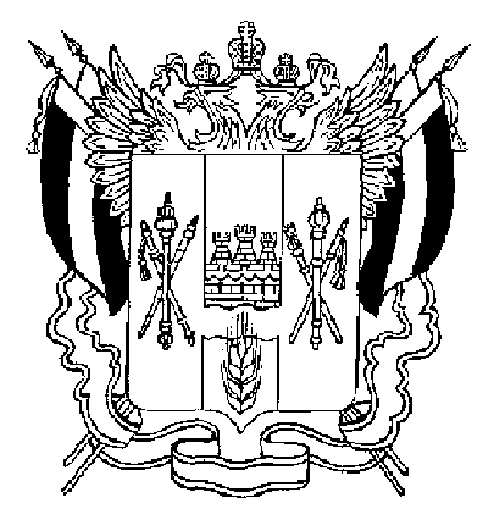 ПРАВИТЕЛЬСТВО РОСТОВСКОЙ ОБЛАСТИПОСТАНОВЛЕНИЕ от 25.12.2023 № 954г. Ростов-на-ДонуВ редакции постановления от 25.03.2024 № 177О Территориальной программе государственных гарантий бесплатного оказания гражданам медицинской помощи в Ростовской области на 2024 год и плановый период 2025 и 2026 годов В соответствии с пунктом 3 части 1 статьи 16 Федерального закона от 21.11.2011 № 323-ФЗ «Об основах охраны здоровья граждан в Российской Федерации» Правительство Ростовской области постановляет:1. Утвердить Территориальную программу государственных гарантий бесплатного оказания гражданам медицинской помощи в Ростовской области на 2024 год и плановый период 2025 и 2026 годов согласно приложению № 1.2. Рекомендовать главам администраций муниципальных образований в Ростовской области для обеспечения реализации установленных законодательством бюджетных полномочий в сфере здравоохранения использовать средства местного бюджета, материальные ресурсы, находящиеся в муниципальной собственности, в случаях и порядке, предусмотренных законодательством Ростовской области и уставом муниципального образования в Ростовской области.3. Министерству финансов Ростовской области (Федотова Л.В.) учесть положения настоящего постановления при исполнении областного бюджета на 2024 год и плановый период 2025 и 2026 годов.4. Признать утратившими силу постановления Правительства Ростовской области по Перечню согласно приложению № 2.5. Настоящее постановление вступает в силу со дня его официального опубликования, но не ранее 1 января 2024 г.6. Контроль за выполнением настоящего постановления возложить на заместителя Губернатора Ростовской области Пучкова А.В.ГубернаторРостовской области		  В.Ю. ГолубевПостановление вноситминистерство здравоохраненияРостовской области Приложение № 1к постановлениюПравительстваРостовской областиот 25.12.2023 № 954ТЕРРИТОРИАЛЬНАЯ ПРОГРАММАгосударственных гарантий бесплатного оказания гражданам медицинской помощи в Ростовской области на 2024 год и плановый период 2025 и 2026 годов1. Общие положенияВ соответствии с Федеральным законом от 21.11.2011 № 323-ФЗ «Об основах охраны здоровья граждан в Российской Федерации» каждый гражданин имеет право на медицинскую помощь в гарантированном объеме, оказываемую без взимания платы в соответствии с территориальной программой государственных гарантий бесплатного оказания гражданам медицинской помощи.Территориальная программа государственных гарантий бесплатного оказания гражданам медицинской помощи в Ростовской области на 2024 год и плановый период 2025 и 2026 годов (далее – Территориальная программа государственных гарантий) устанавливает перечень видов, форм и условий медицинской помощи, предоставление которой осуществляется бесплатно, перечень заболеваний и состояний, оказание медицинской помощи при которых осуществляется бесплатно, категории граждан, оказание медицинской помощи которым осуществляется бесплатно, территориальную программу обязательного медицинского страхования (далее – Территориальная программа ОМС), средние нормативы объема медицинской помощи, средние нормативы финансовых затрат на единицу объема медицинской помощи, средние подушевые нормативы финансирования, порядок и структуру формирования тарифов на медицинскую помощь и способы ее оплаты, порядок и условия предоставления медицинской помощи, критерии доступности и качества медицинской помощи, предоставляемой гражданам на территории Ростовской области бесплатно за счет средств бюджетов всех уровней и средств обязательного медицинского страхования (далее – ОМС).Территориальная программа государственных гарантий утверждается с целью:обеспечения сбалансированности обязательств государства по предоставлению медицинской помощи и выделяемых для этого финансовых средств исходя из обоснованной потребности населения в видах и объемах медицинской помощи и нормативов затрат на ее оказание;повышения эффективности использования ресурсов здравоохранения.Территориальная программа государственных гарантий сформирована с учетом:порядков оказания медицинской помощи, стандартов медицинской помощи, разработанных на основе клинических рекомендаций;особенностей половозрастного состава населения Ростовской области;уровня и структуры заболеваемости населения Ростовской области, основанных на данных медицинской статистики;климатических и географических особенностей Ростовской области и транспортной доступности медицинских организаций;сбалансированности объема медицинской помощи и ее финансового обеспечения;положений региональной программы модернизации первичного звена здравоохранения, в том числе в части обеспечения создаваемой и модернизируемой инфраструктуры медицинских организаций.Органы местного самоуправления в соответствии с Федеральным законом от 21.11.2011 № 323-ФЗ обеспечивают в пределах своей компетенции доступность медицинской помощи.При решении вопроса об индексации заработной платы медицинских работников в приоритетном порядке обеспечивается индексация заработной платы медицинских работников, оказывающих первичную медико-санитарную и скорую медицинскую помощь. Индексация заработной платы осуществляется с учетом фактически сложившегося уровня отношения средней заработной платы медицинских работников к среднемесячной начисленной заработной плате наемных работников в организациях, у индивидуальных предпринимателей и физических лиц (среднемесячному доходу от трудовой деятельности) по Ростовской области.2. Перечень видов,форм и условий предоставления медицинской помощи, оказание которой осуществляется бесплатноВ рамках Территориальной программы государственных гарантий (за исключением медицинской помощи, оказываемой в рамках клинической апробации) бесплатно предоставляются:первичная медико-санитарная помощь, в том числе первичная доврачебная, первичная врачебная и первичная специализированная;специализированная, в том числе высокотехнологичная, медицинская помощь;скорая, в том числе скорая специализированная, медицинская помощь;паллиативная медицинская помощь, в том числе паллиативная первичная медицинская помощь, включая доврачебную и врачебную, и паллиативная специализированная медицинская помощь.Понятие «медицинская организация» используется в Территориальной программе государственных гарантий в значении, определенном в федеральных законах от 21.11.2011 № 323-ФЗ и от 29.11.2010 № 326-ФЗ «Об обязательном медицинском страховании в Российской Федерации».Первичная медико-санитарная помощь является основой системы оказания медицинской помощи и включает в себя мероприятия по профилактике, диагностике, лечению заболеваний и состояний, медицинской реабилитации, наблюдению за течением беременности, формированию здорового образа жизни и санитарно-гигиеническому просвещению населения.Первичная медико-санитарная помощь оказывается бесплатно в амбулаторных условиях и в условиях дневного стационара, в плановой и неотложной формах.Первичная доврачебная медико-санитарная помощь оказывается фельдшерами, акушерами и другими медицинскими работниками со средним медицинским образованием.Первичная врачебная медико-санитарная помощь оказывается врачами-терапевтами, врачами-терапевтами участковыми, врачами-педиатрами, врачами-педиатрами участковыми и врачами общей практики (семейными врачами).Первичная специализированная медико-санитарная помощь оказывается врачами-специалистами, включая врачей-специалистов медицинских организаций, оказывающих специализированную, в том числе высокотехнологичную, медицинскую помощь.Для получения первичной врачебной медико-санитарной помощи гражданин выбирает одну медицинскую организацию и прикрепляется к ней, в том числе по территориально-участковому принципу, не чаще, чем один раз в год (за исключением случаев изменения места жительства или места пребывания гражданина). Специализированная медицинская помощь оказывается бесплатно в стационарных условиях и в условиях дневного стационара врачами-специалистами и включает в себя профилактику, диагностику и лечение заболеваний и состояний (в том числе в период беременности, родов и послеродовой период), требующих использования специальных методов и сложных медицинских технологий, а также медицинскую реабилитацию.Высокотехнологичная медицинская помощь, являющаяся частью специализированной медицинской помощи, включает в себя применение новых сложных и (или) уникальных методов лечения, а также ресурсоемких методов лечения с научно доказанной эффективностью, в том числе клеточных технологий, роботизированной техники, информационных технологий и методов генной инженерии, разработанных на основе достижений медицинской науки и смежных отраслей науки и техники.Высокотехнологичная медицинская помощь, являющаяся частью специализированной медицинской помощи, оказывается медицинскими организациями в соответствии с перечнем видов высокотехнологичной медицинской помощи, содержащим, в том числе методы лечения и источники финансового обеспечения высокотехнологичной медицинской помощи, в соответствии с нормативными правовыми актами Российской Федерации. Высокотехнологичная медицинская помощь согласно разделу IV перечня видов высокотехнологичной медицинской помощи, изложенных в приложении  № 1 к Программе государственных гарантий бесплатного оказания гражданам медицинской помощи на 2024 год и на плановый период 2025 и 2026 годов, утвержденном постановлением Правительства Российской Федерации (далее – Программе государственных гарантий) с использованием ряда сложных и уникальных методов лечения, применяемых в отношении детей в возрасте от 0 до 18 лет с тяжелыми жизнеугрожающими и хроническими заболеваниями, а также в отношении конкретного гражданина с тяжелым жизнеугрожающим и хроническим заболеванием, который получал поддержку в рамках деятельности Фонда поддержки детей с тяжелыми жизнеугрожающими и хроническими заболеваниями, в том числе редкими (орфанными) заболеваниями, «Круг добра» (далее – Фонд «Круг добра»), до достижения им 18-летнего возраста, а также будет получать такую поддержку Фонда «Круг добра» в течение одного года после достижения им 18-летнего возраста, либо группам таких граждан, оказывается медицинскими организациями, функции и полномочия учредителей в отношении которых осуществляют Правительство Российской Федерации или федеральные органы исполнительной власти (далее – федеральные медицинские организации). Правила финансового обеспечения оказания высокотехнологичной медицинской помощи, включенной в раздел IV перечня видов высокотехнологичной медицинской помощи приложения № 1 к Программе государственных гарантий, перечень тяжелых жизнеугрожающих или хронических заболеваний и перечень категорий детей (групп таких детей), которым будет оказана высокотехнологичная медицинская помощь за счет бюджетных ассигнований, предусмотренных в федеральном бюджете Министерству здравоохранения Российской Федерации для нужд Фонда «Круг добра», устанавливаются Правительством Российской Федерации.Скорая, в том числе скорая специализированная, медицинская помощь оказывается гражданам в экстренной или неотложной форме вне медицинской организации, а также в амбулаторных и стационарных условиях при заболеваниях, несчастных случаях, травмах, отравлениях и других состояниях, требующих срочного медицинского вмешательства.Скорая, в том числе скорая специализированная, медицинская помощь оказывается медицинскими организациями государственной системы здравоохранения бесплатно.При оказании скорой медицинской помощи в случае необходимости осуществляется медицинская эвакуация, представляющая собой транспортировку граждан в целях спасения жизни и сохранения здоровья (в том числе лиц, находящихся на лечении в медицинских организациях, в которых отсутствует возможность оказания необходимой медицинской помощи при угрожающих жизни состояниях, женщин в период беременности, родов, послеродовой период и новорожденных, лиц, пострадавших в результате чрезвычайных ситуаций и стихийных бедствий).Медицинская эвакуация осуществляется выездными бригадами скорой медицинской помощи с проведением во время транспортировки мероприятий по оказанию медицинской помощи, в том числе с применением медицинского оборудования.Медицинская реабилитация осуществляется в медицинских организациях и включает в себя комплексное применение природных лечебных факторов, лекарственной, немедикаментозной терапии и других методов.При наличии показаний для получения медицинской реабилитации в условиях дневного стационара или амбулаторно, но при наличии факторов, ограничивающих возможности пациента получить такую медицинскую реабилитацию, включая случаи проживания пациента в отдаленном от медицинской организации населенном пункте, ограничения в передвижении пациента, медицинская организация, к которой прикреплен пациент для получения первичной медико-санитарной помощи, организует ему прохождение медицинской реабилитации на дому (далее – медицинская реабилитация на дому).При оказании медицинской реабилитации на дому на период лечения пациенту могут предоставляться медицинские изделия, предназначенные для восстановления функций органов и систем, в соответствии с клиническими рекомендациями по соответствующему заболеванию.Порядок организации медицинской реабилитации на дому, включая перечень медицинских вмешательств, оказываемых при медицинской реабилитации на дому, порядок предоставления пациенту медицинских изделий, а также порядок оплаты указанной помощи устанавливаются Министерством здравоохранения Российской Федерации.При завершении пациентом лечения в условиях стационара и при наличии у него медицинских показаний к продолжению медицинской реабилитации в условиях дневного стационара или в амбулаторных условиях по месту жительства медицинская организация, оказавшая пациенту специализированную медицинскую помощь, оформляет пациенту рекомендации по дальнейшему прохождению медицинской реабилитации, содержащие перечень рекомендуемых мероприятий по медицинской реабилитации.В случае проживания пациента в отдаленном или труднодоступном населенном пункте информация о пациенте, нуждающемся в продолжении медицинской реабилитации, направляется медицинской организацией, в которой пациент получил специализированную медицинскую помощь, в медицинскую организацию, к которой пациент прикреплен для получения первичной медико-санитарной помощи, для организации ему медицинской реабилитации.Медицинская реабилитация в амбулаторных условиях и условиях дневного стационара может проводиться на базе действующих отделений (кабинетов) физиотерапии, лечебной физкультуры, массажа и других подразделений в соответствии с назначенными врачом по медицинской реабилитации мероприятиями по медицинской реабилитации.Продолжительная медицинская реабилитация (длительностью 30 суток и более) в стационарных условиях для пациентов, в том числе ветеранов боевых действий, принимавших участие (содействовавших выполнению задач) в специальной военной операции на территориях Донецкой Народной Республики, Луганской Народной Республики и Украины с 24 февраля 2022 г., на территориях Запорожской области и Херсонской области с 30 сентября 2022 г., уволенным с военной службы (службы, работы), должна составлять не менее одного процента от общего объема реабилитации, проводимой в стационарных условиях. В случае отсутствия в медицинской организации, к которой пациент прикреплен для получения первичной медико-санитарной помощи, врача по медицинской реабилитации, но при наличии у медицинской организации лицензии на медицинскую реабилитацию врач, предоставляющий пациенту медицинскую реабилитацию, организует при необходимости проведение консультации пациента врачом по медицинской реабилитации медицинской организации (включая федеральные медицинские организации и медицинские организации, не участвующие в территориальной программе обязательного медицинского страхования Ростовской области), в том числе с использованием дистанционных (телемедицинских) технологий и с последующим внесением соответствующей информации о проведении и результатах такой консультации в медицинскую документацию пациента.В этом случае оплата такой консультации осуществляется на основании гражданско-правового договора между медицинской организацией, предоставляющей пациенту медицинскую реабилитацию, и медицинской организацией, проводившей консультацию врача по медицинской реабилитации с использованием дистанционных (телемедицинских) технологий.Паллиативная медицинская помощь оказывается бесплатно в амбулаторных условиях, в том числе на дому, в условиях дневного стационара и стационарных условиях медицинскими работниками, прошедшими обучение по оказанию такой помощи.Медицинские организации, оказывающие паллиативную медицинскую помощь, осуществляют взаимодействие с родственниками и иными членами семьи пациента или законным представителем пациента, лицами, осуществляющими уход за пациентом, добровольцами (волонтерами), а также организациями социального обслуживания, религиозными организациями, организациями, указанными в части 2 статьи 6 Федерального закона от 21.11.2011 № 323-ФЗ, в том числе в целях предоставления такому пациенту социальных услуг, мер социальной защиты (поддержки) в соответствии с законодательством Российской Федерации, мер психологической поддержки и духовной помощи.Медицинская организация, к которой пациент прикреплен для получения первичной медико-санитарной помощи, организует оказание ему паллиативной первичной медицинской помощи медицинскими работниками, включая медицинских работников фельдшерских пунктов, фельдшерско-акушерских пунктов, врачебных амбулаторий и иных подразделений медицинских организаций, оказывающих первичную медико-санитарную помощь, во взаимодействии с выездными патронажными бригадами медицинских организаций, оказывающих паллиативную медицинскую помощь, и во взаимодействии с медицинскими организациями, оказывающими паллиативную специализированную медицинскую помощь.Медицинские организации, оказывающие специализированную, в том числе паллиативную, медицинскую помощь, в случае выявления пациента, нуждающегося в паллиативной первичной медицинской помощи в амбулаторных условиях, в том числе на дому, за 3 дня до осуществления выписки указанного пациента из медицинской организации, оказывающей специализированную, в том числе паллиативную, медицинскую помощь в стационарных условиях и условиях дневного стационара, информируют о нем медицинскую организацию, к которой такой пациент прикреплен для получения первичной медико-санитарной помощи, или близлежащую к месту его пребывания медицинскую организацию, оказывающую первичную медико-санитарную помощь.При обращении субъектов Российской Федерации по вопросу возмещения затрат, связанных с оказанием медицинской помощи при заболеваниях, не включенных в базовую программу ОМС, и паллиативной медицинской помощи, возмещение осуществляется на основании межрегионального соглашения, заключаемого между субъектами Российской Федерации, включающего двустороннее урегулирование вопроса возмещения затрат.За счет бюджетных ассигнований бюджета Ростовской области такие медицинские организации и их подразделения обеспечиваются медицинскими изделиями, предназначенными для поддержания функций органов и систем организма человека, для использования на дому по перечню, утвержденному Министерством здравоохранения Российской Федерации, а также необходимыми лекарственными препаратами, в том числе наркотическими лекарственными препаратами и психотропными лекарственными препаратами, используемыми при посещениях на дому.В целях обеспечения пациентов, получающих паллиативную медицинскую помощь, наркотическими лекарственными препаратами и психотропными лекарственными препаратами исполнительный орган Ростовской области вправе в соответствии с законодательством Российской Федерации, в случае наличия потребности, организовать изготовление в аптечных организациях наркотических лекарственных препаратов и психотропных лекарственных препаратов в неинвазивных лекарственных формах, в том числе применяемых у детей.Мероприятия по развитию паллиативной медицинской помощи осуществляются в рамках государственной программы Ростовской области «Развитие здравоохранения», утвержденной постановлением Правительства Ростовской области от 17.10.2018 № 654.В целях оказания пациентам, находящимся в стационарных организациях социального обслуживания, медицинской помощи министерство здравоохранения Ростовской области определяет порядок взаимодействия стационарных организаций социального обслуживания с близлежащими медицинскими организациями.Лицам, находящимся в стационарных организациях социального обслуживания, в рамках базовой программы обязательного медицинского страхования с привлечением близлежащих медицинских организаций проводится диспансеризация, а при наличии хронических заболеваний – диспансерное наблюдение в соответствии с порядками, установленными Министерством здравоохранения Российской Федерации.Контроль за полнотой и результатами проведения диспансеризации и диспансерного наблюдения осуществляют министерство здравоохранения Ростовской области, а также страховые медицинские организации, в которых застрахованы лица, находящиеся в стационарных организациях социального обслуживания, и территориальный фонд обязательного медицинского страхования Ростовской области.При выявлении в рамках диспансеризации и диспансерного наблюдения показаний к оказанию специализированной, в том числе высокотехнологичной, медицинской помощи лица, находящиеся в стационарных организациях социального обслуживания, переводятся в специализированные медицинские организации в сроки, установленные Территориальной программой государственных гарантий.Лицам с психическими расстройствами и расстройствами поведения, в том числе находящимся в стационарных организациях социального обслуживания, а также в условиях сопровождаемого проживания, включая совместное проживание таких лиц в отдельных жилых помещениях, за счет бюджетных ассигнований бюджета Ростовской области проводится диспансерное наблюдение медицинскими организациями, оказывающими первичную специализированную медико-санитарную помощь при психических расстройствах и расстройствах поведения, во взаимодействии с врачами-психиатрами стационарных организаций социального обслуживания.Лицам с психическими расстройствами и расстройствами поведения, проживающим в сельской местности, рабочих поселках и поселках городского типа, организация медицинской помощи, в том числе по профилю «психиатрия», осуществляется во взаимодействии медицинских работников, включая медицинских работников фельдшерских пунктов, фельдшерско-акушерских пунктов, врачебных амбулаторий и отделений (центров, кабинетов) общей врачебной практики, с медицинскими организациями, оказывающими первичную специализированную медико-санитарную помощь при психических расстройствах и расстройствах поведения, в том числе силами выездных психиатрических бригад в порядке, установленном Министерством здравоохранения Российской Федерации.При организации медицинскими организациями, оказывающими первичную специализированную медико-санитарную помощь при психических расстройствах и расстройствах поведения, медицинской помощи лицам с психическими расстройствами и расстройствами поведения, проживающим в сельской местности, рабочих поселках и поселках городского типа, осуществляется лекарственное обеспечение таких пациентов, в том числе доставка лекарственных препаратов по месту жительства.Медицинская помощь оказывается в следующих формах:экстренная – медицинская помощь, оказываемая при внезапных острых заболеваниях, состояниях, обострении хронических заболеваний, представляющих угрозу жизни пациента;неотложная – медицинская помощь, оказываемая при внезапных острых заболеваниях, состояниях, обострении хронических заболеваний без явных признаков угрозы жизни пациента;плановая – медицинская помощь, оказываемая при проведении профилактических мероприятий, при заболеваниях и состояниях, не сопровождающихся угрозой жизни пациента, не требующих экстренной и неотложной медицинской помощи, отсрочка оказания которой на определенное время не повлечет за собой ухудшение состояния пациента, угрозу его жизни и здоровью.Гражданам, проживающим на отдаленных территориях и в сельской местности, первичная специализированная медико-санитарная помощь оказывается выездными медицинскими бригадами по графику, устанавливаемому руководителем близлежащей медицинской организации, к которой прикреплены жители отдаленного (сельского) населенного пункта. Доведение информации о графике выезда медицинских бригад осуществляется близлежащим медицинским подразделением (фельдшерским пунктом, фельдшерско-акушерским пунктом, врачебной амбулаторией, отделением врача общей практики и так далее) любым доступным способом с привлечением органов местного самоуправления.Федеральные медицинские организации, имеющие прикрепленное население и оказывающие медицинскую помощь в амбулаторных условиях и (или) в условиях дневного стационара, вправе организовать оказание первичной медико-санитарной помощи, специализированной медицинской помощи и медицинской реабилитации медицинскими работниками федеральных медицинских организаций вне таких медицинских организаций, в порядке, установленном пунктом 21 части 1 статьи 14 Федерального закона от 21.11.2011 № 323-ФЗ, в том числе при оказании медицинской помощи в неотложной форме, включая медицинскую помощь при острых респираторных вирусных инфекциях и новой коронавирусной инфекции.При оказании в рамках Территориальной программы государственных гарантий первичной медико-санитарной помощи в условиях дневного стационара и в неотложной форме, специализированной медицинской помощи, в том числе высокотехнологичной, скорой, в том числе скорой специализированной, медицинской помощи, паллиативной медицинской помощи в стационарных условиях, условиях дневного стационара и при посещениях на дому осуществляется обеспечение граждан лекарственными препаратами для медицинского применения и медицинскими изделиями, включенными в утвержденные Правительством Российской Федерации соответственно перечень жизненно необходимых и важнейших лекарственных препаратов и перечень медицинских изделий, имплантируемых в организм человека, а также медицинскими изделиями, предназначенными для поддержания функций органов и систем организма человека, для использования на дому при оказании паллиативной медицинской помощи в соответствии с перечнем, утверждаемым Министерством здравоохранения Российской Федерации.Порядок передачи от медицинской организации пациенту (его законному представителю) медицинских изделий, предназначенных для поддержания функций органов и систем организма человека, для использования на дому при оказании паллиативной медицинской помощи устанавливается Министерством здравоохранения Российской Федерации.3. Перечень заболеваний и состояний, оказаниемедицинской помощи при которых осуществляется бесплатно, и категории граждан, оказание медицинской помощи которым осуществляется бесплатноГражданин имеет право на бесплатное получение медицинской помощи по видам, формам и условиям ее оказания в соответствии с разделом 2 Территориальной программы государственных гарантий при следующих заболеваниях и состояниях:инфекционных и паразитарных болезнях;новообразованиях;болезнях эндокринной системы;расстройствах питания и нарушениях обмена веществ;болезнях нервной системы;болезнях крови, кроветворных органов;отдельных нарушениях, вовлекающих иммунный механизм;болезнях глаза и его придаточного аппарата;болезнях уха и сосцевидного отростка;болезнях системы кровообращения;болезнях органов дыхания;болезнях органов пищеварения, в том числе болезнях полости рта, слюнных желез и челюстей (за исключением зубного протезирования);болезнях мочеполовой системы;болезнях кожи и подкожной клетчатки;болезнях костно-мышечной системы и соединительной ткани;травмах, отравлениях и некоторых других последствиях воздействия внешних причин;врожденных аномалиях (пороках развития);деформациях и хромосомных нарушениях;беременности, родах, послеродовом периоде и абортах;отдельных состояниях, возникающих у детей в перинатальный период;психических расстройствах и расстройствах поведения;симптомах, признаках и отклонениях от нормы, не отнесенных к заболеваниям и состояниям.Гражданин имеет право не реже одного раза в год на бесплатный профилактический медицинский осмотр, в том числе в рамках диспансеризации.В соответствии с законодательством Российской Федерации отдельные категории граждан имеют право на:обеспечение лекарственными препаратами в соответствии с разделом 8 Территориальной программы государственных гарантий;профилактические медицинские осмотры и диспансеризацию определенных групп взрослого населения (в возрасте 18 лет и старше), в том числе работающих и неработающих граждан, обучающихся в образовательных организациях по очной форме;медицинские осмотры, в том числе профилактические медицинские осмотры, в связи с занятиями физической культурой и спортом – несовершеннолетние;диспансеризацию пребывающих в стационарных организациях детей-сирот и детей, находящихся в трудной жизненной ситуации, а также детей-сирот и детей, оставшихся без попечения родителей, в том числе усыновленных (удочеренных), принятых под опеку (попечительство), в приемную или патронатную семью;диспансерное наблюдение граждан, страдающих социально значимыми заболеваниями и заболеваниями, представляющими опасность для окружающих; а также лиц, страдающих хроническими заболеваниями, функциональными расстройствами, иными состояниями;медицинское обследование, лечение и медицинскую реабилитацию в рамках Программы государственных гарантий – донор, давший письменное информированное добровольное согласие на изъятие своих органов и (или) тканей для трансплантации;пренатальную (дородовую) диагностику нарушений развития ребенка – беременные женщины;аудиологический скрининг – новорожденные дети и дети первого года жизни;неонатальный скрининг (классическая фенилкетонурия; фенилкетонурия B; врожденный гипотиреоз с диффузным зобом; врожденный гипотиреоз без зоба; кистозный фиброз неуточненный (муковисцидоз); нарушение обмена галактозы (галактоземия); адреногенитальное нарушение неуточненное (адреногенитальный синдром); адреногенитальные нарушения, связанные с дефицитом ферментов) – новорожденные, родившиеся живыми;расширенный неонатальный скрининг (недостаточность других уточненных витаминов группы B (дефицит биотинидазы (дефицит биотин-зависимой карбоксилазы; недостаточность синтетазы голокарбоксилаз (недостаточность биотина); другие виды гиперфенилаланинемии (дефицит синтеза биоптерина (тетрагидробиоптерина), дефицит реактивации биоптерина (тетрагидробиоптерина); нарушения обмена тирозина (тирозинемия); болезнь с запахом кленового сиропа мочи (болезнь «кленового сиропа»); другие виды нарушений обмена аминокислот с разветвленной цепью (пропионовая ацидемия); метилмалоновая метилмалонил KoA-мутазы (ацидемия метилмалоновая); метилмалоновая ацидемия (недостаточность кобаламина A); метилмалоновая ацидемия (недостаточность кобаламина B); метилмалоновая ацидемия (дефицит метилмалонил KoA-эпимеразы); метилмалоновая ацидемия (недостаточность кобаламина D); метилмалоновая ацидемия (недостаточность кобаламина C); изовалериановая ацидемия (ацидемия изовалериановая); 3-гидрокси-3-метилглутаровая недостаточность; бета-кетотиолазная недостаточность; нарушения обмена жирных кислот (первичная карнитиновая недостаточность; среднецепочечная ацил-KoA дегидрогеназная недостаточность; длинноцепочечная ацетил-KoA дегидрогеназная недостаточность (дефицит очень длинной цепи ацил-KoA-дегидрогеназы (VLCAD); очень длинноцепочечная ацетил-KoA дегидрогеназная недостаточность (дефицит очень длинной цепи ацил-KoA-дегидрогеназы (VLCAD); недостаточность митохондриального трифункционального белка; недостаточность карнитинпальмитоилтрансферазы, тип I; недостаточность карнитин пальмитоилтрансферазы, тип II; недостаточность карнитин/ацилкарнитинтранслоказы; нарушения обмена серосодержащих аминокислот (гомоцистинурия); нарушения обмена цикла мочевины (цитруллинемия, тип I; аргиназная недостаточность); нарушения обмена лизина и гидроксилизина (глутаровая ацидемия, тип I; глутаровая ацидемия, тип II (рибофлавин – чувствительная форма); детская спинальная мышечная атрофия, I тип (Вердинга-Гоффмана); другие наследственные спинальные мышечные атрофии; первичные иммунодефициты) – новорожденные, родившиеся живыми.Беременные женщины, обратившиеся в медицинские и иные организации, оказывающие медицинскую помощь по профилю «акушерство и гинекология» в амбулаторных условиях, имеют право на получение правовой, психологической и медико-социальной помощи, в том числе по профилактике прерывания беременности.Дополнительно к объемам медицинской помощи, оказываемой гражданам в рамках Территориальной программы государственных гарантий, осуществляется дополнительное финансовое обеспечение оказания медицинской помощи (при необходимости за пределами Российской Федерации) детям, страдающим тяжелыми жизнеугрожающими и хроническими заболеваниями, в том числе прогрессирующими редкими (орфанными) заболеваниями, включая обеспечение лекарственными препаратами и медицинскими изделиями, в том числе не зарегистрированными в Российской Федерации, а также техническими средствами реабилитации, не включенными в федеральный перечень реабилитационных мероприятий, технических средств реабилитации и услуг, предоставляемых инвалиду.Регистрация и учет впервые выявленных пациентов со злокачественными новообразованиями, в том числе диагноз которых установлен медицинскими организациями, не являющимися специализированными онкологическими организациями, включая положения о передаче сведений о таких больных в профильные медицинские организации, осуществляется в соответствии с порядком оказания медицинской помощи, утвержденным Министерством здравоохранения Российской Федерации. Пациентам в возрасте до 21 года при отдельных онкологических заболеваниях, с целью продолжения лечения, которое начато в возрасте до 18 лет, первичная специализированная медико-санитарная помощь, специализированная, в том числе высокотехнологичная, медицинская помощь может быть оказана в медицинских организациях, оказывающих медицинскую помощь детям по профилю «детская онкология», в случаях и при соблюдении условий, установленных порядком оказания медицинской помощи, утвержденным Министерством здравоохранения Российской Федерации.4. Территориальная программа обязательного медицинского страхования4.1. Территориальная программа ОМС является составной частью Территориальной программы государственных гарантий.В рамках Территориальной программы ОМС:гражданам (застрахованным лицам) оказываются: первичная медико-санитарная помощь, включая профилактическую помощь, а также медико-психологическое консультирование пациентов; скорая медицинская помощь (за исключением санитарно-авиационной эвакуации); специализированная медицинская помощь, в том числе высокотехнологичная медицинская помощь, включенная в перечень видов высокотехнологичной медицинской помощи, финансовое обеспечение которых осуществляется за счет средств обязательного медицинского страхования, при заболеваниях и состояниях, указанных в разделе 3 Территориальной программы государственных гарантий, за исключением заболеваний, передаваемых половым путем, вызванных вирусом иммунодефицита человека, синдрома приобретенного иммунодефицита, туберкулеза, психических расстройств и расстройств поведения; осуществляются профилактические мероприятия, включая диспансеризацию, диспансерное наблюдение (при заболеваниях и состояниях, указанных в разделе 3 Территориальной программы государственных гарантий, за исключением заболеваний, передаваемых половым путем, вызванных вирусом иммунодефицита человека, синдрома приобретенного иммунодефицита, туберкулеза, психических расстройств и расстройств поведения) и профилактические медицинские осмотры граждан, в том числе их отдельных категорий, указанных в разделе 3 Территориальной программы государственных гарантий (за исключением предварительных и периодических медицинских осмотров работников, занятых на тяжелых работах и на работах с вредными и (или) опасными условиями труда), а также мероприятия по медицинской реабилитации, осуществляемой в медицинских организациях амбулаторно, стационарно и в условиях дневного стационара, а при невозможности такого осуществления – вне медицинской организации на дому или силами выездных медицинских бригад, аудиологическому скринингу, а также по применению вспомогательных репродуктивных технологий (экстракорпорального оплодотворения), включая обеспечение лекарственными препаратами в соответствии с законодательством Российской Федерации. В рамках проведения профилактических мероприятий с учетом установленных Правительством Российской Федерации особенностей реализации базовой программы ОМС в условиях возникновения угрозы распространения заболеваний, вызванных новой коронавирусной инфекцией (COVID-19), а также в случае распространения иных острых респираторных вирусных инфекций, исполнительный орган Ростовской области в сфере охраны здоровья обеспечивает организацию прохождения гражданами профилактических медицинских осмотров, диспансеризации, в том числе в вечерние часы в будние дни и в субботу, а также предоставляет гражданам возможность дистанционной записи на медицинские исследования.Профилактические мероприятия организуются, в том числе для выявления болезней системы кровообращения и онкологических заболеваний, формирующих основные причины смертности населения. Граждане, переболевшие новой коронавирусной инфекцией (COVID-19), вправе пройти углубленную диспансеризацию, включающую исследования и иные медицинские вмешательства по перечню, который приведен в приложении № 1 к Территориальной программе государственных гарантий (далее – углубленная диспансеризация).Углубленная диспансеризация также может быть проведена по инициативе гражданина, в отношении которого отсутствуют сведения о перенесенном заболевании новой коронавирусной инфекцией (COVID-19).Перечень медицинских организаций, осуществляющих профилактические медицинские осмотры и диспансеризацию, включая углубленную диспансеризацию, и порядок их работы размещается на официальном сайте исполнительного органа Ростовской области в сфере охраны здоровья и территориального фонда обязательного медицинского страхования Ростовской области (далее – ТФОМС) в информационно-телекоммуникационной сети «Интернет». Порядок направления граждан на прохождение углубленной диспансеризации, включая категории граждан, проходящих углубленную диспансеризацию в первоочередном порядке, устанавливается Министерством здравоохранения Российской Федерации.Медицинские организации, в том числе федеральные медицинские организации, имеющие прикрепленный контингент, в соответствии с порядком направления граждан на прохождение углубленной диспансеризации, включая категории граждан, проходящих углубленную диспансеризацию в первоочередном порядке, формируют перечень граждан, подлежащих углубленной диспансеризации, и направляют его в ТФОМС. ТФОМС доводит указанные перечни до страховых медицинских организаций, в которых застрахованы граждане, подлежащие углубленной диспансеризации.Информирование граждан о возможности пройти углубленную диспансеризацию осуществляется с привлечением страховых медицинских организаций с использованием единого портала, сети радиотелефонной связи (смс-сообщения) и иных доступных средств связи.Запись граждан на углубленную диспансеризацию осуществляется в установленном порядке, в том числе с использованием единого портала государственных и муниципальных услуг.Медицинские организации организуют прохождение углубленной диспансеризации гражданином из расчета выполнения всех исследований и иных медицинских вмешательств первого этапа углубленной диспансеризации в соответствии с пунктом 1 приложения № 1 к Территориальной программе государственных гарантий в течение одного дня.По результатам углубленной диспансеризации в случае выявления у гражданина хронических неинфекционных заболеваний, в том числе связанных с перенесенной новой коронавирусной инфекцией (COVID-19), гражданин в установленном порядке ставится на диспансерное наблюдение, при наличии показаний ему оказывается соответствующее лечение и медицинская реабилитация в порядке, установленном Министерством здравоохранения Российской Федерации, а также предоставляются лекарственные препараты в соответствии с законодательством Российской Федерации.При необходимости для проведения медицинских исследований в рамках прохождения профилактических медицинских осмотров и диспансеризации, в том числе углубленной, могут привлекаться медицинские работники медицинских организаций, оказывающих специализированную медицинскую помощь. Медицинское обследование донора, давшего письменное информированное добровольное согласие на изъятие своих органов и (или) тканей для трансплантации, проводится в соответствии с порядком, установленным Министерством здравоохранения Российской Федерации.4.2. Порядок формирования и структура тарифа на оплату медицинской помощи по обязательному медицинскому страхованию устанавливаются в соответствии с Федеральным законом от 29.11.2010 № 326-ФЗ.Структура тарифа на оплату медицинской помощи включает в себя расходы на заработную плату, начисления на оплату труда, прочие выплаты, приобретение лекарственных средств, расходных материалов, продуктов питания, мягкого инвентаря, медицинского инструментария, реактивов и химикатов, прочих материальных запасов, расходы на оплату стоимости лабораторных и инструментальных исследований, проводимых в других учреждениях (при отсутствии в медицинской организации лаборатории и диагностического оборудования), организации питания (при отсутствии организованного питания в медицинской организации), расходы на оплату услуг связи, транспортных услуг, коммунальных услуг, работ и услуг по содержанию имущества, расходы на арендную плату за пользование имуществом, оплату программного обеспечения и прочих услуг, социальное обеспечение работников медицинских организаций, установленное законодательством Российской Федерации, прочие расходы, расходы на приобретение основных средств (оборудования, производственного и хозяйственного инвентаря) стоимостью до 100 тыс. рублей за единицу, а также допускается приобретение основных средств (медицинских изделий, используемых для проведения медицинских вмешательств, лабораторных и инструментальных исследований) стоимостью до 1 млн рублей при отсутствии у медицинской организации не погашенной в течение 3 месяцев кредиторской задолженности за счет средств обязательного медицинского страхования. Федеральный фонд обязательного медицинского страхования проводит анализ расходов медицинских организаций в разрезе указанных расходов. В случае выявления повышения доли в структуре затрат расходов на оплату услуг связи, транспортных услуг, коммунальных услуг, работ и услуг по содержанию имущества, расходов на арендную плату за пользование имуществом, оплату программного обеспечения, прочих услуг и расходов по сравнению с аналогичным периодом предыдущего года с одновременным снижением доли оплаты труда медицинских работников Федеральный фонд обязательного медицинского страхования информирует о таком повышении Министерство здравоохранения Российской Федерации и соответствующий исполнительный орган Ростовской области в целях выявления рисков влияния такого превышения на уровень оплаты труда медицинских работников медицинских организаций.При получении информации о таком повышении исполнительный орган Ростовской области принимает меры по устранению причин его возникновения, в том числе в рамках пункта 3 статьи 8 Федерального закона от 29.11.2010 № 326-ФЗ, и информирует о принятых мерах Министерство здравоохранения Российской Федерации и Федеральный фонд обязательного медицинского страхования.Тарифы на оплату медицинской помощи, за исключением тарифов на оплату специализированной, в том числе высокотехнологичной, медицинской помощи, оказываемой при заболеваниях, состояниях (группах заболеваний, состояний) в стационарных условиях и условиях дневного стационара в рамках базовой программы обязательного медицинского страхования федеральными медицинскими организациями (далее – специализированная медицинская помощь в рамках базовой программы обязательного медицинского страхования), устанавливаются в соответствии со статьей 30 Федерального закона от 29.11.2010 № 326-ФЗ тарифным соглашением, заключаемым между уполномоченным исполнительным органом Ростовской области, территориальным фондом обязательного медицинского страхования Ростовской области, страховыми медицинскими организациями, медицинскими профессиональными некоммерческими организациями, созданными в соответствии со статьей 76 Федерального закона от 21.11.2011 № 323-ФЗ, и профессиональным союзом медицинских работников, представители которого включаются в состав комиссии по разработке территориальной программы обязательного медицинского страхования, создаваемой в Ростовской области в установленном порядке. Тарифы на оплату медицинской помощи по ОМС формируются в соответствии с установленными в пункте 4.3 настоящего раздела способами оплаты медицинской помощи и в части расходов на заработную плату включают финансовое обеспечение денежных выплат стимулирующего характера, в том числе денежные выплаты:врачам-терапевтам участковым, врачам-педиатрам участковым, врачам общей практики (семейным врачам), медицинским сестрам участковым врачей-терапевтов участковых, врачей-педиатров участковых и медицинским сестрам врачей общей практики (семейных врачей) за оказанную медицинскую помощь в амбулаторных условиях;медицинским работникам фельдшерских и фельдшерско-акушерских пунктов (заведующим фельдшерско-акушерскими пунктами, фельдшерам, акушерам (акушеркам), медицинским сестрам, в том числе медицинским сестрам патронажным) за оказанную медицинскую помощь в амбулаторных условиях;врачам, фельдшерам и медицинским сестрам медицинских организаций и подразделений скорой медицинской помощи за оказанную скорую медицинскую помощь вне медицинской организации;врачам-специалистам за оказанную медицинскую помощь в амбулаторных условиях. Дополнительная оплата труда медицинских работников по проведению профилактических медицинских осмотров, в том числе в рамках диспансеризации, включая углубленную диспансеризацию, осуществляется в соответствии с трудовым законодательством Российской Федерации с учетом работы за пределами установленной для них продолжительности рабочего времени.Медицинским работникам за выявление при оказании первичной медико-санитарной помощи онкологических заболеваний осуществляются денежные выплаты стимулирующего характера в порядке, установленном Правительством Российской Федерации.Территориальный фонд обязательного медицинского страхования осуществляет ежеквартально мониторинг и анализ уровня оплаты труда медицинских работников медицинских организаций государственной системы здравоохранения Ростовской области, участвующих в территориальной программе обязательного медицинского страхования, в разрезе отдельных специальностей с представлением результатов мониторинга в Федеральный фонд обязательного медицинского страхования и информированием исполнительного органа Ростовской области в сфере здравоохранения для принятия необходимых мер по обеспечению должного уровня оплаты труда медицинских работников. 4.3. При реализации Территориальной программы ОМС применяются следующие способы оплаты медицинской помощи, оказываемой застрахованным лицам по ОМС в Ростовской области:по подушевому нормативу финансирования на прикрепившихся лиц (за исключением расходов на проведение компьютерной томографии, магнитно-резонансной томографии, ультразвукового исследования сердечно-сосудистой системы, эндоскопических диагностических исследований, молекулярно-генетических исследований и патолого-анатомических исследований биопсийного (операционного) материала с целью диагностики онкологических заболеваний и подбора противоопухолевой лекарственной терапии (далее – молекулярно-генетические исследования и патолого-анатомические исследования биопсийного (операционного) материала), проведение тестирования на выявление новой коронавирусной инфекции (COVID-19), профилактических медицинских осмотров и диспансеризации, в том числе углубленной диспансеризации, а также средств на оплату диспансерного наблюдения и финансовое обеспечение фельдшерских, фельдшерско-акушерских пунктов) с учетом показателей результативности деятельности медицинской организации (включая показатели объема медицинской помощи), перечень которых устанавливается Министерством здравоохранения Российской Федерации, в том числе с включением расходов на медицинскую помощь, оказываемую в иных медицинских организациях за единицу объема медицинской помощи; за единицу объема медицинской помощи – за медицинскую услугу (в том числе услугу диализа), посещение, обращение (законченный случай) при оплате:медицинской помощи, оказанной застрахованным лицам за пределами субъекта Российской Федерации, на территории которого выдан полис обязательного медицинского страхования;медицинской помощи, оказанной в отдельных медицинских организациях, не имеющих прикрепившихся лиц;медицинской помощи, оказанной медицинской организацией (в том числе по направлениям, выданным иной медицинской организацией), источником финансового обеспечения которой являются средства подушевого норматива финансирования на прикрепившихся лиц, получаемые иной медицинской организацией;отдельных диагностических (лабораторных) исследований – компьютерной томографии, магнитно-резонансной томографии, ультразвукового исследования сердечно-сосудистой системы, эндоскопических диагностических исследований, молекулярно-генетических исследований и патолого-анатомических исследований биопсийного (операционного) материала, тестирования на выявление новой коронавирусной инфекции (COVID-19);профилактических медицинских осмотров и диспансеризации, в том числе углубленной диспансеризации;диспансерного наблюдения отдельных категорий граждан из числа взрослого населения;медицинской помощи по медицинской реабилитации (комплексное посещение);при оплате медицинской помощи, оказанной в стационарных условиях, в том числе для медицинской реабилитации в специализированных медицинских организациях (структурных подразделениях):за случай госпитализации (законченный случай лечения) по поводу заболевания, включенного в соответствующую группу заболеваний (в том числе клинико-статистическую группу заболеваний, группу высокотехнологичной медицинской помощи), в том числе в сочетании с оплатой за услугу диализа;за прерванный случай госпитализации в случаях прерывания лечения по медицинским показаниям, перевода пациента из одного отделения медицинской организации в другое, изменения условий оказания медицинской помощи пациенту с круглосуточного стационара на дневной стационар, оказания медицинской помощи с проведением лекарственной терапии при злокачественных новообразованиях, в ходе которой медицинская помощь по объективным причинам оказана пациенту не в полном объеме по сравнению с выбранной для оплаты схемой лекарственной терапии, по объективным причинам, в том числе в случае прерывания лечения при возникновении абсолютных противопоказаний к продолжению лечения, не купируемых при проведении симптоматического лечения, перевода пациента в другую медицинскую организацию, преждевременной выписки пациента из медицинской организации при его письменном отказе от дальнейшего лечения, летального исхода, выписки пациента до истечения трех дней (включительно) со дня госпитализации (начала лечения), за исключением случаев оказания медицинской помощи по группам заболеваний, состояний, приведенных в приложении № 5 к Программе государственных гарантий, в том числе с оплатой за услугу диализа;при оплате медицинской помощи, оказанной в условиях дневного стационара:за случай (законченный случай) лечения заболевания, включенного в соответствующую группу заболеваний (в том числе клинико-статистическую группу заболеваний, группу высокотехнологичной медицинской помощи);за прерванный случай оказания медицинской помощи в случаях прерывания лечения по медицинским показаниям, перевода пациента из одного отделения медицинской организации в другое, изменения условий оказания медицинской помощи пациенту с дневного стационара на круглосуточный стационар, оказания медицинской помощи с проведением лекарственной терапии при злокачественных новообразованиях, в ходе которой медицинская помощь по объективным причинам оказана пациенту не в полном объеме по сравнению с выбранной для оплаты схемой лекарственной терапии, в том числе в случае прерывания лечения при возникновении абсолютных противопоказаний к продолжению лечения, не купируемых при проведении симптоматического лечения, перевода пациента в другую медицинскую организацию, преждевременной выписки пациента из медицинской организации при его письменном отказе от дальнейшего лечения, летального исхода, выписки пациента до истечения трех дней (включительно) со дня госпитализации (начала лечения), за исключением случаев оказания медицинской помощи по группам заболеваний, состояний, приведенных в приложении № 5 к Программе государственных гарантий;при оплате скорой медицинской помощи, оказанной вне медицинской организации (по месту вызова бригады скорой, в том числе скорой специализированной, медицинской помощи, а также в транспортном средстве при медицинской эвакуации):по подушевому нормативу финансирования;за единицу объема медицинской помощи – за вызов скорой медицинской помощи (используется при оплате медицинской помощи, оказанной лицам, застрахованным за пределами Ростовской области, а также оказанной в отдельных медицинских организациях, не имеющих прикрепившихся лиц).Финансовое обеспечение профилактических медицинских осмотров, диспансеризации и диспансерного наблюдения осуществляется за единицу объема медицинской помощи (комплексное посещение), проводимых в соответствии с порядками, утверждаемыми Министерством здравоохранения Российской Федерации в соответствии с Федеральным законом от 21.11.2011 № 323-ФЗ.Подушевой норматив финансирования медицинской помощи в амбулаторных условиях (за исключением медицинской помощи по профилю «медицинская реабилитация», оказанной гражданам на дому) на прикрепившихся лиц включает, в том числе расходы на оказание медицинской помощи с применением телемедицинских (дистанционных) технологий, в том числе в референс-центрах, медико-психологическое консультирование пациентов, осуществляемое медицинскими психологами по направлениям врачей. Отдельные тарифы на оплату медицинской помощи с применением телемедицинских технологий устанавливаются в целях проведения межучрежденческих расчетов, в том числе для референс-центров.При этом финансовое обеспечение оказания медицинской помощи осуществляется с учетом передачи медицинскими организациями структурированных электронных медицинских документов в порядке и в соответствии с перечнем, установленным Министерством здравоохранения Российской Федерации.Распределение объема отдельных диагностических (лабораторных) исследований (компьютерной томографии, магнитно-резонансной томографии, ультразвукового исследования сердечно-сосудистой системы, эндоскопических диагностических исследований, молекулярно-генетических исследований с целью диагностики онкологических заболеваний и патолого-анатомических исследований биопсийного (операционного) материала и подбора противоопухолевой лекарственной терапии) между медицинскими организациями, оказывающими медицинскую помощь в амбулаторных условиях, осуществляется при наличии у медицинской организации лицензии на медицинскую деятельность на соответствующие работы (услуги). Назначение отдельных диагностических (лабораторных) исследований (компьютерной томографии, магнитно-резонансной томографии, ультразвукового исследования сердечно-сосудистой системы, эндоскопических диагностических исследований, молекулярно-генетических исследований и патолого-анатомических исследований биопсийного (операционного) материала с целью диагностики онкологических заболеваний и подбора противоопухолевой лекарственной терапии) осуществляется лечащим врачом, оказывающим первичную медико-санитарную помощь, в том числе первичную специализированную медико-санитарную помощь, при наличии медицинских показаний в сроки, установленные Территориальной программой государственных гарантий.В рамках реализации Территориальной программы государственных гарантий осуществляется проведение исследований на наличие новой коронавирусной инфекции (COVID-19) методом полимеразной цепной реакции, на наличие вирусов респираторных инфекций, включая вирус гриппа (любым из методов), в случае:наличия у застрахованных граждан признаков острого простудного заболевания неясной этиологии при проявлении симптомов, не исключающих наличие новой коронавирусной инфекции (COVID-19), респираторной вирусной инфекции, включая грипп;наличия у застрахованных граждан новой коронавирусной инфекции (COVID-19), респираторной вирусной инфекции, включая грипп, в том числе для оценки результатов проводимого лечения;положительного результата исследования на выявление возбудителя новой коронавирусной инфекции (COVID-19), респираторной вирусной инфекции, включая грипп, полученного с использованием экспресс-теста (при условии передачи гражданином или уполномоченной на экспресс-тестирование организацией указанного теста медицинской организации).Правительство Ростовской области вправе установить в рамках реализации Территориальной программы государственных гарантий дополнительный перечень случаев, при которых проведение исследований на наличие новой коронавирусной инфекции (COVID-19) методом полимеразной цепной реакции осуществляется за счет средств бюджета Ростовской области, включая проведение указанных исследований в случае обследования в эпидемических очагах (бытовых и (или) семейных) застрахованных граждан, контактировавших с больным новой коронавирусной инфекцией (COVID-19).Перечень групп заболеваний, состояний для оплаты первичной медико-санитарной помощи и специализированной медицинской помощи (за исключением высокотехнологичной медицинской помощи) в условиях дневного стационара и специализированной медицинской помощи (за исключением высокотехнологичной медицинской помощи) в стационарных условиях приведен в приложении № 4 к Программе государственных гарантий.При формировании тарифов на оплату специализированной, в том числе высокотехнологичной, медицинской помощи детям при онкологических заболеваниях в тарифном соглашении устанавливаются отдельные тарифы на оплату медицинской помощи с использованием пэгаспаргазы и иных лекарственных препаратов, ранее централизованно закупаемых по отдельным решениям Правительства Российской Федерации. Оказание медицинской помощи в рамках указанных тарифов осуществляется при наличии медицинских показаний, решения соответствующей врачебной комиссии (консилиума) или рекомендаций профильной федеральной медицинской организации (национального медицинского исследовательского центра), в том числе по результатам консультации с использованием телемедицинских (дистанционных) технологий. Услуги медицинского психолога по проведению медико-психологического консультирования пациентов, оказанные по назначениям врачей, учитываются и оплачиваются в рамках тарифов на оплату специализированной, в том числе высокотехнологичной, медицинской помощи.Направление гражданина в медицинские организации, расположенные за пределами территории Ростовской области, при оказании ему медицинской помощи по территориальной программе обязательного медицинского страхования, на оказание специализированной медицинской помощи в плановой форме выдается лечащим врачом медицинской организации, которую гражданин выбрал, в том числе по территориально-участковому принципу и проходит диагностику и лечение в рамках получения первичной медико-санитарной помощи, или в которой гражданин получает специализированную медицинскую помощь при необходимости перевода в другую медицинскую организацию для получения специализированной медицинской помощи в соответствии с порядками оказания медицинской помощи, а также по решению врачебной комиссии, созданной в указанных медицинских организациях. В целях соблюдения сроков оказания медицинской помощи в экстренной и неотложной форме маршрутизация пациентов осуществляется в наиболее приближенные к месту нахождения пациента медицинские организации вне зависимости от их ведомственной и территориальной принадлежности.5. Финансовое обеспечение Территориальной программы государственных гарантий5.1. Источниками финансового обеспечения Территориальной программы государственных гарантий являются средства федерального бюджета, средства бюджета Ростовской области, местных бюджетов и средства обязательного медицинского страхования: 5.1.1. За счет бюджетных ассигнований федерального бюджета осуществляется финансовое обеспечение:высокотехнологичной медицинской помощи, не включенной в базовую программу обязательного медицинского страхования, по перечню видов высокотехнологичной медицинской помощи, оказываемой в медицинских организациях, включенных в перечень, утвержденный министерством здравоохранения Ростовской области;оказания государственной социальной помощи отдельным категориям граждан в виде набора социальных услуг в части обеспечения необходимыми лекарственными препаратами, медицинскими изделиями, а также специализированными продуктами лечебного питания для детей-инвалидов в соответствии с пунктом 1 части 1 статьи 62 Федерального закона от 17.07.1999 № 178-ФЗ «О государственной социальной помощи»;оказания логистических услуг;реализации отдельных мероприятий государственной программы Российской Федерации «Развитие здравоохранения», в том числе:организационных мероприятий по обеспечению лиц лекарственными препаратами, предназначенными для лечения больных злокачественными новообразованиями лимфоидной, кроветворной и родственных им тканей, гемофилией, муковисцидозом, гипофизарным нанизмом, болезнью Гоше, рассеянным склерозом, гемолитико-уремическим синдромом, юношеским артритом с системным началом, мукополисахаридозом I, II и VI типов, апластической анемией неуточненной, наследственным дефицитом факторов II (фибриногена), VII (лабильного), Х (Стюарта-Прауэра), лиц после трансплантации органов и (или) тканей по перечню лекарственных препаратов, сформированному в установленном порядке и утвержденному Правительством Российской Федерации, в том числе:детей в возрасте от 0 до 18 лет за счет бюджетных ассигнований, предусмотренных в федеральном бюджете уполномоченному федеральному органу исполнительной власти для нужд Фонда поддержки детей с тяжелыми жизнеугрожающими и хроническими заболеваниями, в том числе редкими (орфанными) заболеваниями, «Круг добра» в соответствии с порядком приобретения лекарственных препаратов и медицинских изделий, установленным Правительством Российской Федерации;медицинской деятельности, связанной с донорством органов человека в целях трансплантации (пересадки), включая проведение мероприятий по медицинскому обследованию донора, обеспечению сохранности донорских органов до их изъятия у донора, изъятию донорских органов, хранению и транспортировке донорских органов и иных мероприятий, направленных на обеспечение этой деятельности в медицинских организациях, подведомственных министерству здравоохранения Ростовской области;реализации мероприятий по предупреждению и борьбе с социально значимыми инфекционными заболеваниями, в том числе:закупки диагностических средств для выявления, определения чувствительности микобактерии туберкулеза и мониторинга лечения лиц, больных туберкулезом с множественной лекарственной устойчивостью возбудителя;закупки диагностических средств для выявления и мониторинга лечения лиц, инфицированных вирусами иммунодефицита человека, в том числе в сочетании с вирусами гепатитов В и (или) С;реализации мероприятий по профилактике ВИЧ-инфекции и гепатитов В и С;реализации мероприятий по развитию системы паллиативной медицинской помощи;расширенного неонатального скрининга;дополнительных мероприятий, установленных в соответствии с законодательством Российской Федерации.5.1.2. За счет средств бюджетных ассигнований областного бюджета осуществляется финансовое обеспечение:первичной медико-санитарной, первичной специализированной медико-санитарной помощи при заболеваниях, не включенных в Территориальную программу ОМС (заболевания, передаваемые половым путем, вызванные вирусом иммунодефицита человека, синдром приобретенного иммунодефицита, туберкулез, психические расстройства и расстройства поведения, в том числе связанные с употреблением психоактивных веществ, включая профилактические медицинские осмотры обучающихся в общеобразовательных организациях и профессиональных образовательных организациях, а также в образовательных организациях высшего образования в целях раннего (своевременного) выявления незаконного потребления наркотических средств и психотропных веществ), в том числе при консультациях пациентов при заболеваниях, включенных в базовую программу, врачами-психиатрами и врачами-фтизиатрами, а также в отношении лиц, находящихся в стационарных организациях социального обслуживания, а также по государственным организациям здравоохранения в части расходов, не включенных в структуру тарифов на оплату медицинской помощи, предусмотренных в Территориальной программе ОМС;специализированной медицинской помощи в части медицинской помощи при заболеваниях, не включенных в Территориальную программу ОМС (заболевания, передаваемые половым путем, вызванные вирусом иммунодефицита человека, синдром приобретенного иммунодефицита, туберкулез, психические расстройства и расстройства поведения, связанные в том числе с употреблением психоактивных веществ);паллиативной медицинской помощи, оказываемой амбулаторно, в том числе на дому, включая медицинскую помощь, оказываемую выездными патронажными бригадами, включая койки паллиативной медицинской помощи и койки сестринского ухода;высокотехнологичной медицинской помощи, не включенной в базовую программу обязательного медицинского страхования, по перечню видов высокотехнологичной медицинской помощи, оказываемой в медицинских организациях, включенных в перечень, утвержденный министерством здравоохранения Ростовской области;проведения медицинским психологом медико-психологического консультирования пациентов по вопросам, связанным с имеющимся заболеванием и/или состоянием, в амбулаторных условиях, в условиях дневного и круглосуточного стационара в специализированных медицинских организациях при заболеваниях, не включенных в базовую программу обязательного медицинского страхования, а также пациентов, получающих паллиативную медицинскую помощь в хосписах и домах сестринского ухода;медицинской деятельности, связанной с донорством органов и тканей человека в целях трансплантации (пересадки), включая обследование донора, давшего письменное информированное добровольное согласие на изъятие своих органов и (или) тканей для трансплантации, в медицинских организациях, подведомственных министерству здравоохранения Ростовской области;обеспечение медицинской деятельности, связанной с донорством органов и тканей человека в целях трансплантации (пересадки), в медицинских организациях, подведомственных исполнительным органам субъектов Российской Федерации;граждан, зарегистрированных в установленном порядке на территории Российской Федерации, лекарственными препаратами для лечения заболеваний, включенных в перечень жизнеугрожающих и хронических прогрессирующих редких (орфанных) заболеваний, приводящих к сокращению продолжительности жизни гражданина или его инвалидности;лекарственными препаратами в соответствии с перечнем групп населения и категорий заболеваний, при амбулаторном лечении которых лекарственные препараты и медицинские изделия в соответствии с законодательством Российской Федерации отпускаются по рецептам врачей бесплатно;лекарственными препаратами в соответствии с перечнем групп населения, при амбулаторном лечении которых лекарственные препараты отпускаются по рецептам врачей с 50-процентной скидкой;пренатальная (дородовая) диагностика нарушений развития ребенка у беременных женщин, неонатальный скрининг на 5 наследственных и врожденных заболеваний в части исследований и консультаций, осуществляемых медико-генетическими центрами (консультациями), а также медико-генетических исследований в соответствующих структурных подразделениях медицинских организаций;зубное протезирование отдельным категориям граждан в соответствии с законодательством Российской Федерации, в том числе лицам, находящимся в стационарных организациях социального обслуживания, путем предоставления министерством труда и социального развития Ростовской области субвенций бюджетам муниципальных районов и городских округов Ростовской области;предоставления в рамках оказания паллиативной медицинской помощи для использования на дому медицинских изделий, предназначенных для поддержания функций органов и систем организма человека, по перечню, утверждаемому Министерством здравоохранения Российской Федерации, а также обеспечения лекарственными препаратами для обезболивания, включая наркотические лекарственные препараты и психотропные лекарственные препараты, при посещениях на дому;исследований на наличие новой коронавирусной инфекции (COVID-19) методом полимеразной цепной реакции гражданам Ростовской области, включая проведение указанных исследований в случае обследования в эпидемических очагах (бытовых и (или) семейных), а также контактировавших с больным новой коронавирусной инфекции (COVID-19); дополнительных мероприятий, установленных в соответствии с действующим законодательством.Кроме того, за счет бюджетных ассигнований бюджета Ростовской области в установленном порядке оказывается медицинская помощь и предоставляются иные услуги (работы) в государственных организациях здравоохранения Ростовской области, входящих в номенклатуру организаций здравоохранения, утверждаемую Министерством здравоохранения Российской Федерации (дома ребенка, санатории, включая специализированные санатории, станция переливания крови, бюро судебно-медицинской экспертизы, патолого-анатомическое бюро (отделения) (за исключением диагностических исследований, проводимых по заболеваниям, указанным в разделе 3 Территориальной программы государственных гарантий,  финансовое обеспечение которых осуществляется за счет средств обязательного медицинского страхования в рамках Территориальной программы государственных гарантий), медицинский информационно-аналитический центр, медицинский центр мобилизационных резервов «Резерв» Ростовской области, дезинфекционная станция, которые не участвуют в реализации Территориальной программы ОМС, а также осуществляются расходы на проведение мероприятий в рамках государственных программ Ростовской области.Проведение патолого-анатомических вскрытий (посмертное патолого-анатомическое исследование внутренних органов и тканей умершего человека, новорожденных, а также мертворожденных и плодов) в патолого-анатомических бюро (отделениях), имеющих лицензии на осуществление медицинской деятельности, предусматривающие выполнение работ (услуг) по патологической анатомии, осуществляется за счет бюджетных ассигнований федерального бюджета (для медицинских организаций, подведомственных федеральным органам исполнительной власти) и бюджетных ассигнований бюджета Ростовской области (для медицинских организаций, подведомственных министерству здравоохранения Ростовской области) соответственно:в случае смерти пациента при оказании медицинской помощи в стационарных условиях (результат госпитализации) в медицинской организации, оказывающей медицинскую помощь при заболеваниях, передаваемых половым путем, вызванных вирусом иммунодефицита человека, ВИЧ-инфекции и синдроме приобретенного иммунодефицита, туберкулезе, психических расстройствах и расстройствах поведения, связанных в том числе с употреблением психоактивных веществ, а также умерших в хосписах и больницах сестринского ухода;в случае смерти гражданина в медицинской организации, оказывающей медицинскую помощь в амбулаторных условиях и условиях дневного стационара, а также вне медицинской организации, когда обязательность проведения патолого-анатомических вскрытий в целях установления причины смерти установлена законодательством Российской Федерации.5.1.3. За счет бюджетных ассигнований местных бюджетов органами местного самоуправления в муниципальных образованиях Ростовской области осуществляется финансовое обеспечение:расходов на создание условий для оказания медицинской помощи населению в соответствии с действующей Территориальной программой государственных гарантий в пределах полномочий, установленных Федеральным законом от 06.10.2003 № 131-ФЗ «Об общих принципах организации местного самоуправления в Российской Федерации», включая расходы по транспортировке пациентов, страдающих хронической почечной недостаточностью, от места их фактического проживания до места получения медицинской помощи методом заместительной почечной терапии и обратно, а также на приобретение оборудования и (или) транспорта, по перечню, предварительно согласованному с министерством здравоохранения Ростовской области, для последующей передачи государственным учреждениям здравоохранения Ростовской области в соответствии с федеральным и областным законодательством;расходов на информирование населения муниципального образования, в том числе через средства массовой информации, о возможности распространения социально значимых заболеваний и заболеваний, представляющих опасность для окружающих, на территории муниципального образования, осуществляемое на основе ежегодных статистических данных, а также информирование об угрозе возникновения и о возникновении эпидемий; расходов на участие в санитарно-гигиеническом просвещении населения и пропаганде донорства крови и (или) ее компонентов;расходов на участие в реализации на территории муниципального образования мероприятий, направленных на спасение жизни и сохранение здоровья людей при чрезвычайных ситуациях, информирование населения о медико-санитарной обстановке в зоне чрезвычайной ситуации и о принимаемых мерах;расходов на реализацию на территории муниципального образования мероприятий по профилактике заболеваний и формированию здорового образа жизни;расходов на создание благоприятных условий в целях привлечения медицинских работников и фармацевтических работников для работы в медицинских организациях в соответствии с Федеральным законом от 06.10.2003 № 131-ФЗ;расходов на реализацию дополнительных мероприятий, установленных в соответствии с действующим законодательством, включая объекты капитального ремонта, реконструкции и строительства, заказчиком которых являются уполномоченные в сфере строительства органы местного самоуправления.В случае приобретения органами местного самоуправления городских округов и муниципальных районов оборудования и (или) транспорта для обеспечения качества и доступности медицинской помощи, предоставляемой населению на территории соответствующего муниципального образования, данное имущество после оформления права муниципальной собственности на него передается в государственную собственность Ростовской области в соответствии с федеральным и областным законодательством.5.1.4. За счет средств обязательного медицинского страхования в рамках Территориальной программы ОМС:застрахованным лицам, в том числе находящимся в стационарных организациях социального обслуживания, оказывается первичная медико-санитарная помощь, включая профилактическую помощь, скорая медицинская помощь (за исключением санитарно-авиационной эвакуации), специализированная медицинская помощь, в том числе высокотехнологичная медицинская помощь, включенная в перечень видов высокотехнологичной медицинской помощи, оказываемых в системе обязательного медицинского страхования, за исключением заболеваний, передаваемых половым путем, вызванных вирусом иммунодефицита человека, синдрома приобретенного иммунодефицита, туберкулеза, психических расстройств и расстройств поведения;осуществляется финансовое обеспечение профилактических мероприятий, включая профилактические медицинские осмотры граждан и их отдельных категорий, указанных в разделе 3 Территориальной программы государственных гарантий, в том числе в рамках диспансеризации, диспансеризацию, диспансерное наблюдение (при заболеваниях и состояниях, указанных в разделе 3 Территориальной программы государственных гарантий, за исключением заболеваний, передаваемых половым путем, вызванных вирусом иммунодефицита человека, синдрома приобретенного иммунодефицита, туберкулеза, психических расстройств и расстройств поведения), а также мероприятий, включая транспортные расходы мобильных медицинских бригад, по медицинской реабилитации, осуществляемой в медицинских организациях амбулаторно, стационарно и в условиях дневного стационара, аудиологическому скринингу, применению вспомогательных репродуктивных технологий (экстракорпорального оплодотворения), включая обеспечение лекарственными препаратами в соответствии с законодательством Российской Федерации. За счет средств обязательного медицинского страхования в рамках территориальной программы обязательного медицинского страхования осуществляется финансовое обеспечение:оказания медицинской помощи больным онкологическими заболеваниями в соответствии с клиническими рекомендациями;оказания медицинской помощи больным с гепатитом C (за исключением случаев предоставления лекарственных препаратов, централизованно закупаемых Министерством здравоохранения Российской Федерации, больным с гепатитом C в сочетании с ВИЧ-инфекцией) в соответствии с клиническими рекомендациями;проведения углубленной диспансеризации;проведения медицинской реабилитации;проведения медицинским психологом медико-психологического консультирования пациента по вопросам, связанным с имеющимся заболеванием и/или состоянием, при условии включения медицинского психолога в штат медицинской организации, оказывающей первичную врачебную медико-санитарную помощь;проведения патолого-анатомических вскрытий (посмертное патолого-анатомическое исследование внутренних органов и тканей умершего человека, новорожденных, а также мертворожденных и плодов) в патолого-анатомическое бюро (отделениях), имеющих лицензии на осуществление медицинской деятельности, предусматривающие выполнение работ (услуг) по патологической анатомии, в случае смерти застрахованного лица при получении медицинской помощи в стационарных условиях (результат госпитализации) по поводу заболеваний и (или) состояний, включенных в Территориальную программу ОМС, в указанных медицинских организациях.5.2. В рамках Территориальной программы государственных гарантий за счет бюджетных ассигнований соответствующих бюджетов и средств обязательного медицинского страхования (по видам и условиям оказания медицинской помощи, включенным в базовую программу обязательного медицинского страхования) осуществляется финансовое обеспечение проведения осмотров врачами и диагностических исследований в целях медицинского освидетельствования лиц, желающих усыновить (удочерить), взять под опеку (попечительство), в приемную или патронатную семью детей, оставшихся без попечения родителей; медицинское обследование детей-сирот и детей, оставшихся без попечения родителей, помещаемых под надзор в организацию для детей-сирот и детей, оставшихся без попечения родителей, граждан, выразивших желание стать опекуном или попечителем совершеннолетнего недееспособного или неполностью дееспособного гражданина, а также проведения обязательных диагностических исследований и оказания медицинской помощи гражданам при постановке их на воинский учет, призыве или поступлении на военную службу по контракту или приравненную к ней службу, поступлении в военные профессиональные образовательные организации или военные образовательные организации высшего образования, заключении с Министерством обороны Российской Федерации договора об обучении в военном учебном центре при федеральной государственной образовательной организации высшего образования по программе военной подготовки или в военной образовательной организации высшего образования по программе военной подготовки сержантов, старшин запаса либо программе военной подготовки солдат, матросов запаса, призыве на военные сборы, а также при направлении на альтернативную гражданскую службу, за исключением медицинского освидетельствования в целях определения годности граждан к военной или приравненной к ней службе.5.3. Финансовое обеспечение компенсационных выплат отдельным категориям лиц, подвергающихся риску заражения новой коронавирусной инфекцией, порядок предоставления которых установлен постановлением Правительства Российской Федерации от 15.07.2022 № 1268 «О порядке предоставления компенсационной выплаты отдельным категориям лиц, подвергающихся риску заражения новой коронавирусной инфекцией», осуществляется за счет средств фонда оплаты труда медицинской организации, сформированного из всех источников, разрешенных законодательством Российской Федерации, в том числе средств обязательного медицинского страхования.6. Средние нормативы объема медицинской помощиСредние нормативы объема медицинской помощи по ее видам в целом по Территориальной программе государственных гарантий определяются в единицах объема в расчете на одного жителя Ростовской области в год, по Территориальной программе ОМС – в расчете на одно застрахованное лицо.Средние нормативы объема медицинской помощи используются в целях планирования и финансово-экономического обоснования размера средних подушевых нормативов финансового обеспечения, предусмотренных Территориальной программой государственных гарантий.Средние нормативы объемов медицинской помощи в стационарных условиях по профилям медицинской помощи с учетом этапов оказания медицинской помощи, уровня и структуры заболеваемости на 2024 – 2026 годы и амбулаторно-поликлинической помощи на 2024 – 2026 годы приведены в таблицах № 1 и 2 соответственно. Объем медицинской помощи в амбулаторных условиях, оказываемой с профилактическими и иными целями, на 1 жителя / застрахованное лицо на 2024 год приведен в приложении № 2 к Территориальной программе государственных гарантий.Планирование объема и финансового обеспечения медицинской помощи пациентам с новой коронавирусной инфекцией (COVID-19) осуществляется в рамках, установленных в Территориальной программе государственных гарантий нормативов медицинской помощи по соответствующим ее видам по профилю медицинской помощи «инфекционные болезни» в соответствии с порядком оказания медицинской помощи, а также региональных особенностей, уровня и структуры заболеваемости. При этом объем и финансовое обеспечение медицинской помощи пациентам с новой коронавирусной инфекцией (COVID-19) не включают проведение гражданам, в отношении которых отсутствуют сведения о перенесенном заболевании новой коронавирусной инфекцией (COVID-19), исследований на наличие антител к возбудителю новой коронавирусной инфекции (COVID-19) (любым из методов) в целях подтверждения факта ранее перенесенного заболевания новой коронавирусной инфекцией (COVID-19).Нормативы объема патологоанатомических исследований биопсийного (операционного) материала включают отдельные исследования, которые могут быть проведены в иных медицинских организациях и оплачены в соответствии с законодательством Российской Федерации. Порядок организации проведения профилактических медицинских осмотров, включающих скрининговые исследования на вирусный гепатит С для отдельных категорий граждан, устанавливается Министерством здравоохранения Российской Федерации. Рекомендации по оплате профилактических медицинских осмотров, включающих скрининговые исследования на вирусный гепатит С, формируются Министерством здравоохранения Российской Федерации совместно с Федеральным фондом обязательного медицинского страхования и доводятся до исполнительных органов субъектов Российской Федерации и территориальных фондов обязательного медицинского страхования. Информация о прогнозном объеме специализированной, в том числе высокотехнологичной, медицинской помощи, оказываемой медицинскими организациями, подведомственными федеральным органам исполнительной власти, в условиях дневного и круглосуточного стационара по профилям медицинской помощи в рамках базовой программы ОМС за счет бюджета Федерального фонда обязательного медицинского страхования приведена в приложении № 3 к Территориальной программе государственных гарантий. Таблица № 1СРЕДНИЕ НОРМАТИВЫ ОБЪЕМОВмедицинской помощи в стационарных условияхпо профилям медицинской помощи с учетом этапов оказания медицинской помощи, уровня и структуры заболеваемости на 2024 – 2026 годыТаблица № 2СРЕДНИЕ НОРМАТИВЫ ОБЪЕМОВамбулаторно-поликлинической помощи на 2024 – 2026 годыГосударственное задание на оказание государственных услуг организациями здравоохранения Ростовской области, финансовое обеспечение которых осуществляется за счет средств бюджета Ростовской области, формируется в порядке, установленном Правительством Ростовской области (за исключением государственного казенного учреждения здравоохранения «Центр медицинский мобилизационных резервов «Резерв» Ростовской области, государственного бюджетного учреждения Ростовской области санатория «Голубая дача»).Объемы медицинской помощи по Территориальной программе ОМС, установленные в соответствии со средними нормативами, распределяются между медицинскими организациями и страховыми медицинскими организациями решением Комиссии по разработке Территориальной программы обязательного медицинского страхования Ростовской области в соответствии с действующим законодательством.Решение об изменении распределенных объемов медицинской помощи медицинских организаций в рамках Территориальной программы ОМС принимает Комиссия по разработке Территориальной программы ОМС, с учетом предложений руководителей медицинских организаций.7. Средние подушевые нормативыфинансирования, средние нормативы финансовых затрат на единицу объема медицинской помощи Средние подушевые нормативы финансирования, предусмотренные Территориальной программой государственных гарантий (без учета расходов федерального бюджета), составляют:в 2024 году – 22 179,41 рубля, в том числе:за счет средств областного бюджета – 4 380,80 рубля, в том числе для оказания медицинской помощи пациентам с ВИЧ-инфекцией – 30,37 рубля;за счет средств обязательного медицинского страхования – 17 798,61 рубля, в том числе для оказания медицинской помощи по профилю «медицинская реабилитация» – 388,90 рубля;в 2025 году – 23 647,91 рубля, в том числе:за счет средств областного бюджета – 4 605,83 рубля, в том числе для оказания медицинской помощи пациентам с ВИЧ-инфекцией – 32,12 рубля;за счет средств обязательного медицинского страхования – 19 042,08 рубля, в том числе для оказания медицинской помощи по профилю «медицинская реабилитация» – 411,39 рубля;в 2026 году – 24 802,48 рубля, в том числе:за счет средств областного бюджета – 4 477,52 рубля, в том числе для оказания медицинской помощи пациентам с ВИЧ-инфекцией – 33,93 рубля;за счет средств обязательного медицинского страхования – 20 324,96 рубля, в том числе для оказания медицинской помощи по профилю «медицинская реабилитация» – 434,14 рубля.Средние нормативы финансовых затрат на единицу объема медицинской помощи для проведения профилактических медицинских осмотров и диспансеризации за счет средств обязательного медицинского страхования установлены с учетом в том числе расходов, связанных с эксплуатацией систем поддержки принятия врачебных решений (медицинских изделий с применением искусственного интеллекта, зарегистрированных в установленном порядке), в соответствии с Порядком проведения профилактического медицинского осмотра и диспансеризации определенных групп взрослого населения, утвержденным Министерством здравоохранения Российской Федерации (в случае оказания соответствующей медицинской помощи в субъекте Российской Федерации) и предусматривают установление отдельного финансового норматива для осуществления интерпретации рентгенологических исследований с применением искусственного интеллекта.Подушевые нормативы финансового обеспечения, предусмотренные Территориальной программой государственных гарантий, отражают размер бюджетных ассигнований и средств обязательного медицинского страхования, необходимых для компенсации затрат на предоставление бесплатной медицинской помощи в расчете на одного жителя Ростовской области в год, за счет средств обязательного медицинского страхования на одно застрахованное лицо в год.При планировании и финансовом обеспечении объема медицинской помощи, включая профилактические мероприятия, диагностику, диспансерное наблюдение и медицинскую реабилитацию, может учитываться применение телемедицинских (дистанционных) технологий в формате врач – врач в медицинской организации, к которой гражданин прикреплен по территориально-участковому принципу, с оформлением соответствующей медицинской документации.Финансовое обеспечение Территориальной программы государственных гарантий в части расходных обязательств Ростовской области осуществляется в объемах, предусмотренных консолидированным бюджетом Ростовской области на соответствующий период.Финансовое обеспечение Территориальной программы ОМС осуществляется в объемах, предусмотренных бюджетом Территориального фонда обязательного медицинского страхования Ростовской области на соответствующий период.Финансовое обеспечение содержания медицинских организаций (структурных подразделений), не оказывающих медицинскую помощь в соответствии с Территориальной программой государственных гарантий (при невыполнении функций по оказанию медицинских услуг в рамках Территориальной программы государственных гарантий, в том числе при закрытии на ремонт и по другим причинам, или при оказании услуг сверх объемов, предусмотренных Территориальной программой государственных гарантий, – в части расходов на оказание таких услуг), осуществляется собственником медицинской организации.В целях обеспечения доступности медицинской помощи гражданам, проживающим в том числе в малонаселенных, отдаленных и (или) труднодоступных населенных пунктах, а также в сельской местности, субъекты Российской Федерации устанавливают коэффициенты дифференциации к подушевому нормативу финансирования на прикрепившихся лиц с учетом реальной потребности населения, обусловленной уровнем и структурой заболеваемости, особенностями половозрастного состава, в том числе численности населения в возрасте 65 лет и старше; плотности населения, транспортной доступности медицинских организаций, количества структурных подразделений, за исключением количества фельдшерских / фельдшерско-акушерских пунктов, а также маршрутизации пациентов при оказании медицинской помощи.Для расчета стоимости медицинской помощи, оказываемой в медицинских организациях и их подразделениях, расположенных в сельской местности, отдаленных территориях, поселках городского типа и малых городах с численностью населения до 50 тыс. человек, применяются коэффициенты дифференциации к подушевому нормативу финансирования на прикрепившихся лиц с учетом расходов на содержание медицинской организации и оплату труда персонала в размере: для медицинских организаций, обслуживающих до 20 тыс. человек, – 1,113, для медицинских организаций, обслуживающих свыше 20 тыс. человек, – 1,04.Для расчета стоимости медицинской помощи в амбулаторных условиях, оказываемой лицу в возрасте 65 лет и старше, применяется средний коэффициент дифференциации для подушевого норматива финансирования на прикрепившихся к медицинской организации лиц в размере 1,6.Финансовый размер обеспечения фельдшерских / фельдшерско-акушерских пунктов, при условии их соответствия требованиям, установленным нормативным правовым актом Министерства здравоохранения Российской Федерации, составляет в среднем на 2024 год: фельдшерский, фельдшерско-акушерский пункт, обслуживающий от 100 до 900 жителей, – 1 231,74 тыс. рублей,фельдшерский, фельдшерско-акушерский пункт, обслуживающий от 900 до 1 500 жителей, – 2 463,36 тыс. рублей,фельдшерский, фельдшерско-акушерский пункт, обслуживающий от 1 500 до 2 000 жителей, – 2 910,01 тыс. рублей.Размер финансового обеспечения фельдшерских, фельдшерско-акушерских пунктов должен обеспечивать сохранение достигнутого соотношения между уровнем оплаты труда отдельных категорий работников бюджетной сферы, определенных Указом Президента Российской Федерации от 07.05.2012 № 597 «О мероприятиях по реализации государственной социальной политики», и уровнем средней заработной платы наемных работников в Ростовской области. Размер финансового обеспечения медицинской организации, в составе которой имеются фельдшерские / фельдшерско-акушерские пункты, определяется исходя из подушевого норматива финансирования и количества лиц, прикрепленных к ней, а также расходов на фельдшерские (фельдшерско-акушерские) пункты, исходя из их количества в составе медицинской организации и установленного в настоящем разделе Территориальной программы государственных гарантий среднего размера финансового обеспечения.Стоимость Территориальной программы государственных гарантий бесплатного оказания гражданам медицинской помощи в Ростовской области по источникам финансового обеспечения на 2024 год и на плановый период 2025 и 2026 годов представлена в таблице № 3.Утвержденная стоимость Территориальной программы государственных гарантий бесплатного оказания гражданам медицинской помощи в Ростовской области на 2024 год и на плановый период 2025 и 2026 годов по условиям ее предоставления представлена в таблицах № 4 – 6. Стоимость единицы объема медицинской помощи (норматив финансовых затрат на единицу объема предоставления медицинской помощи) на 2024 год и на плановый период 2025 и 2026 годов также представлена в таблицах № 4 – 6.Таблица № 3СТОИМОСТЬТерриториальной программы государственных гарантий бесплатного оказания гражданам медицинской помощи в Ростовской области по источникам финансового обеспечения на 2024 год и плановый период 2025 и 2026 годов * Без учета бюджетных ассигнований федерального бюджета на оказание отдельным категориям граждан государственной социальной помощи по обеспечению лекарственными препаратами, целевые программы, а также межбюджетных трансфертов (строки 06 и 10).** Без учета расходов на обеспечение выполнения территориальным фондом обязательного медицинского страхования своих функций, предусмотренных Областным законом о бюджете территориального фонда обязательного медицинского страхования по разделу 01 «Общегосударственные вопросы» и расходов на мероприятия по ликвидации кадрового дефицита в медицинских организациях, оказывающих первичную медико-санитарную помощь.Примечание.Используемые сокращения:ВИЧ – вирус иммунодефицита человека;ОМС – обязательное медицинское страхование;ТФОМС – территориальный фонд обязательного медицинского страхования;ФОМС – Фонд обязательного медицинского страхования;Х – данные ячейки не заполняются.Таблица № 4УТВЕРЖДЕННАЯ СТОИМОСТЬТерриториальной программы государственных гарантий бесплатного оказания гражданам медицинской помощи в Ростовской области по условиям ее предоставления на 2024 год * Включая посещения, связанные с профилактическими мероприятиями, в том числе посещения центров здоровья, посещения среднего медицинского персонала и разовые посещения в связи с заболеваниями, в том числе при заболеваниях полости рта, слюнных желез и челюстей, за исключением зубного протезирования, а также посещения центров амбулаторной онкологической помощи.** Законченных случаев лечения заболевания в амбулаторных условиях с кратностью посещений по поводу одного заболевания не менее 2.*** Нормативы объема включают не менее 25 процентов для медицинской реабилитации детей в возрасте 0 – 17 лет с учетом реальной потребности.Примечания:1. Используемые сокращения:КТ – компьютерная томография;МРТ – магнитно-резонансная томография;ОМС – обязательное медицинское страхование;СМО – страховая медицинская организация;УЗИ – ультразвуковое исследование.2. X – данные ячейки не заполняются.Таблица № 5УТВЕРЖДЕННАЯ СТОИМОСТЬТерриториальной программы государственных гарантий бесплатного оказания гражданам медицинской помощи в Ростовской области по условиям ее предоставления на 2025 год * Включая посещения, связанные с профилактическими мероприятиями, в том числе посещения центров здоровья, посещения среднего медицинского персонала и разовые посещения в связи с заболеваниями, в том числе при заболеваниях полости рта, слюнных желез и челюстей, за исключением зубного протезирования, а также посещения центров амбулаторной онкологической помощи.** Законченных случаев лечения заболевания в амбулаторных условиях с кратностью посещений по поводу одного заболевания не менее 2.*** Нормативы объема включают не менее 25 процентов для медицинской реабилитации детей в возрасте 
0 – 17 лет с учетом реальной потребности.Примечания:1. Используемые сокращения:КТ – компьютерная томография;МРТ – магнитно-резонансная томография;ОМС – обязательное медицинское страхование;СМО – страховая медицинская организация;УЗИ – ультразвуковое исследование.2. X – данные ячейки не заполняются. Таблица № 6УТВЕРЖДЕННАЯ СТОИМОСТЬТерриториальной программы государственных гарантий бесплатного оказания гражданам медицинской помощи в Ростовской области по условиям ее предоставления на 2026 год * Включая посещения, связанные с профилактическими мероприятиями, в том числе посещения центров здоровья, посещения среднего медицинского персонала и разовые посещения в связи с заболеваниями, в том числе при заболеваниях полости рта, слюнных желез и челюстей, за исключением зубного протезирования, а также посещения центров амбулаторной онкологической помощи.** Законченных случаев лечения заболевания в амбулаторных условиях с кратностью посещений по поводу одного заболевания не менее 2.*** Нормативы объема включают не менее 25 процентов для медицинской реабилитации детей в возрасте 
0 – 17 лет с учетом реальной потребности.Примечания:1. Используемые сокращения:КТ – компьютерная томография;МРТ – магнитно-резонансная томография;ОМС – обязательное медицинское страхование;СМО – страховая медицинская организация;УЗИ – ультразвуковое исследование.2. X – данные ячейки не заполняются;2. X – данные ячейки не заполняются.8. Порядок и условия предоставления медицинской помощи8.1. Общие положенияВ медицинской организации в доступном для граждан месте, а также на официальном сайте медицинской организации в информационно-телекоммуникационной сети «Интернет» размещается наглядная информация: копия лицензии на осуществление медицинской деятельности; график работы медицинской организации и часы приема медицинскими работниками; график приема граждан руководителем медицинской организации; перечень видов медицинской помощи, оказываемой бесплатно; перечень жизненно необходимых и важнейших лекарственных препаратов для медицинского применения, обеспечение граждан которыми в рамках Территориальной программы государственных гарантий осуществляется бесплатно; перечень лекарственных препаратов, отпускаемых населению в соответствии с перечнем групп населения и категорий заболеваний, при амбулаторном лечении которых лекарственные препараты и медицинские изделия отпускаются по рецептам врачей бесплатно, а также в соответствии с перечнем групп населения, при амбулаторном лечении которых лекарственные препараты отпускаются по рецептам врачей с 50-процентной скидкой; показатели доступности и качества медицинской помощи; информация о правах и обязанностях граждан в сфере охраны здоровья; место нахождения, служебные телефоны вышестоящих органов управления здравоохранением.Медицинская помощь оказывается гражданам Российской Федерации, иностранным гражданам, лицам без гражданства при предоставлении документа, удостоверяющего личность, и полиса ОМС. Лицам, не имеющим вышеуказанных документов или имеющим документы, оформленные ненадлежащим образом, оказывается только экстренная и неотложная помощь.8.2. Условия реализации установленногозаконодательством Российской Федерации правана выбор врача, в том числе врача общей практики(семейного врача) и лечащего врача (с учетом согласия врача)В соответствии со статьей 21 Федерального закона от 21.11.2011 
№ 323-ФЗ при оказании гражданину медицинской помощи в рамках Программы государственных гарантий гражданин имеет право на выбор медицинской организации и на выбор врача с учетом согласия врача.Выбор гражданином медицинской организации, оказывающей первичную медико-санитарную помощь, осуществляется не чаще чем один раз в год (за исключением случаев изменения места жительства или места пребывания гражданина) в порядке, установленном приказом Министерства здравоохранения Российской Федерации от 26.04.2012 № 406н «Об утверждении Порядка выбора гражданином медицинской организации при оказании ему медицинской помощи в рамках Программы государственных гарантий бесплатного оказания гражданам медицинской помощи».При отсутствии заявления гражданина о выборе врача и медицинской организации оказание первичной медико-санитарной помощи осуществляется по территориально-участковому принципу, предусматривающему формирование групп обслуживаемого населения по месту жительства, месту работы или учебы в определенных организациях в соответствии с действующими нормативными документами. Распределение населения по врачебным участкам в медицинских организациях осуществляется в соответствии с приказами руководителей медицинских организаций в зависимости от конкретных условий оказания первичной медико-санитарной помощи населению в целях максимального обеспечения ее доступности и соблюдения иных прав граждан.При получении первичной медико-санитарной помощи в рамках территориальной программы ОМС гражданин имеет право на выбор врача-терапевта, врача-терапевта участкового, врача-педиатра, врача-педиатра участкового, врача общей практики (семейного врача) или фельдшера не чаще чем один раз в год в выбранной медицинской организации (за исключением случаев замены медицинской организации) путем подачи заявления лично иличерез своего представителя на имя руководителя медицинской организации.В случае если застрахованный, выбравший участкового врача (терапевта, педиатра), врача общей практики, проживает на закрепленном за врачом участке, медицинская организация обязана прикрепить его к данному врачу. Если застрахованный не проживает на участке, закрепленном за врачом, вопрос о прикреплении к врачу решается руководителем медицинской организации (ее подразделения) совместно с врачом и пациентом с учетом рекомендуемой численности прикрепленных к медицинской организации граждан, установленной соответствующими приказами Министерства здравоохранения Российской Федерации, кадровой обеспеченности организации, нагрузки на врача и согласия последнего.Прикрепление граждан, проживающих в других субъектах Российской Федерации, для получения первичной медико-санитарной помощи в медицинской организации, осуществляющей свою деятельность в Ростовской области, проводится в порядке, установленном приказом Министерства здравоохранения Российской Федерации от 21.12.2012 № 1342н «Об утверждении Порядка выбора гражданином медицинской организации (за исключением случаев оказания скорой медицинской помощи) за пределами территории субъекта Российской Федерации, в котором проживает гражданин, при оказании ему медицинской помощи в рамках Программы государственных гарантий бесплатного оказания медицинской помощи». В медицинской организации в доступной форме должен быть размещен перечень врачей-терапевтов, врачей-терапевтов участковых, врачей-педиатров, врачей-педиатров участковых, врачей общей практики (семейных врачей) или фельдшеров с количеством граждан, выбравших указанных медицинских работников, и сведениями о территориях обслуживания (врачебных участках) указанных медицинских работников при оказании ими медицинской помощи на дому.В случае требования гражданина о замене лечащего врача (за исключением случаев оказания специализированной медицинской помощи), он обращается к руководителю медицинской организации (ее подразделения) с заявлением в письменной форме, в котором указываются причины замены лечащего врача. С целью реализации данного права гражданина руководитель медицинской организации оказывает гражданину содействие в порядке, установленном приказом Министерства здравоохранения и социального развития Российской Федерации от 26.04.2012 № 407н «Об утверждении Порядка содействия руководителем медицинской организации (ее подразделения) выбору пациентом врача в случае требования пациента о замене лечащего врача».При изменении места жительства гражданин имеет право по своему выбору прикрепиться к другому врачу-терапевту, врачу-терапевту участковому, врачу-педиатру, врачу-педиатру участковому, врачу общей практики (семейному врачу) или фельдшеру в медицинской организации по новому месту жительства либо сохранить прикрепление к прежнему врачу-терапевту, врачу-терапевту участковому, врачу-педиатру, врачу-педиатру участковому, врачу общей практики (семейному врачу) или фельдшеру.8.3. Порядок и условия предоставленияпервичной медико-санитарной, в том числе первичнойспециализированной, помощи в амбулаторных условиях,в том числе при вызове медицинского работника на дом8.3.1. Амбулаторная медицинская помощь предоставляется гражданам при заболеваниях, травмах, отравлениях и других патологических состояниях, не требующих круглосуточного медицинского наблюдения, изоляции и использования интенсивных методов лечения, а также при беременности и искусственном прерывании беременности на ранних сроках (абортах), а также включает проведение мероприятий по профилактике (в том числе диспансерному наблюдению) заболеваний.Первичная медико-санитарная помощь оказывается в плановой и неотложной формах, преимущественно по территориально-участковому принципу, за исключением медицинской помощи в консультативных поликлиниках, специализированных поликлиниках и диспансерах.8.3.2. Прием плановых больных врачом может осуществляться как по предварительной записи (в том числе самозаписи), по телефону, с использованием информационно-телекоммуникационной сети «Интернет» и информационно-справочных сенсорных терминалов, установленных в медицинских организациях, так и по талону на прием, полученному в день обращения. Время, отведенное на прием пациента в поликлинике, определяется исходя из врачебной нагрузки по конкретной специальности, утвержденной главным врачом медицинской организации.8.3.3. В целях повышения эффективности оказания гражданам первичной медико-санитарной помощи при острых заболеваниях и обострении хронических заболеваний, не сопровождающихся угрозой жизни пациента и не требующих экстренной медицинской помощи, в структуре медицинских организаций могут создаваться подразделения, оказывающие медицинскую помощь в неотложной форме. 8.3.4. Неотложная медицинская помощь, включая оказание неотложной помощи на дому, оказывается всеми медицинскими организациями, оказывающими первичную медико-санитарную помощь, независимо от прикрепления пациента.При оказании медицинской помощи по экстренным и неотложным показаниям прием пациента осуществляется вне очереди и без предварительной записи. Экстренная медицинская помощь оказывается безотлагательно. Срок ожидания оказания первичной медико-санитарной помощи в неотложной форме составляет не более двух часов с момента обращения пациента в медицинскую организацию.Отсутствие страхового полиса и документов, удостоверяющих личность, не является причиной отказа в экстренном приеме.8.3.5. Условия предоставления первичной медико-санитарной помощи, предоставляемой медицинскими работниками амбулаторно-поликлинических организаций на дому:медицинская помощь на дому по неотложным показаниям, в том числе по вызову, переданному медицинскими работниками скорой медицинской помощи, оказывается при острых и внезапных ухудшениях состояния здоровья, не позволяющих больному посетить поликлинику, в том числе и при тяжелых хронических заболеваниях;активные посещения медицинским работником (врачом, фельдшером, медицинской сестрой, акушеркой) пациента на дому осуществляются с целью наблюдения за его состоянием, течением заболевания и своевременного назначения (коррекции) необходимого обследования и (или) лечения, проведения патронажа детей до одного года, дородового патронажа, патронажа родильниц, организации профилактических и превентивных мероприятий, предусмотренных нормативными правовыми актами по организации медицинской помощи;посещения медицинским работником для констатации факта смерти на дому в часы работы поликлиники (осуществляется выход на дом врача или фельдшера (при отсутствии врача в сельской местности);иные случаи оказания медицинской помощи на дому могут быть установлены действующим законодательством.Посещение больного участковым врачом на дому производится в день поступления вызова в поликлинику.Неотложная медицинская помощь на дому осуществляется в течение не более двух часов после поступления обращения больного или иного лица об оказании неотложной медицинской помощи на дому.8.3.6. Оказание первичной специализированной помощи врачами-специалистами осуществляется по направлению врача-терапевта участкового, врача-педиатра участкового, врача общей практики (семейного врача), фельдшера, врача-специалиста, а также при самостоятельном обращении пациента в медицинскую организацию.8.3.7. Сроки ожидания первичной медико-санитарной, в том числе первичной специализированной, медицинской помощи, оказываемой в плановой форме, приведены в таблице № 7.Таблица № 7СРОКИожидания первичной медико-санитарной, в том числе первичной специализированной, медицинской помощи, оказываемой в плановой формеСрок установления диспансерного наблюдения врача-онколога за пациентом с выявленным онкологическим заболеванием не должен превышать трех рабочих дней с момента постановки диагноза онкологического заболевания.Сроки ожидания медицинской помощи, оказываемой в плановой форме детям-сиротам и детям, оставшимся без попечения родителей, детям, находящимся в трудной жизненной ситуации, усыновленным (удочеренным) детям, детям, принятым под опеку (попечительство) в приемную или патронатную семью, в случае выявления у них заболеваний, установлены подразделом 8.12 настоящего раздела.Предоставление плановой медицинской помощи отдельным категориям граждан, имеющим право на внеочередное оказание медицинской помощи, организуется в соответствии с подразделом 8.10 настоящего раздела.8.3.8. При наличии медицинских показаний для проведения консультации специалиста и (или) лабораторно-диагностического исследования, отсутствующего в данной медицинской организации, пациент должен быть направлен в другую медицинскую организацию, где эти медицинские услуги предоставляются бесплатно.8.3.9. Все выданные лечащим врачом направления в другую медицинскую организацию на диагностические (включая лабораторные) исследования регистрируются в единой информационной системе регистрации направлений, что является обязательным условием предоставления данных медицинских услуг бесплатно по полису ОМС и гарантией их оплаты по утвержденным тарифам медицинской организации, выполняющей эти исследования по внешним направлениям.8.3.10. В рамках Территориальной программы государственных гарантий бесплатно предоставляется заместительная почечная терапия методами гемодиализа пациентам с хронической почечной недостаточностью. Порядок направления граждан на проведение заместительной почечной терапии, в том числе граждан, постоянно проживающих на территории других субъектов Российской Федерации, находящихся на территории Ростовской области, определяется министерством здравоохранения Ростовской области.8.4. Порядок и условия предоставления скорой,в том числе скорой специализированной, медицинской помощи8.4.1. Скорая, в том числе скорая специализированная, медицинская помощь оказывается при заболеваниях, несчастных случаях, травмах, отравлениях и других состояниях, требующих срочного медицинского вмешательства.8.4.2. Скорая, в том числе скорая специализированная, медицинская помощь медицинскими организациями государственной и муниципальной систем здравоохранения оказывается гражданам бесплатно.8.4.3. Скорая, в том числе скорая специализированная, медицинская помощь оказывается в экстренной форме – при внезапных острых заболеваниях, состояниях, обострении хронических заболеваний, представляющих угрозу жизни пациента, и в неотложной форме – при внезапных острых заболеваниях, состояниях, обострении хронических заболеваний без явных признаков угрозы жизни пациента.8.4.4. Оказание скорой медицинской помощи осуществляется в круглосуточном режиме заболевшим и пострадавшим, находящимся вне медицинских организаций, в амбулаторных условиях, в условиях стационара, при непосредственном обращении граждан за медицинской помощью на станцию (подстанцию, отделение) скорой медицинской помощи. В часы работы амбулаторно-поликлинической службы вызовы, поступившие в оперативный отдел (диспетчерскую) для оказания медицинской помощи в неотложной форме, могут быть переданы к исполнению в регистратуру поликлиники (амбулатории) на службу неотложной помощи.8.4.5. При оказании скорой медицинской помощи в случае необходимости осуществляется медицинская эвакуация. Медицинская эвакуация осуществляется выездными бригадами скорой медицинской помощи с проведением во время транспортировки мероприятий по оказанию медицинской помощи, в том числе с применением медицинского оборудования.Медицинская эвакуация может осуществляться с места происшествия или места нахождения пациента (вне медицинской организации), а также из медицинской организации, в которой отсутствует возможность оказания необходимой медицинской помощи при угрожающих жизни состояниях, женщин в период беременности, родов, послеродовой период и новорожденных, лиц, пострадавших в результате чрезвычайных ситуаций и стихийных бедствий (далее – медицинская организация, в которой отсутствует возможность оказания необходимой медицинской помощи).Выбор медицинской организации для доставки пациента при осуществлении медицинской эвакуации производится исходя из тяжести состояния пациента, минимальной транспортной доступности до места расположения медицинской организации и профиля медицинской организации, куда будет доставляться пациент.8.4.6. Перечень показаний для вызова скорой медицинской помощи в экстренной и неотложной форме регламентирован Порядком оказания скорой медицинской помощи, утвержденным приказом Министерства здравоохранения Российской Федерации от 20.06.2013 № 388н.8.4.7. Прием вызовов и передача их врачебной (фельдшерской) бригаде осуществляется фельдшером (медицинской сестрой) по приему и передаче вызовов.8.4.8. В первоочередном порядке осуществляется выезд бригад скорой медицинской помощи на вызовы по экстренным показаниям, на вызовы по неотложным показаниям осуществляется выезд свободной общепрофильной бригады скорой медицинской помощи при отсутствии в данный момент вызовов в экстренной форме.Время доезда до пациента бригад скорой медицинской помощи при оказании скорой медицинской помощи в экстренной форме не должно превышать 20 минут с момента ее вызова.8.4.9. Оказание скорой медицинской помощи осуществляется в соответствии с порядком оказания скорой медицинской помощи, утверждаемым нормативными правовыми актами уполномоченного федерального органа исполнительной власти.8.4.10. При наличии срочных медицинских показаний для дальнейшего оказания медицинской помощи бригадой скорой медицинской помощи осуществляется экстренная медицинская эвакуация больных и пострадавших в дежурный стационар. Госпитализация осуществляется по сопроводительному листу врача (фельдшера) скорой помощи.8.4.11. Сведения о больных, не нуждающихся в госпитализации, но состояние которых требует динамического наблюдения за течением заболевания, своевременного назначения (коррекции) необходимого обследования и (или) лечения (активное посещение), передаются в поликлинику по месту жительства (прикрепления) пациента.8.5. Порядок и условия предоставленияпервичной медико-санитарной и специализированноймедицинской помощи в условиях дневных стационаров всех типов8.5.1. Первичная медико-санитарная и специализированная медицинская помощь в условиях дневного стационара оказывается пациентам с острыми и хроническими заболеваниями, состояние которых не требует круглосуточного наблюдения и интенсивных методов диагностики и лечения, а также изоляции по эпидемиологическим показаниям.8.5.2. Направление пациента на плановую госпитализацию в дневной стационар осуществляется лечащим врачом в соответствии с медицинскими показаниями. Допускается очередность на госпитализацию в дневные стационары с учетом состояния больного и характера течения заболевания, в том числе для лиц, находящихся в стационарных организациях социального обслуживания, при этом сроки ожидания не должны превышать 14 рабочих дней со дня выдачи лечащим врачом направления на госпитализацию (при условии обращения пациента за госпитализацией в рекомендуемые лечащим врачом сроки), а для пациентов с онкологическими заболеваниями не должны превышать 7 рабочих дней с момента гистологической верификации опухоли или с момента установления предварительного диагноза заболевания (состояния).Информационное сопровождение застрахованных лиц при организации оказания им первичной медико-санитарной или специализированной медицинской помощи в условиях дневного стационара проводится в порядке, предусмотренном главой ХV Правил обязательного медицинского страхования, утвержденных приказом Министерства здравоохранения Российской Федерации от 28.02.2019 № 108н.В соответствии с требованиями главы XV Правил обязательного медицинского страхования, утвержденных приказом Министерства здравоохранения Российской Федерации от 28.02.2019 № 108н, направление на плановую госпитализацию в дневной стационар, выданное лечащим врачом медицинской организации, оказывающей медицинскую помощь в амбулаторных условиях, подлежит обязательной регистрации в региональном информационном ресурсе по информационному сопровождению застрахованных лиц, организованном территориальным фондом ОМС (далее – региональный информационный ресурс), в режиме онлайн с выдачей печатной формы направления единого образца. Медицинская организация, оказывающая медицинскую помощь в условиях дневного стационара, в обязательном порядке вносит в региональный информационный ресурс информацию о количестве свободных мест для госпитализации в плановом порядке и информацию о застрахованных лицах:госпитализированных в дневной стационар;выбывших из дневного стационара; в отношении которых не состоялась запланированная госпитализация, в том числе из-за отсутствия медицинских показаний. 8.5.3. Дневные стационары могут организовываться в виде:дневного стационара в амбулаторно-поликлиническом учреждении (подразделении);дневного стационара в больничном учреждении в структуре круглосуточного стационара.8.5.4. Условия оказания медицинской помощи в дневных стационарах всех типов:показанием для направления больного в дневной стационар является необходимость проведения активных лечебно-диагностических и реабилитационных мероприятий, не требующих круглосуточного медицинского наблюдения, в том числе после выписки из стационара круглосуточного пребывания;длительность ежедневного проведения вышеназванных мероприятий в дневном стационаре составляет от 3 до 6 часов, пациенту предоставляются койко-место (кресло), лекарственные препараты, физиотерапевтические процедуры, ежедневный врачебный осмотр;организация работы дневного стационара может быть в одно- или двухсменном режиме; лечащий врач определяет условия оказания стационарозамещающей помощи (дневной стационар в условиях амбулаторно-поликлинической организации, больничной организации) в зависимости от конкретного заболевания, состояния пациента, возможности посещения больным медицинской организации, а также обеспечения родственниками ухода за больным.8.5.5. В условиях дневного стационара осуществляется лечение различных форм бесплодия с применением вспомогательных репродуктивных технологий (экстракорпорального оплодотворения (далее – ЭКО, ВРТ), включая обеспечение лекарственными препаратами в соответствии с законодательством Российской Федерации, за исключением состояний и заболеваний, являющихся ограничениями и противопоказаниями к применению и проведению ЭКО, в соответствии с приказом Министерства здравоохранения Российской Федерации от 31.07.2020 № 803н «О порядке использования вспомогательных репродуктивных технологий, противопоказаниях и ограничениях к их применению».Правом на получение данного вида помощи в рамках Территориальной программы ОМС могут воспользоваться застрахованные жители Ростовской области репродуктивного возраста.Определение наличия показаний, противопоказаний и ограничений для проведения программы ЭКО и (или) переноса криоконсервированных эмбрионов осуществляется лечащим врачом.В случае отсутствия противопоказаний и ограничений для применения программы ЭКО и (или) переноса криоконсервированных эмбрионов лечащим врачом выдается направление для проведения программы ЭКО и (или) переноса криоконсервированных эмбрионов в рамках Территориальной программы ОМС.При отсутствии беременности после проведения программы ВРТ (ЭКО) пациенты могут повторно направляться для выполнения криопереноса эмбриона или повторного проведения программы ВРТ при условии соблюдения очередности.8.6. Порядок и условияпредоставления специализированной (в том числе высокотехнологичной) медицинской помощи в стационарных условиях8.6.1. Специализированная медицинская помощь в стационарных условиях оказывается пациентам, состояние которых требует круглосуточного медицинского наблюдения, проведения интенсивных методов лечения, соблюдения постельного режима, изоляции по эпидемиологическим показаниям. 8.6.2. Специализированная медицинская помощь организуется и оказывается в соответствии с порядками оказания медицинской помощи и на основе стандартов медицинской помощи, утвержденных Министерством здравоохранения Российской Федерации, в случае их отсутствия – в соответствии с клиническими рекомендациями (протоколами лечения), другими нормативными правовыми документами. Объем диагностических и лечебных мероприятий, проводимых конкретному пациенту при оказании специализированной медицинской помощи, определяется лечащим врачом.8.6.3. При состояниях, угрожающих жизни, а также в случаях риска распространения инфекционных заболеваний пациент госпитализируется в круглосуточный стационар незамедлительно. Экстренная госпитализация в стационар осуществляется бригадой скорой медицинской помощи по срочным медицинским показаниям, а также при самостоятельном обращении пациента для оказания экстренной медицинской помощи при наличии показаний к госпитализации. Экстренная госпитализация осуществляется в дежурный стационар, а при состояниях, угрожающих жизни больного, – в ближайший стационар. 8.6.4. Плановая госпитализация в стационар осуществляется в соответствии с медицинскими показаниями по направлению лечащего врача или врача-специалиста медицинской организации, оказывающей первичную медико-санитарную помощь (в том числе первичную специализированную) при заболеваниях и состояниях, не сопровождающихся угрозой жизни пациента, не требующих оказания экстренной и неотложной помощи. Перед направлением пациента на плановую госпитализацию должно быть проведено обследование в полном объеме в соответствии со стандартами медицинской помощи. 8.6.5. При плановой госпитализации пациенту предоставляется возможность выбора стационара среди медицинских организаций (с учетом профиля оказания специализированной медицинской помощи), включенных в Перечень медицинских организаций, участвующих в реализации Территориальной программы государственных гарантий, в том числе Территориальной программы ОМС, за исключением случаев необходимости оказания экстренной и неотложной помощи.8.6.6. В медицинских организациях, оказывающих специализированную медицинскую помощь в стационарных условиях, ведется лист ожидания оказания специализированной медицинской помощи в плановой форме. Осуществляется информирование граждан в доступной форме, в том числе с использованием информационно-телекоммуникационной сети «Интернет», о сроках ожидания оказания специализированной медицинской помощи с учетом требования законодательства Российской Федерации о персональных данных.Информационное сопровождение застрахованных лиц при организации оказания им специализированной медицинской помощи в стационарных условиях проводится в порядке, предусмотренном главой ХV Правил обязательного медицинского страхования, утвержденных приказом Министерства здравоохранения Российской Федерации от 28.02.2019 № 108н.В соответствии с требованиями главы XV Правил обязательного медицинского страхования, утвержденных приказом Министерства здравоохранения Российской Федерации от 28.02.2019 № 108н, направление на плановую госпитализацию в круглосуточный стационар, выданное лечащим врачом медицинской организации, оказывающей медицинскую помощь в амбулаторных условиях, подлежит обязательной регистрации в региональном информационном ресурсе по информационному сопровождению застрахованных лиц, организованном территориальным фондом ОМС (далее – региональный информационный ресурс), в режиме онлайн с выдачей печатной формы направления единого образца. Медицинская организация, оказывающая медицинскую помощь в стационарных условиях, в обязательном порядке вносит в региональный информационный ресурс информацию о количестве свободных мест для госпитализации в плановом порядке и информацию о застрахованных лицах:госпитализированных в круглосуточный стационар;выбывших из круглосуточного стационара; в отношении которых не состоялась запланированная госпитализация, в том числе из-за отсутствия медицинских показаний. 8.6.7. Срок ожидания оказания специализированной медицинской помощи в плановой форме (за исключением высокотехнологичной) медицинской помощи, в том числе для лиц, находящихся в стационарных организациях социального обслуживания, – не более 14 рабочих дней со дня выдачи лечащим врачом направления на госпитализацию (при условии обращения пациента за госпитализацией в рекомендуемые лечащим врачом сроки), а для пациентов с онкологическими заболеваниями не должен превышать 7 рабочих дней с момента гистологической верификации опухоли или с момента установления предварительного диагноза заболевания (состояния).8.6.8. В случае невозможности оказания пациенту необходимой медицинской помощи в медицинской организации, расположенной в населенном пункте по месту жительства, пациент должен быть направлен в специализированную организацию здравоохранения, специализированный межтерриториальный центр или областной центр. 8.6.9. Высокотехнологичная медицинская помощь, являющаяся частью специализированной медицинской помощи, оказывается медицинскими организациями в соответствии с Перечнем видов высокотехнологичной медицинской помощи, установленным Программой государственных гарантий, который содержит, в том числе, методы лечения и источники финансового обеспечения высокотехнологичной медицинской помощи. Перечень видов высокотехнологичной медицинской помощи, включенных в Территориальную программу обязательного медицинского страхования, содержащий, в том числе, методы лечения, приведен в приложении № 4 к Территориальной программе государственных гарантий. Направление граждан для оказания высокотехнологичной медицинской помощи осуществляется в соответствии с порядком организации оказания высокотехнологичной медицинской помощи, утвержденным приказом Министерства здравоохранения Российской Федерации от 02.10.2019 № 824н «Об утверждении Порядка организации оказания высокотехнологичной медицинской помощи с применением единой государственной информационной системы в сфере здравоохранения».Перечень медицинских организаций, участвующих в реализации Территориальной программы государственных гарантий, оказывающих некоторые виды высокотехнологичной медицинской помощи, оказываемой бесплатно в рамках Территориальной программы государственных гарантий, определяется приказом министерства здравоохранения Ростовской области.Время ожидания плановой госпитализации для получения высокотехнологичной медицинской помощи по разным профилям определяется исходя из потребности граждан в тех или иных видах медицинской помощи, ресурсных возможностей медицинской организации и наличия очередности.8.6.10. При отсутствии возможности оказания эффективной медицинской помощи в медицинских организациях, расположенных в Ростовской области, организуется предоставление медицинской помощи за пределами Ростовской области. Оформление медицинской документации и направление больных для оказания специализированной медицинской помощи в медицинские организации за пределами Ростовской области осуществляется в порядке, установленном министерством здравоохранения Ростовской области.Направление больных для оказания высокотехнологичной медицинской помощи за счет средств федерального бюджета в медицинские организации, центры, клиники Министерства здравоохранения Российской Федерации, Российской академии медицинских наук и другие осуществляет министерство здравоохранения Ростовской области в установленном порядке.8.7. Условия пребывания в медицинских организацияхпри оказании медицинской помощи в стационарных условиях,включая предоставление спального места и питания, при совместном нахождении одного из родителей, иного члена семьи или иного законного представителя в медицинской организации в стационарных условиях с ребенком до достижения им возраста 4 лет, а с ребенком старше указанного возраста – при наличии медицинских показаний8.7.1. При оказании медицинской помощи в рамках Территориальной программы государственных гарантий в условиях стационара больные могут быть размещены в палатах на два и более мест с соблюдением действующих санитарно-гигиенических требований и норм.8.7.2. Питание, проведение лечебно-диагностических манипуляций, лекарственное обеспечение производятся с даты поступления в стационар.8.7.3. Дети до 4 лет, а при наличии медицинских показаний по заключению лечащего врача и дети старше 4 лет, госпитализируются с одним из родителей, иным членом семьи или их законным представителем. При совместном нахождении указанных лиц в медицинской организации в стационарных условиях с ребенком, независимо от его возраста, плата за предоставление спального места и питания не взимается в течение всего периода госпитализации. 8.7.4. Родственникам пациентов, находящихся в отделениях реанимации и интенсивной терапии медицинских организаций, предоставляется время для посещений при условии соблюдения правил посещений, установленных письмом Министерства здравоохранения Российской Федерации от 30.05.2016 № 15-1/10/1-2853. Медицинский персонал должен предварительно ознакомить родственников пациента с правилами посещений и получить их подпись об обязательстве выполнять требования, перечисленные в памятке, установленной Министерством здравоохранения Российской Федерации формы.8.8. Условия размещения пациентов в маломестных палатах(боксах) по медицинским и (или) эпидемиологическим показаниям, установленным Министерством здравоохранения Российской Федерации8.8.1. Пациенты, имеющие медицинские и (или) эпидемиологические показания, установленные в соответствии с приказом Министерства здравоохранения и социального развития Российской Федерации от 15.05.2012 № 535н «Об утверждении перечня медицинских и эпидемиологических показаний к размещению пациентов в маломестных палатах (боксах)», размещаются в маломестных палатах (или боксах) с соблюдением санитарно-эпидемиологических правил и нормативов бесплатно.Обязательными условиями пребывания в маломестной палате (боксе) являются изоляция больных от внешних воздействующих факторов, а в случаях инфекционных заболеваний – предупреждение заражения окружающих, соблюдение действующих санитарно-гигиенических норм и правил при уборке и дезинфекции помещений и окружающих предметов в маломестных палатах (боксах).8.8.2. Перечень медицинских и эпидемиологических показаний к размещению пациентов в маломестных палатах (боксах) приведен в таблице № 8. Таблица № 8ПЕРЕЧЕНЬмедицинских и эпидемиологических показанийк размещению пациентов в маломестных палатах (боксах)8.8.3. Размещение пациентов в условиях пребывания повышенной комфортности (в том числе в маломестных палатах) по их желанию, при отсутствии вышеуказанных медицинских и эпидемиологических показаний, может предоставляться на платной основе, за счет личных средств граждан и других источников.8.9. Порядок предоставления транспортных услугпри сопровождении медицинским работником пациента, находящегося на лечении в стационарных условиях, в целях выполнения порядков оказания медицинской помощи и стандартов медицинской помощи в случае необходимости проведения такому пациенту диагностических исследований – при отсутствии возможности их проведения медицинской организацией, оказывающей медицинскую помощь пациенту8.9.1. Основанием для назначения пациенту диагностических исследований является наличие медицинских показаний к проведению данного вида исследования в соответствии с требованиями действующих порядков оказания медицинской помощи и стандартов оказания медицинской помощи. Наличие показаний к проведению диагностических исследований пациенту с указанием конкретной медицинской организации, выполняющей требуемый вид исследований, оформляется решением врачебной комиссии с соответствующей записью в медицинской карте стационарного больного.8.9.2. Сопровождение пациента в медицинскую организацию для выполнения диагностических исследований осуществляется медицинским персоналом организации, оказывающей стационарную медицинскую помощь. В качестве сопровождающих медицинских работников могут быть врачи или средний медицинский персонал.Транспортировка пациента осуществляется санитарным транспортом медицинской организации, оказывающей пациенту стационарную медицинскую помощь, в медицинскую организацию, обеспечивающую проведение требуемого вида диагностического исследования, и обратно.8.9.3. Пациент направляется в медицинскую организацию для проведения диагностических исследований с направлением и выпиской из медицинской карты стационарного больного, содержащей: клинический диагноз, результаты проведенных инструментальных и лабораторных исследований, обоснование необходимости проведения диагностического исследования. Направление должно содержать информацию о паспортных данных пациента, полисе ОМС; в случае направления детей – данные свидетельства о рождении, полиса ОМС, паспортные данные одного из родителей.Данная услуга оказывается пациенту без взимания платы.8.10. Порядок реализации установленногозаконодательством Российской Федерации права внеочередного оказания медицинской помощи отдельным категориям граждан в медицинских организациях, находящихся на территории Ростовской области8.10.1. Право на внеочередное оказание медицинской помощи имеют беременные, больные с признаками острых заболеваний, а также отдельные категории граждан, определенные действующим законодательством, а именно:участники Великой Отечественной войны (статья 2 Федерального закона от 12.01.1995 № 5-ФЗ «О ветеранах»);ветераны боевых действий, в том числе принявшие участие в специальной военной операции Российской Федерации в Украине (статья 3 Федерального закона от 12.01.1995 № 5-ФЗ);инвалиды Великой Отечественной войны и инвалиды боевых действий (статья 14 Федерального закона от 12.01.1995 № 5-ФЗ);нетрудоспособные члены семьи погибшего (умершего) инвалида войны, участника Великой Отечественной войны, ветерана боевых действий, состоявшие на его иждивении и получающие пенсию по случаю потери кормильца (имеющие право на ее получение) в соответствии с пенсионным законодательством Российской Федерации (статья 21 Федерального закона от 12.01.1995 № 5-ФЗ);граждане, подвергшиеся радиационному воздействию (статья 14 Закона Российской Федерации от 15.05.1991 № 1244-I «О социальной защите граждан, подвергшихся воздействию радиации вследствие катастрофы на Чернобыльской АЭС», статья 2 Федерального закона от 10.01.2002 № 2-ФЗ «О социальных гарантиях гражданам, подвергшимся радиационному воздействию вследствие ядерных испытаний на Семипалатинском полигоне», статья 4 Федерального закона Российской Федерации от 26.11.1998 № 175-ФЗ «О социальной защите граждан Российской Федерации, подвергшихся воздействию радиации вследствие аварии в 1957 году на производственном объединении «Маяк» и сбросов радиоактивных отходов в реку Теча»);граждане, имеющие звания Герой Советского Союза, Герой Российской Федерации, полные кавалеры ордена Славы (статья 1 Закона Российской Федерации от 15.01.1993 № 4301-I «О статусе Героев Советского Союза, Героев Российской Федерации и полных кавалеров ордена Славы»);члены семьи Героя Советского Союза, Героя Российской Федерации и полного кавалера ордена Славы (супруги, родители, дети в возрасте до 18 лет, дети старше 18 лет, ставшие инвалидами до достижения ими возраста 18 лет, и дети в возрасте до 23 лет, обучающиеся в организациях, осуществляющих образовательную деятельность по очной форме обучения). Данная льгота независимо от даты смерти (гибели) Героя и полного кавалера ордена Славы предоставляется вдове (вдовцу), родителям, детям в возрасте до 18 лет, детям старше 18 лет, ставшим инвалидами до достижения ими возраста 18 лет, и детям в возрасте до 23 лет, обучающимся в организациях, осуществляющих образовательную деятельность по очной форме обучения, и сохраняется за указанными лицами (статья 4 Закона Российской Федерации от 15.01.1993 № 4301-I);граждане, удостоенные звания Герой Социалистического Труда, Герой Труда Российской Федерации и награжденные орденом Трудовой Славы трех степеней (статья 2 Федерального закона от 09.01.1997 № 5-ФЗ «О предоставлении социальных гарантий Героям Социалистического Труда, Героям Труда Российской Федерации и полным кавалерам ордена Трудовой Славы»);вдовы (вдовцы) Героев Социалистического Труда, Героев Труда Российской Федерации или полных кавалеров ордена Трудовой Славы, не вступившие в повторный брак (независимо от даты смерти (гибели) Героя Социалистического Труда, Героя Труда Российской Федерации или полного кавалера ордена Трудовой Славы) (статья 2 Федерального закона от 09.01.1997 № 5-ФЗ);военнослужащие, проходившие военную службу в воинских частях, учреждениях, военно-учебных заведениях, не входивших в состав действующей армии, в период с 22 июня 1941 г. по 3 сентября 1945 г. не менее шести месяцев, военнослужащие, награжденные орденами или медалями СССР за службу в указанный период (статья 17 Федерального закона от 12.01.1995 № 5-ФЗ);лица, награжденные знаком «Жителю блокадного Ленинграда», лица награжденные знаком «Житель осажденного Севастополя», и лица, награжденные знаком «Житель осажденного Сталинграда» (статья 18 Федерального закона от 12.01.1995 № 5-ФЗ);граждане, награжденные знаком «Почетный донор России», а также граждане, награжденные знаком «Почетный донор СССР» и постоянно проживающие на территории Российской Федерации (статья 23 Федерального закона от 20.07.2012 № 125-ФЗ «О донорстве крови и ее компонентов»);реабилитированные лица, лица, признанные пострадавшими от политических репрессий (статья 1 Областного закона Ростовской области от 22.10.2004 № 164-ЗС «О социальной поддержке граждан, пострадавших от политических репрессий»);лица, работавшие в период Великой Отечественной войны на объектах противовоздушной обороны, местной противовоздушной обороны, на строительстве оборонительных сооружений, военно-морских баз, аэродромов и других военных объектов в пределах тыловых границ действующих фронтов, операционных зон действующих флотов, на прифронтовых участках железных и автомобильных дорог (статья 19 Федерального закона от 12.01.1995 № 5-ФЗ);бывшие несовершеннолетние узники концлагерей, гетто, других мест принудительного содержания, созданных фашистами и их союзниками в период Второй мировой войны (статья 154 Федерального закона от 22.08.2004 № 122-ФЗ «О внесении изменений в законодательные акты Российской Федерации и признании утратившими силу некоторых законодательных актов Российской Федерации в связи с принятием федеральных законов «О внесении изменений и дополнений в Федеральный закон «Об общих принципах организации законодательных (представительных) и исполнительных органов государственной власти субъектов Российской Федерации» и «Об общих принципах организации местного самоуправления в Российской Федерации»);инвалиды I и II групп, дети-инвалиды и лица, сопровождающие таких детей (Указ Президента Российской Федерации от 02.10.1992 № 1157 «О дополнительных мерах государственной поддержки инвалидов»).8.10.2. Медицинская помощь гражданам, имеющим право на внеочередное оказание медицинской помощи, оказывается в медицинских организациях, участвующих в реализации Территориальной программы государственных гарантий, независимо от формы собственности и ведомственной принадлежности при наличии медицинских показаний. Информация о категориях граждан, имеющих право на внеочередное оказание медицинской помощи, должна быть размещена на стендах в медицинских организациях.8.10.3. Основанием для оказания медицинской помощи вне очереди является документ, подтверждающий льготную категорию граждан.8.10.4. Во внеочередном порядке медицинская помощь предоставляется в амбулаторных условиях, условиях дневного стационара, стационарных условиях.8.10.5. Плановая медицинская помощь в амбулаторных условиях оказывается гражданам, указанным в пункте 8.10.1 настоящего подраздела настоящего раздела, по месту прикрепления в день обращения вне очереди при наличии медицинских показаний. Основанием для внеочередного оказания медицинской помощи является документ, подтверждающий льготную категорию граждан.При обращении граждан, имеющих право на внеочередное оказание медицинской помощи, в амбулаторно-поликлинические медицинские организации регистратура организует запись пациента на прием к врачу вне очереди. При необходимости выполнения дополнительных диагностических исследований и лечебных манипуляций гражданину, имеющему право на внеочередное оказание медицинской помощи, лечащий врач выдает направление с соответствующей пометкой о первоочередном порядке их предоставления. 8.10.6. Медицинские организации по месту прикрепления организуют отдельный учет льготных категорий граждан, указанных в пункте 8.10.1 настоящего подраздела, и динамическое наблюдение за состоянием их здоровья. 8.10.7. Предоставление плановой стационарной медицинской помощи, амбулаторной медицинской помощи, медицинской помощи в условиях дневных стационаров осуществляется вне основной очередности. Решение о внеочередном оказании медицинской помощи принимает врачебная комиссия медицинской организации по представлению лечащего врача или заведующего отделением, о чем делается соответствующая запись в листе ожидания.8.10.8. При необходимости оказания специализированной, в том числе высокотехнологичной, медицинской помощи организация здравоохранения по решению врачебной комиссии направляет граждан с медицинским заключением в муниципальные и областные государственные медицинские организации, где эта помощь может быть предоставлена, для решения вопроса об оказании специализированной, в том числе высокотехнологичной, медицинской помощи и решения вопроса о внеочередном ее предоставлении.8.10.9. В случае обращения нескольких граждан, имеющих право на внеочередное оказание медицинской помощи, плановая помощь оказывается в порядке поступления обращений этих граждан.8.10.10. Контроль за внеочередным оказанием медицинской помощи осуществляется министерством здравоохранения Ростовской области и руководителями медицинских организаций, участвующих в реализации Территориальной программы государственных гарантий.8.11. Порядок обеспечения граждан лекарственными препаратами, а также медицинскими изделиями, включенными в утверждаемый Правительством Российской Федерации перечень медицинских изделий, имплантируемых в организм человека, лечебным питанием, в том числе специализированными продуктами лечебного питания, по назначению врача, а также донорской кровью и ее компонентами по медицинским показаниям в соответствии со стандартами медицинской помощи с учетом видов, условий и форм оказания медицинской помощи, за исключением лечебного питания, в том числе специализированных продуктов лечебного питания, по желанию пациента8.11.1. При оказании в рамках Территориальной программы государственных гарантий первичной медико-санитарной помощи в условиях дневного стационара и в неотложной форме, специализированной медицинской помощи, в том числе высокотехнологичной, скорой медицинской помощи, в том числе скорой специализированной, паллиативной медицинской помощи в стационарных условиях осуществляется бесплатное обеспечение граждан лекарственными препаратами для медицинского применения, включенными в утверждаемый Правительством Российской Федерации перечень жизненно необходимых и важнейших лекарственных препаратов, и медицинскими изделиями, включенными в перечень медицинских изделий, имплантируемых в организм человека, утверждаемый Правительством Российской Федерации, донорской кровью и ее компонентами по медицинским показаниям в соответствии со стандартами медицинской помощи, по назначению врача. Лечебное питание, в том числе специализированными продуктами лечебного питания, по назначению врача обеспечивается бесплатно при оказании специализированной медицинской помощи, в том числе высокотехнологичной, паллиативной медицинской помощи в стационарных условиях, а также в условиях дневного стационара психиатрических (психоневрологических) и фтизиатрических организаций, финансируемых из средств областного бюджета, и специализированных дневных стационаров (отделение детской онкологии и гематологии государственного бюджетного учреждения Ростовской области «Областная детская клиническая больница», отделение медицинской реабилитации государственного бюджетного учреждения Ростовской области «Клинико-диагностический центр «Здоровье» в г. Ростове-на-Дону»).Питание в дневных стационарах, не указанных в абзаце втором настоящего пункта, может осуществляться за счет средств хозяйствующих субъектов и личных средств граждан.8.11.2. Обеспечение лекарственными препаратами, медицинскими изделиями и специализированными продуктами лечебного питания, не входящими в перечень жизненно необходимых и важнейших лекарственных препаратов и не предусмотренными утвержденными стандартами медицинской помощи, допускается в случае наличия медицинских показаний (индивидуальной непереносимости, по жизненным показаниям) по решению врачебной комиссии. Решение врачебной комиссии фиксируется в медицинских документах пациента и журнале врачебной комиссии.Лекарственная помощь, обеспечение медицинскими изделиями и специализированными продуктами питания сверх предусмотренной Территориальной программой государственных гарантий могут быть предоставлены пациентам на платной основе.8.11.3. Обеспечение донорской кровью и ее компонентами медицинских организаций для клинического использования при оказании медицинской помощи в рамках реализации Территориальной программы государственных гарантий осуществляется в порядке, установленном министерством здравоохранения Ростовской области. Вид и объем трансфузионной терапии определяются лечащим врачом. Переливание компонентов донорской крови возможно только с письменного согласия пациента, при его бессознательном состоянии решение о необходимости гемотрансфузии принимается консилиумом врачей. При переливании донорской крови и ее компонентов строго соблюдаются правила подготовки, непосредственной процедуры переливания и наблюдения за реципиентом после гемотрансфузии.8.11.4. Обеспечение лекарственными препаратами, медицинскими изделиями при оказании первичной медико-санитарной помощи в амбулаторных условиях производится за счет личных средств граждан, за исключением случаев оказания медицинской помощи гражданам, которым в соответствии с действующим законодательством предусмотрено обеспечение лекарственными препаратами, медицинскими изделиями, специализированными продуктами лечебного питания по льготным и бесплатным рецептам, а также в случаях оказания медицинской помощи в экстренной и неотложной формах.8.11.5. Лекарственное обеспечение при амбулаторном лечении отдельных категорий граждан, имеющих право на получение государственной социальной помощи и не отказавшихся от получения социальной услуги, предусмотренной пунктом 1 части 1 статьи 62 Федерального закона от 17.07.1999 № 178-ФЗ «О государственной социальной помощи», осуществляется лекарственными препаратами в соответствии с приложением № 1 к распоряжению Правительства Российской Федерации от 12.10.2019 № 2406-р, медицинскими изделиями в соответствии с распоряжением Правительства Российской Федерации от 31.12.2018 № 3053-р, а также специализированными продуктами лечебного питания для детей-инвалидов, входящими в перечень, утвержденный распоряжением Правительства Российской Федерации от 11.12.2023 № 3551-р – по рецептам врачей бесплатно.Лекарственное обеспечение при амбулаторном лечении по рецептам врачей с 50-процентной скидкой осуществляется лекарственными препаратами и медицинскими изделиями, а также специализированными продуктами лечебного питания, входящими в Перечень лекарственных препаратов, медицинских изделий и специализированных продуктов лечебного питания, отпускаемых населению в соответствии с перечнем групп населения и категорий заболеваний, при амбулаторном лечении которых лекарственные средства и изделия медицинского назначения отпускаются по рецептам врачей бесплатно, а также в соответствии с перечнем групп населения, при амбулаторном лечении которых лекарственные средства и изделия медицинского назначения отпускаются по рецептам врачей с 50-процентной скидкой (далее – Перечень) следующим категориям граждан:реабилитированным лицам и лицам, признанным пострадавшими от политических репрессий;лицам, проработавшим в тылу в период с 22 июня 1941 г. по 9 мая 1945 г. не менее шести месяцев, исключая период работы на временно оккупированных территориях СССР, либо проработавшим менее шести месяцев и награжденным орденами или медалями СССР за самоотверженный труд в годы Великой Отечественной войны.Лекарственное обеспечение при амбулаторном лечении по рецептам врачей бесплатно осуществляется лекарственными препаратами и медицинскими изделиями, а также специализированными продуктами лечебного питания, входящими в Перечень, следующим категориям граждан:детям первых трех лет жизни, а также детям из многодетных семей в возрасте до 6 лет – лекарственные препараты, включенные в Перечень;отдельным группам граждан, страдающих гельминтозами – противоглистные лекарственные препараты, включенные в Перечень;гражданам, страдающим следующими заболеваниями: детскими церебральными параличами – лекарственные препараты для лечения данной категории заболеваний, включенные в Перечень;гепатоцеребральной дистрофией и фенилкетонурией – специализированные продукты лечебного питания, белковые гидролизаты, ферменты, психостимуляторы, витамины, биостимуляторы, включенные в Перечень;муковисцидозом (больным детям) – ферменты, включенные в Перечень;острой перемежающейся порфирией – анальгетики, В-блокаторы, инозин, андрогены, включенные в Перечень;СПИД, ВИЧ-инфецированным – лекарственные препараты, включенные в Перечень;онкологическими заболеваниями – лекарственные препараты, включенные в Перечень;гематологическими заболеваниями, гемобластозами, цитопенией, наследственной гемопатией – цитостатики, иммунодепрессанты, иммунокорректоры, стероидные и нестероидные гормоны, антибиотики и другие препараты для лечения данных заболеваний и коррекции осложнений их лечения, включенные в Перечень;лучевой болезнью – лекарственные препараты, необходимые для лечения данного заболевания, включенные в Перечень;лепрой – лекарственные препараты, включенные в Перечень;туберкулезом – противотуберкулезные препараты, гепатопротекторы, включенные в Перечень; тяжелой формой бруцеллеза – антибиотики, анальгетики, нестероидные и стероидные противовоспалительные препараты, включенные в Перечень;системными хроническими тяжелыми заболеваниями кожи – лекарственные препараты для лечения данного заболевания, включенные в Перечень; бронхиальной астмой – лекарственные препараты для лечения данного заболевания, включенные в Перечень;ревматизмом и ревматоидным артритом, системной (острой) красной волчанкой, болезнью Бехтерева – стероидные гормоны, цитостатики, препараты коллоидного золота, противовоспалительные нестероидные препараты, антибиотики, антигистаминные препараты, сердечные гликозиды, коронаролитики, мочегонные, антагонисты Са, препараты К, хондропротекторы, включенные в Перечень; инфарктом миокарда (первые шесть месяцев) – лекарственные препараты, необходимые для лечения данного заболевания, включенные в Перечень;состоянием после операции по протезированию клапанов сердца – антикоагулянты, включенные в Перечень;состоянием после пересадки органов и тканей – иммунодепрессанты, цитостатики, стероидные гормоны, противогрибковые, противогерпетические и противоиммуновирусные препараты, антибиотики, уросептики, антикоагулянты, дезагреганты, коронаролитики, антагонисты Ca, препараты K, гипотензивные препараты, спазмолитики, диуретики, гепатопротекторы, ферменты поджелудочной железы, включенные в Перечень;диабетом – лекарственные препараты, включенные в перечень, медицинские изделия, включенные в Перечень;гипофизарным нанизмом – анаболические стероиды, соматотропный гормон, половые гормоны, инсулин, тиреоидные препараты, поливитамины, включенные в Перечень;преждевременным половым развитием – стероидные гормоны, включенные в Перечень, ципротерон, бромокриптин;рассеянным склерозом – лекарственные препараты, необходимые для лечения данного заболевания, включенные в Перечень; миастенией – антихолинэстеразные лекарственные средства, стероидные гормоны, включенные в Перечень; миопатией – лекарственные препараты, необходимые для лечения данного заболевания, включенные в Перечень; мозжечковой атаксией Мари – лекарственные препараты, необходимые для лечения данного заболевания, включенные в Перечень; болезнью Паркинсона – противопаркинсонические лекарственные средства, включенные в Перечень; хроническими урологическими заболеваниями – катетеры Пеццера;сифилисом – антибиотики, препараты висмута, включенные в Перечень; глаукомой, катарактой – антихолинэстеразные, холиномиметические, дегидратационные, мочегонные средства, включенные в Перечень;психическими заболеваниями (инвалидам I и II групп, а также больным, работающим в лечебно-производственных государственных предприятиях для проведения трудовой терапии, обучения новым профессиям и трудоустройства на этих предприятиях) – лекарственные препараты, включенные в Перечень;Аддисоновой болезнью – гормоны коры надпочечников (минерало- и глюкокортикоиды), включенные в Перечень; шизофренией, эпилепсией – лекарственные препараты, включенные в Перечень.Лекарственное обеспечение граждан, страдающих заболеваниями, включенными в Перечень жизнеугрожающих и хронических прогрессирующих редких (орфанных) заболеваний, приводящих к сокращению продолжительности жизни граждан или их инвалидности, утвержденный постановлением Правительства Российской Федерации от 26.04.2012 № 403 «О порядке ведения Федерального регистра лиц, страдающих жизнеугрожающими и хроническими прогрессирующими редкими (орфанными) заболеваниями, приводящими к сокращению продолжительности жизни граждан или их инвалидности, и его регионального сегмента» (далее – Перечень заболеваний), при амбулаторном лечении осуществляется по рецептам врача бесплатно зарегистрированными в установленном порядке на территории Российской Федерации лекарственными препаратами и специализированными продуктами лечебного питания для лечения заболеваний, включенных в Перечень заболеваний, утвержденный постановлением Правительства Российской Федерации от 26.04.2012 № 403, в соответствии со стандартами медицинской помощи при наличии медицинских показаний.Граждане детского возраста, страдающие сахарным диабетом 1-го типа, обеспечиваются системами непрерывного мониторинга уровня глюкозы в крови и расходными материалами к ним.Назначение и выписывание лекарственных препаратов, медицинских изделий и специализированных продуктов лечебного питания по льготным рецептам осуществляется медицинскими организациями в соответствии с действующим законодательством. Право выписки льготного рецепта предоставляется врачу (фельдшеру) на основании приказа главного врача медицинской организации. Отпуск лекарственных препаратов, медицинских изделий и специализированных продуктов лечебного питания осуществляется аптечными организациями и медицинскими организациями, имеющими соответствующую лицензию.Перечень лекарственных препаратов, медицинских изделий и специализированных продуктов лечебного питания, отпускаемых населению в соответствии с перечнем групп населения и категорий заболеваний, при амбулаторном лечении которых лекарственные средства и изделия медицинского назначения отпускаются по рецептам врачей бесплатно, а также в соответствии с перечнем групп населения, при амбулаторном лечении которых лекарственные средства и изделия медицинского назначения отпускаются по рецептам врачей с 50-процентной скидкой, приведен в приложении № 5 к Территориальной программе государственных гарантий.8.12. Условия предоставления детям-сиротам и детям, оставшимся без попечения родителей, детям, находящимся в трудной жизненной ситуации, усыновленным (удочеренным) детям, детям, принятым под опеку (попечительство) в приемную или патронатную семью, в случае выявления у них заболеваний медицинской помощи всех видов, включая специализированную, в том числе высокотехнологичную, медицинскую помощь, а также медицинскую реабилитацию в медицинских организациях, находящихся на территории Ростовской области8.12.1. Предоставление медицинской помощи детям-сиротам и детям, оставшимся без попечения родителей, детям, находящимся в трудной жизненной ситуации, усыновленным (удочеренным) детям, детям, принятым под опеку (попечительство) в приемную или патронатную семью, осуществляется в объемах медицинской помощи, установленных Территориальной программой государственных гарантий.8.12.2. Плановые консультации врачей-специалистов, плановые диагностические инструментальные исследования (рентгенография, функциональные исследования, ультразвуковые исследования) и лабораторные исследования осуществляются в течение 5 рабочих дней со дня назначения лечащим врачом. 8.12.3. Сроки ожидания проведения компьютерной томографии (включая однофотонную эмиссионную компьютерную томографию), ядерно-магнитной резонансной томографии, ангиографии – не более 14 рабочих дней со дня назначения лечащим врачом, а в случае подозрения на онкологическое заболевание не должны превышать 7 рабочих дней со дня назначения исследований.8.12.4. Госпитализация в дневной стационар всех типов осуществляется в срок не более 3 рабочих дней со дня выдачи направления.8.12.5. Сроки ожидания оказания специализированной (за исключением высокотехнологичной) медицинской помощи, в том числе для лиц, находящихся в стационарных организациях социального обслуживания, не должны превышать 10 рабочих дней со дня выдачи лечащим врачом направления на госпитализацию, а для пациентов с онкологическими заболеваниями – 7 рабочих дней с момента гистологической верификации опухоли или с момента установления предварительного диагноза заболевания (состояния).При необходимости оказания специализированной, в том числе высокотехнологичной, медицинской помощи организация здравоохранения по решению врачебной комиссии направляет граждан с медицинским заключением в муниципальные и областные государственные медицинские организации, где эта помощь может быть предоставлена, для решения вопроса об оказании специализированной, в том числе высокотехнологичной, медицинской помощи и решения вопроса о внеочередном ее предоставлении.Плановая госпитализация в стационар осуществляется в течение часа с момента поступления. При необходимости обеспечивается присутствие законных представителей при оказании медицинской помощи и консультативных услуг детям до 15 лет.8.12.6. Медицинские организации, в которых указанные выше категории детей находятся на медицинском обслуживании, организуют в установленном в медицинской организации порядке учет этих детей и динамическое наблюдение за состоянием их здоровья.8.12.7. Данный порядок не распространяется на экстренные и неотложные состояния.8.12.8. Для детей-сирот и детей, оставшихся без попечения родителей, детей, находящихся в трудной жизненной ситуации, усыновленных (удочеренных) детей, детей, принятых под опеку (попечительство) в приемную или патронатную семью, высокотехнологичная медицинская помощь оказывается медицинскими организациями, подведомственными министерству здравоохранения Ростовской области, в первоочередном порядке.8.13. Перечень мероприятий по профилактике заболеванийи формированию здорового образа жизни, осуществляемых в рамках Территориальной программы государственных гарантий, включая меры по профилактике распространения ВИЧ-инфекции и гепатита СВ рамках первичной медико-санитарной помощи проводятся мероприятия по профилактике, направленные на сохранение и укрепление здоровья и включающие в себя формирование здорового образа жизни, предупреждение возникновения и (или) распространения заболеваний, их раннее выявление, выявление причин и условий их возникновения и развития, а также на устранение вредного влияния на здоровье человека факторов среды его обитания.Приоритет профилактики в сфере охраны здоровья обеспечивается путем проведения в Ростовской области мероприятий по следующим направлениям:8.13.1. Разработка и реализация программ формирования здорового образа жизни, в том числе программ снижения потребления алкоголя и табака, предупреждения и борьбы с немедицинским потреблением наркотических средств и психотропных веществ, мер по профилактике распространения 
ВИЧ-инфекции и гепатита С:активизация работы центров здоровья для детей и взрослых, кабинетов и отделений медицинской профилактики, включая обучение основам здорового образа жизни, в том числе в школах здоровья;формирование здорового образа жизни путем просвещения и информирования населения, в том числе детского, об основных факторах риска развития заболеваний, о вреде употребления табака и злоупотребления алкоголем, профилактике немедицинского употребления наркотических средств и психотропных веществ, мотивирование граждан к личной ответственности за свое здоровье и здоровье своих детей;информирование населения о предотвращении социально значимых заболеваний и мотивировании здорового образа жизни (разработка и издание информационных материалов для населения о факторах риска развития заболеваний, о порядке прохождения диспансеризации и профилактических медицинских осмотров; проведение акций и мероприятий по привлечению внимания населения к здоровому образу жизни и формированию здорового образа жизни; пропаганда здорового образа жизни в средствах массовой информации, общеобразовательных организациях);проведение мониторинга распространенности вредных привычек (курения табака, употребления алкогольных напитков, токсических и наркотических средств) среди обучающихся в общеобразовательных организациях, социологического опроса среди молодежи по проблемам наркомании;медицинская помощь в отказе от потребления алкоголя, табака, в снижении избыточной массы тела, организации рационального питания, коррекции гиперлипидемии, оптимизации физической активности;медицинская помощь в оценке функционального состояния организма, диагностике и коррекции факторов риска неинфекционных заболеваний при посещении центров здоровья (в отделениях и кабинетах медицинской профилактики);поддержка общественных инициатив, направленных на укрепление здоровья населения, привлечение к мероприятиям бизнеса, в первую очередь, производящего товары и услуги, связанные со здоровьем.8.13.2. Осуществление санитарно-противоэпидемических (профилактических) мероприятий:проведение профилактических прививок лицам в рамках календаря профилактических прививок по эпидемическим показаниям с предварительным проведением аллергодиагностики в соответствии с действующими нормативными актами федерального органа исполнительной власти в сфере здравоохранения; проведение клинического и лабораторного обследования лиц, контактировавших с больными инфекционными заболеваниями, и наблюдение за ними в течение среднего инкубационного периода в соответствии с действующими клиническими стандартами и иными нормативными документами;дезинфекция, дезинсекция и дератизация в помещениях, в которых проживают больные инфекционными заболеваниями и где имеются и сохраняются условия для возникновения или распространения инфекционных заболеваний;санитарная обработка отдельных групп населения по обращаемости в дезинфекционные станции (отдельных групп населения (лиц без определенного места жительства; социально незащищенного населения);информирование населения, в том числе через средства массовой информации, о возможности распространения социально значимых заболеваний и заболеваний, представляющих опасность для окружающих на территории Ростовской области, осуществляемое на основе ежегодных статистических данных, а также информирование об угрозе возникновения и о возникновении эпидемий.8.13.3. Осуществление мероприятий по предупреждению и раннему выявлению заболеваний, в том числе предупреждению социально значимых заболеваний и борьбе с ними:профилактические медицинские осмотры в целях выявления туберкулеза у граждан, проживающих на территории Ростовской области, в соответствии с действующим законодательством, в том числе аллергодиагностика туберкулеза (проба Манту) застрахованным лицам до 17 лет (включительно);проведение мероприятий, направленных на профилактику ВИЧ-инфекции и вирусных гепатитов В и С (в том числе обследование отдельных категорий лиц, определенных нормативными документами), совершенствование системы противодействия распространению этих заболеваний среди взрослого населения, целевых групп школьников, молодежи;проведение неонатального скрининга на наследственные врожденные заболевания (адреногенитальный синдром, галактоземия, врожденный гипотиреоз, муковисцидоз, фенилкетонурию) в целях их раннего выявления, своевременного лечения, профилактики развития тяжелых клинических последствий, снижения младенческой смертности и инвалидности у пациентов с выявленными заболеваниями. Неонатальный скрининг на 5 наследственных врожденных заболеваний проводится с охватом не менее 95 процентов от родившихся живыми в соответствии с законодательством Российской Федерации и Ростовской области. Для раннего выявления нарушений слуха у новорожденных детей и детей первого года жизни с целью проведения ранней реабилитации (в том числе кохлеарной имплантации) и снижения инвалидности в Ростовской области проводится аудиологический скрининг с охватом не менее 95 процентов от родившихся живыми в соответствии с законодательством Российской Федерации и Ростовской области;проведение пренатальной (дородовой) диагностики, биохимического скрининга беременных женщин. С целью раннего выявления нарушений развития плода, для принятия решения о прерывании патологической беременности или дальнейшем медицинском сопровождении беременных с выявленной патологией плода проводится пренатальная (дородовая) диагностика нарушений развития ребенка у беременных женщин в соответствии с законодательством Российской Федерации и Ростовской области.8.13.4. Проведение профилактических и иных медицинских осмотров, диспансеризации, диспансерного наблюдения в соответствии с законодательством Российской Федерации:профилактические осмотры и диспансерное наблюдение застрахованных лиц до 17 лет (включительно) в соответствии с действующим законодательством и нормативными актами Российской Федерации и Ростовской области;диспансерное наблюдение беременных;проведение диспансеризации граждан различных категорий:пребывающих в стационарных организациях детей-сирот и детей, находящихся в трудной жизненной ситуации;детей-сирот и детей, оставшихся без попечения родителей, в том числе усыновленных (удочеренных), принятых под опеку (попечительство), в приемную или патронатную семью;студентов, обучающихся в образовательных организациях, расположенных на территории Ростовской области, по очной форме;определенных групп взрослого населения;отдельных категорий граждан в соответствии с действующими нормативными актами Российской Федерации;проведение профилактических медицинских услуг в центрах здоровья, созданных на базе государственных организаций;диспансерное наблюдение лиц, страдающих хроническими заболеваниями, с целью снижения рецидивов, осложнений и инвалидизации;профилактические осмотры детей (включая лабораторные исследования), выезжающих в летние оздоровительные лагеря, санатории, пансионаты и другие детские оздоровительные организации, в соответствии с действующими нормативными актами Российской Федерации и Ростовской области;медицинские осмотры застрахованных лиц, обучающихся в общеобразовательных организациях, для поступления в учебные заведения.8.13.5. Осуществление мероприятий по сохранению жизни и здоровья граждан в процессе их обучения и трудовой деятельности в соответствии с законодательством Российской Федерации:проведение медицинских осмотров с целью установления диагноза заболевания, препятствующего поступлению на государственную и муниципальную службу в соответствии с действующими нормативными документами;осмотры для допуска к занятиям физкультурой и спортом детей, подростков, учащихся, пенсионеров и инвалидов.8.14. Порядок, условия и срокидиспансеризации населения для отдельных категорий граждан, профилактических осмотров несовершеннолетних, диспансерного наблюдения застрахованных лиц8.14.1. Диспансеризация представляет собой комплекс мероприятий, включающий в себя профилактический медицинский осмотр и дополнительные методы обследований, проводимых в целях оценки состояния здоровья (включая определение группы здоровья и группы диспансерного наблюдения) и осуществляемых в отношении определенных групп населения в соответствии с законодательством Российской Федерации.Профилактический медицинский осмотр проводится в целях раннего (своевременного) выявления состояний, заболеваний и факторов риска их развития, немедицинского потребления наркотических средств и психотропных веществ, а также в целях определения групп здоровья и выработки рекомендаций для пациентов. Профилактический медицинский осмотр проводится ежегодно:в качестве самостоятельного мероприятия;в рамках диспансеризации;в рамках диспансерного наблюдения (при проведении первого в текущем году диспансерного приема (осмотра, консультации).В рамках Территориальной программы государственных гарантий осуществляются:диспансеризация определенных групп взрослого населения (в возрасте от 18 до 39 лет с периодичностью один раз в три года, в возрасте 40 лет и старше – ежегодно), в том числе работающих и неработающих, обучающихся в образовательных организациях по очной форме;ежегодные профилактические медицинские осмотры определенных групп взрослого населения;ежегодная диспансеризация пребывающих в стационарных организациях детей-сирот и детей, находящихся в трудной жизненной ситуации;ежегодная диспансеризация детей-сирот и детей, оставшихся без попечения родителей, в том числе усыновленных (удочеренных), принятых под опеку (попечительство), в приемную или патронатную семью;ежегодные профилактические медицинские осмотры несовершеннолетних, в том числе при поступлении в образовательные организации и в период обучения в них;ежегодная диспансеризация инвалидов Великой Отечественной войны и инвалидов боевых действий, а также участников Великой Отечественной войны, ставших инвалидами вследствие общего заболевания, трудового увечья или других причин (кроме лиц, инвалидность которых наступила вследствие их противоправных действий), лиц, награжденных знаком «Жителю блокадного Ленинграда» и признанных инвалидами вследствие общего заболевания, трудового увечья и других причин (кроме лиц, инвалидность которых наступила вследствие их противоправных действий), бывших несовершеннолетних узников концлагерей, гетто, других мест принудительного содержания, созданных фашистами и их союзниками в период Второй мировой войны, признанных инвалидами вследствие общего заболевания, трудового увечья и других причин (за исключением лиц, инвалидность которых наступила вследствие их противоправных действий);ежегодная диспансеризация работающих граждан, не достигших возраста, дающего право на назначение пенсии по старости, в том числе досрочно, в течение пяти лет до наступления такого возраста и работающих граждан, являющихся получателями пенсии по старости или пенсии за выслугу лет.8.14.2. Диспансеризация проводится бесплатно по полису ОМС в поликлинике по территориально-участковому принципу (по месту жительства (прикрепления). Диспансеризация детей-сирот и детей, находящихся в трудной жизненной ситуации, пребывающих в стационарных организациях господдержки детства, а также детей-сирот и детей, оставшихся без попечения родителей, в том числе усыновленных (удочеренных), принятых под опеку (попечительство), в приемную или патронатную семью, проводится бесплатно по полису ОМС и может быть осуществлена как специалистами медицинской организации по территориальному принципу, так и специалистами областных медицинских организаций (мобильный модуль, бригады врачей-специалистов). Диспансеризация проводится при наличии информированного добровольного согласия, данного с соблюдением требований, установленных законодательством.8.14.3. Диспансеризация проводится:врачами-терапевтами, врачами-специалистами (с проведением лабораторных и функциональных методов исследования) в медицинских организациях, оказывающих первичную медико-санитарную помощь, отделениях (кабинетах) медицинской профилактики, кабинетах (отделениях) доврачебной помощи поликлиник (врачебных амбулаториях, центрах общей врачебной практики (семейной медицины), а также медицинскими бригадами для жителей населенных пунктов Ростовской области с преимущественным проживанием лиц старше трудоспособного возраста либо расположенных на значительном удалении.8.14.4. Перечень выполняемых при проведении диспансеризации клинико-лабораторных и лабораторно-диагностических методов исследований, осмотров врачами-специалистами (фельдшерами / акушерками) определяется в зависимости от возраста и пола гражданина и утверждается Министерством здравоохранения Российской Федерации.8.14.5. Порядок проведения диспансеризации застрахованных граждан определяется нормативно-правовыми актами Российской Федерации.8.14.6. Профилактический медицинский осмотр и первый этап диспансеризации определенных групп взрослого населения в соответствии с приказом Министерства здравоохранения Российской Федерации от 27.04.2021 № 404н «Об утверждении порядка проведения профилактического медицинского осмотра и диспансеризации определенных групп взрослого населения» рекомендуется проводить в течение одного рабочего дня. 8.14.7. Обеспечивается организация прохождения гражданами профилактических медицинских осмотров, диспансеризации, в том числе в вечерние часы и субботу, а также возможность дистанционной записи на приемы (осмотры, консультации) медицинскими работниками, исследования и иные медицинские вмешательства, проводимые в рамках профилактических медицинских осмотров и диспансеризации. Перечень медицинских организаций, участвующих в проведении диспансеризации определенных групп взрослого населения, профилактических медицинских осмотров с указанием ответственного лица за проведение в медицинской организации диспансеризации и профилактических медицинских осмотров, номер телефона для записи на диспансеризацию и профилактические медицинские осмотры, специально выделенных дней и часов проведения диспансеризации и профилактических медицинских осмотров, в том числе в выходные дни и вечернее время, размещается на официальном сайте исполнительного органа Ростовской области в сфере охраны здоровья в информационно-телекоммуникационной сети «Интернет».8.14.8. При выявлении у гражданина (в том числе у детей до 17 лет включительно) в процессе диспансеризации медицинских показаний к проведению исследований, осмотров и мероприятий, не входящих в перечень исследований, они назначаются и выполняются в соответствии с порядками оказания медицинской помощи по профилю выявленного или предполагаемого заболевания и действующими стандартами медицинской помощи.8.14.9. Ежегодные медицинские профилактические осмотры проводятся детям с рождения до 17 лет включительно.Порядок проведения медицинских профилактических осмотров несовершеннолетних в медицинских организациях, оказывающих первичную медико-санитарную помощь в Ростовской области, регламентируется приказом Министерства здравоохранения Российской Федерации.Профилактические медицинские осмотры проводятся врачами-педиатрами, врачами-педиатрами участковыми, врачами общей практики (семейными врачами), врачами-специалистами (с проведением лабораторных и функциональных методов исследования) в медицинских организациях, оказывающих первичную медико-санитарную помощь, в медицинских кабинетах (отделениях) в дошкольных образовательных организациях и общеобразовательных организациях (школы), а также медицинскими бригадами врачей-специалистов областных медицинских организаций.Перечень выполняемых при проведении медицинских профилактических осмотров клинико-лабораторных и лабораторно-диагностических методов исследований, осмотров врачами-специалистами определяется приказом Министерства здравоохранения Российской Федерации.8.14.10. Диспансерное наблюдение лиц, страдающих хроническими заболеваниями, в том числе отдельных категорий лиц из числа взрослого населения с болезнями системы кровообращения, сахарным диабетом и онкологическими заболеваниями, функциональными расстройствами, иными состояниями, а также лиц, находящихся в восстановительном периоде после перенесенных острых заболеваний (состояний, в том числе травм и отравлений), проводится в соответствии с нормативными правовыми актами, определяющими перечень заболеваний и состояний (групп заболеваний и состояний), при наличии которых устанавливается диспансерное наблюдение. Больные, находящиеся на диспансерном учете, подлежат динамическому наблюдению лечащим врачом медицинской организации, оказывающей первичную медико-санитарную помощь, проведению лечебных, реабилитационных и профилактических мероприятий.8.15. Порядок и размеры возмещения расходов,связанных с оказанием гражданам медицинской помощив экстренной форме медицинской организацией, не участвующейв реализации Территориальной программы государственных гарантийВ соответствии со статьей 11 Федерального закона от 21.11.2011 
№ 323-ФЗ медицинская помощь в экстренной форме оказывается медицинскими организациями гражданину безотлагательно и бесплатно. В случае отказа в ее оказании медицинские организации несут ответственность в соответствии с законодательством Российской Федерации.Главным критерием экстренности медицинской помощи является наличие угрожающих жизни состояний в соответствии с подпунктом 6.2 пункта 6 раздела II приложения к приказу Министерства здравоохранения и социального развития Российской Федерации от 24.04.2008 № 194н «Об утверждении медицинских критериев определения степени тяжести вреда, причиненного здоровью человека».Расходы, связанные с оказанием гражданам медицинской помощи в экстренной форме медицинской организацией, не участвующей в реализации Территориальной программы государственных гарантий, подлежат возмещению на договорной основе в соответствии с нормативами финансовых затрат на единицу объема медицинской помощи по обязательному медицинскому страхованию, приведенными в Территориальной программе государственных гарантий.8.16. Перечень медицинских организаций,участвующих в реализации Территориальной программы государственных гарантий бесплатного оказания гражданам медицинской помощи в Ростовской области, в том числе Территориальной программы обязательного медицинского страхования, с указанием медицинских организаций, проводящих профилактические медицинские осмотры, в том числе в рамках диспансеризации Перечень медицинских организаций, участвующих в реализации Территориальной программы государственных гарантий бесплатного оказания гражданам медицинской помощи в Ростовской области, в том числе Территориальной программы обязательного медицинского страхования, и перечень медицинских организаций, проводящих профилактические осмотры и диспансеризацию, в том числе углубленную диспансеризацию в 2024 году, приведен в приложении № 6 к Территориальной программе государственных гарантий бесплатного оказания гражданам медицинской помощи в Ростовской области на 2024 год и на плановый период 2025 и 2026 годов.8.17. Порядок обеспечения граждан в рамках оказания паллиативной медицинской помощи для использования на дому медицинских изделий, предназначенных для поддержания функций органов и систем организма человека, а также наркотических лекарственных препаратов и психотропных лекарственных препаратов при посещениях на домуВ целях совершенствования работы по организации медицинской помощи паллиативным больным министерством здравоохранения Ростовской области утвержден приказ министерства здравоохранения Ростовской области от 25.07.2023 № 1743 «Об обеспечении паллиативных взрослых пациентов медицинскими изделиями, предназначенные для поддержания функций органов и систем организма человека, для использования на дому».8.18. Перечень нормативных правовых актов, в соответствии с которыми осуществляется маршрутизация пациентов, в том числе застрахованных лиц, при наступлении страхового случаяПеречень нормативных правовых актов, в соответствии с которыми осуществляется маршрутизация пациентов, в том числе застрахованных лиц, при наступлении страхового случая, в разрезе условий, уровней и профилей оказания медицинской помощи, в том числе гражданам, проживающим в малонаселенных, отдаленных и (или) труднодоступных населенных пунктах, а также сельской местности, приведен в приложении № 7 к Территориальной программе государственных гарантий. 8.19. Порядок оказания медицинской помощигражданам и их маршрутизации при проведении медицинской реабилитации на всех этапах ее оказанияПорядок оказания медицинской помощи гражданам и их маршрутизации при проведении медицинской реабилитации на всех этапах ее оказания определен приказом министерства здравоохранения Ростовской области.Раздел 9. Критерии доступности и качества медицинской помощиКритерии доступности и качества медицинской помощи, оказываемой в рамках Территориальной программы государственных гарантий, приведены в таблице № 9. Таблица № 9КРИТЕРИИдоступности и качества медицинской помощиПримечание.Используемые сокращения:АЭС – атомная электростанция;ВИЧ – вирус иммунодефицита человека;г. – город;Кс – коэффициент финансовых затрат стационара;Кп – коэффициент финансовых затрат поликлиники; СПИД – синдром приобретенного иммунодефицита;ТПГГ – Территориальная программа государственных гарантий.Начальник управлениядокументационного обеспеченияПравительства Ростовской области                                                          В.В. ЛозинПриложение № 1к Территориальной программегосударственных гарантий бесплатного оказания гражданам медицинской помощи в Ростовской области на 2024 год и плановыйпериод 2025 и 2026 годовПЕРЕЧЕНЬисследований и иных медицинских вмешательств, проводимых в рамках углубленной диспансеризации1. Первый этап углубленной диспансеризации проводится в целях выявления у граждан, перенесших новую коронавирусную инфекцию (COVID19), признаков развития хронических неинфекционных заболеваний, факторов риска их развития, а также определения медицинских показаний к выполнению дополнительных обследований и осмотров врачами-специалистами для уточнения диагноза заболевания (состояния) на втором этапе диспансеризации и включает в себя:измерение насыщения крови кислородом (сатурация) в покое;тест с 6-минутной ходьбой (при исходной сатурации кислорода крови 95 процентов и больше в сочетании с наличием у гражданина жалоб на одышку, отеки, которые появились впервые или повысилась их интенсивность);проведение спирометрии или спирографии;общий (клинический) анализ крови развернутый;биохимический анализ крови (включая исследования уровня холестерина, уровня липопротеинов низкой плотности, C-реактивного белка, определение активности аланинаминотрансферазы в крови, определение активности аспартатаминотрансферазы в крови, определение активности лактатдегидрогеназы в крови, исследование уровня креатинина в крови);определение концентрации Д-димера в крови у граждан, перенесших среднюю степень тяжести и выше новой коронавирусной инфекции (COVID19);проведение рентгенографии органов грудной клетки (если не выполнялась ранее в течение года);прием (осмотр) врачом-терапевтом (участковым терапевтом, врачом общей практики).2. Второй этап диспансеризации проводится в целях дополнительного обследования и уточнения диагноза заболевания (состояния) и включает в себя:проведение эхокардиографии (в случае показателя сатурации в покое 94 процента и ниже, а также по результатам проведения теста с 6-минутной ходьбой);проведение компьютерной томографии легких (в случае показателя сатурации в покое 94 процента и ниже, а также по результатам проведения теста с 6-минутной ходьбой);дуплексное сканирование вен нижних конечностей (при наличии показаний по результатам определения концентрации Д-димера в крови). Приложение № 2к Территориальной программегосударственных гарантий бесплатного оказания гражданам медицинской помощи в Ростовской областина 2024 год и плановый период 2025 и 2026 годовОбъем медицинской помощи в амбулаторных условиях, оказываемой с профилактическими и иными целями, на 1 жителя / застрахованное лицо на 2024 годПриложение № 3к Территориальной программе государственных гарантий бесплатного оказания гражданам медицинской помощи в Ростовской области на 2024 год и плановый период 2025 и 2026 годовИНФОРМАЦИЯо прогнозном объеме специализированной,в том числе высокотехнологичной медицинской помощи, оказываемой медицинскими организациями, подведомственными федеральным органам исполнительной власти, в условиях дневного и круглосуточного стационарапо профилям медицинской помощи в рамках базовой программы ОМС за счет бюджета Федерального фонда обязательного медицинского страхованияПримечание.Используемые сокращения:ВМП – высокотехнологичная медицинская помощь;ОМС – обязательное медицинское страхование.___________________* В соответствии с приказом Министерства здравоохранения Российской Федерации от 17.05.2012 № 555н «Об утверждении коечного фонда по профилям медицинской помощи».  Приложение № 4к Территориальной программе государственных гарантий бесплатного оказания гражданам медицинской помощи в Ростовской области на 2024 год и плановый период 2025 и 2026 годовПЕРЕЧЕНЬвидов высокотехнологичной медицинской помощи, включенных в территориальную программу обязательного медицинского страхования, содержащий в том числе методы леченияПриложение № 5к Территориальной программе государственных гарантий бесплатного оказания гражданам медицинской помощи в Ростовской области на 2024 год и плановый период 2025 и 2026 годовПЕРЕЧЕНЬлекарственных препаратов, медицинских изделий и специализированных продуктов лечебного питания, отпускаемых населению в соответствии с перечнем групп населения и категорий заболеваний, при амбулаторном лечении которых лекарственные средства и изделия медицинского назначения отпускаются по рецептам врачей бесплатно, а также в соответствии с перечнем групп населения, при амбулаторном лечении которых лекарственные средства и изделия медицинского назначения отпускаются по рецептам врачей с 50-процентной скидкой1. Лекарственные препараты2. Изделия медицинского назначения3. Специализированные продукты лечебного питания Примечания:1. Настоящий Перечень лекарственных препаратов, медицинских изделий и специализированных продуктов лечебного питания, отпускаемых населению в соответствии с перечнем групп населения и категорий заболеваний, при амбулаторном лечении которых лекарственные средства и изделия медицинского назначения отпускаются по рецептам врачей бесплатно, а также в соответствии с перечнем групп населения, при амбулаторном лечении которых лекарственные средства и изделия медицинского назначения отпускаются по рецептам врачей с 50-процентной скидкой, формируется и вносятся в него изменения с учетом:лекарственных препаратов с указанием их международных непатентованных наименований (при отсутствии таких наименований – группировочных или химических наименований), а также прошедших государственную регистрацию в установленном порядке в Российской Федерации и включенных в Перечень жизненно необходимых и важнейших лекарственных препаратов для медицинского применения, утвержденный распоряжением Правительства Российской Федерации;медицинских изделий, прошедших государственную регистрацию в установленном порядке в Российской Федерации и включенных в номенклатурную классификацию медицинских изделий, утвержденную Министерством здравоохранения Российской Федерации;специализированных продуктов лечебного питания, прошедших государственную регистрацию в порядке, установленном техническим регламентом Таможенного союза «О безопасности пищевой продукции» 
(ТР ТС 021/2011), принятого решением Комиссии Таможенного союза Евразийского экономического сообщества от 09.12.2011 № 880. 2. Используемые сокращения:АПФ – ангиотензинпревращающий фермент;БЦЖ – бацилла Кальмета-Герена;ВИЧ – вирус иммунодефицита человека;ВМП – высокотехнологичная медицинская помощь;г. – город. Приложение № 6к Территориальной программе государственных гарантий бесплатного оказания гражданам медицинской помощив Ростовской области на 2024 год и плановый период 2025 и 2026 годовПЕРЕЧЕНЬ медицинских организаций, участвующих в реализации Территориальной программы государственных гарантий бесплатного оказания гражданам медицинской помощи в Ростовской области, в том числе Территориальной программы обязательного медицинского страхования, и перечень медицинских организаций, проводящих профилактические осмотры и диспансеризацию, в том числе углубленную диспансеризацию в 2024 году* Софинансирование из средств областного бюджета. ** В том числе районные больницы, участковые больницы и амбулатории, фельдшерско-акушерские пункты.*** Перечень подразделений, оказывающих медицинские услуги по Территориальной программе ОМС, и порядок направления жителей Ростовской области определяются министерством здравоохранения Ростовской области. **** Перечень подразделений, оказывающих медицинские услуги по Территориальной программе ОМС, и порядок направления жителей Ростовской области (в том числе для проведения гемодиализа) определяются министерством здравоохранения Ростовской области. ***** Софинансирование из средств ОМС._________________Примечания:1. Наименования медицинских организаций указаны в соответствии с их учредительными документами.2. Используемые сокращения:в – медицинские организации, на базе которых будет обеспечено прохождение профилактических медицинских осмотров и диспансеризации в вечерние часы и в субботу;ВИЧ – вирус иммунодефицита человека;г. – город;ДГТУ – Донской государственный технический университет;им. – имени;ОАО ТКЗ «Красный котельщик» – открытое акционерное общество Таганрогский котельный завод «Красный котельщик»;РЖД – Российские железные дороги;СПИД – синдром приобретенного иммунодефицита.Приложение № 7к Территориальной программегосударственных гарантий бесплатного оказания гражданаммедицинской помощи в Ростовской области на 2024 год и плановыйпериод 2025 и 2026 годовПЕРЕЧЕНЬнормативных правовых актов, в соответствии с которыми осуществляется маршрутизация пациентов, в том числе застрахованных лиц, при наступлении страхового случая, в разрезе условий, уровней и профилей оказания медицинской помощи, в том числе гражданам, проживающим в малонаселенных, отдаленных и (или) труднодоступных населенных пунктах, а также сельской местности1. Приказ министерства здравоохранения Ростовской области от 28.10.2015 № 1751 «О реализации приказа Министерства здравоохранения Российской Федерации от 15.11.2012 № 931н».2. Приказ министерства здравоохранения Ростовской области от 28.05.2021 № 752 «О совершенствовании порядка оказания медицинской помощи пациентам с новой коронавирусной инфекцией COVID-19».3. Приказ министерства здравоохранения Ростовской области от 12.05.2022 № 848 «Об организации медицинской помощи взрослому населению при онкологических заболеваниях и маршрутизации взрослых пациентов со злокачественными новообразованиями в Ростовской области».4. Приказ министерства здравоохранения Ростовской области от 24.01.2023 № 96 «Об оказании медицинской помощи взрослому населению по профилю «Медицинская реабилитация» в Ростовской области».5. Приказ министерства здравоохранения Ростовской области от 24.01.2023 № 97 «О реализации приказа Министерства здравоохранения Российской Федерации от 23.10.2019 г. № 878н».6. Приказ министерства здравоохранения Ростовской области от 25.01.2023 № 105 «Об организации оказания медицинской помощи и маршрутизации пациентов с хронической болезнью почек, нуждающихся в проведении заместительной почечной терапии в Ростовской области».7. Приказ министерства здравоохранения Ростовской области от 27.02.2023 № 489 «Об организации специализированной стоматологической помощи детям Ростовской области, нуждающихся в лечении стоматологических заболеваний под общей анестезией».8. Приказ министерства здравоохранения Ростовской области от 28.02.2023 № 506 «О совершенствовании оказания медицинской помощи пациентам с болезнями системы кровообращения».9. Приказ министерства здравоохранения Ростовской области от 28.02.2023 № 521 «Об оказании медицинской помощи по профилю «акушерство и гинекология» в Ростовской области».10. Приказ министерства здравоохранения Ростовской области от 29.03.2023 № 760 «Об организации оказания медицинской помощи детям с инфекционными заболеваниями на территории Ростовской области».11. Приказ министерства здравоохранения Ростовской области от 05.04.2023 № 831 «Об организации оказания медицинской помощи пациентам с хроническими вирусными гепатитами».12. Приказ министерства здравоохранения Ростовской области от 05.04.2023 № 848 «Об организации оказания медицинской помощи взрослому населению Ростовской области при инфекционных заболеваниях».13. Приказ министерства здравоохранения Ростовской области от 24.04.2023 № 996 «О совершенствовании оказания специализированной медицинской помощи взрослому населению по профилю «гематология».14. Приказ министерства здравоохранения Ростовской области от 26.04.2023 № 1007 «Об обеспечении диагностики и своевременного выявления туберкулеза».15. Приказ министерства здравоохранения Ростовской области от 12.05.2023 № 1127 «О совершенствовании оказания медицинской помощи населению Ростовской области по профилю «оториноларингология».16. Приказ министерства здравоохранения Ростовской области от 17.05.2023 № 1150 «Об организации оказания медицинской помощи взрослому населению Ростовской области при заболеваниях нервной системы». 17. Приказ министерства здравоохранения Ростовской области от 19.05.2023 № 1175 «О маршрутизации пациентов по профилю «психиатрия» в Ростовской области».18. Приказ министерства здравоохранения Ростовской области от 24.05.2023 № 1239 «О порядке взаимодействия психиатрической службы и общесоматической сети медицинских организаций Ростовской области».19. Приказ министерства здравоохранения Ростовской области от 25.05.2023 № 1248 «Об организации оказания скорой, в том числе скорой специализированной, медицинской помощи населению Ростовской области».20. Приказ министерства здравоохранения Ростовской области от 19.06.2023 № 1452 «О маршрутизации».21. Приказ министерства здравоохранения Ростовской области от 30.06.2023 № 1535 «Об организации патолого-анатомических вскрытий и прижизненных патолого-анатомических исследований».22. Приказ министерства здравоохранения Ростовской области от 07.07.2023 № 1605 «Об обеспечении паллиативных детей медицинскими изделиями, предназначенными для поддержания функций органов и систем организма человека, для использования на дому».23. Приказ министерства здравоохранения Ростовской области от 25.07.2023 № 1743 «Об обеспечении паллиативных взрослых пациентов медицинскими изделиями, предназначенными для поддержания функций органов и систем организма человека, для использования на дому».24. Приказ министерства здравоохранения Ростовской области от 28.07.2023 № 1771 «Об организации медицинской помощи населению Ростовской области по профилю «Травматология и ортопедия».25. Приказ министерства здравоохранения Ростовской области от 21.08.2023 № 1956 «Об организации медицинской помощи взрослому населению Ростовской области по профилю «урология».26. Приказ министерства здравоохранения Ростовской области от 31.08.2023 № 2104 «Об организации кабинетов терапевтического обучения «Школа для пациентов с сахарным диабетом» в Ростовской области.27. Приказ министерства здравоохранения Ростовской области от 26.09.2023 № 2332 «Об организации центров для оказания медицинской помощи пациентам с нарушениями углеводного обмена». 28. Приказ министерства здравоохранения Ростовской области от 27.09.2023 № 2341 «О совершенствовании оказания специализированной медицинской помощи взрослому населению по профилю «терапия».29. Приказ министерства здравоохранения Ростовской области от 27.09.2023 № 2342 «Об организации оказания медицинской помощи пациентам с ВИЧ-инфекцией в Ростовской области».30. Приказ министерства здравоохранения Ростовской области от 08.11.2023 № 2845 «Об организации специализированной стоматологической помощи взрослому населению Ростовской области, нуждающемуся в лечении стоматологических заболеваний под общей анестезией».Приложение № 2к постановлениюПравительстваРостовской областиот 25.12.2023 № 954ПЕРЕЧЕНЬпостановлений Правительства Ростовской области, признанных утратившими силу1. Постановление Правительства Ростовской области от 19.12.2022 № 1114 «О Территориальной программе государственных гарантий бесплатного оказания гражданам медицинской помощи в Ростовской области на 2023 год и плановый период 2024 и 2025 годов».2. Постановление Правительства Ростовской области от 15.04.2023 № 284 «О внесении изменения в постановление Правительства Ростовской области от 19.12.2022 № 1114».3. Постановление Правительства Ростовской области от 29.05.2023 № 391 «О внесении изменения в постановление Правительства Ростовской области от 19.12.2022 № 1114».4. Постановление Правительства Ростовской области от 02.10.2023 № 700 «О внесении изменений в постановление Правительства Ростовской области от 19.12.2022 № 1114».Начальник управлениядокументационного обеспеченияПравительства Ростовской области                                                          В.В. ЛозинПрофиль медицинской помощиЧисло случаев госпитализации(на 1000 жителей в год)Число случаев госпитализации(на 1000 жителей в год)Число случаев госпитализации(на 1000 жителей в год)Средняя длительность пребывания одного больного в стационаре(дней)Число койко-дней (круглосуточного пребывания) на 1000 жителейЧисло койко-дней (круглосуточного пребывания) на 1000 жителейЧисло койко-дней (круглосуточного пребывания) на 1000 жителейЧисло случаев госпитализации по уровням оказания помощи на 1000 жителейЧисло случаев госпитализации по уровням оказания помощи на 1000 жителейЧисло случаев госпитализации по уровням оказания помощи на 1000 жителейПрофиль медицинской помощивсегов том числев том числеСредняя длительность пребывания одного больного в стационаре(дней)всегов том числев том числеЧисло случаев госпитализации по уровням оказания помощи на 1000 жителейЧисло случаев госпитализации по уровням оказания помощи на 1000 жителейЧисло случаев госпитализации по уровням оказания помощи на 1000 жителейПрофиль медицинской помощивсеговзрослыхдетейСредняя длительность пребывания одного больного в стационаре(дней)всеговзрослыхдетейтретий уровеньвторой уровеньпервый уровень1234567891011Акушерское дело0,710,71–5,63,9763,976––0,350,36Акушерство и гинекология26,5026,380,126,6174,90174,090,816,1511,378,98Аллергология и иммунология0,34330,26330,089,13,124032,4020,722030,3433––Гастроэнтерология2,301,810,4910,824,8419,5295,3111,251,05–Гематология1,120,860,2613,014,5611,1823,3781,12––Гериатрия0,76650,7665–14,010,73110,731–0,66650,10–Дерматовенерология (дерматологические койки)0,91290,73290,1812,311,228678,9812,247670,61290,30–Инфекционные болезни11,66425,78425,887,182,8158241,062141,753723,60424,064,00Кардиология9,709,340,3610,8104,76100,8783,8825,204,50–Колопроктология1,000,940,069,99,909,2630,6370,660,34–Медицинская реабилитация5,4263,3362,0916,589,52954,98634,5432,6261,481,32Неврология12,2010,821,3812,1147,62130,94116,6795,785,131,29Нейрохирургия2,79862,37860,4210,729,9450225,424,525022,41860,38–Неонатология1,90–1,9012,122,99–22,990,630,750,52Нефрология1,100,700,4011,512,658,0264,6241,10––Онкология, радиология, радиотерапия9,6379,2370,4010,8104,079699,70964,379,0770,56–Оториноларингология3,902,601,307,629,6419,779,872,441,46–Офтальмология4,804,080,726,028,824,464,343,061,340,40Педиатрия7,20–7,208,661,92–61,921,533,162,51Пульмонология3,302,720,5811,337,2930,7276,5632,301,00–Ревматология1,10250,94250,1613,114,4427512,3192,123750,80250,30–Сердечно-сосудистая хирургия (кардиохирургические койки)2,501,371,139,724,2513,29710,9532,50––Сердечно-сосудистая хирургия (койки сосудистой хирургии)1,401,360,0410,314,4213,9730,4471,40––Терапия15,815,8–10,1159,58159,58–2,105,658,05Травматология и ортопедия9,407,222,1811,1104,3480,18324,1575,093,101,21Урология(в том числе детская урология-андрология)5,805,350,458,951,6247,6593,9613,651,950,20Хирургия (комбустиология)0,300,220,0813,54,052,9711,0790,30––Торакальная хирургия0,45690,37690,0813,36,076774,9531,123770,4569––Хирургия(в том числе абдоминальная хирургия, трансплантация органов и (или) тканей, трансплантация костного мозга и гемопоэтических стволовых клеток, пластическая хирургия)16,3014,321,988,9145,07127,44717,6236,085,384,84Челюстно-лицевая хирургия, стоматология1,301,060,247,710,018,1261,8841,30––Эндокринология3,39711,75711,6411,639,4063620,41418,992362,83710,56–Всего по базовой программе ОМС165,035133,23531,809,56501578,5651267,056311,50977,08554,27033,68Психиатрия4,494,270,2268,7308,23292,8215,414,49––Наркология1,691,69–18,030,4530,45–1,69––Фтизиатрия1,481,180,3093,8139,1111,2827,821,48––Дерматовенерология0,140,130,0120,12,782,590,190,14––Инфекционные болезни (в части синдрома приобретенного иммунодефицита (ВИЧ-инфекции)0,170,17–23,33,973,97–0,17––Всего за счет средств бюджета7,977,440,5360,8484,53441,1143,427,97––Всего по медицинской помощи в стационарных условиях173,005140,67532,3311,92063,0951708,166354,92985,05554,27033,68Паллиативная медицинская помощь4,664,590,0721,097,8596,321,530,07–4,66Итого за счет средств бюджета, включая паллиативную медицинскую помощь12,7012,030,6046,1582,38537,4344,958,04–4,66Итого, включая паллиативную медицинскую помощь177,735145,26532,4012,22160,9451804,486356,45985,12554,27038,34Вид помощиЕдиница измеренияНорма-тив на одного жителя / на одно-го застра-хован-ного по ОМСНорматив на одного жителя / на одного застрахованного по ОМС по уровням оказания помощиНорматив на одного жителя / на одного застрахованного по ОМС по уровням оказания помощиНорматив на одного жителя / на одного застрахованного по ОМС по уровням оказания помощиВид помощиЕдиница измеренияНорма-тив на одного жителя / на одно-го застра-хован-ного по ОМСтретий уровеньвторой уровеньпервый уровень123456Амбулаторно-поликлиническая по поводу заболевания, в том числе:обращений0,061220,06122––Пациентам с ВИЧ-инфекциейобращений0,002200,00220––Амбулаторно-поликлиническая профилактическая, в том числе:посещений0,169850,16985––Паллиативная медицинская помощь, в том числе и на домупосещений0,010860,01086––Стационарозамещающаяслучаев лечения0,001320,00132––ОМСОМСОМСОМСОМСОМССкорая медицинская помощьвызовов0,29––0,29Первичная медико-санитарная помощь, за исключением медицинской реабилитации,в амбулаторных условиях, в том числе:ХХХХХПрофилактические медицинские осмотры комп-лексных посещений0,3114120,0013–0,310112Диспансеризация – всего в том числе:комп-лексных посещений0,3885910,0015–0,387091Углубленная диспансеризациякомп-лексных посещений0,0507580,000344–0,050414Посещения с иными целями посещений2,1332640,3670,521,246264Посещения по неотложной медицинской помощипосещений0,54––0,54Обращения по поводу заболевания, в том числе для проведения отдельных диагностических исследованийобращений по поводу заболева-ния1,78770,220,031,5377Компьютерная томографияисследова-ний0,050465–––Магнитно-резонансная томографияисследова-ний0,018179–––Ультразвуковое исследование сердечно-сосудистой системыисследова-ний0,094890–––Эндоскопические диагностические исследованияисследова-ний0,030918–––Молекулярно-генетические исследования с целью диагностики онкологических заболеваний исследова-ний0,001120–––Патолого-анатомические исследования биопсийного (операционного) материала с целью диагностики онкологических заболеванийисследова-ний0,015192–––Тестирование на выявление новой коронавирусной инфекции (COVID-19)исследова-ний0,102779–––Диспансерное наблюдение, в том числе по поводу:комп-лексных посещений0,261736–––онкологических заболеваний0,04505–––сахарного диабета0,0598–––болезней системы кровообращения0,12521–––В условиях дневных стационаров, за исключением медицинской реабилитации, в том числе: случаев лечения0,0765730,0111860,020020,045367По профилю «Онкология» случаев лечения0,0109640,010964––Экстракорпоральное оплодотворение случаев0,000560,00056––Вирусный гепатит Сслучаев0,0002770,000277Медицинская реабилитация:ХХХХХВ амбулаторных условияхкомп-лексных посещений0,0031160,00280,0003120,000004В условиях дневных стационаровслучаев лечения0,002601–0,0009510,00165Источник финансового обеспечения Территориальной программы государственных гарантий № строкиУтвержденная стоимость Территориальной программы государственных гарантий на 2024 годУтвержденная стоимость Территориальной программы государственных гарантий на 2024 годПлановый периодПлановый периодПлановый периодПлановый периодИсточник финансового обеспечения Территориальной программы государственных гарантий № строкиУтвержденная стоимость Территориальной программы государственных гарантий на 2024 годУтвержденная стоимость Территориальной программы государственных гарантий на 2024 год2025 год2025 год2026 год2026 годИсточник финансового обеспечения Территориальной программы государственных гарантий № строкиУтвержденная стоимость Территориальной программы государственных гарантий на 2024 годУтвержденная стоимость Территориальной программы государственных гарантий на 2024 годстоимость Территориальной программы государственных гарантийстоимость Территориальной программы государственных гарантийстоимость Территориальной программы государственных гарантийстоимость Территориальной программы государственных гарантийИсточник финансового обеспечения Территориальной программы государственных гарантий № строкивсего (тыс. рублей)на 1 жителя (1 застра-хованное по ОМС лицо) в год (рублей)всего (тыс. рублей)на 1 жителя (1 застра-хованное по ОМС лицо) в год(рублей)всего (тыс. рублей)на 1 жителя (1 застра-хованное по ОМС лицо) в год(рублей)12345678Стоимость Территориальной программы государственных гарантий, всего (сумма строк 02 + 03), в том числе:0191709541,622179,4197779975,723647,91102545010,624802,48I. Средства консолидированного бюджета субъекта Российской Федерации*0218203200,04380,8019138246,84605,8318605119,34477,52II. Стоимость Территориальной программы ОМС, всего** (сумма строк 04 + 08)0373506341,617798,6178641728,919042,0883939891,320324,961. Стоимость Территориальной программы ОМС за счет средств обязательного медицинского страхования в рамках базовой программы** (сумма строк 05 + 06 + 07)0473506341,617798,6178641728,919042,0883939891,320324,961.1. Субвенции из бюджета ФОМС**0573506341,617798,6178641728,919042,0883939891,320324,961.2. Межбюджетные трансферты бюджетов субъектов Российской Федерации на финансовое обеспечение Территориальной программы ОМС в части базовой программы ОМС06––––––1.3. Прочие поступления07––––––2. Межбюджетные трансферты бюджетов субъектов Российской Федерации на финансовое обеспечение дополнительных видов и условий оказания медицинской помощи, не установленных базовой программой ОМС, из них:08––––––2.1. Межбюджетные трансферты, передаваемые из бюджета субъекта Российской Федерации в бюджет территориального фонда обязательного медицинского страхования на финансовое обеспечение дополнительных видов медицинской помощи09––––––2.2. Межбюджетные трансферты, передаваемые из бюджета субъекта Российской Федерации в бюджет территориального фонда обязательного медицинского страхования на финансовое обеспечение расходов, не включенных в структуру тарифов на оплату медицинской помощи в рамках базовой программы ОМС10––––––Справочно2024 год2024 год2025 год2025 год2026 год2026 годСправочновсего (тыс. рублей)на 1 застра-хованное по ОМС лицо (рублей)всего (тыс. рублей)на 1 застра-хованное по ОМС лицо (рублей)всего (тыс. рублей)на 1 застра-хованное по ОМС лицо (рублей)1234567Расходы на обеспечение выполнения ТФОМС своих функций 627006,0151,82629381,1152,40629381,1152,40Вид и условие оказания медицинской помощи№ строкиЕдиница измеренияОбъем медицинской помощи в расчете на 1 жителя (норматив объемов предоставления медицинской помощи в расчете на 1 застра-хованное лицо) Стоимость единицы объема медицинской помощи (норматив финансовых затрат на единицу объема предостав-ления медицинской помощи (рублей)Подушевые нормативы финансирования Территориальной программы государственных гарантий (рублей)Подушевые нормативы финансирования Территориальной программы государственных гарантий (рублей)Стоимость Территориальной программы государственных гарантий по источникам ее финансового обеспечения (тыс. рублей)Стоимость Территориальной программы государственных гарантий по источникам ее финансового обеспечения (тыс. рублей)Стоимость Территориальной программы государственных гарантий по источникам ее финансового обеспечения (тыс. рублей)Вид и условие оказания медицинской помощи№ строкиЕдиница измеренияОбъем медицинской помощи в расчете на 1 жителя (норматив объемов предоставления медицинской помощи в расчете на 1 застра-хованное лицо) Стоимость единицы объема медицинской помощи (норматив финансовых затрат на единицу объема предостав-ления медицинской помощи (рублей)за счет средств консоли-дирован-ного бюджета Ростов-ской областиза счет средств ОМСза счет средств консоли-дирован-ного бюджета Ростов-ской областиза счет средств ОМСв про-центахк ито-гу12345678910I. Медицинская помощь, предоставляемая за счет средств консолидированного бюджета Ростовской области, в том числе: 01ХXX4380,80X18203200,0X19,881. Скорая, в том числе скорая специализированная, медицинская помощь, не включенная в Территориальную программу ОМС,в том числе:02ВызововXX–X–XXНе идентифицированным и не застрахованным в системе ОМС лицам03вызовов–––X–XXСкорая медицинская помощь при санитарно-авиационной эвакуации04вызовов–––X–XX2. Первичная медико-санитарная помощь, предоставляемая:05–XXXXXXX2.1. В амбулаторных условиях:06–XXXXXXX2.1.1. С профилактической и иными целями, в том числе:07посещений0,16985801,77136,18X565864,4XXНе идентифицированным и не застрахованным в системе ОМС лицам07.1посещений–––X–XX2.1.2. В связи с заболеваниями – обращений, в том числе:08обращений0,061222451,32150,07X623567,8XXНе идентифицированным и не застрахованным в системе ОМС лицам08.1обращений–––X–XX2.2. В условиях дневных стационаров, в том числе:09случаев лечения0,0005945639,6326,91X111805,0XXНе идентифицированным и не застрахованным в системе ОМС лицам09.1случаев лечения–––X–XX3. В условиях дневных стационаров (первичная медико-санитарная помощь, специализированная медицинская помощь), в том числе:10случаев лечения0,0013241628,2454,78X227632,2XXНе идентифицированным и не застрахованным в системе ОМС лицам10.1случаев лечения–––X–XX4. Специализированная, в том числе высокотехнологичная, медицинская помощь11–XXXXXXX4.1. В условиях дневных стационаров, в том числе:12случаев лечения0,0007338385,5827,88X115827,2XXНе идентифицированным и не застрахованным в системе ОМС лицам12.1случаев лечения–––X–XX4.2. В условиях круглосуточных стационаров, в том числе:13случаев госпитализа-ции0,00797142009,191131,74X4702629,3XXНе идентифицированным и не застрахованным в системе ОМС лицам13.1случаев госпитализа-ции–––X–XX5. Паллиативная медицинская помощь:14–XXXXXXX5.1. Первичная медицинская помощь, в том числе доврачебная и врачебная, всего в том числе:15посещений 0,010861784,6919,39X80552,1XXПосещение по паллиативной медицинской помощи без учета посещений на дому патронажными бригадами15.1посещений 0,00699811,725,67X23554,7XXПосещения на дому выездными патронажными бригадами15.2посещений0,003883536,5813,72X56997,4XX5.2. Оказываемая в стационарных условиях (включая койки паллиативной медицинской помощи и койки сестринского ухода)16койко-дней0,097852547,3249,26X1035743,0XX5.3 Оказываемая в условиях дневного стационара16.1случаев лечения–––X–XX6. Иные государственные и муниципальные услуги (работы)17–XX2434,59X10116257,4XX7. Высокотехнологичная медицинская помощь, оказываемая в медицинских организациях Ростовской области18–XX224,18X931505,9XXII. Средства консолидированного бюджета Ростовской области на приобретение медицинского оборудования для медицинских организаций, работающих в системе ОМС19–XX–X–X–III. Медицинская помощь в рамках Территориальной программы ОМС:20ХXXX17798,61X73506341,680,121. Скорая, в том числе скорая специализированная, медицинская помощь 21вызовов0,293660,96X1061,68X4384618,3X2. Первичная медико-санитарная помощь за исключением медицинской реабилитации 22XXXXXXXX2.1. В амбулаторных условиях:23XXXXXXXX2.1.1. Для проведения профилактических медицинских осмотров 23.1комплексных посещений0,3114122230,23X694,52X2868294,3X2.1.2. Для проведения диспансеризации, всегов том числе:23.2комплексных посещений0,3885912725,62X1059,15X4374181,3X2.1.2.1. Для проведения углубленной диспансеризации 23.2.1комплексных посещений0,0507581178,58X59,82X247059,8X2.1.3. Для посещений с иными целями* 23.3посещений2,133264386,19X823,85X3402395,0X2.1.4. В неотложной форме 23.4посещений0,54837,14X452,06X1866938,6X2.1.5. В связи с заболеваниями (обращений)**, всего из них проведение следующих отдельных диагностических (лабораторных) исследований в рамках базовой программы обязательного медицинского страхования: 23.5обращений1,78771877,58X3356,55X13862188,2XКТ 23.5.1исследований0,0504652926,62X147,69X609951,5XМРТ 23.5.2исследований0,0181793996,19X72,65X300022,0XУЗИ сердечно-сосудистой системы 23.5.3исследований0,09489590,99X56,08X231600,1XЭндоскопическое диагностическое исследование 23.5.4исследований0,0309181083,68X33,51X138372,9XМолекулярно-генетическое исследование с целью диагностики онкологических заболеваний 23.5.5исследований0,001129100,49X10,19X42089,8XПатолого-анатомическое исследование биопсийного (операционного) материала с целью диагностики онкологических заболеваний и подбора противоопухолевой лекарственной терапии 23.5.6исследований0,0151922244,34X34,10X140812,1XТестирование на выявление новой коронавирусной инфекции (COVID-19) 23.5.7исследований0,102779434,43X44,65X184400,8X2.1.6. Диспансерное наблюдение, в том числе по поводу:23.6комплексных посещений0,2617362232,13X584,23X2412800,82.1.6.1. Онкологических заболеваний23.6.1комплексных посещений0,045053145,44Х141,70Х585215,42.1.6.2. Сахарного диабета23.6.2комплексных посещений0,05981187,59Х71,02Х293296,72.1.6.1. Болезней системы кровообращения23.6.3комплексных посещений0,1252102640,74Х330,65Х1365537,22.2. В условиях дневных стационаров24случаев лечения0,03820717724,31X677,19X2796736,6X3. Специализированная, в том числе высокотехнологичная, медицинская помощь, за исключением медицинской реабилитации:253.1. В условиях дневных стационаров всего,в том числе:25.1случаев лечения0,03836635380,24X1357,39X5605857,5X3.1.1. Для медицинской помощи по профилю «онкология»25.1.1случаев лечения0,01096477377,90X848,37X3503671,3X3.1.2. Для медицинской помощи при экстракорпоральном оплодотворении: 25.1.2.случаев лечения0,00056108534,83X60,79X251041,1X3.1.3. Для медицинской помощи больным с вирусным гепатитом С 25.1.3случаев лечения0.000277143986.24Х39.88Х164720.3Х3.2. В условиях круглосуточного стационара, в том числе:28случаев госпитализа-ции0,16503543678,61X7208,49X29770292,3X3.2.1. Медицинская помощь по профилю «онкология» 28.1случаев госпитализа-ции0,00963794635,34X912,01X3766486,5X3.2.2. Высокотехнологич-ная медицинская помощь 28.2случаев госпитализа-ции0,00433200471,72X868,31X3586038,1X4. Медицинская реабилитация***29XXX XXXXX4.1. В амбулаторных условиях29.1комплексных посещений0,00311621640,52Х67,43Х278491,9Х4.2. В условиях дневных стационаров29.2случаев лечения0,00260125456,03Х66,21Х273448,7Х4.3. В условиях круглосуточного стационара29.3случаев госпитализа-ции0,00542647042,30Х255,25Х1054170,9Х5. Паллиативная медицинская помощь30XX–X–X–5.1. Первичная медицинская помощь, в том числе доврачебная и врачебная, всего в том числе:30.1посещений––X–X–X5.1.1. Посещение по паллиативной медицинской помощи без учета посещений на дому патронажными бригадами 30.1.1посещений––X–X–X5.1.2. Посещения на дому выездными патронажными бригадами 30.1.2посещений––X–X–X5.2. Оказываемая в стационарных условиях (включая койки паллиативной медицинской помощи и койки сестринского ухода) 30.2койко-дней––X–X–X5.3. Оказываемая в условиях дневного стационара 30.3случаев лечения––X–X–X6. Расходы на ведение дела СМО 31–XXX134,61X555927,2X7. Иные расходы 32–XXX–X–XИз строки 20:медицинская помощь, предоставляемая в рамках базовой программы ОМС застрахованным лицам33–XXX17798,61X73506341,6X1. Скорая, в том числе скорая специализирован-ная, медицинская помощь 34вызовов0,293660,96X1061,68X4384618,3X2. Первичная медико-санитарная помощь за исключением медицинской реабилитации35XXXXXXXX2.1. В амбулаторных условиях:36XXXXXXXX2.1.1. Для проведения профилактических медицинских осмотров 36.1комплексных посещений0,3114122230,23X694,52X2868294,3X2.1.2. Для проведения диспансеризации, всегов том числе:36.2комплексных посещений0,3885912725,62X1059,15X4374181,3X2.1.2.1. Для проведения углубленной диспансеризации 36.2.1комплексных посещений0,0507581178,58X59,82X247059,8X2.1.3. Для посещений с иными целями*, всего, в том числе:36.3посещений2,133264386,19X823,85X3402395,0X2.1.4. В неотложной форме 36.4посещений0,54837,14X452,06X1866938,6X2.1.5. В связи с заболеваниями (обращений)**, всего из них проведение следующих отдельных диагностических (лабораторных) исследований в рамках базовой программы обязательного медицинского страхования: 36.5обращений1,78771877,58X3356,55X13862188,2XКТ 36.5.1исследований0,0504652926,62X147,69X609951,5XМРТ 36.5.2исследований0,0181793996,19X72,65X300022,0XУЗИ сердечно-сосудистой системы 36.5.3исследований0,09489590,99X56,08X231600,1XЭндоскопическое диагностическое исследование 36.5.4исследований0,0309181083,68X33,51X138372,9XМолекулярно-генетическое исследование с целью диагностики онкологических заболеваний 36.5.5исследований0,001129100,49X10,19X42089,8XПатолого-анатомическое исследование биопсийного (операционного) материала с целью диагностики онкологических заболеваний и подбора противоопухолевой лекарственной терапии 36.5.6исследований0,0151922244,34X34,10X140812,1XТестирование на выявление новой коронавирусной инфекции (COVID-19) 36.5.7исследований0,102779434,43X44,65X184400,8X2.1.6. Диспансерное наблюдение, в том числе по поводу:36.6комплексных посещений0,2617362232,13X584,23X2412800,82.1.6.1. Онкологических заболеваний36.6.1комплексных посещений0,045053145,44Х141,70Х585215,42.1.6.2. Сахарного диабета36.6.2комплексных посещений0,05981187,59Х71,02Х293296,72.1.6.1. Болезней системы кровообращения36.6.3комплексных посещений0,1252102640,74Х330,65Х1365537,22.2. В условиях дневных стационаров37случаев лечения0,03820717724,31X677,19X2796736,6X3. Специализированная, в том числе высокотехнологичная, медицинская помощь, за исключением медицинской реабилитации:38X3.1. В условиях дневных стационаров всего,в том числе:38.1случаев лечения0,03836635380,24X1357,39X5605857,5X3.1.1. Для медицинской помощи по профилю «онкология»38.1.1случаев лечения0,01096477377,90X848,37X3503671,3X3.1.2. Для медицинской помощи при экстракорпоральном оплодотворении: 38.1.2.случаев лечения0,00056108534,83X60,79X251041,1X3.1.3. Для медицинской помощи больным с вирусным гепатитом С 38.1.3случаев лечения0.000277143986.24Х39.88Х164720.3X3.2. В условиях круглосуточного стационара, в том числе:39случаев госпитализа-ции0,16503543678,61X7208,49X29770292,3X3.2.1. Медицинская помощь по профилю «онкология» 39.1случаев госпитализа-ции0,00963794635,34X912,01X3766486,5X3.2.2. Высокотехнологич-ная медицинская помощь 39.2случаев госпитализа-ции0,00433200471,72X868,31X3586038,1X4. Медицинская реабилитация***40XXX XXXXX4.1. В амбулаторных условиях40.1комплексных посещений0,00311621640,52Х67,43Х278491,9X4.2. В условиях дневных стационаров40.2случаев лечения0,00260125456,03Х66,21Х273448,7X4.3. В условиях круглосуточного стационара40.3случаев госпитализа-ции0,00542647042,30Х255,24Х1054123,9X5. Расходы на ведение дела СМО 41–XXX134,61X555927,2XМедицинская помощь по видам и заболеваниям, не установленным базовой программой42–––X–X–XМедицинская помощь по видам и заболеваниям, установленным базовой программой (дополнительное финансовое обеспечение)43–––X–X–XИтого (сумма строк 01 + 19 + 20)44–XX4380,8017798,6118203200,073506341,6100,00Вид и условие оказания медицинской помощи№ строкиЕдиница измеренияОбъем медицинской помощи в расчете на 1 жителя (норматив объемов предостав-ления медицинской помощи в расчете на 1 застра-хованное лицо)Стоимость единицы объема медицинской помощи (норматив финансовых затрат на единицу объема предостав-ления медицинской помощи (рублей)Подушевые нормативы финансирования Территориальной программы государственных гарантий (рублей)Подушевые нормативы финансирования Территориальной программы государственных гарантий (рублей)Стоимость Территориальной программы государственных гарантий по источникам ее финансового обеспечения (тыс. рублей)Стоимость Территориальной программы государственных гарантий по источникам ее финансового обеспечения (тыс. рублей)Стоимость Территориальной программы государственных гарантий по источникам ее финансового обеспечения (тыс. рублей)Вид и условие оказания медицинской помощи№ строкиЕдиница измеренияОбъем медицинской помощи в расчете на 1 жителя (норматив объемов предостав-ления медицинской помощи в расчете на 1 застра-хованное лицо)Стоимость единицы объема медицинской помощи (норматив финансовых затрат на единицу объема предостав-ления медицинской помощи (рублей)за счет средств консоли-дирован-ного бюджета Ростов-ской областиза счет средств ОМСза счет средств консоли-дирован-ного бюджета Ростов-ской областиза счет средств ОМСв про-центах к итогу12345678910I. Медицинская помощь, предоставляемая за счет средств консолидированного бюджета Ростовской области, в том числе: 01ХXX4605,83X19138246,8X19,571. Скорая, в том числе скорая специализированная, медицинская помощь, не включенная в Территориальную программу ОМС,в том числе:02вызововXX–X–XXНе идентифицированным и не застрахованным в системе ОМС лицам03вызовов–––X–XXСкорая медицинская помощь при санитарно-авиационной эвакуации04вызовов–––X–XX2. Первичная медико-санитарная помощь, предоставляемая:05––––X–XX2.1. В амбулаторных условиях:06–XXXXXXX2.1.1. С профилактической и иными целями, в том числе:07посещений0,16985847,33143,92X598024,1XXНе идентифицированным и не застрахованным в системе ОМС лицам07.1посещений–––X–XX2.1.2. В связи с заболеваниями – обращений, в том числе:08обращений0,061222597,41159,02X660770,2XXНе идентифицированным и не застрахованным в системе ОМС лицам08.1обращений–––X–XX2.2. В условиях дневных стационаров, в том числе:09случаев лечения0,0005950083,1829,53X122714,1XXНе идентифицированным и не застрахованным в системе ОМС лицам09.1случаев лечения–––X–XX3. В условиях дневных стационаров (первичная медико-санитарная помощь, специализированная медицинская помощь), в том числе:10случаев лечения0,0013244158,7658,11X241441,3XXНе идентифицированным и не застрахованным в системе ОМС лицам10.1случаев лечения–––X–XX4. Специализированная, в том числе высокотехнологичная, медицинская помощь11–XXXXXXX4.1. В условиях дневных стационаров, в том числе:12случаев лечения0,0007339335,5828,57X118727,2XXНе идентифицированным и не застрахованным в системе ОМС лицам12.1случаев лечения–––X–XX4.2. В условиях круглосуточных стационаров, в том числе:13случаев госпитализа-ции0,00797149600,651192,24X4954031,9XXНе идентифицированным и не застрахованным в системе ОМС лицам13.1случаев госпитализа-ции–––X–XX5. Паллиативная медицинская помощь:14–XXXXXXX5.1. Первичная медицинская помощь, в том числе доврачебная и врачебная, всего в том числе:15посещений 0,010861880,4120,43X84870,6XXПосещение по паллиативной медицинской помощи без учета посещений на дому патронажными бригадами15.1посещений 0,00699867,556,06X25162,8XXПосещения на дому выездными патронажными бригадами15.2посещений0,003883704,1314,37X59707,8XX5.2. Оказываемая в стационарных условиях (включая койки паллиативной медицинской помощи и койки сестринского ухода)16койко-дней0,097852693,95263,61X1095348,0XX5.3. Оказываемая в условиях дневного стационара16.1случаев лечения–––X–XX6. Иные государственные и муниципальные услуги (работы)17–XX2561,86X10645120,6XX7. Высокотехнологичная медицинская помощь, оказываемая в медицинских организациях Ростовской области18–XX227,07X943510,7XXII. Средства консолидированного бюджета Ростовской области на приобретение медицинского оборудования для медицинских организаций, работающих в системе ОМС19–XX–X–X–III. Медицинская помощь в рамках Территориальной программы ОМС:20ХXXX19042,08X78641728,980,431. Скорая, в том числе скорая специализированная, медицинская помощь 21вызовов0,293889,99X1128,10X4658920,4X2. Первичная медико-санитарная помощь за исключением медицинской реабилитации 22XXXXXXXX2.1. В амбулаторных условиях:23XXXXXXXX2.1.1. Для проведения профилактических медицинских осмотров 23.1комплексных посещений0,3114122368,27X737,51X3045827,3X2.1.2. Для проведения диспансеризации, всегов том числе:23.2комплексных посещений0,3885912894,29X1124,70X4644869,5X2.1.2.1. Для проведения углубленной диспансеризации 23.2.1комплексных посещений0,0507581251,55X63,53X262356,2X2.1.3. Для посещений с иными целями* 23.3посещений2,133264410,11X874,87X3613130,2X2.1.4. В неотложной форме 23.4посещений0,54888,99X480,05X1982573,9Х2.1.5. В связи с заболеваниями (обращений)**, всего из них проведение следующих отдельных диагностических (лабораторных) исследований в рамках базовой программы обязательного медицинского страхования: 23.5обращений1,78771993,79X3564,30X14720167,5XКТ 23.5.1исследований0,0504653107,80X156,84X647712,1XМРТ 23.5.2исследований0,0181794243,54X77,14X318592,3XУЗИ сердечно-сосудистой системы 23.5.3исследований0,09489627,53X59,55X245919,6XЭндоскопическое диагностическое исследование 23.5.4исследований0,0309181150,75X35,58X146937,0XМолекулярно-генетическое исследование с целью диагностики онкологических заболеваний 23.5.5исследований0,001129663,75X10,82X44694,8XПатолого-анатомическое исследование биопсийного (операционного) материала с целью диагностики онкологических заболеваний и подбора противоопухолевой лекарственной терапии 23.5.6исследований0,0151922383,28X36,21X149529,4XТестирование на выявление новой коронавирусной инфекции (COVID-19) 23.5.7исследований0,102779461,36X47,42X195831,6X2.1.6. Диспансерное наблюдение, в том числе по поводу:23.6комплексных посещений0,2617362370,27X620,38X2562122,0X2.1.6.1. Онкологических заболеваний23.6.1комплексных посещений0,045053340,14Х150,47Х621439,7X2.1.6.2. Сахарного диабета23.6.2комплексных посещений0,05981261,06Х75,41Х311441,5X2.1.6.1. Болезней системы кровообращения23.6.3комплексных посещений0,1252102804,20Х351,11Х1450063,0X2.2. В условиях дневных стационаров24случаев лечения0,03820718609,39X711,01X2936394,3X3. Специализированная, в том числе высокотехнологичная, медицинская помощь, за исключением медицинской реабилитации:25X3.1. В условиях дневных стационаров всего,в том числе:25.1случаев лечения0,03836637146,71X1425,17X5885784,8X3.1.1. Для медицинской помощи по профилю «онкология»25.1.1случаев лечения0,01096481241,46X890,73X3678613,3X3.1.2. Для медицинской помощи при экстракорпоральном оплодотворении: 25.1.2.случаев лечения0,00056116023,71X64,98X268362,8Х3.1.3. Для медицинской помощи больным с вирусным гепатитом С 25.1.3случаев лечения0.000277151175,52Х41,88Х172944,8Х3.2. В условиях круглосуточного стационара, в том числе:28случаев госпитализа-ции0,15681249871,42X7820,43X32297550,5Х3.2.1. Медицинская помощь по профилю «онкология» 28.1случаев госпитализа-ции0,00963799360,56X957,54X3954550,3X3.2.2. Высокотехнологич-ная медицинская помощь 28.2случаев госпитализа-ции0,00433228537,76X989,88X4088083,5X4. Медицинская реабилитация***29XXX XXXXX4.1. В амбулаторных условиях29.1комплексных посещений0,00311622979,96Х71,61Х295729,1X4.2. В условиях дневных стационаров29.2случаев лечения0,00260126727,10Х69,51Х287075,8X4.3. В условиях круглосуточного стационара29.3случаев госпитализа-ции0,00542649812,26Х270,27Х1116193,1X5. Паллиативная медицинская помощь30XX–X–X–X5.1. Первичная медицинская помощь, в том числе доврачебная и врачебная, всего в том числе:30.1посещений––X–X–Х5.1.1. Посещение по паллиативной медицинской помощи без учета посещений на дому патронажными бригадами 30.1.1посещений––X–X–Х5.1.2. Посещения на дому выездными патронажными бригадами 30.1.2посещений––X–X–Х5.2. Оказываемая в стационарных условиях (включая койки паллиативной медицинской помощи и койки сестринского ухода) 30.2койко-дней––X–X–X5.3. Оказываемая в условиях дневного стационара 30.3случаев лечения––X–X–Х6. Расходы на ведение дела СМО 31–XXX144,17X595390,5Х7. Иные расходы 32–XXX–X–ХИз строки 20:медицинская помощь, предоставляемая в рамках базовой программы ОМС застрахованным лицам33–XXX19042,08X78641728,91. Скорая, в том числе скорая специализированная, медицинская помощь 34вызовов0,293889,99X1128,10X4658920,4X2. Первичная медико-санитарная помощь за исключением медицинской реабилитации35XXXXXXXX2.1. В амбулаторных условиях:36XXXXXXXX2.1.1. Для проведения профилактических медицинских осмотров 36.1комплексных посещений0,3114122368,27X737,51X3045827,3X2.1.2. Для проведения диспансеризации, всегов том числе:36.2комплексных посещений0,3885912894,29X1124,70X4644869,5X2.1.2.1. Для проведения углубленной диспансеризации 36.2.1комплексных посещений0,0507581251,55X63,53X262356,2X2.1.3. Для посещений с иными целями*, всего, в том числе:36.3посещений2,133264410,11X874,87X3613130,2X2.1.4. В неотложной форме 36.4посещений0,54888,99X480,05X1982573,9X2.1.5. В связи с заболеваниями (обращений)**, всего из них проведение следующих отдельных диагностических (лабораторных) исследований в рамках базовой программы обязательного медицинского страхования: 36.5обращений1,78771993,79X3564,30X14720167,5XКТ 36.5.1исследований0,0504653107,80X156,84X647712,1XМРТ 36.5.2исследований0,0181794243,54X77,14X318592,3XУЗИ сердечно-сосудистой системы 36.5.3исследований0,09489627,53X59,55X245919,6XЭндоскопическое диагностическое исследование 36.5.4исследований0,0309181150,75X35,58X146937,0XМолекулярно-генетическое исследование с целью диагностики онкологических заболеваний 36.5.5исследований0,001129663,75X10,82X44694,8XПатолого-анатомическое исследование биопсийного (операционного) материала с целью диагностики онкологических заболеваний и подбора противоопухолевой лекарственной терапии 36.5.6исследований0,0151922383,28X36,21X149529,4XТестирование на выявление новой коронавирусной инфекции (COVID-19) 36.5.7исследований0,102779461,36X47,42X195831,6X2.1.6. Диспансерное наблюдение, в том числе по поводу:36.6комплексных посещений0,2617362370,27X620,38X2562122,0X2.1.6.1. Онкологических заболеваний36.6.1комплексных посещений0,045053340,14Х150,47Х621439,7X2.1.6.2. Сахарного диабета36.6.2комплексных посещений0,05981261,06Х75,41Х311441,5X2.1.6.1. Болезней системы кровообращения36.6.3комплексных посещений0,1252102804,20Х351,11Х1450063,0X2.2. В условиях дневных стационаров37случаев лечения0,03820718609,39X711,01X2936394,3X3. Специализированная, в том числе высокотехнологичная, медицинская помощь, за исключением медицинской реабилитации:38X3.1. В условиях дневных стационаров всего,в том числе:38.1случаев лечения0,03836637146,71X1425,17X5885784,8X3.1.1. Для медицинской помощи по профилю «онкология»38.1.1случаев лечения0,01096481241,46X890,73X3678613,3X3.1.2. Для медицинской помощи при экстракорпоральном оплодотворении: 38.1.2.случаев лечения0,00056116023,71X64,98X268362,8X3.1.3. Для медицинской помощи больным с вирусным гепатитом С 38.1.3случаев лечения0.000277151175,52Х41,88Х172944,83.2. В условиях круглосуточного стационара, в том числе:39случаев госпитализа-ции0,15681249871,42X7820,43X32297550,5X3.2.1. Медицинская помощь по профилю «онкология» 39.1случаев госпитализа-ции0,00963799360,56X957,54X3954550,3X3.2.2. Высокотехнологич-ная медицинская помощь 39.2случаев госпитализа-ции0,00433228537,76X989,88X4088083,5X4. Медицинская реабилитация***40XXX XXXXX4.1. В амбулаторных условиях40.1комплексных посещений0,00311622979,96Х71,61Х295729,1X4.2. В условиях дневных стационаров40.2случаев лечения0,00260126727,10Х69,51Х287075,8X4.3. В условиях круглосуточного стационара40.3случаев госпитализа-ции0,00542649812,26Х270,27Х1116193,1Х5. Расходы на ведение дела СМО 41–XXX144,17X595390,5ХМедицинская помощь по видам и заболеваниям, не установленным базовой программой42–––X–X–ХМедицинская помощь по видам и заболеваниям, установленным базовой программой (дополнительное финансовое обеспечение)43–––X–X–XИтого (сумма строк 01 + 19 + 20)44–XX4605,8319042,0819138246,878641728,9XВид и условие оказания медицинской помощи№ строкиЕдиница измеренияОбъем медицинской помощи в расчете на 1 жителя (норматив объемов предостав-ления медицинской помощи в расчете на 1 застра-хованное лицо)Стоимость единицы объема медицинской помощи (норматив финансовых затрат на единицу объема предостав-ления медицинской помощи (рублей)Подушевые нормативы финансирования Территориальной программы государственных гарантий (рублей)Подушевые нормативы финансирования Территориальной программы государственных гарантий (рублей)Стоимость Территориальной программы государственных гарантий по источникам ее финансового обеспечения (тыс. рублей)Стоимость Территориальной программы государственных гарантий по источникам ее финансового обеспечения (тыс. рублей)Стоимость Территориальной программы государственных гарантий по источникам ее финансового обеспечения (тыс. рублей)Вид и условие оказания медицинской помощи№ строкиЕдиница измеренияОбъем медицинской помощи в расчете на 1 жителя (норматив объемов предостав-ления медицинской помощи в расчете на 1 застра-хованное лицо)Стоимость единицы объема медицинской помощи (норматив финансовых затрат на единицу объема предостав-ления медицинской помощи (рублей)за счет средств консоли-дирован-ного бюджета Ростов-ской областиза счет средств ОМСза счет средств консоли-дирован-ного бюджета Ростов-ской областиза счет средств ОМСв про-центах к итогу12345678910I. Медицинская помощь, предоставляемая за счет средств консолидированного бюджета Ростовской области, в том числе: 01ХXX4477,52X18605119,3X18,141. Скорая, в том числе скорая специализированная, медицинская помощь, не включенная в Территориальную программу ОМС,в том числе:02вызововXX–X–XXНе идентифицированным и не застрахованным в системе ОМС лицам03вызовов–––X–XXСкорая медицинская помощь при санитарно-авиационной эвакуации04вызовов–––X–XX2. Первичная медико-санитарная помощь, предоставляемая:05––––X–XX2.1. В амбулаторных условиях:06––––X–XX2.1.1. С профилактической и иными целями, в том числе:07посещений0,16985894,84151,99X631569,3XXНе идентифицированным и не застрахованным в системе ОМС лицам07.1посещений–––X–XX2.1.2. В связи с заболеваниями – обращений, в том числе:08обращений0,061222747,30168,19X698881,5XXНе идентифицированным и не застрахованным в системе ОМС лицам08.1обращений–––X–XX2.2. В условиях дневных стационаров, в том числе:09случаев лечения0,0005956104,0233,08X137472,2XXНе идентифицированным и не застрахованным в системе ОМС лицам09.1случаев лечения–––X–XX3. В условиях дневных стационаров (первичная медико-санитарная помощь, специализированная медицинская помощь), в том числе:10случаев лечения0,0013246324,5360,96X253299,4XXНе идентифицированным и не застрахованным в системе ОМС лицам10.1случаев лечения–––X–XX4. Специализированная, в том числе высокотехнологичная, медицинская помощь11–XXXXXXX4.1. В условиях дневных стационаров, в том числе:12случаев лечения0,0007338385,5827,88X115827,2XXНе идентифицированным и не застрахованным в системе ОМС лицам12.1случаев лечения–––X–XX4.2. В условиях круглосуточных стационаров, в том числе:13случаев госпитали-зации0,00797157194,611252,76X5205513,7XXНе идентифицированным и не застрахованным в системе ОМС лицам13.1случаев госпитали-зации–––X–XX5. Паллиативная медицинская помощь:14–XXXXXXX5.1. Первичная медицинская помощь, в том числе доврачебная и врачебная, всего, в том числе:15посещений 0,010861984,4221,56X89570,9XXПосещение по паллиативной медицинской помощи без учета посещений на дому патронажными бригадами15.1посещений 0,00699921,956,44X26749,1XXПосещения на дому выездными патронажными бригадами15.2посещений0,003883897,4615,12X62821,8XX5.2. Оказываемая в стационарных условиях (включая койки паллиативной медицинской помощи и койки сестринского ухода)16койко-дней0,097852842,64278,16X1155797,3XX5.3. Оказываемая в условиях дневного стационара16.1случаев лечения–––X–XX6. Иные государственные и муниципальные услуги (работы)17–XX2338,39X9716547,4XX7. Высокотехнологичная медицинская помощь, оказываемая в медицинских организациях Ростовской области18–XX227,07X943510,7XXII. Средства консолидированного бюджета Ростовской области на приобретение медицинского оборудования для медицинских организаций, работающих в системе ОМС19–XX–X–X–III. Медицинская помощь в рамках Территориальной программы ОМС:20ХXXX20324,96X83939891,381,861. Скорая, в том числе скорая специализированная, медицинская помощь 21вызовов0,294121,02X1195,10X4935617,9X2. Первичная медико-санитарная помощь за исключением медицинской реабилитации 22XXXXXXXX2.1. В амбулаторных условиях:23XXXXXXXX2.1.1. Для проведения профилактических медицинских осмотров 23.1комплексных посещений0,3114122507,51X780,87X3224903,6X2.1.2. Для проведения диспансеризации, всегов том числе:23.2комплексных посещений0,3885913064,46X1190,82X4917964,9X2.1.2.1. Для проведения углубленной диспансеризации 23.2.1комплексных посещений0,0507581325,12X67,26X277778,3X2.1.3. Для посещений с иными целями* 23.3посещений2,133264434,23X926,33X3825631,0X2.1.4. В неотложной форме 23.4посещений0,54941,24X508,27X2099098,9Х2.1.5. В связи с заболеваниями (обращений)**, всего из них проведение следующих отдельных диагностических (лабораторных) исследований в рамках базовой программы обязательного медицинского страхования: 23.5обращений1,78772111,01X3773,85X15585603,7XКТ 23.5.1исследований0,0504653290,49X166,05X685787,5XМРТ 23.5.2исследований0,0181794492,99X81,68X337320,2XУЗИ сердечно-сосудистой системы 23.5.3исследований0,09489664,46X63,05X260391,9XЭндоскопическое диагностическое исследование 23.5.4исследований0,0309181218,42X37,67X155577,6XМолекулярно-генетическое исследование с целью диагностики онкологических заболеваний 23.5.5исследований0,0011210231,92X11,46X47322,6XПатолого-анатомическое исследование биопсийного (операционного) материала с целью диагностики онкологических заболеваний и подбора противоопухолевой лекарственной терапии 23.5.6исследований0,0151922523,42X38,34X158321,9XТестирование на выявление новой коронавирусной инфекции (COVID-19) 23.5.7исследований0,102779488,49X50,21X207347,4X2.1.6. Диспансерное наблюдение, в том числе по поводу:23.6комплексных посещений0,2617362509,61X656,86X2712740,3X2.1.6.1. Онкологических заболеваний23.6.1комплексных посещений0,045053536,53Х159,32Х657978,5X2.1.6.2. Сахарного диабета23.6.2комплексных посещений0,05981335,23Х79,85Х329759,1X2.1.6.1. Болезней системы кровообращения23.6.3комплексных посещений0,1252102969,07Х371,76Х1535318,0X2.2. В условиях дневных стационаров24случаев лечения0,03820719509,19X745,39X3078374,6X3. Специализированная, в том числе высокотехнологичная, медицинская помощь, за исключением медицинской реабилитации:25X3.1. В условиях дневных стационаров всего,в том числе:25.1случаев лечения0,03836638943,00X1494,08X6170401,5X3.1.1. Для медицинской помощи по профилю «онкология»25.1.1случаев лечения0,01096485170,09X933,80X3856501,7X3.1.2. Для медицинской помощи при экстракорпоральном оплодотворении: 25.1.2.случаев лечения0,00056123797,27X69,33X286343,1Х3.1.3. Для медицинской помощи больным с вирусным гепатитом С 25.1.3случаев лечения0.000277158486,03Х43,90Х181308,0Х3.2. В условиях круглосуточного стационара, в том числе:28случаев госпитали-зации0,14858656971,82X8465,20X34960381,3Х3.2.1. Медицинская помощь по профилю «онкология» 28.1случаев госпитали-зации0,009637104787,58X1009,84X4170545,7X3.2.2. Высокотехнологич-ная медицинская помощь 28.2случаев госпитали-зации0,00433260533,05X1128,46X4660415,2X4. Медицинская реабилитация***29XXX XXXXX4.1. В амбулаторных условиях29.1комплексных посещений0,00311624331,01Х75,82Х313115,8X4.2. В условиях дневных стационаров29.2случаев лечения0,00260128019,59Х72,87Х300958,4X4.3. В условиях круглосуточного стационара29.3случаев госпитали-зации0,00542652609,96Х285,45Х1178884,0X5. Паллиативная медицинская помощь30XX–X–X–X5.1. Первичная медицинская помощь, в том числе доврачебная и врачебная, всего в том числе:30.1посещений––X–X–Х5.1.1. Посещение по паллиативной медицинской помощи без учета посещений на дому патронажными бригадами 30.1.1посещений––X–X–Х5.1.2. Посещения на дому выездными патронажными бригадами 30.1.2посещений––X–X–Х5.2. Оказываемая в стационарных условиях (включая койки паллиативной медицинской помощи и койки сестринского ухода) 30.2койко-дней––X–X–X5.3. Оказываемая в условиях дневного стационара 30.3случаев лечения––X–X–Х6. Расходы на ведение дела СМО 31–XXX154,05X636215,4Х7. Иные расходы 32–XXX–X–ХИз строки 20:медицинская помощь, предоставляемая в рамках базовой программы ОМС застрахованным лицам33–XXX20324,96X83939891,3X1. Скорая, в том числе скорая специализированная, медицинская помощь 34вызовов0,294121,02X1195,10X4935617,9X2. Первичная медико-санитарная помощь за исключением медицинской реабилитации35XXXXXXXX2.1. В амбулаторных условиях:36XXXXXXXX2.1.1. Для проведения профилактических медицинских осмотров 36.1комплексных посещений0,3114122507,51X780,87X3224903,6X2.1.2. Для проведения диспансеризации, всегов том числе:36.2комплексных посещений0,3885913064,46X1190,82X4917964,9X2.1.2.1. Для проведения углубленной диспансеризации 36.2.1комплексных посещений0,0507581325,12X67,26X277778,3X2.1.3. Для посещений с иными целями*, всего, в том числе:36.3посещений2,133264434,23X926,33X3825631,0X2.1.4. В неотложной форме 36.4посещений0,54941,24X508,27X2099098,9X2.1.5. В связи с заболеваниями (обращений)**, всего из них проведение следующих отдельных диагностических (лабораторных) исследований в рамках базовой программы обязательного медицинского страхования: 36.5обращений1,78772111,01X3773,85X15585603,7XКТ 36.5.1исследований0,0504653290,49X166,05X685787,5XМРТ 36.5.2исследований0,0181794492,99X81,68X337320,2XУЗИ сердечно-сосудистой системы 36.5.3исследований0,09489664,46X63,05X260391,9XЭндоскопическое диагностическое исследование 36.5.4исследований0,0309181218,42X37,67X155577,6XМолекулярно-генетическое исследование с целью диагностики онкологических заболеваний 36.5.5исследований0,0011210231,92X11,46X47322,6XПатолого-анатомическое исследование биопсийного (операционного) материала с целью диагностики онкологических заболеваний и подбора противоопухолевой лекарственной терапии 36.5.6исследований0,0151922523,42X38,34X158321,9XТестирование на выявление новой коронавирусной инфекции (COVID-19) 36.5.7исследований0,102779488,49X50,21X207347,4X2.1.6. Диспансерное наблюдение, в том числе по поводу:36.6комплексных посещений0,2617362509,61X656,86X2712740,3X2.1.6.1. Онкологических заболеваний36.6.1комплексных посещений0,045053536,53Х159,32Х657978,5X2.1.6.2. Сахарного диабета36.6.2комплексных посещений0,05981335,23Х79,85Х329759,1X2.1.6.1. Болезней системы кровообращения36.6.3комплексных посещений0,1252102969,07Х371,76Х1535318,0X2.2. В условиях дневных стационаров37случаев лечения0,03820719509,19X745,39X3078374,6X3. Специализированная, в том числе высокотехнологичная, медицинская помощь, за исключением медицинской реабилитации:38X3.1. В условиях дневных стационаров всего,в том числе:38.1случаев лечения0,03836638943,00X1494,08X6170401,5X3.1.1. Для медицинской помощи по профилю «онкология»38.1.1случаев лечения0,01096485170,09X933,80X3856501,7X3.1.2. Для медицинской помощи при экстракорпоральном оплодотворении: 38.1.2.случаев лечения0,00056123797,27X69,33X286343,1X3.1.3. Для медицинской помощи больным с вирусным гепатитом С 38.1.3случаев лечения0.000277158486,03Х43,90Х181308,0X3.2. В условиях круглосуточного стационара, в том числе:39случаев госпитали-зации0,14858656971,82X8465,20X34960381,3X3.2.1. Медицинская помощь по профилю «онкология» 39.1случаев госпитали-зации0,009637104787,58X1009,84X4170545,7X3.2.2. Высокотехнологич-ная медицинская помощь 39.2случаев госпитали-зации0,00433260533,05X1128,46X4660415,2X4. Медицинская реабилитация***40XXX XXXXX4.1. В амбулаторных условиях40.1комплексных посещений0,00311624331,01Х75,82Х313115,8X4.2. В условиях дневных стационаров40.2случаев лечения0,00260128019,59Х72,87Х300958,4X4.3. В условиях круглосуточного стационара40.3случаев госпитали-зации0,00542652609,96Х285,45Х1178884,0Х5. Расходы на ведение дела СМО 41–XXX154,05X636215,4ХМедицинская помощь по видам и заболеваниям, не установленным базовой программой42–––X–X–ХМедицинская помощь по видам и заболеваниям, установленным базовой программой (дополнительное финансовое обеспечение)43–––X–X–XИтого (сумма строк 01 + 19 + 20)44–XX4477,5220324,9618605119,383939891,3XВид медицинской помощиСрок ожидания12Прием врача-терапевта участкового, врача общей практики, врача-педиатра участковогоне более 24 часов с момента обращения в поликлиникуКонсультация врача-специалиста (за исключением подозрения на онкологическое заболевание).В случае подозрения на онкологическое заболеваниене более 14 рабочих дней с момента обращения в поликлиникуне более 3 рабочих днейДиагностические инструментальные исследования (рентгенографические исследования (включая маммографию), функциональная диагностика, ультразвуковые исследования, лабораторные исследования (за исключением исследований при подозрении на онкологическое заболевание).В случае подозрения на онкологическое заболеваниене более 14 рабочих дней со дня назначения исследований не более 7 рабочих дней со дня назначения исследованийКомпьютерная томография (включая однофотонную эмиссионную компьютерную томографию), магнитно-резонансная томография, ангиография (за исключением исследований при подозрении на онкологическое заболевание).В случае подозрения на онкологическое заболеваниене более 14 рабочих дней со дня назначения исследований не более 7 рабочих дней со дня назначения исследований№п/пНаименование показанияКод диагноза по международной классификации болезней – 1012 3Медицинские показанияМедицинские показанияМедицинские показания1.Болезнь, вызванная вирусом иммунодефицита человека (ВИЧ)В20 – В242.Кистозный фиброз (муковисцидоз)Е843.Злокачественные новообразования лимфоидной, кроветворной и родственных тканейС81 – С964.Термические и химические ожогиТ2 – Т325.Заболевания, вызванные метициллин (оксациллин)-резистентным золотистым стафилококком или ванкомицинрезистентным энтерококком: 5.1.Пневмония J15.2, J15.85.2.Менингит G00.3. G00.85.3.ОстеомиелитМ86, В95.6, В96.85.4.Острый и подострый инфекционный эндокардитI33.05.5.Инфекционно-токсический шокA48.35.6.СепсисA41.0, А41.85.7.Недержание кала (энкопрез)R15, F98.15.8.Недержание мочиR32. № 39.3, 39.45.9.Заболевания, сопровождающиеся тошнотой и рвотойR11Эпидемиологические показанияНекоторые инфекционные и паразитарные болезниА00 – А99, В00 – В19, В25 – В83, В85 – В99№ п/пНаименование показателяЕдиница измеренияЦелевые значения показателей ТПГГ по годамЦелевые значения показателей ТПГГ по годамЦелевые значения показателей ТПГГ по годам№ п/пНаименование показателяЕдиница измерения202420252026123456Критерии качества медицинской помощиКритерии качества медицинской помощиКритерии качества медицинской помощиКритерии качества медицинской помощиКритерии качества медицинской помощиКритерии качества медицинской помощи1.Доля впервые выявленных заболеваний при профилактических медицинских осмотрах, в том числе в рамках диспансеризации, в общем количестве впервые в жизни зарегистрированных заболеваний в течение годапроцентов18,818,818,82.Доля впервые выявленных заболеваний при профилактических медицинских осмотрах несовершеннолетних в общем количестве впервые в жизни зарегистрированных заболеваний в течение года у несовершеннолетнихпроцентов90,090,090,03.Доля впервые выявленных онкологических заболеваний при профилактических осмотрах, в том числе в рамках диспансеризации, в общем количестве впервые в жизни зарегистрированных онкологических заболеваний в течение годапроцентов30,130,130,14.Доля впервые выявленных онкологических заболеваний при профилактических медицинских осмотрах, в том числе в рамках диспансеризации, от общего количества лиц, прошедших указанные осмотрыпроцентов1,01,01,05.Доля пациентов со злокачественными новообразованиями, взятых под диспансерное наблюдение, в общем количестве пациентов со злокачественными новообразованиямипроцентов97,297,297,26.Доля пациентов с инфарктом миокарда, госпитализированных в первые 12 часов от начала заболевания, в общем количестве госпитализированных пациентов с инфарктом миокардапроцентов39,039,039,07.Доля пациентов с острым инфарктом миокарда, которым проведено стентирование коронарных артерий, в общем количестве пациентов с острым инфарктом миокарда, имеющих показания к его проведениюпроцентов26,026,026,08.Доля пациентов с острым и повторным инфарктом миокарда, которым выездной бригадой скорой медицинской помощи проведен тромболизис, в общем количестве пациентов с острым и повторным инфарктом миокарда, имеющих показания к его проведению, которым оказана медицинская помощь выездными бригадами скорой медицинской помощипроцентов28,028,028,09.Доля пациентов с острым инфарктом миокарда, которым проведена тромболитическая терапия, в общем количестве пациентов с острым инфарктом миокарда, имеющих показания к ее проведениюпроцентов75,075,075,010.Доля пациентов с острыми цереброваскулярными болезнями, госпитализированных в первые 6 часов от начала заболевания, в общем количестве госпитализированных в первичные сосудистые отделения или региональные сосудистые центры пациентов с острыми цереброваскулярными болезнямипроцентов46,046,046,011.Доля пациентов с острым ишемическим инсультом, которым проведена тромболитическая терапия, в общем количестве пациентов с острым ишемическим инсультом, госпитализированных в первичные сосудистые отделения или региональные сосудистые центры в первые 6 часов от начала заболеванияпроцентов12,512,512,512.Доля пациентов с острым ишемическим инсультом, которым проведена тромболитическая терапия, в общем количестве пациентов с острым ишемическим инсультом, госпитализированных в первичные сосудистые отделения или региональные сосудистые центры процентов11,011,011,013.Доля пациентов, получающих обезболивание в рамках оказания паллиативной медицинской помощи, в общем количестве пациентов, нуждающихся в обезболивании при оказании паллиативной медицинской помощипроцентов100,0100,0100,014.Доля пациентов, обследованных перед проведением вспомогательных репродуктивных технологий в соответствие с критериями качества проведения программ вспомогательных репродуктивных технологий клинических рекомендаций «Женское бесплодие»процентов100,0100,0100,015.Число циклов экстракорпорального оплодотворения, выполняемых медицинской организацией, в течение годапроцентов250,0250,0250,016.Доля женщин, у которых беременность после применения процедуры экстракорпорального оплодотворения (циклов с переносом эмбрионов) завершилась родами, в общем числе женщин, которым были проведены процедуры экстракорпорального оплодотворения (циклы с переносом эмбрионов)процентов33,033,033,017.Количество обоснованных жалоб, в том числе на отказ в оказании медицинской помощи, предоставляемой в рамках Территориальной программы государственных гарантийжалоб70758018.Количество случаев госпитализации с диагнозом «Бронхиальная астма»случаев госпитализации на 100 тыс. населения в год81,081,081,019.Количество случаев госпитализации с диагнозом «Хроническая обструктивная болезнь легких»случаев госпитализации на 100 тыс. населения в год79,079,079,020.Количество случаев госпитализации с диагнозом «Хроническая сердечная недостаточность»случаев госпитализации на 100 тыс. населения в год36,036,036,021.Количество случаев госпитализации с диагнозом «Гипертоническая болезнь»случаев госпитализации на 100 тыс. населения в год520,0520,0520,022.Количество случаев госпитализации с диагнозом «Сахарный диабет»случаев госпитализации на 100 тыс. населения в год222,0222,0222,023.Количество пациентов с гепатитом С, получивших противовирусную терапию пациентовна 100 тыс. населения в год15,015,015,024.Доля пациентов, прооперированных в течение 2 дней после поступления в стационар по поводу перелома шейки бедра, от всех прооперированных по поводу указанного диагнозапроцентов51,351,351,3Критерии доступности медицинской помощиКритерии доступности медицинской помощиКритерии доступности медицинской помощиКритерии доступности медицинской помощиКритерии доступности медицинской помощиКритерии доступности медицинской помощи25.Удовлетворенность населения доступностью медицинской помощьюпроцентов от числа опрошенных39,039,039,025.1.Удовлетворенность сельского населения доступностью медицинской помощьюпроцентов от числа опрошенных сельских жителей40,040,040,025.2.Удовлетворенность городского населения доступностью медицинской помощьюпроцентов от числа опрошенных городских жителей38,038,038,026.Доля расходов на оказание медицинской помощи в условиях дневных стационаров в общих расходах на Территориальную программу государственных гарантийпроцентов7,47,47,427.Доля расходов на оказание медицинской помощи в амбулаторных условиях в неотложной форме в общих расходах на Территориальную программу государственных гарантийпроцентов1,81,81,828.Доля пациентов, получивших специализированную медицинскую помощь в стационарных условиях в медицинских организациях, подведомственных федеральным органам исполнительной власти, в общем числе пациентов, которым была оказана медицинская помощь в стационарных условиях в рамках Территориальной программы ОМСпроцентов3,13,13,129.Доля посещений выездной патронажной службой на дому для оказания паллиативной медицинской помощи детскому населению в общем количестве посещений по паллиативной медицинской помощи детскому населениюпроцентов25,025,025,030.Число пациентов, которым оказана паллиативная медицинская помощь по месту их фактического пребывания за пределами субъекта Российской Федерации, на территории которого указанные пациенты зарегистрированы по месту жительствачеловек–––31.Число пациентов, зарегистрированных на территории субъекта Российской Федерации по месту жительства, за оказание паллиативной медицинской помощи которым в медицинских организациях других субъектов Российской Федерации компенсированы затраты на основании межрегионального соглашениячеловек–––32.Доля пациентов, страдающих хроническими неинфекционными заболеваниями, взятых под диспансерное наблюдение, в общем количестве пациентов, страдающих хроническими неинфекционными заболеваниямипроцентов85,085,085,033.Доля пациентов, находящихся в стационарных организациях социального обслуживания и страдающих хроническими неинфекционными заболеваниями, получивших медицинскую помощь в рамках диспансерного наблюденияпроцентов40,050,050,034.Доля граждан, обеспеченных лекарственными препаратами, в общем количестве льготных категорий гражданпроцентов98,098,098,035.Эффективность деятельности медицинских организаций, в том числе расположенных в городской и сельской местности (на основе оценки выполнения функции врачебной должности, показателей рационального и целевого использования коечного фонда)Кп и Кс0,950,950,95№ п/пПоказатель(на 1 жителя / застрахованное лицо)Источник финансового обеспеченияИсточник финансового обеспечения№ п/пПоказатель(на 1 жителя / застрахованное лицо)за счет средств консолидированного бюджета Ростовской областиза счет средств ОМС12341.Объем посещений с профилактической и иными целями, всего (сумма строк 2 + 3 + 4 + 5), всего0,169853,095003в том числе:–2.I. Норматив комплексных посещений для проведения профилактических медицинских осмотров (включая 1-е посещение для проведения диспансерного наблюдения)–0,3114123.II. Норматив объема комплексных посещений для проведения диспансеризации, в том числе:–0,3885913.1.Для проведения углубленной диспансеризации–0,0507584.III. Объем комплексных посещений для проведения диспансерного наблюдения (за исключением 1-го посещения)0,130650,2617365.IV. Норматив посещений с иными целями (сумма строк 6 + 9 + 10 + 11), в том числе:0,039202,1332646.Норматив посещений для паллиативной медицинской помощи (сумма строк 7 + 8), в том числе:0,01086–7.Норматив посещений по паллиативной медицинской помощи без учета посещений на дому патронажными бригадами паллиативной медицинской помощи0,00699–8.Норматив посещений на дому выездными патронажными бригадами0,00388–9.Объем разовых посещений в связи с заболеванием0,002481,706610.Объем посещений с другими целями (патронаж, выдача справок и иных медицинских документов и другое)0,001360,301511.Объем посещений медицинских работников, имеющих среднее медицинское образование, ведущих самостоятельный прием0,024500,125164Справочно:Справочно:Справочно:Справочно:Объем посещений центров здоровьяОбъем посещений центров здоровья0,02Объем посещений центров амбулаторной онкологической помощиОбъем посещений центров амбулаторной онкологической помощи0,01Объем посещений для проведения второго этапа диспансеризацииОбъем посещений для проведения второго этапа диспансеризации0,014158Профиль медицинской помощи*Число случаев госпитализации в круглосуточный стационар на 1000 застра-хованных в год, всегоВ том числеЧисло случаев лечения в дневном стационарена 1000 застрахованных в год, всегоВ том числеПрофиль медицинской помощи*Число случаев госпитализации в круглосуточный стационар на 1000 застра-хованных в год, всегоВМПЧисло случаев лечения в дневном стационарена 1000 застрахованных в год, всегоВМППрофиль медицинской помощи*Число случаев госпитализации в круглосуточный стационар на 1000 застра-хованных в год, всегоВМПЧисло случаев лечения в дневном стационарена 1000 застрахованных в год, всегоВМП12345Акушерское дело––––Акушерство и гинекология0,18–––Аллергология и иммунология––––Гастроэнтерология––––Гематология––––Гериатрия––––Дерматовенерология (дерматологические койки)––––Инфекционные болезни––––Кардиология0,05–Колопроктология––––Медицинская реабилитация––––Неврология0,16–––Нейрохирургия––––Неонатология0,080,04––Нефрология––––Онкология, радиология, радиотерапия0,24–0,01–Оториноларингология––––Офтальмология––––Педиатрия––––Пульмонология––––Ревматология––––Сердечно-сосудистая хирургия (кардиохирургические койки)0,050,04––Сердечно-сосудистая хирургия (койки сосудистой хирургии)––––Терапия––––Травматология и ортопедия––––Урология (в том числе детская урология-андрология)––––Хирургия (комбустиология)––––Торакальная хирургия––––Хирургия (в том числе абдоминальная хирургия, трансплантация органов и (или) тканей, трансплантация костного мозга и гемопоэтических стволовых клеток, пластическая хирургия)––––Челюстно-лицевая хирургия, стоматология––––Эндокринология0,06–––Прочие профили––––Всего по базовой программе ОМС0,820,080,01–№ груп-пы ВМПНаименование вида высокотехнологичной медицинской помощиМетод лечения123Акушерство и гинекологияАкушерство и гинекологияАкушерство и гинекология1.Комплексное лечение при привычном невынашивании беременности, вызванном тромбофилическими мутациями, антифосфолипидным синдромом, резус-сенсибилизацией, с применением химиотерапевтических, биологических, онтогенетических, молекулярно-генетических и иммуногенетических методов коррекциитерапия с введением иммуноглобулинов под контролем молекулярных диагностических методик, иммуноферментных, гемостазиологических методов исследования1.Комплексное лечение при привычном невынашивании беременности, вызванном тромбофилическими мутациями, антифосфолипидным синдромом, резус-сенсибилизацией, с применением химиотерапевтических, биологических, онтогенетических, молекулярно-генетических и иммуногенетических методов коррекциитерапия с введением иммуноглобулинов под контролем молекулярных диагностических методик, иммуноферментных, гемостазиологических методов исследования1.Хирургическое органосохраняющее лечение женщин с несостоятельностью мышц тазового дна, опущением и выпадением органов малого таза, а также в сочетании со стрессовым недержанием мочи, соединительнотканными заболеваниями, включая реконструктивно-пластические операции (сакровагинопексию с лапароскопической ассистенцией, оперативные вмешательства с использованием сетчатых протезов)операции эндоскопическим, влагалищным и абдоминальным доступом и их сочетание в различной комбинации (слинговая операция (TVT-0, TVT, TOT) с использованием имплантатов)1.Хирургическое органосохраняющее лечение женщин с несостоятельностью мышц тазового дна, опущением и выпадением органов малого таза, а также в сочетании со стрессовым недержанием мочи, соединительнотканными заболеваниями, включая реконструктивно-пластические операции (сакровагинопексию с лапароскопической ассистенцией, оперативные вмешательства с использованием сетчатых протезов)операции эндоскопическим, влагалищным и абдоминальным доступом и их сочетание в различной комбинации (промонтофиксация матки или культи влагалища с использованием синтетических сеток)1.Хирургическое органосохраняющее лечение женщин с несостоятельностью мышц тазового дна, опущением и выпадением органов малого таза, а также в сочетании со стрессовым недержанием мочи, соединительнотканными заболеваниями, включая реконструктивно-пластические операции (сакровагинопексию с лапароскопической ассистенцией, оперативные вмешательства с использованием сетчатых протезов)операции эндоскопическим, влагалищным и абдоминальным доступом и их сочетание в различной комбинации (укрепление связочного аппарата матки лапароскопическим доступом)1.Хирургическое органосохраняющее лечение женщин с несостоятельностью мышц тазового дна, опущением и выпадением органов малого таза, а также в сочетании со стрессовым недержанием мочи, соединительнотканными заболеваниями, включая реконструктивно-пластические операции (сакровагинопексию с лапароскопической ассистенцией, оперативные вмешательства с использованием сетчатых протезов)операции эндоскопическим, влагалищным и абдоминальным доступом и их сочетание в различной комбинации (пластика сфинктера прямой кишки)1.Хирургическое органосохраняющее лечение женщин с несостоятельностью мышц тазового дна, опущением и выпадением органов малого таза, а также в сочетании со стрессовым недержанием мочи, соединительнотканными заболеваниями, включая реконструктивно-пластические операции (сакровагинопексию с лапароскопической ассистенцией, оперативные вмешательства с использованием сетчатых протезов)операции эндоскопическим, влагалищным и абдоминальным доступом и их сочетание в различной комбинации (пластика шейки матки)1.Хирургическое органосохраняющее лечение женщин с несостоятельностью мышц тазового дна, опущением и выпадением органов малого таза, а также в сочетании со стрессовым недержанием мочи, соединительнотканными заболеваниями, включая реконструктивно-пластические операции (сакровагинопексию с лапароскопической ассистенцией, оперативные вмешательства с использованием сетчатых протезов)операции эндоскопическим, влагалищным и абдоминальным доступом и их сочетание в различной комбинации (промонтофиксация культи влагалища, слинговая операция (TVT-0, TVT, TOT) с использованием имплантатов)2.Хирургическое органосохраняющее лечение распространенных форм гигантских опухолей гениталий, смежных органов малого таза и других органов брюшной полости у женщин с использованием лапароскопического и комбинированного доступаудаление опухоли в пределах здоровых тканей с использованием лапароскопического и комбинированного доступа, с иммуногистохимическим исследованием удаленных тканей3.Неинвазивное и малоинвазивное хирургическое органосохраняющее лечение миомы матки, аденомиоза (узловой формы) у женщин с применением реконструктивно-пластических операций, органосохраняющие операции при родоразрешении у женщин с миомой матки больших размеров, с истинным приращением плаценты, эмболизации маточных артерий и ультразвуковой абляции под ультразвуковым контролем и (или) контролем магнитно-резонансной томографииреконструктивно-пластические, органосохраняющие операции (миомэктомия с использованием комбинированного эндоскопического доступа)ГастроэнтерологияГастроэнтерологияГастроэнтерология4.Поликомпонентное лечение при язвенном колите и болезни Крона 3 и 4 степени активности, гормонозависимых и гормонорезистентных формах, тяжелой форме целиакии с инициацией или заменой генно-инженерных биологических лекарственных препаратов и химиотерапевтических лекарственных препаратов под контролем иммунологических, морфологических, гистохимических инструментальных исследованийполикомпонентная терапия с инициацией или заменой генно-инженерных биологических лекарственных препаратов и химиотерапевтических лекарственных препаратов под контролем иммунологических, морфологических, гистохимических инструментальных исследований4.Поликомпонентная терапия при аутоиммунном перекресте с применением химиотерапевтических, генно-инженерных биологических и противовирусных лекарственных препаратов под контролем иммунологических, морфологических, гистохимических инструментальных исследований (включая магнитно-резонансную холангиографию)поликомпонентная терапия при аутоиммунном перекресте с применением химиотерапевтических, генно-инженерных биологических и противовирусных лекарственных препаратов под контролем иммунологических, морфологических, гистохимических инструментальных исследований (включая магнитно-резонансную холангиографию)ГематологияГематологияГематология5.Комплексное лечение, включая полихимиотерапию, иммунотерапию, трансфузионную терапию препаратами крови и плазмы, методы экстракорпорального воздействия на кровь, дистанционную лучевую терапию, хирургические методы лечения при апластических анемиях, апластических, цитопенических и цитолитических синдромах, агранулоцитозе, нарушениях плазменного и тромбоцитарного гемостаза, острой лучевой болезнипрокоагулянтная терапия с использованием рекомбинантных препаратов факторов свертывания, массивные трансфузии компонентов донорской крови5.Комплексное лечение, включая полихимиотерапию, иммунотерапию, трансфузионную терапию препаратами крови и плазмы, методы экстракорпорального воздействия на кровь, дистанционную лучевую терапию, хирургические методы лечения при апластических анемиях, апластических, цитопенических и цитолитических синдромах, агранулоцитозе, нарушениях плазменного и тромбоцитарного гемостаза, острой лучевой болезнитерапевтическое лечение, включающее иммуносупрессивную терапию с использованием моноклональных антител, иммуномодулирующую терапию спомощью рекомбинантных препаратов тромбопоэтина5.Комплексное лечение, включая полихимиотерапию, иммунотерапию, трансфузионную терапию препаратами крови и плазмы, методы экстракорпорального воздействия на кровь, дистанционную лучевую терапию, хирургические методы лечения при апластических анемиях, апластических, цитопенических и цитолитических синдромах, агранулоцитозе, нарушениях плазменного и тромбоцитарного гемостаза, острой лучевой болезникомплексное консервативное и хирургическое лечение, в том числе антикоагулянтная, антиагрегантная и фибринолитическая терапия, ферментотерапия антипротеазными лекарственными препаратами, глюкокортикостероидная терапия и пульс-терапия высокодозная, комплексная иммуносупрессивная терапия с использованием моноклональных антител, заместительная терапия препаратами крови и плазмы, плазмаферез5.Комплексное лечение, включая полихимиотерапию, иммунотерапию, трансфузионную терапию препаратами крови и плазмы, методы экстракорпорального воздействия на кровь, дистанционную лучевую терапию, хирургические методы лечения при апластических анемиях, апластических, цитопенических и цитолитических синдромах, агранулоцитозе, нарушениях плазменного и тромбоцитарного гемостаза, острой лучевой болезникомплексная иммуносупрессивная терапия с использованием моноклональных антител, высоких доз глюкокортикостероидных препаратов. Массивные плазмообмены. Диагностический мониторинг (определение мультимерности фактора Виллебранда, концентрации протеазы, расщепляющей фактор Виллебранда)5.Комплексное лечение, включая полихимиотерапию, иммунотерапию, трансфузионную терапию препаратами крови и плазмы, методы экстракорпорального воздействия на кровь, дистанционную лучевую терапию, хирургические методы лечения при апластических анемиях, апластических, цитопенических и цитолитических синдромах, агранулоцитозе, нарушениях плазменного и тромбоцитарного гемостаза, острой лучевой болезникомплексное консервативное и хирургическое лечение, в том числе эфферентные методы лечения, антикоагулянтная и антиагрегантная терапия, иммуносупрессивная терапия с использованием моноклональных антител, массивный обменный плазмаферез5.Комплексное лечение, включая полихимиотерапию, иммунотерапию, трансфузионную терапию препаратами крови и плазмы, методы экстракорпорального воздействия на кровь, дистанционную лучевую терапию, хирургические методы лечения при апластических анемиях, апластических, цитопенических и цитолитических синдромах, агранулоцитозе, нарушениях плазменного и тромбоцитарного гемостаза, острой лучевой болезникомплексное консервативное и хирургическое лечение, включающее эфферентные и афферентные методы лечения, противовирусную терапию, метаболическую терапию, хелаторную терапию, антикоагулянтную и дезагрегантную терапию, заместительную терапию компонентами крови и плазмы5.Комплексное лечение, включая полихимиотерапию, иммунотерапию, трансфузионную терапию препаратами крови и плазмы, методы экстракорпорального воздействия на кровь, дистанционную лучевую терапию, хирургические методы лечения при апластических анемиях, апластических, цитопенических и цитолитических синдромах, агранулоцитозе, нарушениях плазменного и тромбоцитарного гемостаза, острой лучевой болезникомплексное консервативное и хирургическое лечение, в том числе высокодозная пульс-терапия стероидными гормонами, иммуномодулирующая терапия, иммуносупрессивная терапия с использованием моноклональных антител, использование рекомбинантных колониестимулирующих факторов роста5.Комплексное лечение, включая полихимиотерапию, иммунотерапию, трансфузионную терапию препаратами крови и плазмы, методы экстракорпорального воздействия на кровь, дистанционную лучевую терапию, хирургические методы лечения при апластических анемиях, апластических, цитопенических и цитолитических синдромах, агранулоцитозе, нарушениях плазменного и тромбоцитарного гемостаза, острой лучевой болезниконсервативное лечение, в том числе антибактериальная, противовирусная, противогрибковая терапия, использование рекомбинантных колониестимулирующих факторов роста5.Комплексное лечение, включая полихимиотерапию, иммунотерапию, трансфузионную терапию препаратами крови и плазмы, методы экстракорпорального воздействия на кровь, дистанционную лучевую терапию, хирургические методы лечения при апластических анемиях, апластических, цитопенических и цитолитических синдромах, агранулоцитозе, нарушениях плазменного и тромбоцитарного гемостаза, острой лучевой болезникомплексное консервативное лечение, в том числе программная иммуносупрессивная терапия, заместительная терапия компонентами донорской крови, противовирусная терапия, хелаторная терапия6.Интенсивная терапия, включающая методы экстракорпорального воздействия на кровь у больных с порфириямикомплексная консервативная терапия, включая эфферентные и афферентные методы лечения, хирургические вмешательства, подавление избыточного синтеза продуктов порфиринового метаболизма инфузионной терапией, интенсивная терапия, включая методы протезирования функции дыхания и почечной функции, молекулярно-генетическое исследование больных с латентным течением острой порфирии с целью предотвращения развития кризового течения, хелаторная терапияДетская хирургия в период новорожденностиДетская хирургия в период новорожденностиДетская хирургия в период новорожденности7.Реконструктивно-пластические операции на грудной клетке при пороках развития у новорожденных (пороки легких, бронхов, пищевода), в том числе торакоскопическиеудаление кисты или секвестра легкого, в том числе с применением эндовидеохирургической техники7.Реконструктивно-пластические операции на грудной клетке при пороках развития у новорожденных (пороки легких, бронхов, пищевода), в том числе торакоскопическиепрямой эзофаго-эзофаго анастомоз, в том числе этапные операции на пищеводе и желудке, ликвидация трахеопищеводного свищаДерматовенерологияДерматовенерологияДерматовенерология8.Комплексное лечение больных с тяжелыми распространенными формами псориаза, атопического дерматита, истинной пузырчатки, локализованной склеродермии, лучевого дерматиталечение с применением узкополосной средневолновой фототерапии, в том числе локальной, комбинированной локальной и общей фотохимиотерапии, общей бальнеофотохимиотерапии, в сочетании с цитостатическими и иммуносупрессивными лекарственными препаратами и синтетическими производными витамина A8.Комплексное лечение больных с тяжелыми распространенными формами псориаза, атопического дерматита, истинной пузырчатки, локализованной склеродермии, лучевого дерматиталечение с применением цитостатических и иммуносупрессивных лекарственных препаратов, синтетических производных витамина A 8.Комплексное лечение больных с тяжелыми распространенными формами псориаза, атопического дерматита, истинной пузырчатки, локализованной склеродермии, лучевого дерматиталечение с применением низкоинтенсивной лазерной терапии, узкополосной средневолновой фототерапии, в том числе локальной, комбинированной локальной и общей фотохимиотерапии, общей бальнеофотохимиотерапии, в сочетании с цитостатическими и иммуносупрессивными лекарственными препаратами и синтетическими производными витамина A8.Комплексное лечение больных с тяжелыми распространенными формами псориаза, атопического дерматита, истинной пузырчатки, локализованной склеродермии, лучевого дерматиталечение с применением узкополосной средневолновой, дальней длинноволновой фототерапии в сочетании с антибактериальными, иммуносупрессивными лекарственными препаратами 8.Комплексное лечение больных с тяжелыми распространенными формами псориаза, атопического дерматита, истинной пузырчатки, локализованной склеродермии, лучевого дерматиталечение с применением системных глюкокортикостероидных, цитостатических, иммуносупрессивных, антибактериальных лекарственных препаратов8.Комплексное лечение больных с тяжелыми распространенными формами псориаза, атопического дерматита, истинной пузырчатки, локализованной склеродермии, лучевого дерматиталечение с применением дальней длинноволновой фототерапии в сочетании с антибактериальными, глюкокортикостероидными, сосудистыми и ферментными лекарственными препаратами8.Поликомпонентное лечение тяжелых, резистентных форм атопического дерматита и псориаза, включая псориатический артрит с инициацией или заменой генно-инженерных биологических лекарственных препаратовполикомпонентная терапия с инициацией или заменой генно-инженерных биологических лекарственных препаратов в сочетании с иммуносупрессивными лекарственными препаратами8.Поликомпонентное лечение тяжелых, резистентных форм атопического дерматита и псориаза, включая псориатический артрит с инициацией или заменой генно-инженерных биологических лекарственных препаратовполикомпонентная терапия с инициацией или заменой генно-инженерных биологических лекарственных препаратовКомбустиологияКомбустиологияКомбустиология9.Комплексное лечение больных с обширными ожогами 
от 30 до 49 процентов поверхности тела различной локализации, в том числе термоингаляционными травмамиинтенсивное поликомпонентное лечение в палатах (боксах) с абактериальной средой специализированного структурного подразделения (ожогового центра) с применением противоожоговых (флюидизирующих) кроватей, включающее круглосуточное мониторирование гемодинамики и волемического статуса; респираторную поддержку с применением аппаратов искусственной вентиляции легких; экстракорпоральное воздействие на кровь с применением аппаратов ультрагемофильтрации и плазмафереза; диагностику и лечение осложнений ожоговой болезни с использованием эндоскопического оборудования; нутритивную поддержку; местное медикаментозное лечение ожоговых ран с использованием современных раневых покрытий; хирургическую некрэктомию; кожную пластику для закрытия ран10.Комплексное лечение больных с обширными ожогами более 50 процентов поверхности тела различной локализации, в том числе термоингаляционными травмамиинтенсивное поликомпонентное лечение в палатах (боксах) с абактериальной средой специализированного структурного подразделения (ожогового центра) с применением противоожоговых (флюидизирующих) кроватей, включающее круглосуточное мониторирование гемодинамики и волемического статуса; респираторную поддержку с применением аппаратов искусственной вентиляции легких; экстракорпоральное воздействие на кровь с применением аппаратов ультрагемофильтрации и плазмафереза; диагностику и лечение осложнений ожоговой болезни с использованием эндоскопического оборудования; нутритивную поддержку; местное медикаментозное лечение ожоговых ран с использованием современных раневых покрытий; хирургическую некрэктомию; кожную пластику для закрытия ранНейрохирургияНейрохирургияНейрохирургия11.Микрохирургические вмешательства с использованием операционного микроскопа, стереотаксической биопсии, интраоперационной навигации и нейрофизиологического мониторинга при внутримозговых новообразованиях головного мозга и каверномах функционально значимых зон головного мозгаудаление опухоли с применением интраоперационного ультразвукового сканирования11.Микрохирургические вмешательства с использованием операционного микроскопа, стереотаксической биопсии, интраоперационной навигации и нейрофизиологического мониторинга при внутримозговых новообразованиях головного мозга и каверномах функционально значимых зон головного мозгаудаление опухоли с применением двух и более методов лечения (интраоперационных технологий)11.Микрохирургические вмешательства с использованием операционного микроскопа, стереотаксической биопсии, интраоперационной навигации и нейрофизиологического мониторинга при внутримозговых новообразованиях головного мозга и каверномах функционально значимых зон головного мозгаудаление опухоли с применением интраоперационной навигации11.Микрохирургические вмешательства с использованием операционного микроскопа, стереотаксической биопсии, интраоперационной навигации и нейрофизиологического мониторинга при внутримозговых новообразованиях головного мозга и каверномах функционально значимых зон головного мозгаудаление опухоли с применением интраоперационного ультразвукового сканирования11.Микрохирургические вмешательства с использованием операционного микроскопа, стереотаксической биопсии, интраоперационной навигации и нейрофизиологического мониторинга при внутримозговых новообразованиях головного мозга и каверномах функционально значимых зон головного мозгаудаление опухоли с применением двух и более методов лечения (интраоперационных технологий)11.Микрохирургические вмешательства с использованием операционного микроскопа, стереотаксической биопсии, интраоперационной навигации и нейрофизиологического мониторинга при внутримозговых новообразованиях головного мозга и каверномах функционально значимых зон головного мозгаудаление опухоли с применением интраоперационной навигации11.Микрохирургические вмешательства с использованием операционного микроскопа, стереотаксической биопсии, интраоперационной навигации и нейрофизиологического мониторинга при внутримозговых новообразованиях головного мозга и каверномах функционально значимых зон головного мозгаудаление опухоли с применением интраоперационного ультразвукового сканирования11.Микрохирургические вмешательства с использованием операционного микроскопа, стереотаксической биопсии, интраоперационной навигации и нейрофизиологического мониторинга при внутримозговых новообразованиях головного мозга и каверномах функционально значимых зон головного мозгаудаление опухоли с применением двух и более методов лечения (интраоперационных технологий)11.Микрохирургические вмешательства с использованием операционного микроскопа, стереотаксической биопсии, интраоперационной навигации и нейрофизиологического мониторинга при внутримозговых новообразованиях головного мозга и каверномах функционально значимых зон головного мозгаудаление опухоли с применением нейрофизиологического мониторинга11.Микрохирургические вмешательства с использованием операционного микроскопа, стереотаксической биопсии, интраоперационной навигации и нейрофизиологического мониторинга при внутримозговых новообразованиях головного мозга и каверномах функционально значимых зон головного мозгаудаление опухоли с применением интраоперационной флюоресцентной микроскопии и эндоскопии11.Микрохирургические вмешательства с использованием операционного микроскопа, стереотаксической биопсии, интраоперационной навигации и нейрофизиологического мониторинга при внутримозговых новообразованиях головного мозга и каверномах функционально значимых зон головного мозгаудаление опухоли с применением нейрофизиологического мониторинга функционально значимых зон головного мозга11.Микрохирургические вмешательства с использованием операционного микроскопа, стереотаксической биопсии, интраоперационной навигации и нейрофизиологического мониторинга при внутримозговых новообразованиях головного мозга и каверномах функционально значимых зон головного мозгаудаление опухоли с применением интраоперационной навигации11.Микрохирургические вмешательства при злокачественных (первичных и вторичных) и доброкачественных новообразованиях оболочек головного мозга с вовлечением синусов, серповидного отростка и намета мозжечкаудаление опухоли с применением интраоперационной навигации11.Микрохирургические вмешательства при злокачественных (первичных и вторичных) и доброкачественных новообразованиях оболочек головного мозга с вовлечением синусов, серповидного отростка и намета мозжечкаудаление опухоли с применением интраоперационного ультразвукового сканирования11.Микрохирургические, эндоскопические вмешательства при глиомах зрительных нервов и хиазмы, краниофарингиомах, аденомах гипофиза, невриномах, в том числе внутричерепных новообразованиях при нейрофиброматозе I – II типов, врожденных (коллоидных, дермоидных, эпидермоидных) церебральных кистах, злокачественных и доброкачественных новообразований шишковидной железы (в том числе кистозных), туберозном склерозе, гамартозеудаление опухоли с применением интраоперационной навигации11.Микрохирургические, эндоскопические вмешательства при глиомах зрительных нервов и хиазмы, краниофарингиомах, аденомах гипофиза, невриномах, в том числе внутричерепных новообразованиях при нейрофиброматозе I – II типов, врожденных (коллоидных, дермоидных, эпидермоидных) церебральных кистах, злокачественных и доброкачественных новообразований шишковидной железы (в том числе кистозных), туберозном склерозе, гамартозеудаление опухоли с применением эндоскопической ассистенции11.Микрохирургические, эндоскопические вмешательства при глиомах зрительных нервов и хиазмы, краниофарингиомах, аденомах гипофиза, невриномах, в том числе внутричерепных новообразованиях при нейрофиброматозе I – II типов, врожденных (коллоидных, дермоидных, эпидермоидных) церебральных кистах, злокачественных и доброкачественных новообразований шишковидной железы (в том числе кистозных), туберозном склерозе, гамартозеудаление опухоли с применением интраоперационной навигации11.Микрохирургические, эндоскопические вмешательства при глиомах зрительных нервов и хиазмы, краниофарингиомах, аденомах гипофиза, невриномах, в том числе внутричерепных новообразованиях при нейрофиброматозе I – II типов, врожденных (коллоидных, дермоидных, эпидермоидных) церебральных кистах, злокачественных и доброкачественных новообразований шишковидной железы (в том числе кистозных), туберозном склерозе, гамартозеудаление опухоли с применением эндоскопической ассистенции11.Микрохирургические, эндоскопические, стереотаксические, а также комбинированные вмешательства при различных новообразованиях и других объемных процессах основания черепа и лицевого скелета, врастающих в полость черепаудаление опухоли с применением двух и более методов лечения (интраоперационных технологий)11.Микрохирургические, эндоскопические, стереотаксические, а также комбинированные вмешательства при различных новообразованиях и других объемных процессах основания черепа и лицевого скелета, врастающих в полость черепаудаление опухоли с применением интраоперационной навигации11.Микрохирургические, эндоскопические, стереотаксические, а также комбинированные вмешательства при различных новообразованиях и других объемных процессах основания черепа и лицевого скелета, врастающих в полость черепаудаление опухоли с применением двух и более методов лечения (интраоперационных технологий)11.Микрохирургические, эндоскопические, стереотаксические, а также комбинированные вмешательства при различных новообразованиях и других объемных процессах основания черепа и лицевого скелета, врастающих в полость черепаэндоскопическое удаление опухоли с одномоментным пластическим закрытием хирургического дефекта при помощи формируемых ауто- или аллотрансплантатов11.Микрохирургические, эндоскопические, стереотаксические, а также комбинированные вмешательства при различных новообразованиях и других объемных процессах основания черепа и лицевого скелета, врастающих в полость черепаудаление опухоли с применением двух и более методов лечения (интраоперационных технологий)11.Микрохирургические, эндоскопические, стереотаксические, а также комбинированные вмешательства при различных новообразованиях и других объемных процессах основания черепа и лицевого скелета, врастающих в полость черепаудаление опухоли с применением двух и более методов лечения (интраоперационных технологий)11.Микрохирургическое удаление новообразований (первичных и вторичных) и дермоидов (липом) спинного мозга и его оболочек, корешков и спинномозговых нервов, позвоночного столба, костей таза, крестца и копчика при условии вовлечения твердой мозговой оболочки, корешков и спинномозговых нервовмикрохирургическое удаление опухоли11.Микрохирургические вмешательства при патологии сосудов головного и спинного мозга, внутримозговых и внутрижелудочковых гематомахудаление артериовенозных мальформаций11.Микрохирургические вмешательства при патологии сосудов головного и спинного мозга, внутримозговых и внутрижелудочковых гематомахклипирование артериальных аневризм11.Микрохирургические вмешательства при патологии сосудов головного и спинного мозга, внутримозговых и внутрижелудочковых гематомахстереотаксическое дренирование и тромболизис гематом11.Реконструктивные вмешательства на экстракраниальных отделах церебральных артерийреконструктивные вмешательства на экстракраниальных отделах церебральных артерий11.Реконструктивные вмешательства при сложных и гигантских дефектах и деформациях свода и основания черепа, орбиты врожденного и приобретенного генезамикрохирургическая реконструкция при врожденных и приобретенных дефектах и деформациях свода и основания черепа, лицевого скелета с одномоментным применением ауто- и (или) аллотрансплантатов12.Внутрисосудистый тромболизис при окклюзиях церебральных артерий и синусоввнутрисосудистый тромболизис церебральных артерий и синусов13.Хирургические вмешательства при врожденной или приобретенной гидроцефалии окклюзионного или сообщающегося характера или приобретенных церебральных кистах. Повторные ликворошунтирующие операции при осложненном течении заболевания у взрослыхликворошунтирующие операции, в том числе с индивидуальным подбором ликворошунтирующих систем14.Хирургические вмешательства при врожденной или приобретенной гидроцефалии окклюзионного или сообщающегося характера или приобретенных церебральных кистах. Повторные ликворошунтирующие операции при осложненном течении заболевания у детейликворошунтирующие операции, в том числе с индивидуальным подбором ликворошунтирующих систем15.Микрохирургические и эндоскопические вмешательства при поражениях межпозвоночных дисков шейных и грудных отделов с миелопатией, радикуло- и нейропатией, спондилолистезах и спинальных стенозах. Сложные декомпрессионно-стабилизирующие и реконструктивные операции при травмах и заболеваниях позвоночника, сопровождающихся развитием миелопатии, с использованием остеозамещающих материалов, погружных и наружных фиксирующих устройств. Имплантация временных электродов для нейростимуляции спинного мозга и периферических нервовдекомпрессивно-стабилизирующее вмешательство с резекцией позвонка, межпозвонкового диска, связочных элементов сегмента позвоночника из заднего или вентрального доступов, с фиксацией позвоночника, с использованием костной пластики (спондилодеза), погружных имплантатов и стабилизирующих систем (ригидных или динамических) при помощи микроскопа, эндоскопической техники и малоинвазивного инструментария16.Микрохирургические, эндоваскулярные и стереотаксические вмешательства с применением адгезивных клеевых композиций, микроэмболов, микроспиралей (менее 5 койлов), стентов при патологии сосудов головного и спинного мозга, богатокровоснабжаемых опухолях головы и головного мозга, внутримозговых и внутрижелудочковых гематомахэндоваскулярное вмешательство с применением адгезивных клеевых композиций, микроэмболов, микроспиралей и стентовНеонатологияНеонатологияНеонатология17.Поликомпонентная терапия синдрома дыхательных расстройств, врожденной пневмонии, сепсиса новорожденного, тяжелой церебральной патологии новорожденного с применением аппаратных методов замещения или поддержки витальных функций на основе динамического инструментального мониторинга основных параметров газообмена, гемодинамики, а также лучевых, биохимических, иммунологических и молекулярно-генетических исследованийпротивосудорожная терапия с учетом характера электроэнцефалограммы и анализа записи видеомониторингатрадиционная пациент-триггерная искусственная вентиляция легких с контролем дыхательного объема17.Поликомпонентная терапия синдрома дыхательных расстройств, врожденной пневмонии, сепсиса новорожденного, тяжелой церебральной патологии новорожденного с применением аппаратных методов замещения или поддержки витальных функций на основе динамического инструментального мониторинга основных параметров газообмена, гемодинамики, а также лучевых, биохимических, иммунологических и молекулярно-генетических исследованийвысокочастотная осцилляторная искусственная вентиляция легких17.Поликомпонентная терапия синдрома дыхательных расстройств, врожденной пневмонии, сепсиса новорожденного, тяжелой церебральной патологии новорожденного с применением аппаратных методов замещения или поддержки витальных функций на основе динамического инструментального мониторинга основных параметров газообмена, гемодинамики, а также лучевых, биохимических, иммунологических и молекулярно-генетических исследованийпрофилактика и лечение синдрома диссеминированного внутрисосудистого свертывания и других нарушений свертывающей системы крови под контролем тромбоэластограммы и коагулограммыпостановка наружного вентрикулярного дренажа18.Выхаживание новорожденных с массой тела до 1000 г, включая детей с экстремально низкой массой тела при рождении, с созданием оптимальных контролируемых параметров поддержки витальных функций и щадяще-развивающих условий внешней среды под контролем динамического инструментального мониторинга основных параметров газообмена, гемодинамики, а также лучевых, биохимических, иммунологических и молекулярно-генетических исследованийинфузионная, кардиотоническая вазотропная и респираторная терапия на основании динамического инструментального мониторинга основных параметров газообмена, в том числе с возможным выполнением дополнительных исследований (доплерографического определения кровотока в магистральных артериях, а также лучевых (магнитно-резонансной томографии), иммунологических и молекулярно-генетических исследований)18.Выхаживание новорожденных с массой тела до 1000 г, включая детей с экстремально низкой массой тела при рождении, с созданием оптимальных контролируемых параметров поддержки витальных функций и щадяще-развивающих условий внешней среды под контролем динамического инструментального мониторинга основных параметров газообмена, гемодинамики, а также лучевых, биохимических, иммунологических и молекулярно-генетических исследованийтерапия открытого артериального протока ингибиторами циклооксигеназы под контролем динамической доплерометрической оценки центрального и регионального кровотока18.Выхаживание новорожденных с массой тела до 1000 г, включая детей с экстремально низкой массой тела при рождении, с созданием оптимальных контролируемых параметров поддержки витальных функций и щадяще-развивающих условий внешней среды под контролем динамического инструментального мониторинга основных параметров газообмена, гемодинамики, а также лучевых, биохимических, иммунологических и молекулярно-генетических исследованийнеинвазивная принудительная вентиляция легких18.Выхаживание новорожденных с массой тела до 1000 г, включая детей с экстремально низкой массой тела при рождении, с созданием оптимальных контролируемых параметров поддержки витальных функций и щадяще-развивающих условий внешней среды под контролем динамического инструментального мониторинга основных параметров газообмена, гемодинамики, а также лучевых, биохимических, иммунологических и молекулярно-генетических исследованийпрофилактика и лечение синдрома диссеминированного внутрисосудистого свертывания и других нарушений свертывающей системы крови под контролем тромбоэластограммы и коагулограммы18.Выхаживание новорожденных с массой тела до 1000 г, включая детей с экстремально низкой массой тела при рождении, с созданием оптимальных контролируемых параметров поддержки витальных функций и щадяще-развивающих условий внешней среды под контролем динамического инструментального мониторинга основных параметров газообмена, гемодинамики, а также лучевых, биохимических, иммунологических и молекулярно-генетических исследованийхирургическая коррекция (лигирование, клипирование) открытого артериального протока18.Выхаживание новорожденных с массой тела до 1000 г, включая детей с экстремально низкой массой тела при рождении, с созданием оптимальных контролируемых параметров поддержки витальных функций и щадяще-развивающих условий внешней среды под контролем динамического инструментального мониторинга основных параметров газообмена, гемодинамики, а также лучевых, биохимических, иммунологических и молекулярно-генетических исследованийиндивидуальная противосудорожная терапия с учетом характера электроэнцефалограммы и анализа записи видеомониторинга18.Выхаживание новорожденных с массой тела до 1000 г, включая детей с экстремально низкой массой тела при рождении, с созданием оптимальных контролируемых параметров поддержки витальных функций и щадяще-развивающих условий внешней среды под контролем динамического инструментального мониторинга основных параметров газообмена, гемодинамики, а также лучевых, биохимических, иммунологических и молекулярно-генетических исследованийкрио- или лазерокоагуляция сетчатки18.Выхаживание новорожденных с массой тела до 1000 г, включая детей с экстремально низкой массой тела при рождении, с созданием оптимальных контролируемых параметров поддержки витальных функций и щадяще-развивающих условий внешней среды под контролем динамического инструментального мониторинга основных параметров газообмена, гемодинамики, а также лучевых, биохимических, иммунологических и молекулярно-генетических исследованийлечение с использованием метода сухой иммерсииОнкологияОнкологияОнкология19.Видеоэндоскопические внутриполостные и видеоэндоскопические внутрипросветные хирургические вмешательства, интервенционные радиологические вмешательства, малоинвазивные органосохраняющие вмешательства при злокачественных новообразованиях, в том числе у детейгемитиреоидэктомия видеоассистированная19.Видеоэндоскопические внутриполостные и видеоэндоскопические внутрипросветные хирургические вмешательства, интервенционные радиологические вмешательства, малоинвазивные органосохраняющие вмешательства при злокачественных новообразованиях, в том числе у детейгемитиреоидэктомия видеоэндоскопическая19.Видеоэндоскопические внутриполостные и видеоэндоскопические внутрипросветные хирургические вмешательства, интервенционные радиологические вмешательства, малоинвазивные органосохраняющие вмешательства при злокачественных новообразованиях, в том числе у детейрезекция щитовидной железы субтотальная видеоэндоскопическая19.Видеоэндоскопические внутриполостные и видеоэндоскопические внутрипросветные хирургические вмешательства, интервенционные радиологические вмешательства, малоинвазивные органосохраняющие вмешательства при злокачественных новообразованиях, в том числе у детейрезекция щитовидной железы (доли, субтотальная) видеоассистированная19.Видеоэндоскопические внутриполостные и видеоэндоскопические внутрипросветные хирургические вмешательства, интервенционные радиологические вмешательства, малоинвазивные органосохраняющие вмешательства при злокачественных новообразованиях, в том числе у детейгемитиреоидэктомия с истмусэктомией видеоассистированная19.Видеоэндоскопические внутриполостные и видеоэндоскопические внутрипросветные хирургические вмешательства, интервенционные радиологические вмешательства, малоинвазивные органосохраняющие вмешательства при злокачественных новообразованиях, в том числе у детейрезекция щитовидной железы с флюоресцентной навигацией паращитовидных желез видеоассистированная19.Видеоэндоскопические внутриполостные и видеоэндоскопические внутрипросветные хирургические вмешательства, интервенционные радиологические вмешательства, малоинвазивные органосохраняющие вмешательства при злокачественных новообразованиях, в том числе у детейбиопсия сторожевого лимфатического узла шеи видеоассистированная19.Видеоэндоскопические внутриполостные и видеоэндоскопические внутрипросветные хирургические вмешательства, интервенционные радиологические вмешательства, малоинвазивные органосохраняющие вмешательства при злокачественных новообразованиях, в том числе у детейэндоларингеальная резекция видеоэндоскопическая с радиочастотной термоаблацией19.Видеоэндоскопические внутриполостные и видеоэндоскопические внутрипросветные хирургические вмешательства, интервенционные радиологические вмешательства, малоинвазивные органосохраняющие вмешательства при злокачественных новообразованиях, в том числе у детейвидеоассистированные операции при опухолях головы и шеи19.Видеоэндоскопические внутриполостные и видеоэндоскопические внутрипросветные хирургические вмешательства, интервенционные радиологические вмешательства, малоинвазивные органосохраняющие вмешательства при злокачественных новообразованиях, в том числе у детейрадиочастотная абляция, криодеструкция, лазерная абляция, фотодинамическая терапия опухолей головы и шеи под ультразвуковой навигацией и (или) под контролем компьютерной томографии19.Видеоэндоскопические внутриполостные и видеоэндоскопические внутрипросветные хирургические вмешательства, интервенционные радиологические вмешательства, малоинвазивные органосохраняющие вмешательства при злокачественных новообразованиях, в том числе у детейтиреоидэктомия видеоэндоскопическая19.Видеоэндоскопические внутриполостные и видеоэндоскопические внутрипросветные хирургические вмешательства, интервенционные радиологические вмешательства, малоинвазивные органосохраняющие вмешательства при злокачественных новообразованиях, в том числе у детейтиреоидэктомия видеоассистированная19.Видеоэндоскопические внутриполостные и видеоэндоскопические внутрипросветные хирургические вмешательства, интервенционные радиологические вмешательства, малоинвазивные органосохраняющие вмешательства при злокачественных новообразованиях, в том числе у детейудаление новообразования полости носа с использованием видеоэндоскопических технологий19.Видеоэндоскопические внутриполостные и видеоэндоскопические внутрипросветные хирургические вмешательства, интервенционные радиологические вмешательства, малоинвазивные органосохраняющие вмешательства при злокачественных новообразованиях, в том числе у детейрезекция верхней челюсти видеоассистированная19.Видеоэндоскопические внутриполостные и видеоэндоскопические внутрипросветные хирургические вмешательства, интервенционные радиологические вмешательства, малоинвазивные органосохраняющие вмешательства при злокачественных новообразованиях, в том числе у детейэндоскопическая лазерная реканализация и устранение дыхательной недостаточности при стенозирующей опухоли гортани19.Видеоэндоскопические внутриполостные и видеоэндоскопические внутрипросветные хирургические вмешательства, интервенционные радиологические вмешательства, малоинвазивные органосохраняющие вмешательства при злокачественных новообразованиях, в том числе у детейлапароскопическая радиочастотная термоаблация при злокачественных новообразованиях печени19.Видеоэндоскопические внутриполостные и видеоэндоскопические внутрипросветные хирургические вмешательства, интервенционные радиологические вмешательства, малоинвазивные органосохраняющие вмешательства при злокачественных новообразованиях, в том числе у детейвнутриартериальная эмболизация (химиоэмболизация) опухолей19.Видеоэндоскопические внутриполостные и видеоэндоскопические внутрипросветные хирургические вмешательства, интервенционные радиологические вмешательства, малоинвазивные органосохраняющие вмешательства при злокачественных новообразованиях, в том числе у детейчрескожная радиочастотная термоаблация опухолей печени под ультразвуковой навигацией 
и (или) под контролем компьютерной навигации19.Видеоэндоскопические внутриполостные и видеоэндоскопические внутрипросветные хирургические вмешательства, интервенционные радиологические вмешательства, малоинвазивные органосохраняющие вмешательства при злокачественных новообразованиях, в том числе у детейвидеоэндоскопическая сегментэктомия, атипичная резекция печени19.Видеоэндоскопические внутриполостные и видеоэндоскопические внутрипросветные хирургические вмешательства, интервенционные радиологические вмешательства, малоинвазивные органосохраняющие вмешательства при злокачественных новообразованиях, в том числе у детейэндоскопическая фотодинамическая терапия опухоли общего желчного протока19.Видеоэндоскопические внутриполостные и видеоэндоскопические внутрипросветные хирургические вмешательства, интервенционные радиологические вмешательства, малоинвазивные органосохраняющие вмешательства при злокачественных новообразованиях, в том числе у детейвнутрипротоковая фотодинамическая терапия под рентгеноскопическим контролем19.Видеоэндоскопические внутриполостные и видеоэндоскопические внутрипросветные хирургические вмешательства, интервенционные радиологические вмешательства, малоинвазивные органосохраняющие вмешательства при злокачественных новообразованиях, в том числе у детейэндоскопическая фотодинамическая терапия опухоли общего желчного протока19.Видеоэндоскопические внутриполостные и видеоэндоскопические внутрипросветные хирургические вмешательства, интервенционные радиологические вмешательства, малоинвазивные органосохраняющие вмешательства при злокачественных новообразованиях, в том числе у детейлапароскопическая холецистэктомия с резекцией IV сегмента печенивнутрипротоковая фотодинамическая терапия под рентгеноскопическим контролем19.Видеоэндоскопические внутриполостные и видеоэндоскопические внутрипросветные хирургические вмешательства, интервенционные радиологические вмешательства, малоинвазивные органосохраняющие вмешательства при злокачественных новообразованиях, в том числе у детейвнутрипротоковая фотодинамическая терапия под рентгеноскопическим контролем19.Видеоэндоскопические внутриполостные и видеоэндоскопические внутрипросветные хирургические вмешательства, интервенционные радиологические вмешательства, малоинвазивные органосохраняющие вмешательства при злокачественных новообразованиях, в том числе у детейэндоскопическая фотодинамическая терапия опухоли вирсунгова протока19.Видеоэндоскопические внутриполостные и видеоэндоскопические внутрипросветные хирургические вмешательства, интервенционные радиологические вмешательства, малоинвазивные органосохраняющие вмешательства при злокачественных новообразованиях, в том числе у детейэндоскопическое стентирование вирсунгова протока при опухолевом стенозе под видеоэндоскопическим контролем19.Видеоэндоскопические внутриполостные и видеоэндоскопические внутрипросветные хирургические вмешательства, интервенционные радиологические вмешательства, малоинвазивные органосохраняющие вмешательства при злокачественных новообразованиях, в том числе у детейхимиоэмболизация головки поджелудочной железы19.Видеоэндоскопические внутриполостные и видеоэндоскопические внутрипросветные хирургические вмешательства, интервенционные радиологические вмешательства, малоинвазивные органосохраняющие вмешательства при злокачественных новообразованиях, в том числе у детейрадиочастотная абляция опухолей поджелудочной железы19.Видеоэндоскопические внутриполостные и видеоэндоскопические внутрипросветные хирургические вмешательства, интервенционные радиологические вмешательства, малоинвазивные органосохраняющие вмешательства при злокачественных новообразованиях, в том числе у детейрадиочастотная абляция опухолей поджелудочной железы видеоэндоскопическая19.Видеоэндоскопические внутриполостные и видеоэндоскопические внутрипросветные хирургические вмешательства, интервенционные радиологические вмешательства, малоинвазивные органосохраняющие вмешательства при злокачественных новообразованиях, в том числе у детейэндопротезирование бронхов19.Видеоэндоскопические внутриполостные и видеоэндоскопические внутрипросветные хирургические вмешательства, интервенционные радиологические вмешательства, малоинвазивные органосохраняющие вмешательства при злокачественных новообразованиях, в том числе у детейэндопротезирование трахеи19.Видеоэндоскопические внутриполостные и видеоэндоскопические внутрипросветные хирургические вмешательства, интервенционные радиологические вмешательства, малоинвазивные органосохраняющие вмешательства при злокачественных новообразованиях, в том числе у детейрадиочастотная аблация опухоли легкого под ультразвуковой навигацией и (или) под контролем компьютерной томографии19.Видеоэндоскопические внутриполостные и видеоэндоскопические внутрипросветные хирургические вмешательства, интервенционные радиологические вмешательства, малоинвазивные органосохраняющие вмешательства при злокачественных новообразованиях, в том числе у детейрадиочастотная термоаблация опухоли под ультразвуковой навигацией и (или) контролем компьютерной томографии19.Видеоэндоскопические внутриполостные и видеоэндоскопические внутрипросветные хирургические вмешательства, интервенционные радиологические вмешательства, малоинвазивные органосохраняющие вмешательства при злокачественных новообразованиях, в том числе у детейвидеоассистированное удаление опухоли средостениявидеоэндоскопическое удаление опухоли средостения с медиастинальной лимфаденэктомиейвидеоэндоскопическое удаление опухоли средостения19.Видеоэндоскопические внутриполостные и видеоэндоскопические внутрипросветные хирургические вмешательства, интервенционные радиологические вмешательства, малоинвазивные органосохраняющие вмешательства при злокачественных новообразованиях, в том числе у детейселективная (суперселективная) эмболизация (химиоэмболизация) опухолевых сосудов при местнораспространенных формах первичных и рецидивных неорганных опухолей19.Видеоэндоскопические внутриполостные и видеоэндоскопические внутрипросветные хирургические вмешательства, интервенционные радиологические вмешательства, малоинвазивные органосохраняющие вмешательства при злокачественных новообразованиях, в том числе у детейвидеоассистированная парастернальная лимфаденэктомия19.Видеоэндоскопические внутриполостные и видеоэндоскопические внутрипросветные хирургические вмешательства, интервенционные радиологические вмешательства, малоинвазивные органосохраняющие вмешательства при злокачественных новообразованиях, в том числе у детейэкстирпация матки с маточными трубами видеоэндоскопическая19.Видеоэндоскопические внутриполостные и видеоэндоскопические внутрипросветные хирургические вмешательства, интервенционные радиологические вмешательства, малоинвазивные органосохраняющие вмешательства при злокачественных новообразованиях, в том числе у детейвидеоэндоскопическая экстирпация матки с придатками и тазовой лимфаденэктомией19.Видеоэндоскопические внутриполостные и видеоэндоскопические внутрипросветные хирургические вмешательства, интервенционные радиологические вмешательства, малоинвазивные органосохраняющие вмешательства при злокачественных новообразованиях, в том числе у детейлапароскопическая аднексэктомия или резекция яичников, субтотальная резекция большого сальника19.Видеоэндоскопические внутриполостные и видеоэндоскопические внутрипросветные хирургические вмешательства, интервенционные радиологические вмешательства, малоинвазивные органосохраняющие вмешательства при злокачественных новообразованиях, в том числе у детейлапароскопическая аднексэктомия односторонняя с резекцией контрлатерального яичника и субтотальная резекция большого сальника19.Видеоэндоскопические внутриполостные и видеоэндоскопические внутрипросветные хирургические вмешательства, интервенционные радиологические вмешательства, малоинвазивные органосохраняющие вмешательства при злокачественных новообразованиях, в том числе у детейлапароскопическая экстирпация матки с придатками, субтотальная резекция большого сальника19.Видеоэндоскопические внутриполостные и видеоэндоскопические внутрипросветные хирургические вмешательства, интервенционные радиологические вмешательства, малоинвазивные органосохраняющие вмешательства при злокачественных новообразованиях, в том числе у детейлапароскопическая простатэктомия19.Видеоэндоскопические внутриполостные и видеоэндоскопические внутрипросветные хирургические вмешательства, интервенционные радиологические вмешательства, малоинвазивные органосохраняющие вмешательства при злокачественных новообразованиях, в том числе у детейселективная и суперселективная эмболизация (химиоэмболизация) ветвей внутренней подвздошной артерии19.Видеоэндоскопические внутриполостные и видеоэндоскопические внутрипросветные хирургические вмешательства, интервенционные радиологические вмешательства, малоинвазивные органосохраняющие вмешательства при злокачественных новообразованиях, в том числе у детейлапароскопическая забрюшинная лимфаденэктомия19.Видеоэндоскопические внутриполостные и видеоэндоскопические внутрипросветные хирургические вмешательства, интервенционные радиологические вмешательства, малоинвазивные органосохраняющие вмешательства при злокачественных новообразованиях, в том числе у детейрадиочастотная аблация опухоли почки под ультразвуковой навигацией и (или) под контролем компьютерной томографии19.Видеоэндоскопические внутриполостные и видеоэндоскопические внутрипросветные хирургические вмешательства, интервенционные радиологические вмешательства, малоинвазивные органосохраняющие вмешательства при злокачественных новообразованиях, в том числе у детейселективная и суперселективная эмболизация (химиоэмболизация) почечных сосудов19.Видеоэндоскопические внутриполостные и видеоэндоскопические внутрипросветные хирургические вмешательства, интервенционные радиологические вмешательства, малоинвазивные органосохраняющие вмешательства при злокачественных новообразованиях, в том числе у детейселективная и суперселективная эмболизация (химиоэмболизация) ветвей внутренней подвздошной артерии19.Реконструктивно-пластические, микрохирургические, обширные циторедуктивные, расширенно-комбинированные хирургические вмешательства, в том числе с применением физических факторов (гипертермия, радиочастотная термоаблация, лазерная и криодеструкция и другое) при злокачественных новообразованиях, в том числе у детейэнуклеация глазного яблока с одномоментной пластикой опорно-двигательной культи19.Реконструктивно-пластические, микрохирургические, обширные циторедуктивные, расширенно-комбинированные хирургические вмешательства, в том числе с применением физических факторов (гипертермия, радиочастотная термоаблация, лазерная и криодеструкция и другое) при злокачественных новообразованиях, в том числе у детейэнуклеация глазного яблока с формированием опорно-двигательной культи имплантатом19.Реконструктивно-пластические, микрохирургические, обширные циторедуктивные, расширенно-комбинированные хирургические вмешательства, в том числе с применением физических факторов (гипертермия, радиочастотная термоаблация, лазерная и криодеструкция и другое) при злокачественных новообразованиях, в том числе у детейлимфаденэктомия шейная расширенная с реконструктивно-пластическим компонентом: реконструкция мягких тканей местными лоскутами19.Реконструктивно-пластические, микрохирургические, обширные циторедуктивные, расширенно-комбинированные хирургические вмешательства, в том числе с применением физических факторов (гипертермия, радиочастотная термоаблация, лазерная и криодеструкция и другое) при злокачественных новообразованиях, в том числе у детейлимфаденэктомия шейная расширенная с реконструктивно-пластическим компонентом19.Реконструктивно-пластические, микрохирургические, обширные циторедуктивные, расширенно-комбинированные хирургические вмешательства, в том числе с применением физических факторов (гипертермия, радиочастотная термоаблация, лазерная и криодеструкция и другое) при злокачественных новообразованиях, в том числе у детейгемиглоссэктомия с реконструктивно-пластическим компонентом19.Реконструктивно-пластические, микрохирургические, обширные циторедуктивные, расширенно-комбинированные хирургические вмешательства, в том числе с применением физических факторов (гипертермия, радиочастотная термоаблация, лазерная и криодеструкция и другое) при злокачественных новообразованиях, в том числе у детейрезекция околоушной слюнной железы с реконструктивно-пластическим компонентом19.Реконструктивно-пластические, микрохирургические, обширные циторедуктивные, расширенно-комбинированные хирургические вмешательства, в том числе с применением физических факторов (гипертермия, радиочастотная термоаблация, лазерная и криодеструкция и другое) при злокачественных новообразованиях, в том числе у детейрезекция верхней челюсти, комбинированная с микрохирургической пластикой19.Реконструктивно-пластические, микрохирургические, обширные циторедуктивные, расширенно-комбинированные хирургические вмешательства, в том числе с применением физических факторов (гипертермия, радиочастотная термоаблация, лазерная и криодеструкция и другое) при злокачественных новообразованиях, в том числе у детейрезекция губы с микрохирургической пластикой19.Реконструктивно-пластические, микрохирургические, обширные циторедуктивные, расширенно-комбинированные хирургические вмешательства, в том числе с применением физических факторов (гипертермия, радиочастотная термоаблация, лазерная и криодеструкция и другое) при злокачественных новообразованиях, в том числе у детейгемиглоссэктомия с микрохирургической пластикой19.Реконструктивно-пластические, микрохирургические, обширные циторедуктивные, расширенно-комбинированные хирургические вмешательства, в том числе с применением физических факторов (гипертермия, радиочастотная термоаблация, лазерная и криодеструкция и другое) при злокачественных новообразованиях, в том числе у детейглоссэктомия с микрохирургической пластикой19.Реконструктивно-пластические, микрохирургические, обширные циторедуктивные, расширенно-комбинированные хирургические вмешательства, в том числе с применением физических факторов (гипертермия, радиочастотная термоаблация, лазерная и криодеструкция и другое) при злокачественных новообразованиях, в том числе у детейрезекция околоушной слюнной железы в плоскости ветвей лицевого нерва с микрохирургическим невролизом19.Реконструктивно-пластические, микрохирургические, обширные циторедуктивные, расширенно-комбинированные хирургические вмешательства, в том числе с применением физических факторов (гипертермия, радиочастотная термоаблация, лазерная и криодеструкция и другое) при злокачественных новообразованиях, в том числе у детейгемитиреоидэктомия с микрохирургической пластикой периферического нерва19.Реконструктивно-пластические, микрохирургические, обширные циторедуктивные, расширенно-комбинированные хирургические вмешательства, в том числе с применением физических факторов (гипертермия, радиочастотная термоаблация, лазерная и криодеструкция и другое) при злокачественных новообразованиях, в том числе у детейлимфаденэктомия шейная расширенная с реконструктивно-пластическим компонентом (микрохирургическая реконструкция)19.Реконструктивно-пластические, микрохирургические, обширные циторедуктивные, расширенно-комбинированные хирургические вмешательства, в том числе с применением физических факторов (гипертермия, радиочастотная термоаблация, лазерная и криодеструкция и другое) при злокачественных новообразованиях, в том числе у детейширокое иссечение опухоли кожи с реконструктивно-пластическим компонентом расширенное (микрохирургическая реконструкция)19.Реконструктивно-пластические, микрохирургические, обширные циторедуктивные, расширенно-комбинированные хирургические вмешательства, в том числе с применением физических факторов (гипертермия, радиочастотная термоаблация, лазерная и криодеструкция и другое) при злокачественных новообразованиях, в том числе у детейпаротидэктомия радикальная с микрохирургической пластикой19.Реконструктивно-пластические, микрохирургические, обширные циторедуктивные, расширенно-комбинированные хирургические вмешательства, в том числе с применением физических факторов (гипертермия, радиочастотная термоаблация, лазерная и криодеструкция и другое) при злокачественных новообразованиях, в том числе у детейширокое иссечение меланомы кожи с реконструктивно-пластическимкомпонентом расширенное (микрохирургическая реконструкция)19.Реконструктивно-пластические, микрохирургические, обширные циторедуктивные, расширенно-комбинированные хирургические вмешательства, в том числе с применением физических факторов (гипертермия, радиочастотная термоаблация, лазерная и криодеструкция и другое) при злокачественных новообразованиях, в том числе у детейтиреоидэктомия расширенная с реконструктивно-пластическим компонентом19.Реконструктивно-пластические, микрохирургические, обширные циторедуктивные, расширенно-комбинированные хирургические вмешательства, в том числе с применением физических факторов (гипертермия, радиочастотная термоаблация, лазерная и криодеструкция и другое) при злокачественных новообразованиях, в том числе у детейтиреоидэктомия расширенная комбинированная с реконструктивно-пластическим компонентом19.Реконструктивно-пластические, микрохирургические, обширные циторедуктивные, расширенно-комбинированные хирургические вмешательства, в том числе с применением физических факторов (гипертермия, радиочастотная термоаблация, лазерная и криодеструкция и другое) при злокачественных новообразованиях, в том числе у детейрезекция щитовидной железы с микрохирургическим невролизом возвратного гортанного нерва19.Реконструктивно-пластические, микрохирургические, обширные циторедуктивные, расширенно-комбинированные хирургические вмешательства, в том числе с применением физических факторов (гипертермия, радиочастотная термоаблация, лазерная и криодеструкция и другое) при злокачественных новообразованиях, в том числе у детейтиреоидэктомия с микрохирургическим невролизом возвратного гортанного нерва19.Реконструктивно-пластические, микрохирургические, обширные циторедуктивные, расширенно-комбинированные хирургические вмешательства, в том числе с применением физических факторов (гипертермия, радиочастотная термоаблация, лазерная и криодеструкция и другое) при злокачественных новообразованиях, в том числе у детейрезекция пищеводно-желудочного (пищеводно-кишечного) анастомоза трансторакальная19.Реконструктивно-пластические, микрохирургические, обширные циторедуктивные, расширенно-комбинированные хирургические вмешательства, в том числе с применением физических факторов (гипертермия, радиочастотная термоаблация, лазерная и криодеструкция и другое) при злокачественных новообразованиях, в том числе у детейодномоментная эзофагэктомия (субтотальная резекция пищевода) с лимфаденэктомией 2S, 2F, 3F и пластикой пищевода19.Реконструктивно-пластические, микрохирургические, обширные циторедуктивные, расширенно-комбинированные хирургические вмешательства, в том числе с применением физических факторов (гипертермия, радиочастотная термоаблация, лазерная и криодеструкция и другое) при злокачественных новообразованиях, в том числе у детейудаление экстраорганного рецидива злокачественного новообразования пищевода комбинированное19.Реконструктивно-пластические, микрохирургические, обширные циторедуктивные, расширенно-комбинированные хирургические вмешательства, в том числе с применением физических факторов (гипертермия, радиочастотная термоаблация, лазерная и криодеструкция и другое) при злокачественных новообразованиях, в том числе у детейреконструкция пищеводно-кишечного анастомоза при рубцовых деформациях, не подлежащих эндоскопическому лечению19.Реконструктивно-пластические, микрохирургические, обширные циторедуктивные, расширенно-комбинированные хирургические вмешательства, в том числе с применением физических факторов (гипертермия, радиочастотная термоаблация, лазерная и криодеструкция и другое) при злокачественных новообразованиях, в том числе у детейреконструкция пищеводно-желудочного анастомоза при тяжелых рефлюкс-эзофагитах19.Реконструктивно-пластические, микрохирургические, обширные циторедуктивные, расширенно-комбинированные хирургические вмешательства, в том числе с применением физических факторов (гипертермия, радиочастотная термоаблация, лазерная и криодеструкция и другое) при злокачественных новообразованиях, в том числе у детейрезекция культи желудка с реконструкцией желудочно-кишечного или межкишечного анастомоза при болезнях оперированного желудка19.Реконструктивно-пластические, микрохирургические, обширные циторедуктивные, расширенно-комбинированные хирургические вмешательства, в том числе с применением физических факторов (гипертермия, радиочастотная термоаблация, лазерная и криодеструкция и другое) при злокачественных новообразованиях, в том числе у детейрасширенно-комбинированная экстирпация оперированного желудка19.Реконструктивно-пластические, микрохирургические, обширные циторедуктивные, расширенно-комбинированные хирургические вмешательства, в том числе с применением физических факторов (гипертермия, радиочастотная термоаблация, лазерная и криодеструкция и другое) при злокачественных новообразованиях, в том числе у детейрасширенно-комбинированная ререзекция оперированного желудка19.Реконструктивно-пластические, микрохирургические, обширные циторедуктивные, расширенно-комбинированные хирургические вмешательства, в том числе с применением физических факторов (гипертермия, радиочастотная термоаблация, лазерная и криодеструкция и другое) при злокачественных новообразованиях, в том числе у детейрезекция пищеводно-кишечного или пищеводно-желудочного анастомоза комбинированная19.Реконструктивно-пластические, микрохирургические, обширные циторедуктивные, расширенно-комбинированные хирургические вмешательства, в том числе с применением физических факторов (гипертермия, радиочастотная термоаблация, лазерная и криодеструкция и другое) при злокачественных новообразованиях, в том числе у детейудаление экстраорганного рецидива злокачественных новообразований желудка комбинированное19.Реконструктивно-пластические, микрохирургические, обширные циторедуктивные, расширенно-комбинированные хирургические вмешательства, в том числе с применением физических факторов (гипертермия, радиочастотная термоаблация, лазерная и криодеструкция и другое) при злокачественных новообразованиях, в том числе у детейпанкреатодуоденальная резекция, в том числе расширенная или комбинированная19.Реконструктивно-пластические, микрохирургические, обширные циторедуктивные, расширенно-комбинированные хирургические вмешательства, в том числе с применением физических факторов (гипертермия, радиочастотная термоаблация, лазерная и криодеструкция и другое) при злокачественных новообразованиях, в том числе у детейреконструкция толстой кишки с формированием межкишечных анастомозов19.Реконструктивно-пластические, микрохирургические, обширные циторедуктивные, расширенно-комбинированные хирургические вмешательства, в том числе с применением физических факторов (гипертермия, радиочастотная термоаблация, лазерная и криодеструкция и другое) при злокачественных новообразованиях, в том числе у детейправосторонняя гемиколэктомия с расширенной лимфаденэктомией, субтотальной париетальной перитонэктомией, экстирпацией большого сальника, с включением гипертермической внутрибрюшной химиотерапии19.Реконструктивно-пластические, микрохирургические, обширные циторедуктивные, расширенно-комбинированные хирургические вмешательства, в том числе с применением физических факторов (гипертермия, радиочастотная термоаблация, лазерная и криодеструкция и другое) при злокачественных новообразованиях, в том числе у детейлевосторонняя гемиколэктомия с расширенной лимфаденэктомией, субтотальной париетальной перитонэктомией, экстирпацией большого сальника, с включением гипертермической внутрибрюшной химиотерапии19.Реконструктивно-пластические, микрохирургические, обширные циторедуктивные, расширенно-комбинированные хирургические вмешательства, в том числе с применением физических факторов (гипертермия, радиочастотная термоаблация, лазерная и криодеструкция и другое) при злокачественных новообразованиях, в том числе у детейрезекция сигмовидной кишки с расширенной лимфаденэктомией, субтотальной париетальной перитонэктомией, экстирпацией большого сальника, с включением гипертермической внутрибрюшной химиотерапии19.Реконструктивно-пластические, микрохирургические, обширные циторедуктивные, расширенно-комбинированные хирургические вмешательства, в том числе с применением физических факторов (гипертермия, радиочастотная термоаблация, лазерная и криодеструкция и другое) при злокачественных новообразованиях, в том числе у детейрезекция прямой кишки с расширенной лимфаденэктомией, субтотальной перитонэктомией, экстирпацией большого сальника и гипертермической внутрибрюшной химиотерапией19.Реконструктивно-пластические, микрохирургические, обширные циторедуктивные, расширенно-комбинированные хирургические вмешательства, в том числе с применением физических факторов (гипертермия, радиочастотная термоаблация, лазерная и криодеструкция и другое) при злокачественных новообразованиях, в том числе у детейправосторонняя гемиколэктомия с расширенной лимфаденэктомией19.Реконструктивно-пластические, микрохирургические, обширные циторедуктивные, расширенно-комбинированные хирургические вмешательства, в том числе с применением физических факторов (гипертермия, радиочастотная термоаблация, лазерная и криодеструкция и другое) при злокачественных новообразованиях, в том числе у детейрезекция сигмовидной кишки с расширенной лимфаденэктомией19.Реконструктивно-пластические, микрохирургические, обширные циторедуктивные, расширенно-комбинированные хирургические вмешательства, в том числе с применением физических факторов (гипертермия, радиочастотная термоаблация, лазерная и криодеструкция и другое) при злокачественных новообразованиях, в том числе у детейправосторонняя гемиколэктомия с резекцией легкого19.Реконструктивно-пластические, микрохирургические, обширные циторедуктивные, расширенно-комбинированные хирургические вмешательства, в том числе с применением физических факторов (гипертермия, радиочастотная термоаблация, лазерная и криодеструкция и другое) при злокачественных новообразованиях, в том числе у детейлевосторонняя гемиколэктомия с расширенной лимфаденэктомией19.Реконструктивно-пластические, микрохирургические, обширные циторедуктивные, расширенно-комбинированные хирургические вмешательства, в том числе с применением физических факторов (гипертермия, радиочастотная термоаблация, лазерная и криодеструкция и другое) при злокачественных новообразованиях, в том числе у детейрезекция прямой кишки с резекцией печени19.Реконструктивно-пластические, микрохирургические, обширные циторедуктивные, расширенно-комбинированные хирургические вмешательства, в том числе с применением физических факторов (гипертермия, радиочастотная термоаблация, лазерная и криодеструкция и другое) при злокачественных новообразованиях, в том числе у детейрезекция прямой кишки с расширенной лимфаденэктомией19.Реконструктивно-пластические, микрохирургические, обширные циторедуктивные, расширенно-комбинированные хирургические вмешательства, в том числе с применением физических факторов (гипертермия, радиочастотная термоаблация, лазерная и криодеструкция и другое) при злокачественных новообразованиях, в том числе у детейкомбинированная резекция прямой кишки с резекцией соседних органов19.Реконструктивно-пластические, микрохирургические, обширные циторедуктивные, расширенно-комбинированные хирургические вмешательства, в том числе с применением физических факторов (гипертермия, радиочастотная термоаблация, лазерная и криодеструкция и другое) при злокачественных новообразованиях, в том числе у детейрасширенно-комбинированная брюшно-промежностная экстирпация прямой кишки19.Реконструктивно-пластические, микрохирургические, обширные циторедуктивные, расширенно-комбинированные хирургические вмешательства, в том числе с применением физических факторов (гипертермия, радиочастотная термоаблация, лазерная и криодеструкция и другое) при злокачественных новообразованиях, в том числе у детейрасширенная, комбинированная брюшно-анальная резекция прямой кишки19.Реконструктивно-пластические, микрохирургические, обширные циторедуктивные, расширенно-комбинированные хирургические вмешательства, в том числе с применением физических факторов (гипертермия, радиочастотная термоаблация, лазерная и криодеструкция и другое) при злокачественных новообразованиях, в том числе у детейгемигепатэктомия комбинированная19.Реконструктивно-пластические, микрохирургические, обширные циторедуктивные, расширенно-комбинированные хирургические вмешательства, в том числе с применением физических факторов (гипертермия, радиочастотная термоаблация, лазерная и криодеструкция и другое) при злокачественных новообразованиях, в том числе у детейрезекция печени с реконструктивно-пластическим компонентом19.Реконструктивно-пластические, микрохирургические, обширные циторедуктивные, расширенно-комбинированные хирургические вмешательства, в том числе с применением физических факторов (гипертермия, радиочастотная термоаблация, лазерная и криодеструкция и другое) при злокачественных новообразованиях, в том числе у детейрезекция печени комбинированная с ангиопластикой19.Реконструктивно-пластические, микрохирургические, обширные циторедуктивные, расширенно-комбинированные хирургические вмешательства, в том числе с применением физических факторов (гипертермия, радиочастотная термоаблация, лазерная и криодеструкция и другое) при злокачественных новообразованиях, в том числе у детейанатомические и атипичные резекции печени с применением радиочастотной термоаблации19.Реконструктивно-пластические, микрохирургические, обширные циторедуктивные, расширенно-комбинированные хирургические вмешательства, в том числе с применением физических факторов (гипертермия, радиочастотная термоаблация, лазерная и криодеструкция и другое) при злокачественных новообразованиях, в том числе у детейправосторонняя гемигепатэктомия с применением радиочастотной термоаблации19.Реконструктивно-пластические, микрохирургические, обширные циторедуктивные, расширенно-комбинированные хирургические вмешательства, в том числе с применением физических факторов (гипертермия, радиочастотная термоаблация, лазерная и криодеструкция и другое) при злокачественных новообразованиях, в том числе у детейлевосторонняя гемигепатэктомия с применением радиочастотной термоаблации19.Реконструктивно-пластические, микрохирургические, обширные циторедуктивные, расширенно-комбинированные хирургические вмешательства, в том числе с применением физических факторов (гипертермия, радиочастотная термоаблация, лазерная и криодеструкция и другое) при злокачественных новообразованиях, в том числе у детейрасширенная правосторонняя гемигепатэктомия с применением радиочастотной термоаблации19.Реконструктивно-пластические, микрохирургические, обширные циторедуктивные, расширенно-комбинированные хирургические вмешательства, в том числе с применением физических факторов (гипертермия, радиочастотная термоаблация, лазерная и криодеструкция и другое) при злокачественных новообразованиях, в том числе у детейрасширенная левосторонняя гемигепатэктомия с применением радиочастотной термоаблации19.Реконструктивно-пластические, микрохирургические, обширные циторедуктивные, расширенно-комбинированные хирургические вмешательства, в том числе с применением физических факторов (гипертермия, радиочастотная термоаблация, лазерная и криодеструкция и другое) при злокачественных новообразованиях, в том числе у детейизолированная гипертермическая хемиоперфузия печени19.Реконструктивно-пластические, микрохирургические, обширные циторедуктивные, расширенно-комбинированные хирургические вмешательства, в том числе с применением физических факторов (гипертермия, радиочастотная термоаблация, лазерная и криодеструкция и другое) при злокачественных новообразованиях, в том числе у детеймедианная резекция печени с применением радиочастотной термоаблации19.Реконструктивно-пластические, микрохирургические, обширные циторедуктивные, расширенно-комбинированные хирургические вмешательства, в том числе с применением физических факторов (гипертермия, радиочастотная термоаблация, лазерная и криодеструкция и другое) при злокачественных новообразованиях, в том числе у детейрасширенная правосторонняя гемигепатэктомия19.Реконструктивно-пластические, микрохирургические, обширные циторедуктивные, расширенно-комбинированные хирургические вмешательства, в том числе с применением физических факторов (гипертермия, радиочастотная термоаблация, лазерная и криодеструкция и другое) при злокачественных новообразованиях, в том числе у детейрасширенная левосторонняя гемигепатэктомия19.Реконструктивно-пластические, микрохирургические, обширные циторедуктивные, расширенно-комбинированные хирургические вмешательства, в том числе с применением физических факторов (гипертермия, радиочастотная термоаблация, лазерная и криодеструкция и другое) при злокачественных новообразованиях, в том числе у детейанатомическая резекция печени19.Реконструктивно-пластические, микрохирургические, обширные циторедуктивные, расширенно-комбинированные хирургические вмешательства, в том числе с применением физических факторов (гипертермия, радиочастотная термоаблация, лазерная и криодеструкция и другое) при злокачественных новообразованиях, в том числе у детейправосторонняя гемигепатэктомия19.Реконструктивно-пластические, микрохирургические, обширные циторедуктивные, расширенно-комбинированные хирургические вмешательства, в том числе с применением физических факторов (гипертермия, радиочастотная термоаблация, лазерная и криодеструкция и другое) при злокачественных новообразованиях, в том числе у детейлевосторонняя гемигепатэктомия19.Реконструктивно-пластические, микрохирургические, обширные циторедуктивные, расширенно-комбинированные хирургические вмешательства, в том числе с применением физических факторов (гипертермия, радиочастотная термоаблация, лазерная и криодеструкция и другое) при злокачественных новообразованиях, в том числе у детейрасширенно-комбинированная дистальная гемипанкреатэктомия19.Реконструктивно-пластические, микрохирургические, обширные циторедуктивные, расширенно-комбинированные хирургические вмешательства, в том числе с применением физических факторов (гипертермия, радиочастотная термоаблация, лазерная и криодеструкция и другое) при злокачественных новообразованиях, в том числе у детейкомбинированная лобэктомия с клиновидной, циркулярной резекцией соседних бронхов (формирование межбронхиального анастомоза)19.Реконструктивно-пластические, микрохирургические, обширные циторедуктивные, расширенно-комбинированные хирургические вмешательства, в том числе с применением физических факторов (гипертермия, радиочастотная термоаблация, лазерная и криодеструкция и другое) при злокачественных новообразованиях, в том числе у детейрасширенная, комбинированная лобэктомия, билобэктомия, пневмонэктомия. 19.Реконструктивно-пластические, микрохирургические, обширные циторедуктивные, расширенно-комбинированные хирургические вмешательства, в том числе с применением физических факторов (гипертермия, радиочастотная термоаблация, лазерная и криодеструкция и другое) при злокачественных новообразованиях, в том числе у детейудаление опухоли средостения с резекцией соседних органов и структур (легкого, мышечной стенки пищевода, диафрагмы, предсердия, перикарда, грудной стенки, верхней полой вены, адвентиции аорты и др.)19.Реконструктивно-пластические, микрохирургические, обширные циторедуктивные, расширенно-комбинированные хирургические вмешательства, в том числе с применением физических факторов (гипертермия, радиочастотная термоаблация, лазерная и криодеструкция и другое) при злокачественных новообразованиях, в том числе у детейудаление тела позвонка с реконструктивно-пластическим компонентом19.Реконструктивно-пластические, микрохирургические, обширные циторедуктивные, расширенно-комбинированные хирургические вмешательства, в том числе с применением физических факторов (гипертермия, радиочастотная термоаблация, лазерная и криодеструкция и другое) при злокачественных новообразованиях, в том числе у детейдекомпрессивная ламинэктомия позвонков с фиксацией19.Реконструктивно-пластические, микрохирургические, обширные циторедуктивные, расширенно-комбинированные хирургические вмешательства, в том числе с применением физических факторов (гипертермия, радиочастотная термоаблация, лазерная и криодеструкция и другое) при злокачественных новообразованиях, в том числе у детейширокое иссечение меланомы с пластикой дефекта свободным кожно-мышечным лоскутом с использованием микрохирургической техники19.Реконструктивно-пластические, микрохирургические, обширные циторедуктивные, расширенно-комбинированные хирургические вмешательства, в том числе с применением физических факторов (гипертермия, радиочастотная термоаблация, лазерная и криодеструкция и другое) при злокачественных новообразованиях, в том числе у детейширокое иссечение опухоли кожи с реконструктивно-пластическим компонентом расширенное (микрохирургическая реконструкция)19.Реконструктивно-пластические, микрохирургические, обширные циторедуктивные, расширенно-комбинированные хирургические вмешательства, в том числе с применением физических факторов (гипертермия, радиочастотная термоаблация, лазерная и криодеструкция и другое) при злокачественных новообразованиях, в том числе у детейиссечение опухоли кожи с эксцизионной биопсией сигнальных (сторожевых) лимфатических узлов или эксцизионная биопсия сигнальных (сторожевых) лимфатических узлов с реэксцизией послеоперационного рубца19.Реконструктивно-пластические, микрохирургические, обширные циторедуктивные, расширенно-комбинированные хирургические вмешательства, в том числе с применением физических факторов (гипертермия, радиочастотная термоаблация, лазерная и криодеструкция и другое) при злокачественных новообразованиях, в том числе у детейудаление первичных и рецидивных неорганных забрюшинных опухолей комбинированное19.Реконструктивно-пластические, микрохирургические, обширные циторедуктивные, расширенно-комбинированные хирургические вмешательства, в том числе с применением физических факторов (гипертермия, радиочастотная термоаблация, лазерная и криодеструкция и другое) при злокачественных новообразованиях, в том числе у детейизолированная гипертермическая регионарная химиоперфузия конечностей19.Реконструктивно-пластические, микрохирургические, обширные циторедуктивные, расширенно-комбинированные хирургические вмешательства, в том числе с применением физических факторов (гипертермия, радиочастотная термоаблация, лазерная и криодеструкция и другое) при злокачественных новообразованиях, в том числе у детейотсроченная реконструкция молочной железы кожно-мышечным лоскутом (кожно-мышечным лоскутом прямой мышцы живота, торакодорзальным лоскутом), в том числе с использованием эндопротеза и микрохирургической техники19.Реконструктивно-пластические, микрохирургические, обширные циторедуктивные, расширенно-комбинированные хирургические вмешательства, в том числе с применением физических факторов (гипертермия, радиочастотная термоаблация, лазерная и криодеструкция и другое) при злокачественных новообразованиях, в том числе у детейотсроченная реконструкция молочной железы свободным кожно-мышечным лоскутом, в том числе с применением микрохирургической техники19.Реконструктивно-пластические, микрохирургические, обширные циторедуктивные, расширенно-комбинированные хирургические вмешательства, в том числе с применением физических факторов (гипертермия, радиочастотная термоаблация, лазерная и криодеструкция и другое) при злокачественных новообразованиях, в том числе у детейрезекция молочной железы с определением «сторожевого» лимфоузла19.Реконструктивно-пластические, микрохирургические, обширные циторедуктивные, расширенно-комбинированные хирургические вмешательства, в том числе с применением физических факторов (гипертермия, радиочастотная термоаблация, лазерная и криодеструкция и другое) при злокачественных новообразованиях, в том числе у детейрасширенная экстирпация культи шейки матки19.Реконструктивно-пластические, микрохирургические, обширные циторедуктивные, расширенно-комбинированные хирургические вмешательства, в том числе с применением физических факторов (гипертермия, радиочастотная термоаблация, лазерная и криодеструкция и другое) при злокачественных новообразованиях, в том числе у детейэкстирпация матки с тазовой и парааортальной лимфаденэктомией, субтотальной резекцией большого сальника19.Реконструктивно-пластические, микрохирургические, обширные циторедуктивные, расширенно-комбинированные хирургические вмешательства, в том числе с применением физических факторов (гипертермия, радиочастотная термоаблация, лазерная и криодеструкция и другое) при злокачественных новообразованиях, в том числе у детейэкстирпация матки с тазовой лимфаденэктомией и интраоперационной лучевой терапией19.Реконструктивно-пластические, микрохирургические, обширные циторедуктивные, расширенно-комбинированные хирургические вмешательства, в том числе с применением физических факторов (гипертермия, радиочастотная термоаблация, лазерная и криодеструкция и другое) при злокачественных новообразованиях, в том числе у детейкомбинированные циторедуктивные операции при злокачественных новообразованиях яичников19.Реконструктивно-пластические, микрохирургические, обширные циторедуктивные, расширенно-комбинированные хирургические вмешательства, в том числе с применением физических факторов (гипертермия, радиочастотная термоаблация, лазерная и криодеструкция и другое) при злокачественных новообразованиях, в том числе у детейциторедуктивные операции с внутрибрюшной гипертермической химиотерапией19.Реконструктивно-пластические, микрохирургические, обширные циторедуктивные, расширенно-комбинированные хирургические вмешательства, в том числе с применением физических факторов (гипертермия, радиочастотная термоаблация, лазерная и криодеструкция и другое) при злокачественных новообразованиях, в том числе у детейудаление рецидивных опухолей малого таза19.Реконструктивно-пластические, микрохирургические, обширные циторедуктивные, расширенно-комбинированные хирургические вмешательства, в том числе с применением физических факторов (гипертермия, радиочастотная термоаблация, лазерная и криодеструкция и другое) при злокачественных новообразованиях, в том числе у детейампутация полового члена, двусторонняя подвздошно-пахово-бедренная лимфаденэктомия19.Реконструктивно-пластические, микрохирургические, обширные циторедуктивные, расширенно-комбинированные хирургические вмешательства, в том числе с применением физических факторов (гипертермия, радиочастотная термоаблация, лазерная и криодеструкция и другое) при злокачественных новообразованиях, в том числе у детейкриодеструкция опухоли предстательной железы19.Реконструктивно-пластические, микрохирургические, обширные циторедуктивные, расширенно-комбинированные хирургические вмешательства, в том числе с применением физических факторов (гипертермия, радиочастотная термоаблация, лазерная и криодеструкция и другое) при злокачественных новообразованиях, в том числе у детейзабрюшинная лимфаденэктомия19.Реконструктивно-пластические, микрохирургические, обширные циторедуктивные, расширенно-комбинированные хирургические вмешательства, в том числе с применением физических факторов (гипертермия, радиочастотная термоаблация, лазерная и криодеструкция и другое) при злокачественных новообразованиях, в том числе у детейнефрэктомия с тромбэктомией19.Реконструктивно-пластические, микрохирургические, обширные циторедуктивные, расширенно-комбинированные хирургические вмешательства, в том числе с применением физических факторов (гипертермия, радиочастотная термоаблация, лазерная и криодеструкция и другое) при злокачественных новообразованиях, в том числе у детейрадикальная нефрэктомия с расширенной забрюшинной лимфаденэктомией19.Реконструктивно-пластические, микрохирургические, обширные циторедуктивные, расширенно-комбинированные хирургические вмешательства, в том числе с применением физических факторов (гипертермия, радиочастотная термоаблация, лазерная и криодеструкция и другое) при злокачественных новообразованиях, в том числе у детейрадикальная нефрэктомия с резекцией соседних органов19.Реконструктивно-пластические, микрохирургические, обширные циторедуктивные, расширенно-комбинированные хирургические вмешательства, в том числе с применением физических факторов (гипертермия, радиочастотная термоаблация, лазерная и криодеструкция и другое) при злокачественных новообразованиях, в том числе у детейкриодеструкция злокачественных новообразований почки19.Реконструктивно-пластические, микрохирургические, обширные циторедуктивные, расширенно-комбинированные хирургические вмешательства, в том числе с применением физических факторов (гипертермия, радиочастотная термоаблация, лазерная и криодеструкция и другое) при злокачественных новообразованиях, в том числе у детейрезекция почки с применением физических методов воздействия (радиочастотная аблация, интерстициальная лазерная аблация)19.Реконструктивно-пластические, микрохирургические, обширные циторедуктивные, расширенно-комбинированные хирургические вмешательства, в том числе с применением физических факторов (гипертермия, радиочастотная термоаблация, лазерная и криодеструкция и другое) при злокачественных новообразованиях, в том числе у детейцистпростатвезикулэктомия с расширенной лимфаденэктомией19.Реконструктивно-пластические, микрохирургические, обширные циторедуктивные, расширенно-комбинированные хирургические вмешательства, в том числе с применением физических факторов (гипертермия, радиочастотная термоаблация, лазерная и криодеструкция и другое) при злокачественных новообразованиях, в том числе у детейудаление рецидивной опухоли надпочечника с расширенной лимфаденэктомией19.Реконструктивно-пластические, микрохирургические, обширные циторедуктивные, расширенно-комбинированные хирургические вмешательства, в том числе с применением физических факторов (гипертермия, радиочастотная термоаблация, лазерная и криодеструкция и другое) при злокачественных новообразованиях, в том числе у детейрасширенная адреналэктомия или адреналэктомия с резекцией соседних органов19.Реконструктивно-пластические, микрохирургические, обширные циторедуктивные, расширенно-комбинированные хирургические вмешательства, в том числе с применением физических факторов (гипертермия, радиочастотная термоаблация, лазерная и криодеструкция и другое) при злокачественных новообразованиях, в том числе у детейудаление (прецизионное, резекция легкого) множественных метастазов в легких с применением физических факторов19.Реконструктивно-пластические, микрохирургические, обширные циторедуктивные, расширенно-комбинированные хирургические вмешательства, в том числе с применением физических факторов (гипертермия, радиочастотная термоаблация, лазерная и криодеструкция и другое) при злокачественных новообразованиях, в том числе у детейизолированная регионарная гипертермическая химиоперфузия легкого20.Высокоинтенсивная фокусированная ультразвуковая терапия (HIFU) при злокачественных новообразованиях, в том числе у детейвысокоинтенсивная фокусированная ультразвуковая терапия (HIFU)20.Высокоинтенсивная фокусированная ультразвуковая терапия (HIFU) при злокачественных новообразованиях, в том числе у детейвысокоинтенсивная фокусированная ультразвуковая терапия (HIFU) при злокачественных новообразованиях поджелудочной железы20.Высокоинтенсивная фокусированная ультразвуковая терапия (HIFU) при злокачественных новообразованиях, в том числе у детейвысокоинтенсивная фокусированная ультразвуковая терапия (HIFU) при злокачественных новообразованиях костей20.Высокоинтенсивная фокусированная ультразвуковая терапия (HIFU) при злокачественных новообразованиях, в том числе у детейвысокоинтенсивная фокусированная ультразвуковая терапия (HIFU) при злокачественных новообразованиях забрюшинного пространства20.Высокоинтенсивная фокусированная ультразвуковая терапия (HIFU) при злокачественных новообразованиях, в том числе у детейвысокоинтенсивная фокусированная ультразвуковая терапия (HIFU) при злокачественных новообразованиях молочной железы20.Высокоинтенсивная фокусированная ультразвуковая терапия (HIFU) при злокачественных новообразованиях, в том числе у детейвысокоинтенсивная фокусированная ультразвуковая терапия (HIFU) при злокачественных новообразованиях простаты21.Комплексная и высокодозная химиотерапия (включая эпигеномную терапию) острых лейкозов, высокозлокачественных лимфом, рецидивов и рефрактерных форм лимфопролиферативных и миелопролиферативных заболеваний у детей. Комплексная, высокоинтенсивная и высокодозная химиотерапия (включая таргетную терапию) солидных опухолей, рецидивов и рефрактерных форм солидных опухолей у детейкомплексная терапия таргетными лекарственными препаратами и химиопрепаратами с поддержкой ростовыми факторами и использованием антибактериальной, противогрибковой и противовирусной терапии22.Комплексная и высокодозная химиотерапия острых лейкозов, лимфопролиферативных и миелопролиферативных заболеваний у взрослых миелодиспластического синдрома, AL-амилоидоза у взрослыхвысокодозная химиотерапия, применение таргетных лекарственных препаратов с поддержкой ростовыми факторами, использованием компонентов крови, антибактериальных, противогрибковых, противовирусных лекарственных препаратов и методов афферентной терапиикомплексное лечение с использованием таргетных лекарственных препаратов, биопрепаратов, высокодозная химиотерапия с применением факторов роста, поддержкой стволовыми клетками23.Дистанционная лучевая терапия в радиотерапевтических отделениях при злокачественных новообразованияхконформная дистанционная лучевая терапия, в том числе IMRT, IGRT, VMAT, стереотаксическая (1 – 39 Гр). Радиомодификация. Компьютерно-томографическая и (или) магнитно-резонансная топометрия. 3D – 4D планирование. Фиксирующие устройства. Объемная визуализация мишени. Синхронизация дыхания23.Дистанционная лучевая терапия в радиотерапевтических отделениях при злокачественных новообразованияхконформная дистанционная лучевая терапия, в том числе IMRT, IGRT, VMAT, (1 – 39 Гр). Радиомодификация. Компьютерно-томографическая и (или) магнитно-резонансная топометрия. 3D – 4D планирование. Фиксирующие устройства. Объемная визуализация мишени23.Дистанционная лучевая терапия в радиотерапевтических отделениях при злокачественных новообразованияхконформная дистанционная лучевая терапия, в том числе IMRT, IGRT, VMAT, (1 – 39 Гр). Радиомодификация. Компьютерно-томографическая и (или) магнитно-резонансная топометрия. 3D – 4D планирование. Фиксирующие устройства. Объемная визуализация мишени23.Дистанционная лучевая терапия в радиотерапевтических отделениях при злокачественных новообразованияхконформная дистанционная лучевая терапия, в том числе IMRT, IGRT, VMAT, (1 – 39 Гр). Радиомодификация. Компьютерно-томографическая и (или) магнитно-резонансная топометрия. 3D – 4D планирование. Фиксирующие устройства. Объемная визуализация мишени23.Дистанционная лучевая терапия в радиотерапевтических отделениях при злокачественных новообразованияхконформная дистанционная лучевая терапия, в том числе IMRT, IGRT, VMAT, (1 – 39 Гр). Радиомодификация. Компьютерно-томографическая и (или) магнитно-резонансная топометрия. 3D – 4D планирование. Фиксирующие устройства. Объемная визуализация мишени23.Дистанционная лучевая терапия в радиотерапевтических отделениях при злокачественных новообразованияхконформная дистанционная лучевая терапия, в том числе IMRT, IGRT, VMAT, стереотаксическая (1 – 39 Гр).Радиомодификация. Компьютерно-томографическая и (или) магнитно-резонансная топометрия. 3D – 4D планирование. Фиксирующие устройства. Объемная визуализация мишени. Синхронизация дыхания24.Дистанционная лучевая терапия в радиотерапевтических отделениях при злокачественных новообразованияхконформная дистанционная лучевая терапия, в том числе IMRT, IGRT, VMAT, стереотаксическая (40 – 69 Гр). Радиомодификация. Компьютерно-томографическая и (или) магнитно-резонансная топометрия. 3D – 4D планирование. Фиксирующие устройства. Объемная визуализация мишени. Синхронизация дыхания24.Дистанционная лучевая терапия в радиотерапевтических отделениях при злокачественных новообразованияхконформная дистанционная лучевая терапия, в том числе IMRT, IGRT, VMAT, стереотаксическая (40 – 69 Гр). Радиомодификация. Компьютерно-томографическая и (или) магнитно-резонансная топометрия. 3D – 4D планирование. Фиксирующие устройства. Объемная визуализация мишени24.Дистанционная лучевая терапия в радиотерапевтических отделениях при злокачественных новообразованияхконформная дистанционная лучевая терапия, в том числе IMRT, IGRT, VMAT, (40 – 69 Гр). Радиомодификация. Компьютерно-томографическая и (или) магнитно-резонансная топометрия. 3D – 4D планирование. Фиксирующие устройства. Объемная визуализация мишени24.Дистанционная лучевая терапия в радиотерапевтических отделениях при злокачественных новообразованияхконформная дистанционная лучевая терапия, в том числе IMRT, IGRT, VMAT, (40 – 69 Гр). Радиомодификация. Компьютерно-томографическая и (или) магнитно-резонансная топометрия. 3D – 4D планирование. Фиксирующие устройства. Объемная визуализация мишени24.Дистанционная лучевая терапия в радиотерапевтических отделениях при злокачественных новообразованияхконформная дистанционная лучевая терапия, в том числе IMRT, IGRT, VMAT, стереотаксическая (40 – 69 Гр). Радиомодификация. Компьютерно-томографическая и (или) магнитно-резонансная топометрия. 3D – 4D планирование. Фиксирующие устройства. Объемная визуализация мишени24.Дистанционная лучевая терапия в радиотерапевтических отделениях при злокачественных новообразованияхконформная дистанционная лучевая терапия, в том числе IMRT, IGRT, VMAT, (40 – 69 Гр). Радиомодификация. Компьютерно-томографическая и (или) магнитно-резонансная топометрия. 3D – 4D планирование. Фиксирующие устройства. Объемная визуализация мишени. Синхронизация дыхания25.Дистанционная лучевая терапия в радиотерапевтических отделениях при злокачественных новообразованияхконформная дистанционная лучевая терапия, в том числе IMRT, IGRT, VMAT, стереотаксическая (70 – 99 Гр). Радиомодификация. Компьютерно-томографическая и (или) магнитно-резонансная топометрия. 3D – 4D планирование. Фиксирующие устройства. Объемная визуализация мишени. Синхронизация дыхания25.Дистанционная лучевая терапия в радиотерапевтических отделениях при злокачественных новообразованияхконформная дистанционная лучевая терапия, в том числе IMRT, IGRT, VMAT (70 – 99 Гр). Радиомодификация. Компьютерно-томографическая и (или) магнитно-резонансная топометрия. 3D – 4D планирование. Фиксирующие устройства. Объемная визуализация мишени25.Дистанционная лучевая терапия в радиотерапевтических отделениях при злокачественных новообразованияхконформная дистанционная лучевая терапия, в том числе IMRT, IGRT, VMAT (70 – 99 Гр). Радиомодификация. Компьютерно-томографическая и (или) магнитно-резонансная топометрия. 3D – 4D планирование. Фиксирующие устройства. Объемная визуализация мишени25.Дистанционная лучевая терапия в радиотерапевтических отделениях при злокачественных новообразованияхконформная дистанционная лучевая терапия, в том числе IMRT, IGRT, VMAT (70 – 99 Гр). Радиомодификация. Компьютерно-томографическая и (или) магнитно-резонансная топометрия. 3D – 4D планирование. Фиксирующие устройства. Объемная визуализация мишени25.Дистанционная лучевая терапия в радиотерапевтических отделениях при злокачественных новообразованияхконформная дистанционная лучевая терапия, в том числе IMRT, IGRT, VMAT (70 – 99 Гр). Радиомодификация. Компьютерно-томографическая и (или) магнитно-резонансная топометрия. 3D – 4D планирование. Фиксирующие устройства. Объемная визуализация мишени25.Дистанционная лучевая терапия в радиотерапевтических отделениях при злокачественных новообразованияхконформная дистанционная лучевая терапия, в том числе IMRT, IGRT, VMAT (70 – 99 Гр). Радиомодификация. Компьютерно-томографическая и (или) магнитно-резонансная топометрия. 3D – 4D планирование. Фиксирующие устройства. Объемная визуализация мишени. Синхронизация дыханияОториноларингологияОториноларингологияОториноларингология26.Реконструктивные операции на звукопроводящем аппарате среднего ухареконструкция анатомических структур и звукопроводящего аппарата среднего уха с применением микрохирургической техники, аутотканей и аллогенных трансплантатов, в том числе металлических, с обнажением лицевого нерва, реиннервацией и использованием системы мониторинга лицевого нерва26.Реконструктивные операции на звукопроводящем аппарате среднего ухареконструктивные операции при врожденных аномалиях развития и приобретенной атрезии вследствие хронического гнойного среднего отита с применением микрохирургической техники, лучевой техники, аутотканей и аллогенных трансплантатов, в том числе металлических26.Реконструктивные операции на звукопроводящем аппарате среднего ухареконструктивные слухоулучшающие операции после радикальной операции на среднем ухе при хроническом гнойном среднем отите26.Реконструктивные операции на звукопроводящем аппарате среднего ухаслухоулучшающие операции с применением частично имплантируемого устройства костной проводимости26.Реконструктивные операции на звукопроводящем аппарате среднего ухатимпанопластика с применением микрохирургической техники, аллогенных трансплантатов, в том числе металлических26.Реконструктивные операции на звукопроводящем аппарате среднего ухастапедопластика при патологическом процессе, врожденном или приобретенном, с вовлечением окна преддверия, с применением аутотканей и аллогенных трансплантатов, в том числе металлических26.Реконструктивные операции на звукопроводящем аппарате среднего ухаслухоулучшающие операции с применением имплантата среднего уха27.Хирургическое лечение болезни Меньера и других нарушений вестибулярной функцииселективная нейротомия27.Хирургическое лечение болезни Меньера и других нарушений вестибулярной функциидеструктивные микрохирургические вмешательства на структурах внутреннего уха с применением лучевой техники27.Хирургическое лечение болезни Меньера и других нарушений вестибулярной функциидренирование эндолимфатических пространств внутреннего уха с применением микрохирургической и лучевой техники27.Хирургическое лечение доброкачественных новообразований и хронических воспалительных заболеваний носа и околоносовых пазух удаление новообразования с применением эндоскопической, шейверной техники и при необходимости навигационной системы27.Реконструктивно-пластическое восстановление функции гортани и трахеиудаление новообразования или рубца гортани и трахеи с использованием микрохирургической и лучевой техники27.Реконструктивно-пластическое восстановление функции гортани и трахеиэндоларингеальные реконструктивно-пластические вмешательства на голосовых складках с использованием имплантатов и аллогенных материалов с применением микрохирургической техники27.Реконструктивно-пластическое восстановление функции гортани и трахеиларинготрахеопластика при доброкачественных новообразованиях гортани, параличе голосовых складок и гортани, стенозе гортани27.Реконструктивно-пластическое восстановление функции гортани и трахеиоперации по реиннервации и заместительной функциональной пластике гортани и трахеи с применением микрохирургической техники и электромиографическим мониторингом27.Хирургические вмешательства на околоносовых пазухах, требующие реконструкции лицевого скелетакостная пластика стенок околоносовых пазух с использованием аутокостных трансплантатов, аллогенных трансплантатов, имплантатов, в том числе металлических, эндопротезов, биодеградирующих и фиксирующих материалов28.Хирургическое лечение доброкачественных новообразований среднего уха, полости носа и придаточных пазух, гортани и глоткиудаление новообразования с применением микрохирургической техники и эндоскопической техники28.Хирургическое лечение доброкачественных новообразований среднего уха, полости носа и придаточных пазух, гортани и глоткифотодинамическая терапия новообразования с применением микроскопической и эндоскопической техникиОфтальмологияОфтальмологияОфтальмология29.Комплексное хирургическое лечение глаукомы, включая микроинвазивную энергетическую оптико-реконструктивную и лазерную хирургию, имплантацию различных видов дренажеймодифицированная синустрабекулэктомия, в том числе ультразвуковая факоэмульсификация осложненной катаракты с имплантацией интраокулярной линзыподшивание цилиарного тела с задней трепанацией склеры29.Комплексное хирургическое лечение глаукомы, включая микроинвазивную энергетическую оптико-реконструктивную и лазерную хирургию, имплантацию различных видов дренажейнепроникающая глубокая склерэктомия с ультразвуковой факоэмульсификацией осложненной катаракты с имплантацией интраокулярной линзы, в том числе с применением лазерной хирургии29.Комплексное хирургическое лечение глаукомы, включая микроинвазивную энергетическую оптико-реконструктивную и лазерную хирургию, имплантацию различных видов дренажейреконструкция передней камеры, иридопластика с ультразвуковой факоэмульсификацией осложненной катаракты с имплантацией интраокулярной линзы, в том числе с применением лазерной хирургии29.Комплексное хирургическое лечение глаукомы, включая микроинвазивную энергетическую оптико-реконструктивную и лазерную хирургию, имплантацию различных видов дренажейудаление вторичной катаракты с реконструкцией задней камеры с имплантацией интраокулярной линзы29.Комплексное хирургическое лечение глаукомы, включая микроинвазивную энергетическую оптико-реконструктивную и лазерную хирургию, имплантацию различных видов дренажеймодифицированная синустрабекулэктомия с задней трепанацией склеры с имплантацией антиглаукоматозного дренажа, в том числе с применением лазерной хирургии29.Транспупиллярная, микроинвазивная энергетическая оптико-реконструктивная, интравитреальная, эндовитреальная 23 – 27 гейджевая хирургия при витреоретинальной патологии различного генезаэписклеральное круговое и (или) локальное пломбирование в сочетании с транспупиллярной лазеркоагуляцией сетчатки29.Транспупиллярная, микроинвазивная энергетическая оптико-реконструктивная, интравитреальная, эндовитреальная 23 – 27 гейджевая хирургия при витреоретинальной патологии различного генезаудаление вторичной катаракты, реконструкция задней камеры, в том числе с имплантацией интраокулярной линзы, в том числе с применением лазерной хирургии29.Реконструктивно-пластические и оптико-реконструктивные операции при травмах (открытых, закрытых) глаза, его придаточного аппарата, орбитыимплантация дренажа при посттравматической глаукоме29.Реконструктивно-пластические и оптико-реконструктивные операции при травмах (открытых, закрытых) глаза, его придаточного аппарата, орбитыисправление травматического косоглазия с пластикой экстраокулярных мышц29.Реконструктивно-пластические и оптико-реконструктивные операции при травмах (открытых, закрытых) глаза, его придаточного аппарата, орбитыфакоаспирация травматической катаракты с имплантацией различных моделей интраокулярной линзы29.Реконструктивно-пластические и оптико-реконструктивные операции при травмах (открытых, закрытых) глаза, его придаточного аппарата, орбитытрансплантация амниотической мембраны29.Хирургическое и (или) лучевое лечение злокачественных новообразований глаза, его придаточного аппарата и орбиты, включая внутриорбитальные доброкачественные опухоли, реконструктивно-пластическая хирургия при их последствияхреконструктивные операции на экстраокулярных мышцах при новообразованиях орбиты29.Хирургическое и (или) лучевое лечение злокачественных новообразований глаза, его придаточного аппарата и орбиты, включая внутриорбитальные доброкачественные опухоли, реконструктивно-пластическая хирургия при их последствияхотсроченная реконструкция леватора при новообразованиях орбиты29.Хирургическое и (или) лучевое лечение злокачественных новообразований глаза, его придаточного аппарата и орбиты, включая внутриорбитальные доброкачественные опухоли, реконструктивно-пластическая хирургия при их последствияхотграничительная и разрушающая лазеркоагуляция при новообразованиях глаза29.Хирургическое и (или) лучевое лечение злокачественных новообразований глаза, его придаточного аппарата и орбиты, включая внутриорбитальные доброкачественные опухоли, реконструктивно-пластическая хирургия при их последствияхрадиоэксцизия, в том числе с одномоментной реконструктивной пластикой, при новообразованиях придаточного аппарата глаза29.Хирургическое и (или) лучевое лечение злокачественных новообразований глаза, его придаточного аппарата и орбиты, включая внутриорбитальные доброкачественные опухоли, реконструктивно-пластическая хирургия при их последствияхлазерэксцизия с одномоментной реконструктивной пластикой при новообразованиях придаточного аппарата глаза29.Хирургическое и (или) лучевое лечение злокачественных новообразований глаза, его придаточного аппарата и орбиты, включая внутриорбитальные доброкачественные опухоли, реконструктивно-пластическая хирургия при их последствияхрадиоэксцизия с лазериспарением при новообразованиях придаточного аппарата глаза29.Хирургическое и (или) лучевое лечение злокачественных новообразований глаза, его придаточного аппарата и орбиты, включая внутриорбитальные доброкачественные опухоли, реконструктивно-пластическая хирургия при их последствияхлазерэксцизия, в том числе с лазериспарением, при новообразованиях придаточного аппарата глаза29.Хирургическое и (или) лучевое лечение злокачественных новообразований глаза, его придаточного аппарата и орбиты, включая внутриорбитальные доброкачественные опухоли, реконструктивно-пластическая хирургия при их последствияхтранспупиллярная термотерапия, в том числе с ограничительной лазеркоагуляцией при новообразованиях глаза29.Хирургическое и (или) лучевое лечение злокачественных новообразований глаза, его придаточного аппарата и орбиты, включая внутриорбитальные доброкачественные опухоли, реконструктивно-пластическая хирургия при их последствияхкриодеструкция при новообразованиях глаза29.Хирургическое и (или) лазерное лечение ретролентальной фиброплазии у детей (ретинопатии недоношенных), в том числе с применением комплексного офтальмологического обследования под общей анестезиеймодифицированная синустрабекулэктомияэписклеральное круговое и (или) локальное пломбирование, в том числе с трансклеральной лазерной коагуляцией сетчаткитранспупиллярная лазеркоагуляция вторичных ретинальных дистрофий и ретиношизисалазерная корепраксия (создание искусственного зрачка)лазерная иридокореопластикалазерная витреошвартотомиялазерные комбинированные операции на структурах угла передней камерылазерная деструкция зрачковой мембраны с коагуляцией (без коагуляции) сосудов30.Реконструктивное, восстановительное, реконструктивно-пластическое хирургическое и лазерное лечение при врожденных аномалиях (пороках развития) века, слезного аппарата, глазницы, переднего и заднего сегментов глаза, хрусталика, в том числе с применением комплексного офтальмологического обследования под общей анестезиейустранение врожденного птоза верхнего века подвешиванием или укорочением леватора30.Реконструктивное, восстановительное, реконструктивно-пластическое хирургическое и лазерное лечение при врожденных аномалиях (пороках развития) века, слезного аппарата, глазницы, переднего и заднего сегментов глаза, хрусталика, в том числе с применением комплексного офтальмологического обследования под общей анестезиейисправление косоглазия с пластикой экстраокулярных мышцэписклеральное круговое и (или) локальное пломбирование, в том числе с трансклеральной лазерной коагуляцией сетчаткипанретинальная лазеркоагуляция сетчаткимодифицированная синустрабекулэктомия, в том числе с задней трепанацией склерылазерная корепраксия (создание искусственного зрачка)лазерная иридокореопластикалазерная витреошвартотомиялазерные комбинированные операции на структурах угла передней камерылазерная деструкция зрачковой мембраны, в том числе с коагуляцией сосудов31.Комплексное лечение болезней роговицы, включая оптико-реконструктивную и лазерную хирургию, интенсивное консервативное лечение язвы роговицытрансплантация амниотической мембраныинтенсивное консервативное лечение язвы роговицыПедиатрияПедиатрияПедиатрия32.Поликомпонентное лечение болезни Вильсона, болезни Гоше, мальабсорбции с применением химиотерапевтических лекарственных препаратовполикомпонентное лечение с применением специфических хелаторов меди и препаратов цинка под контролем эффективности лечения, с применением комплекса иммунологических, биохимических, молекулярно-биологических методов диагностики, определения концентраций микроэлементов в биологических жидкостях, комплекса методов визуализации32.Поликомпонентное лечение болезни Вильсона, болезни Гоше, мальабсорбции с применением химиотерапевтических лекарственных препаратовполикомпонентное лечение с применением гормональных, цитостатических лекарственных препаратов, частичного или полного парентерального питания с подбором специализированного энтерального питания под контролем эффективности терапии с применением комплекса биохимических, цитохимических, иммунологических, морфологических и иммуногистохимических методов диагностики, а также методов визуализации32.Поликомпонентное лечение болезни Вильсона, болезни Гоше, мальабсорбции с применением химиотерапевтических лекарственных препаратовкомплексное лечение с применением дифференцированного назначения парентеральной заместительной терапии ферментом и лекарственных препаратов, влияющих на формирование костной ткани32.Поликомпонентное иммуносупрессивное лечение локальных и распространенных форм системного склерозаполикомпонентное иммуномодулирующее лечение с применением глюкокортикоидов и цитотоксических иммунодепрессантов под контролем лабораторных и инструментальных методов диагностики, включая иммунологические, а также эндоскопические, рентгенологические, ультразвуковые методы33.Поликомпонентное лечение наследственных нефритов, тубулопатий, стероидрезистентного и стероидзависимого нефротических синдромов с применением иммуносупрессивной и (или) симптоматической терапииполикомпонентное иммуносупрессивное лечение с применением циклоспорина A и (или) микофенолатов под контролем иммунологических, биохимических и инструментальных методов диагностики33.Поликомпонентное лечение наследственных нефритов, тубулопатий, стероидрезистентного и стероидзависимого нефротических синдромов с применением иммуносупрессивной и (или) симптоматической терапииполикомпонентное лечение при приобретенных и врожденных заболеваниях почек под контролем лабораторных и инструментальных методов диагностики34.Поликомпонентное лечение кардиомиопатий, миокардитов, перикардитов, эндокардитов с недостаточностью кровообращения II – IV функционального класса (NYHA), резистентных нарушений сердечного ритма и проводимости сердца с аритмогенной дисфункцией миокарда с применением кардиотропных, химиотерапевтических и генно-инженерных биологических лекарственных препаратовполикомпонентное лечение метаболических нарушений в миокарде и нарушений нейровегетативной регуляции с применением блокаторов нейрогормонов, диуретиков, кардиотоников, антиаритмиков, кардиопротекторов, антибиотиков, противовоспалительных нестероидных, гормональных и цитостатических лекарственных препаратов, внутривенных иммуноглобулинов под контролем уровня иммунобиохимических маркеров повреждения миокарда, хронической сердечной недостаточности (pro-BNP), состояния энергетического обмена методом цитохимического анализа, суточного мониторирования показателей внутрисердечной гемодинамики с использованием комплекса визуализирующих методов диагностики (ультразвуковой диагностики с доплерографией, магнитно-резонансной томографии, мультиспиральной компьютерной томографии, вентрикулографии, коронарографии), генетических исследований35.Поликомпонентное лечение тяжелых форм аутоиммунного и врожденных моногенных форм сахарного диабета и гиперинсулинизма с использованием систем суточного мониторирования глюкозы и помповых дозаторов инсулинакомплексное лечение тяжелых форм сахарного диабета и гиперинсулинизма на основе молекулярно-генетических, гормональных и иммунологических исследований с установкой помпы под контролем систем суточного мониторирования глюкозы36.Поликомпонентное лечение юношеского артрита с инициацией или заменой генно-инженерных биологических лекарственных препаратов или селективных иммунодепрессантовполикомпонентная терапия с инициацией или заменой генно-инженерных биологических лекарственных препаратов или селективных иммунодепрессантов в сочетании или без глюкокортикоидов, и (или) иммунодепрессантов под контролем лабораторных и инструментальных методов, включая биохимические, иммунологические и (или) молекулярно-генетические методы, и (или) молекулярно-биологические и (или) микробиологические, и (или) эндоскопические, и (или) рентгенологические (компьютерная томография, магнитно-резонансная томография), и (или) ультразвуковые методы37.Поликомпонентное лечение врожденных аномалий (пороков развития) трахеи, бронхов, легкого с применением химиотерапевтических и генно-инженерных биологических лекарственных препаратовполикомпонентное лечение с применением химиотерапевтических лекарственных препаратов для длительного внутривенного и ингаляционного введения и (или) генно-инженерных биологических лекарственных препаратовРевматологияРевматологияРевматология38.Поликомпонентная иммуномодулирующая терапия с включением генно-инженерных биологических лекарственных препаратов, или селективных ингибиторов семейства янус-киназ с использованием специальных методов лабораторной и инструментальной диагностики больных (старше 18 лет) системными воспалительными ревматическими заболеваниями, с возможностью повторной госпитализации, требующейся в связи с применением насыщающих доз в соответствии с инструкцией по применению препаратаполикомпонентная иммуномодулирующая терапия с инициацией или заменой генно-инженерных биологических лекарственных препаратов или селективных ингибиторов семейства янус-киназ, лабораторной диагностики с использованием комплекса иммунологических исследований и (или) лучевых и (или) ультразвуковых методов диагностики Сердечно-сосудистая хирургияСердечно-сосудистая хирургияСердечно-сосудистая хирургия39.Коронарная реваскуляризация миокарда с применением ангиопластики в сочетании со стентированием при ишемической болезни сердцабаллонная вазодилатация с установкой 1 стента в сосуд (сосуды)40.Коронарная реваскуляризация миокарда с применением ангиопластики в сочетании со стентированием при ишемической болезни сердцабаллонная вазодилатация с установкой 2 стентов в сосуд (сосуды)41.Коронарная реваскуляризация миокарда с применением ангиопластики в сочетании со стентированием при ишемической болезни сердцабаллонная вазодилатация с установкой 3 стентов в сосуд (сосуды)42.Коронарная реваскуляризация миокарда с применением ангиопластики в сочетании со стентированием при ишемической болезни сердцабаллонная вазодилатация с установкой 1 стента в сосуд (сосуды)43.Коронарная реваскуляризация миокарда с применением ангиопластики в сочетании со стентированием при ишемической болезни сердцабаллонная вазодилатация с установкой 2 стентов в сосуд (сосуды)44.Коронарная реваскуляризация миокарда с применением ангиопластики в сочетании со стентированием при ишемической болезни сердцабаллонная вазодилатация с установкой 3 стентов в сосуд (сосуды)45.Коронарная реваскуляризация миокарда с применением ангиопластики в сочетании со стентированием при ишемической болезни сердца с установкой 1 стентабаллонная вазодилатация с установкой 1 стента в сосуд46.Коронарная реваскуляризация миокарда с применением ангиопластики в сочетании со стентированием при ишемической болезни сердца с установкой 2 стентовбаллонная вазодилатация с установкой 2 стентов в сосуд (сосуды)47.Коронарная реваскуляризация миокарда с применением ангиопластики в сочетании со стентированием при ишемической болезни сердца с установкой 3 стентовбаллонная вазодилатация с установкой 3 стентов в сосуд (сосуды)48.Коронарная ангиопластика со стентированием в сочетании с применением внутрисосудистой визуализации и (или) оценки гемодинамической значимости стеноза по данным физиологической оценки коронарного кровотока (1 стент)баллонная вазодилятация и (или) стентирование с установкой 1 стента в сосуд с применением методов внутрисосудистой визуализации и (или) в сочетании с оценкой гемодинамической значимости стеноза по данным физиологической оценки коронарного кровотока (ФРК или МРК) при ишемической болезни сердца49.Коронарная ангиопластика со стентированием в сочетании с применением внутрисосудистой визуализации и (или) оценки гемодинамической значимости стеноза по данным физиологической оценки коронарного кровотока (2 стента)баллонная вазодилятация и (или) стентирование с установкой 2 стентов в сосуд с применением методов внутрисосудистой визуализации и (или) в сочетании с оценкой гемодинамической значимости стеноза по данным физиологической оценки коронарного кровотока (ФРК или МРК) при ишемической болезни сердца50.Коронарная ангиопластика со стентированием в сочетании с применением внутрисосудистой визуализации и (или) оценки гемодинамической значимости стеноза по данным физиологической оценки коронарного кровотока (3 стента)баллонная вазодилятация и (или) стентирование с установкой 3 стентов в сосуд с применением методов внутрисосудистой визуализации и (или) в сочетании с оценкой гемодинамической значимости стеноза по данным физиологической оценки коронарного кровотока (ФРК или МРК) при ишемической болезни сердца51.Эндоваскулярная, хирургическая коррекция нарушений ритма сердца без имплантации кардиовертера-дефибриллятора у взрослыхимплантация частотно-адаптированного однокамерного кардиостимулятора52.Эндоваскулярная, хирургическая коррекция нарушений ритма сердца без имплантации кардиовертера-дефибриллятора у детейимплантация частотно-адаптированного однокамерного кардиостимулятора53.Эндоваскулярная, хирургическая коррекция нарушений ритма сердца без имплантации кардиовертера-дефибриллятораимплантация частотно-адаптированного двухкамерного кардиостимулятора54.Эндоваскулярная тромбэкстракция при остром ишемическом инсультеэндоваскулярная механическая тромбэкстракция и (или) тромбоаспирация55.Коронарная реваскуляризация миокарда с применением аортокоронарного шунтирования при ишемической болезни и различных формах сочетанной патологиикоронарное шунтирование в условиях искусственного кровоснабжения коронарное шунтирование на работающем сердце без использования искусственного кровообращения56Коронарные ангиопластика или стентирование в сочетании свнутрисосудистой ротационной атерэктомией при ишемической болезни сердцаРотационная коронарная атерэктомия, баллонная вазодилятация сустановкой 1 – 3 стентов в коронарные артерииТоракальная хирургияТоракальная хирургияТоракальная хирургия57.Эндоскопические и эндоваскулярные операции на органах грудной полостиатриосептостомия57.Эндоскопические и эндоваскулярные операции на органах грудной полостибаллонная ангиопластика57.Видеоторакоскопические операции на органах грудной полостивидеоторакоскопическая резекция легких при осложненной эмфиземе58.Расширенные и реконструктивно-пластические операции на органах грудной полостипластика гигантских булл легкогоТравматология и ортопедияТравматология и ортопедияТравматология и ортопедия59.Реконструктивные и декомпрессивные операции при травмах и заболеваниях позвоночника с резекцией позвонков, корригирующей вертебротомией с использованием протезов тел позвонков и межпозвонковых дисков, костного цемента и остеозамещающих материалов с применением погружных и наружных фиксирующих устройстввосстановление высоты тела позвонка и его опорной функции путем введения костного цемента или биокомпозитных материалов под интраоперационной флюороскопией59.Реконструктивные и декомпрессивные операции при травмах и заболеваниях позвоночника с резекцией позвонков, корригирующей вертебротомией с использованием протезов тел позвонков и межпозвонковых дисков, костного цемента и остеозамещающих материалов с применением погружных и наружных фиксирующих устройстввосстановление формы и функции межпозвонкового диска путем пункционной декомпрессивной нуклеопластики с обязательной интраоперационной флюороскопией59.Пластика крупных суставов конечностей с восстановлением целостности внутрисуставных образований, замещением костно-хрящевых дефектов синтетическими и биологическими материаламиартродез крупных суставов конечностей с различными видами фиксации и остеосинтеза59.Реконструктивно-пластические операции при комбинированных дефектах и деформациях дистальных отделов конечностей с использованием чрескостных аппаратов и прецизионной техники, а также замещением мягкотканных и костных хрящевых дефектов синтетическими и биологическими материаламиартролиз и артродез суставов кисти с различными видами чрескостного, накостного и интрамедуллярного остеосинтеза59.Реконструктивно-пластические операции при комбинированных дефектах и деформациях дистальных отделов конечностей с использованием чрескостных аппаратов и прецизионной техники, а также замещением мягкотканных и костных хрящевых дефектов синтетическими и биологическими материаламиреконструктивно-пластическое хирургическое вмешательство на костях стоп с использованием ауто- и аллотрансплантатов, имплантатов, остеозамещающих материалов, металлоконструкций59.Реконструктивно-пластические операции на костях таза, верхних и нижних конечностях с использованием погружных или наружных фиксирующих устройств, синтетических и биологических остеозамещающих материалов, компьютерной навигациичрескостный остеосинтез с использованием метода цифрового анализа59.Реконструктивно-пластические операции на костях таза, верхних и нижних конечностях с использованием погружных или наружных фиксирующих устройств, синтетических и биологических остеозамещающих материалов, компьютерной навигациичрескостный остеосинтез методом компоновок аппаратов с использованием модульной трансформации59.Реконструктивно-пластические операции на костях таза, верхних и нижних конечностях с использованием погружных или наружных фиксирующих устройств, синтетических и биологических остеозамещающих материалов, компьютерной навигациикорригирующие остеотомии костей верхних и нижних конечностей59.Реконструктивно-пластические операции на костях таза, верхних и нижних конечностях с использованием погружных или наружных фиксирующих устройств, синтетических и биологических остеозамещающих материалов, компьютерной навигациикомбинированное и последовательное использование чрескостного и блокируемого интрамедуллярного или накостного остеосинтеза59.Реконструктивно-пластические операции на костях таза, верхних и нижних конечностях с использованием погружных или наружных фиксирующих устройств, синтетических и биологических остеозамещающих материалов, компьютерной навигацииреконструкция проксимального, дистального отдела бедренной, большеберцовой костей при пороках развития, приобретенных деформациях, требующих корригирующей остеотомии, с остеосинтезом погружными имплантатами59.Реконструктивно-пластические операции на костях таза, верхних и нижних конечностях с использованием погружных или наружных фиксирующих устройств, синтетических и биологических остеозамещающих материалов, компьютерной навигациисоздание оптимальных взаимоотношений в суставе путем выполнения различных вариантов остеотомий бедренной и большеберцовой костей с изменением их пространственного положения и фиксацией имплантатами или аппаратами внешней фиксации59.Реконструктивно-пластические операции на костях таза, верхних и нижних конечностях с использованием погружных или наружных фиксирующих устройств, синтетических и биологических остеозамещающих материалов, компьютерной навигациикорригирующие остеотомии с фиксацией имплантатами или аппаратами внешней фиксации60.Реконструктивные и декомпрессивные операции при травмах и заболеваниях позвоночника с резекцией позвонков, корригирующей вертебротомией с использованием протезов тел позвонков и межпозвонковых дисков, костного цемента и остеозамещающих материалов с применением погружных и наружных фиксирующих устройствдекомпрессивно-стабилизирующее вмешательство с резекцией позвонка, межпозвонкового диска, связочных элементов сегмента позвоночника из вентрального или заднего доступов, репозиционно-стабилизирующий спондилосинтез с использованием костной пластики (спондилодеза), погружных имплантатов61.Эндопротезирование коленных суставов при выраженных деформациях, дисплазии, анкилозах, неправильно сросшихся и несросшихся переломах области сустава, посттравматических вывихах и подвывихах, остеопорозе, в том числе с использованием компьютерной навигацииимплантация эндопротеза с одновременной реконструкцией биологической оси конечности62.Эндопротезирование суставов конечностей при выраженных деформациях, дисплазии, анкилозах, неправильно сросшихся и несросшихся переломах области сустава, посттравматических вывихах и подвывихах, остеопорозе и системных заболеваниях, в том числе с использованием компьютерной навигацииимплантация эндопротеза, в том числе под контролем компьютерной навигации, с одновременной реконструкцией биологической оси конечности62.Эндопротезирование суставов конечностей при выраженных деформациях, дисплазии, анкилозах, неправильно сросшихся и несросшихся переломах области сустава, посттравматических вывихах и подвывихах, остеопорозе и системных заболеваниях, в том числе с использованием компьютерной навигацииустранение сложных многоплоскостных деформаций за счет использования чрескостных аппаратов со свойствами пассивной компьютерной навигации62.Эндопротезирование суставов конечностей при выраженных деформациях, дисплазии, анкилозах, неправильно сросшихся и несросшихся переломах области сустава, посттравматических вывихах и подвывихах, остеопорозе и системных заболеваниях, в том числе с использованием компьютерной навигацииимплантация эндопротеза, в том числе под контролем компьютерной навигации, с предварительным удалением аппаратов внешней фиксации62.Эндопротезирование суставов конечностей при выраженных деформациях, дисплазии, анкилозах, неправильно сросшихся и несросшихся переломах области сустава, посттравматических вывихах и подвывихах, остеопорозе и системных заболеваниях, в том числе с использованием компьютерной навигацииимплантация специальных диспластических компонентов эндопротеза с костной аутопластикой крыши вертлужной впадины или замещением дефекта крыши опорными блоками из трабекуллярного металла62.Эндопротезирование суставов конечностей при выраженных деформациях, дисплазии, анкилозах, неправильно сросшихся и несросшихся переломах области сустава, посттравматических вывихах и подвывихах, остеопорозе и системных заболеваниях, в том числе с использованием компьютерной навигацииукорачивающая остеотомия бедренной кости и имплантация специальных диспластических компонентов эндопротеза с реконструкцией отводящего механизма бедра путем транспозиции большого вертела62.Эндопротезирование суставов конечностей при выраженных деформациях, дисплазии, анкилозах, неправильно сросшихся и несросшихся переломах области сустава, посттравматических вывихах и подвывихах, остеопорозе и системных заболеваниях, в том числе с использованием компьютерной навигацииимплантация эндопротеза, в том числе с использованием компьютерной навигации, и замещением дефекта костным аутотрансплантатом или опорными блоками из трабекулярного металла62.Эндопротезирование суставов конечностей при выраженных деформациях, дисплазии, анкилозах, неправильно сросшихся и несросшихся переломах области сустава, посттравматических вывихах и подвывихах, остеопорозе и системных заболеваниях, в том числе с использованием компьютерной навигацииартролиз и управляемое восстановление длины конечности посредством применения аппаратов внешней фиксации62.Эндопротезирование суставов конечностей при выраженных деформациях, дисплазии, анкилозах, неправильно сросшихся и несросшихся переломах области сустава, посттравматических вывихах и подвывихах, остеопорозе и системных заболеваниях, в том числе с использованием компьютерной навигацииимплантация эндопротеза с замещением дефекта костным аутотрансплантатом или опорными блоками из трабекулярного металла с предварительным удалением аппарата внешней фиксации63.Реконструктивные и корригирующие операции при сколиотических деформациях позвоночника 3 – 4 степени с применением имплантатов, стабилизирующих систем, аппаратов внешней фиксации, в том числе у детей, в сочетании с аномалией развития грудной клеткипластика грудной клетки, в том числе с применением погружных фиксаторовУрологияУрологияУрология64.Реконструктивно-пластические операции на органах мочеполовой системы, включающие кишечную пластику мочевых путей, реимплантацию мочеточников, пластику мочевых путей с использованием аутологичных лоскутов, коррекцию урогенитальных свищейуретропластика кожным лоскутомкишечная пластика мочеточникауретероцистоанастомоз (операция Боари), в том числе у детейуретероцистоанастомоз при рецидивных формах уретерогидронефрозауретероилеосигмостомия у детей64.Реконструктивно-пластические операции на органах мочеполовой системы, включающие кишечную пластику мочевых путей, реимплантацию мочеточников, пластику мочевых путей с использованием аутологичных лоскутов, коррекцию урогенитальных свищейэндоскопическое бужирование и стентирование мочеточника у детейцистопластика и восстановление уретры при гипоспадии, эписпадии и экстрофии пластическое ушивание свища с анатомической реконструкциейаппендикоцистостомия по Митрофанову у детей с нейрогенным мочевым пузырем64.Реконструктивно-пластические операции на органах мочеполовой системы, включающие кишечную пластику мочевых путей, реимплантацию мочеточников, пластику мочевых путей с использованием аутологичных лоскутов, коррекцию урогенитальных свищейрадикальная цистэктомия с кишечной пластикой мочевого пузыря64.Реконструктивно-пластические операции на органах мочеполовой системы, включающие кишечную пластику мочевых путей, реимплантацию мочеточников, пластику мочевых путей с использованием аутологичных лоскутов, коррекцию урогенитальных свищейаугментационная цистопластика64.Реконструктивно-пластические операции на органах мочеполовой системы, включающие кишечную пластику мочевых путей, реимплантацию мочеточников, пластику мочевых путей с использованием аутологичных лоскутов, коррекцию урогенитальных свищейвосстановление уретры с использованием реваскуляризированного свободного лоскутауретропластика лоскутом из слизистой ртаиссечение и закрытие свища женских половых органов (фистулопластика)64.Оперативные вмешательства на органах мочеполовой системы с использованием лапароскопической техникилапаро- и экстраперитонеоскопиче-ская простатэктомия64.Оперативные вмешательства на органах мочеполовой системы с использованием лапароскопической техникилапаро- и экстраперитонеоскопиче-ская цистэктомия64.Оперативные вмешательства на органах мочеполовой системы с использованием лапароскопической техникилапаро- и ретроперитонеоскопиче-ская тазовая лимфаденэктомия64.Оперативные вмешательства на органах мочеполовой системы с использованием лапароскопической техникилапаро- и ретроперитонеоскопиче-ская нефрэктомия64.Оперативные вмешательства на органах мочеполовой системы с использованием лапароскопической техникилапаро- и ретроперитонеоскопиче-ское иссечение кисты почки64.Оперативные вмешательства на органах мочеполовой системы с использованием лапароскопической техникилапаро- и ретроперитонеоскопиче-ская пластика лоханочно-мочеточникового сегмента, мочеточника64.Оперативные вмешательства на органах мочеполовой системы с использованием лапароскопической техникилапаро- и ретроперитонеоскопиче-ская нефроуретерэктомия64.Оперативные вмешательства на органах мочеполовой системы с использованием лапароскопической техникилапаро- и ретроперитонеоскопиче-ская резекция почки64.Рецидивные и особо сложные операции на органах мочеполовой системыперкутанная нефролитолапоксия в сочетании с лазерной литотрипсией 65.Оперативные вмешательства на органах мочеполовой системы с имплантацией синтетических сложных и сетчатых протезовпетлевая пластика уретры с использованием петлевого, синтетического, сетчатого протеза при недержании мочиХирургияХирургияХирургия66.Микрохирургические, расширенные, комбинированные и реконструктивно-пластические операции на поджелудочной железе, в том числе лапароскопически ассистированные операциирезекция поджелудочной железы субтотальнаяналожение гепатикоеюноанастомозарезекция поджелудочной железы эндоскопическаядистальная резекция поджелудочной железы с сохранением селезенкидистальная резекция поджелудочной железы со спленэктомиейсрединная резекция поджелудочной железы (атипичная резекция)панкреатодуоденальная резекция с резекцией желудкасубтотальная резекция головки поджелудочной железыпродольная панкреатоеюностомия66.Микрохирургические и реконструктивно-пластические операции на печени, желчных протоках и сосудах печени, в том числе эндоваскулярные операции на сосудах печени и реконструктивные операции на сосудах системы воротной вены, стентирование внутри- и внепеченочных желчных протоковрезекция печени с использованием лапароскопической техникирезекция одного сегмента печенирезекция сегмента (сегментов) печени с реконструктивно-пластическим компонентомрезекция печени атипичнаяэмболизация печени с использованием лекарственных средств резекция сегмента (сегментов) печени комбинированная с ангиопластикойабляция при новообразованиях печени66.Реконструктивно-пластические, в том числе лапароскопически ассистированные операции на тонкой, толстой кишке и промежностиреконструктивно-пластическая операция по восстановлению непрерывности кишечника – закрытие стомы с формированием анастомоза66.Реконструктивно-пластические, в том числе лапароскопически ассистированные операции на тонкой, толстой кишке и промежностиколэктомия с резекцией прямой кишки, мукозэктомией прямой кишки, с формированием тонкокишечного резервуара, илеоректального анастомоза, илеостомия субтотальная резекция ободочной кишки с брюшно-анальной резекцией прямой кишки и низведением правых отделов ободочной кишки в анальный канал66.Реконструктивно-пластические, в том числе лапароскопически ассистированные операции на тонкой, толстой кишке и промежностииссечение свища, пластика свищевого отверстия полнослойным лоскутом стенки прямой кишки – сегментарная проктопластика, пластика анальных сфинктеров66.Реконструктивно-пластические, в том числе лапароскопически ассистированные операции на тонкой, толстой кишке и промежностииссечение свища с пластикой внутреннего свищевого отверстия сегментом прямой или ободочной кишки66.Реконструктивно-пластические, в том числе лапароскопически ассистированные операции на тонкой, толстой кишке и промежностирезекция ободочной кишки, в том числе с ликвидацией свища66.Реконструктивно-пластические, в том числе лапароскопически ассистированные операции на тонкой, толстой кишке и промежностирезекция ободочной кишки с аппендэктомией, разворотом кишки на 180 градусов, формированием асцендо-ректального анастомоза66.Реконструктивно-пластические, в том числе лапароскопически ассистированные операции на тонкой, толстой кишке и промежностирезекция ободочной кишки с формированием наданального конце-бокового колоректального анастомоза66.Реконструктивно-пластические, в том числе лапароскопически ассистированные операции на тонкой, толстой кишке и промежностирезекция ободочной кишки с аппендэктомией, разворотом кишки на 180 градусов, формированием асцендо-ректального анастомоза66.Реконструктивно-пластические, в том числе лапароскопически ассистированные операции на тонкой, толстой кишке и промежностиреконструктивно-восстановительная операция по восстановлению непрерывности кишечника с ликвидацией стомы, формированием анастомоза66.Реконструктивно-пластические, в том числе лапароскопически ассистированные операции на тонкой, толстой кишке и промежностирезекция пораженных отделов ободочной и (или) прямой кишки66.Реконструктивно-пластические, в том числе лапароскопически ассистированные операции на тонкой, толстой кишке и промежностиколпроктэктомия с формированием резервуарного анастомоза, илеостомия66.Реконструктивно-пластические, в том числе лапароскопически ассистированные операции на тонкой, толстой кишке и промежностиколэктомия с брюшно-анальной резекцией прямой кишки, илеостомия66.Реконструктивно-пластические, в том числе лапароскопически ассистированные операции на тонкой, толстой кишке и промежностирезекция оставшихся отделов ободочной и прямой кишки, илеостомии66.Реконструктивно-пластические, в том числе лапароскопически ассистированные операции на тонкой, толстой кишке и промежностиколпроктэктомия с формированием резервуарного анастомоза, илеостомия66.Реконструктивно-пластические, в том числе лапароскопически ассистированные операции на тонкой, толстой кишке и промежностирезекция пораженного участка тонкой и (или) толстой кишки, в том числе с формированием анастомоза, илеостомия (колостомия)67.Хирургическое лечение новообразований надпочечников и забрюшинного пространстваодносторонняя адреналэктомия открытым доступом (лапаротомия, люмботомия, торакофренолапаротомия)67.Хирургическое лечение новообразований надпочечников и забрюшинного пространстваудаление параганглиомы открытым доступом (лапаротомия, люмботомия, торакофренолапаротомия)67.Хирургическое лечение новообразований надпочечников и забрюшинного пространстваэндоскопическое удаление параганглиомы67.Хирургическое лечение новообразований надпочечников и забрюшинного пространствааортокавальная лимфаденэктомия лапаротомным доступом67.Хирургическое лечение новообразований надпочечников и забрюшинного пространстваэндоскопическая адреналэктомия с опухолью67.Хирургическое лечение новообразований надпочечников и забрюшинного пространствадвусторонняя эндоскопическая адреналэктомия67.Хирургическое лечение новообразований надпочечников и забрюшинного пространствадвусторонняя эндоскопическая адреналэктомия с опухолями67.Хирургическое лечение новообразований надпочечников и забрюшинного пространствааортокавальная лимфаденэктомия эндоскопическая67.Хирургическое лечение новообразований надпочечников и забрюшинного пространстваудаление неорганной забрюшинной опухолиЧелюстно-лицевая хирургияЧелюстно-лицевая хирургияЧелюстно-лицевая хирургия68.Реконструктивно-пластические операции при врожденных пороках развития черепно-челюстно-лицевой областиреконструктивная хейлоринопластика68.Реконструктивно-пластические операции при врожденных пороках развития черепно-челюстно-лицевой областихирургическая коррекция рубцовой деформации верхней губы и носа местными тканями68.Реконструктивно-пластические операции при врожденных пороках развития черепно-челюстно-лицевой областипластика твердого неба лоскутом на ножке из прилегающих участков (из щеки, языка, верхней губы, носогубной складки)68.Реконструктивно-пластические операции при врожденных пороках развития черепно-челюстно-лицевой областиреконструктивно-пластическая операция с использованием реваскуляризированного лоскута68.Реконструктивно-пластические операции при врожденных пороках развития черепно-челюстно-лицевой областиреконструктивная операция при небно-глоточной недостаточности (велофарингопластика, комбинированная повторная урановелофарингопластика, сфинктерная фарингопластика)68.Реконструктивно-пластические операции при врожденных пороках развития черепно-челюстно-лицевой областихирургическое устранение расщелины, в том числе методом контурной пластики с использованием трансплантационных и имплантационных материалов68.Реконструктивно-пластические операции при врожденных пороках развития черепно-челюстно-лицевой областихирургическое устранение аномалий челюстно-лицевой области путем остеотомии и перемещения суставных дисков и зубочелюстных комплексов68.Реконструктивно-пластические операции по устранению обширных дефектов и деформаций мягких тканей, отдельных анатомических зон и (или) структур головы, лица и шеипластика с использованием тканей из прилегающих к ушной раковине участков68.Реконструктивно-пластические операции по устранению обширных дефектов и деформаций мягких тканей, отдельных анатомических зон и (или) структур головы, лица и шеипластическое устранение микростомы68.Реконструктивно-пластические операции по устранению обширных дефектов и деформаций мягких тканей, отдельных анатомических зон и (или) структур головы, лица и шеипластическое устранение макростомы68.Реконструктивно-пластические, микрохирургические и комбинированные операции при лечении новообразований мягких тканей и (или) костей лицевого скелета с одномоментным пластическим устранением образовавшегося раневого дефекта или замещением его с помощью сложного челюстно-лицевого протезированияудаление новообразования68.Реконструктивно-пластические, микрохирургические и комбинированные операции при лечении новообразований мягких тканей и (или) костей лицевого скелета с одномоментным пластическим устранением образовавшегося раневого дефекта или замещением его с помощью сложного челюстно-лицевого протезированияудаление новообразования68.Реконструктивно-пластические, микрохирургические и комбинированные операции при лечении новообразований мягких тканей и (или) костей лицевого скелета с одномоментным пластическим устранением образовавшегося раневого дефекта или замещением его с помощью сложного челюстно-лицевого протезированияудаление новообразования с одномоментным устранением дефекта с использованием трансплантационных и имплантационных материалов, в том числе и трансплантатов на сосудистой ножке и челюстно-лицевых протезов68.Реконструктивно-пластические, микрохирургические и комбинированные операции при лечении новообразований мягких тканей и (или) костей лицевого скелета с одномоментным пластическим устранением образовавшегося раневого дефекта или замещением его с помощью сложного челюстно-лицевого протезированияустранение дефектов и деформаций с использованием трансплантационных и имплантационных материаловЭндокринологияЭндокринологияЭндокринология69.Терапевтическое лечение сахарного диабета и его сосудистых осложнений (нефропатии, нейропатии, диабетической стопы, ишемических поражений сердца и головного мозга), включая заместительную инсулиновую терапию системами постоянной подкожной инфузиикомплексное лечение, включая персонализированную терапию сахарного диабета на основе молекулярно-генетических, иммунологических, гормональных и биохимических методов диагностики69.Терапевтическое лечение сахарного диабета и его сосудистых осложнений (нефропатии, нейропатии, диабетической стопы, ишемических поражений сердца и головного мозга), включая заместительную инсулиновую терапию системами постоянной подкожной инфузиикомплексное лечение, включая установку средств суточного мониторирования гликемии с компьютерным анализом вариабельности суточной гликемии и нормализацией показателей углеводного обмена системой непрерывного введения инсулина (инсулиновая помпа)70.Комплексное лечение тяжелых форм АКТГ-синдромахирургическое лечение с последующим иммуногистохимическим исследованием ткани удаленной опухоли70.Комплексное лечение тяжелых форм АКТГ-синдромахирургическое лечение гиперкортицизма с проведением двухсторонней адреналэктомии, применением аналогов соматостатина пролонгированного действия, блокаторов стероидогенезаКод АТХАнатомо-терапевтическо-химическая классификация (АТХ)Лекарственный препаратЛекарственная форма1234Aпищеварительный тракт и обмен веществA02препараты для лечения заболеваний, связанных с нарушением кислотностиA02Bпрепараты для лечения язвенной болезни желудкаи двенадцатиперстной кишки и гастроэзофагеальной рефлюксной болезниA02BAблокаторы H2-гистаминовых рецепторовфамотидинтаблетки, покрытые пленочной оболочкойA02BCингибиторы протонного насосаомепразолкапсулы;капсулы кишечнорастворимые;порошок для приготовления суспензии для приема внутрь;таблетки, покрытые пленочной оболочкойA02BCингибиторы протонного насосаэзомепразолкапсулы кишечнорастворимые;таблетки кишечнорастворимые, покрытые пленочной оболочкой;таблетки, покрытые кишечнорастворимой оболочкой;таблетки, покрытые оболочкойA02BXдругие препараты для лечения язвенной болезни желудка и двенадцатиперстной кишки и гастроэзофагеальной рефлюксной болезнивисмута трикалия дицитраттаблетки, покрытые пленочной оболочкойA03препараты для лечения функциональных нарушений желудочно-кишечного трактаA03Aпрепараты для лечения функциональных нарушений желудочно-кишечного трактаA03AAсинтетические антихолинергические средства, эфиры с третичной аминогруппоймебеверинкапсулы с пролонгированным высвобождением;таблетки, покрытые оболочкой;таблетки с пролонгированным высвобождением, покрытые пленочной оболочкой; таблетки, покрытые пленочной оболочкойA03AAсинтетические антихолинергические средства, эфиры с третичной аминогруппойплатифиллинраствор для подкожного введенияA03ADпапаверин и его производныедротаверинтаблетки;таблетки, покрытые пленочной оболочкойA03Bпрепараты белладонныA03BAалкалоиды белладонны, третичные аминыатропинкапли глазныеA03Fстимуляторы моторики желудочно-кишечного трактаA03FAстимуляторы моторики желудочно-кишечного трактаметоклопрамидраствор для приема внутрь;таблеткиA04противорвотные препаратыA04Aпротиворвотные препаратыA04AAблокаторы серотониновых 5HT3-рецепторовондансетронсироп;суппозитории ректальные;таблетки;таблетки лиофилизированные;таблетки, покрытые пленочной оболочкойA05препараты для лечения заболеваний печени и желчевыводящих путейA05Aпрепараты для лечения заболеваний желчевыводящих путейA05AAпрепараты желчных кислотурсодезоксихолевая кислотакапсулы;суспензия для приема внутрь;таблетки, покрытые пленочной оболочкойA05Bпрепараты для лечения заболеваний печени, липотропные средстваA05BAпрепараты для лечения заболеваний печенифосфолипиды + глицирризиновая кислотакапсулыA05BAпрепараты для лечения заболеваний печениинозин +меглумин + метионин + никотинамид +янтарная кислотараствор для инфузийA06слабительные средстваA06Aслабительные средстваA06ABконтактные слабительные средствабисакодилсуппозитории ректальные;таблетки, покрытые кишечнорастворимой оболочкой;таблетки, кишечнорастворимые, покрытые оболочкойA06ABконтактные слабительные средствасеннозиды A и BтаблеткиA06ADосмотические слабительные средствалактулозасиропA06ADосмотические слабительные средствамакроголпорошок для приготовления раствора для приема внутрь;порошок для приготовления раствора для приема внутрь (для детей)A07противодиарейные, кишечные противовоспалительные и противомикробные препаратыA07Bадсорбирующие кишечные препаратыA07BCдругие адсорбирующие кишечные препараты смектит диоктаэдрическийпорошок для приготовления суспензии для приема внутрь;суспензия для приема внутрь;таблетки диспергируемыеA07Dпрепараты, снижающие моторику желудочно-кишечного трактаA07DAпрепараты, снижающие моторику желудочно-кишечного тракталоперамидкапсулы;таблетки;таблетки жевательные;таблетки-лиофилизатA07Eкишечные противовоспалительные препаратыA07ECаминосалициловая кислота и аналогичные препаратымесалазинсуппозитории ректальные;суспензия ректальная;таблетки кишечнорастворимые с пролонгированным высвобождением, покрытые пленочной оболочкой;таблетки, покрытые кишечнорастворимой оболочкой;таблетки, покрытые кишечнорастворимой пленочной оболочкой;таблетки пролонгированного действия;таблетки с пролонгированным высвобождением;таблетки кишечнорастворимые, покрытые пленочной оболочкой;гранулы кишечнорастворимые с пролонгированным высвобождением, покрытые оболочкой;гранулы с пролонгированным высвобождением для приема внутрьA07ECсульфасалазинтаблетки кишечнорастворимые, покрытые пленочной оболочкой;таблетки, покрытые пленочной оболочкойA07Fпротиводиарейные микроорганизмыA07FAпротиводиарейные микроорганизмыбифидобактерии бифидумкапсулы;лиофилизат для приготовления раствора для приема внутрь и местного применения;лиофилизат для приготовления суспензии для приема внутрь и местного применения;порошок для приема внутрь;порошок для приема внутрь и местного применения;суппозитории вагинальные и ректальные;таблеткиA07FAпротиводиарейные микроорганизмыпробиотик из бифидобактерий бифидум однокомпонентный сорбированныйкапсулы;порошок для приема внутрьA09препараты, способствующие пищеварению, включая ферментные препаратыA09Aпрепараты, способствующие пищеварению, включая ферментные препаратыA09AAферментные препаратыпанкреатингранулы кишечнорастворимые; капсулы;капсулы кишечнорастворимые;таблетки, покрытые кишечнорастворимой оболочкой;таблетки, покрытые оболочкой;таблетки кишечнорастворимые, покрытые пленочной оболочкойA10препараты для лечения сахарного диабетаA10Aинсулины и их аналогиA10ABинсулины короткого действия и их аналоги для инъекционного введенияинсулин аспартраствор для подкожногои внутривенного введенияA10ABинсулины короткого действия и их аналоги для инъекционного введенияинсулин глулизинраствор для подкожного введенияA10ABинсулины короткого действия и их аналоги для инъекционного введенияинсулин лизпрораствор для внутривенного и подкожного введенияA10ABинсулины короткого действия и их аналоги для инъекционного введенияинсулин растворимый (человеческий генно-инженерный)раствор для инъекцийA10ACинсулины средней продолжительности действия и их аналоги для инъекционного введенияинсулин-изофан (человеческий генно-инженерный)суспензия для подкожного введенияA10ADинсулины средней продолжительности действия или длительного действия и их аналоги в комбинации с инсулинами короткого действия для инъекционного введенияинсулин аспарт двухфазныйсуспензия для подкожного введенияA10ADинсулины средней продолжительности действия или длительного действия и их аналоги в комбинации с инсулинами короткого действия для инъекционного введенияинсулин деглудек + инсулин аспартраствор для подкожного введенияA10ADинсулины средней продолжительности действия или длительного действия и их аналоги в комбинации с инсулинами короткого действия для инъекционного введенияинсулин двухфазный (человеческий генно-инженерный)суспензия для подкожного введенияA10ADинсулины средней продолжительности действия или длительного действия и их аналоги в комбинации с инсулинами короткого действия для инъекционного введенияинсулин лизпро двухфазныйсуспензия для подкожного введенияA10AEинсулины длительного действия и их аналоги для инъекционного введенияинсулин гларгинраствор для подкожного введенияA10AEинсулины длительного действия и их аналоги для инъекционного введенияинсулин гларгин + ликсисенатидраствор для подкожного введенияA10AEинсулины длительного действия и их аналоги для инъекционного введенияинсулин деглудекраствор для подкожного введенияA10AEинсулины длительного действия и их аналоги для инъекционного введенияинсулин детемирраствор для подкожного введенияA10Bгипогликемические препараты, кроме инсулиновA10BAбигуанидыметформинтаблетки;таблетки, покрытые пленочной оболочкой;таблетки пролонгированного действия;таблетки пролонгированного действия, покрытые пленочной оболочкой;таблетки с пролонгированным высвобождением; таблетки с пролонгированным высвобождением, покрытые пленочной оболочкойA10BBпроизводные сульфонилмочевиныглибенкламидтаблеткиA10BBпроизводные сульфонилмочевиныгликлазидтаблетки;таблетки с модифицированным высвобождением;таблетки с пролонгированным высвобождениемA10BHингибиторы дипептидил-пептидазы-4 (ДПП-4)алоглиптинтаблетки, покрытые пленочной оболочкойA10BHингибиторы дипептидил-пептидазы-4 (ДПП-4)вилдаглиптинтаблеткиA10BHингибиторы дипептидил-пептидазы-4 (ДПП-4)гозоглиптинтаблетки, покрытые пленочной оболочкойA10BHингибиторы дипептидил-пептидазы-4 (ДПП-4)линаглиптинтаблетки, покрытые пленочной оболочкойA10BHингибиторы дипептидил-пептидазы-4 (ДПП-4)саксаглиптинтаблетки, покрытые пленочной оболочкойA10BHингибиторы дипептидил-пептидазы-4 (ДПП-4)ситаглиптинтаблетки, покрытые пленочной оболочкойA10BHингибиторы дипептидил-пептидазы-4 (ДПП-4)эвоглиптинтаблетки, покрытые пленочной оболочкойA10BJаналоги глюкагоноподобного пептида-1дулаглутидраствор для подкожного введенияA10BJаналоги глюкагоноподобного пептида-1ликсисенатидраствор для подкожного введенияA10BJаналоги глюкагоноподобного пептида-1семаглутидраствор для подкожного введенияA10BКингибиторы натрийзависимого переносчика глюкозы 2-го типадапаглифлозинтаблетки, покрытые пленочной оболочкойA10BКингибиторы натрийзависимого переносчика глюкозы 2-го типаипраглифлозинтаблетки, покрытые пленочной оболочкойA10BКингибиторы натрийзависимого переносчика глюкозы 2-го типаэмпаглифлозинтаблетки, покрытые пленочной оболочкойA10BКингибиторы натрийзависимого переносчика глюкозы 2-го типаэртуглифлозинтаблетки, покрытые пленочной оболочкойA10BXдругие гипогликемические препараты, кроме инсулиноврепаглинидтаблеткиA11витаминыA11Cвитамины A и D, включая их комбинацииA11CАвитамин Aретинолдраже;капли для приема внутрь и наружного применения;капсулы;мазь для наружного применения;раствор для приема внутрь (масляный);раствор для приема внутрь и наружного применения (масляный)A11CCвитамин D и его аналогиальфакальцидолкапли для приема внутрь;капсулыA11CCвитамин D и его аналогикальцитриолкапсулыA11CCвитамин D и его аналогиколекальциферолкапли для приема внутрь;раствор для приема внутрь (масляный)А11Dвитамин В1 и его комбинации с витаминами В6 и В12A11DAвитамин B1тиаминраствор для внутримышечного введенияA11Gаскорбиновая кислота (витамин C), включая комбинации с другими средствамиA11GAаскорбиновая кислота (витамин C)аскорбиновая кислотадраже;капли для приема внутрь;капсулы пролонгированного действия;порошок для приготовления раствора для приема внутрь;порошок для приема внутрь;таблеткиA11Hдругие витаминные препаратыA11HAдругие витаминные препаратыпиридоксинраствор для инъекцийA12минеральные добавкиA12Aпрепараты кальцияA12AAпрепараты кальциякальция глюконаттаблеткиA12Cдругие минеральные добавкиA12CXдругие минеральные веществакалия и магния аспарагинаттаблетки;таблетки, покрытые пленочной оболочкойА14анаболические средства системного действияА14Аанаболические стероидыA14ABпроизводные эстренанандролонраствор для внутримышечного введения (масляный)A16другие препараты для лечения заболеваний желудочно-кишечного тракта и нарушений обмена веществA16Aдругие препараты для лечения заболеваний желудочно-кишечного тракта и нарушений обмена веществA16AAаминокислоты и их производныеадеметионинтаблетки кишечнорастворимые;таблетки кишечнорастворимые, покрытые пленочной оболочкой;таблетки, покрытые кишечнорастворимой оболочкойA16ABферментные препаратыагалсидаза альфаконцентрат для приготовления раствора для инфузийA16ABферментные препаратыагалсидаза беталиофилизат для приготовления концентрата для приготовления раствора для инфузийA16ABферментные препаратывелаглюцераза альфалиофилизат для приготовления раствора для инфузийA16ABферментные препаратыгалсульфазаконцентрат для приготовления раствора для инфузийA16ABферментные препаратыидурсульфазаконцентрат для приготовления раствора для инфузийA16ABферментные препаратыидурсульфаза бетаконцентрат для приготовления раствора для инфузийA16ABферментные препаратыимиглюцеразалиофилизат для приготовления раствора для инфузийA16ABферментные препаратыларонидазаконцентрат для приготовления раствора для инфузийA16ABферментные препаратысебелипаза альфаконцентрат для приготовления раствора для инфузийA16ABферментные препаратыталиглюцераза альфалиофилизат для приготовления концентрата для приготовления раствора для инфузийA16AXпрочие препараты для лечения заболеваний желудочно-кишечного тракта и нарушений обмена веществмиглустаткапсулыA16AXпрочие препараты для лечения заболеваний желудочно-кишечного тракта и нарушений обмена веществнитизинонкапсулыA16AXпрочие препараты для лечения заболеваний желудочно-кишечного тракта и нарушений обмена веществсапроптеринтаблетки растворимыеA16AXпрочие препараты для лечения заболеваний желудочно-кишечного тракта и нарушений обмена веществтиоктовая кислотакапсулы;таблетки, покрытые оболочкой;таблетки, покрытые пленочной оболочкойBкровь и система кроветворенияB01антитромботические средстваB01Aантитромботические средстваB01AAантагонисты витамина KварфаринтаблеткиB01ABгруппа гепаринагепарин натрияраствор для внутривенного и подкожного введения;раствор для инъекцийB01ABгруппа гепаринаэноксапарин натрияраствор для инъекцийB01ABгруппа гепаринапарнапарин натрияраствор для подкожного введенияB01ACантиагреганты, кроме гепаринаклопидогрелтаблетки, покрытые пленочной оболочкойB01ACантиагреганты, кроме гепаринаселексипагтаблетки, покрытые пленочной оболочкойB01ACантиагреганты, кроме гепаринатикагрелортаблетки, покрытые пленочной оболочкойB01AEпрямые ингибиторы тромбинадабигатрана этексилаткапсулыB01AFпрямые ингибиторы фактора Xaапиксабантаблетки, покрытые пленочной оболочкойB01AFпрямые ингибиторы фактора Xaривароксабантаблетки, покрытые пленочной оболочкойB02гемостатические средстваB02Aантифибринолитические средстваB02AAаминокислотытранексамовая кислотатаблетки, покрытые пленочной оболочкойB02Bвитамин К и другие гемостатикиB02BAвитамин Kменадиона натрия бисульфитраствор для внутримышечного введенияB02BCместные гемостатикифибриноген +тромбингубкаB02BDфакторы свертывания кровиантиингибиторный коагулянтный комплекслиофилизат для приготовления раствора для инфузийB02BDфакторы свертывания кровимороктоког альфалиофилизат для приготовления раствора для внутривенного введенияB02BDфакторы свертывания кровинонаког альфалиофилизат для приготовления раствора для внутривенного введенияB02BDфакторы свертывания кровиоктоког альфалиофилизат для приготовления раствора для внутривенного введенияB02BDфакторы свертывания кровисимоктоког альфа (фактор свертывания крови VIII человеческий рекомбинантный)лиофилизат для приготовления раствора для внутривенного введенияB02BDфакторы свертывания кровифактор свертывания крови VIIлиофилизат для приготовления раствора для внутривенного введенияB02BDфакторы свертывания кровифактор свертывания крови VIIIлиофилизат для приготовления раствора для внутривенного введения;лиофилизат для приготовления раствора для инфузий;раствор для инфузий (замороженный)B02BDфакторы свертывания кровифактор свертывания крови IXлиофилизат для приготовления раствора для внутривенного введения;лиофилизат для приготовления раствора для инфузийB02BDфакторы свертывания кровифакторы свертывания крови II, VII, IX и Xв комбинации (протромбиновый комплекс)лиофилизат для приготовления раствора для внутривенного введенияB02BDфакторы свертывания кровифакторы свертывания крови II, IX и X в комбинациилиофилизат для приготовления раствора для инфузийB02BDфакторы свертывания кровифактор свертывания крови VIII + Фактор Виллебрандалиофилизат для приготовления раствора для внутривенного введенияB02BDфакторы свертывания кровиэптаког альфа (активированный)лиофилизат для приготовления раствора для внутривенного введенияB02BDфакторы свертывания кровиэфмороктоког альфалиофилизат для приготовления раствора для внутривенного введенияB02BXдругие системные гемостатикиромиплостимпорошок для приготовления раствора для подкожного введенияB02BXдругие системные гемостатикиэлтромбопагтаблетки, покрытые пленочной оболочкойB02BXдругие системные гемостатикиэмицизумабраствор для подкожного введенияB02BXдругие системные гемостатикиэтамзилаттаблеткиB03антианемические препаратыB03Aпрепараты железаB03ABпероральные препараты трехвалентного железажелеза (III) гидроксид полимальтозаткапли для приема внутрь;сироп;таблетки жевательныеB03ACпарентеральные препараты трехвалентного железажелеза (III) гидроксид олигоизомальтозатраствор для внутривенного введенияB03ACпарентеральные препараты трехвалентного железажелеза (III) гидроксид сахарозный комплексраствор для внутривенного введенияB03ACпарентеральные препараты трехвалентного железажелеза карбоксимальтозатраствор для внутривенного введенияB03Bвитамин B12 и фолиевая кислотаB03BAвитамин B12 (цианокобаламин и его аналоги)цианокобаламинраствор для инъекцийB03BBфолиевая кислота и ее производныефолиевая кислотатаблетки;таблетки, покрытые пленочной оболочкойB03Xдругие антианемические препаратыB03XAдругие антианемические препаратыдарбэпоэтин альфараствор для инъекцийB03XAдругие антианемические препаратыметоксиполиэти-ленгликоль-эпоэтин бетараствор для внутривенного и подкожного введенияB03XAдругие антианемические препаратыэпоэтин альфараствор для внутривенного и подкожного введенияB03XAдругие антианемические препаратыэпоэтин беталиофилизат для приготовления раствора для внутривенного и подкожного введения;раствор для внутривенного и подкожного введенияB05кровезаменители и перфузионные растворыB05BBрастворы, влияющие на водно-электролитный балансдекстроза +калия хлорид + натрия хлорид + натрия цитратпорошок для приготовления раствора для приема внутрьB05BBрастворы, влияющие на водно-электролитный балансмеглюминанатрия сукцинатраствор для инфузийB05BCрастворы с осмодиуретическим действиемманнитолпорошок для ингаляций дозированныйB05Cирригационные растворыB05CXдругие ирригационные растворыдекстрозараствор для внутривенного введения;раствор для инфузийВ05Хдобавки к растворам для внутривенного введенияB05XAрастворы электролитовмагния сульфатраствор для внутривенного введенияB05XAрастворы электролитовнатрия хлоридраствор для инъекций;растворитель для приготовления лекарственных форм для инъекцийCсердечно-сосудистая системаC01препараты для лечения заболеваний сердцаC01Aсердечные гликозидыC01AAгликозиды наперстянкидигоксинтаблетки;таблетки (для детей)C01Bантиаритмические препараты, классы I и IIIC01BAантиаритмические препараты, класс IAпрокаинамидтаблеткиC01BBантиаритмические препараты, класс IBлидокаингель для местного применения;капли глазные;спрей для местного и наружного применения;спрей для местного и наружного применения дозированный;спрей для местного применения дозированныйC01BCантиаритмические препараты, класс ICпропафенонтаблетки, покрытые пленочной оболочкойC01BDантиаритмические препараты, класс IIIамиодаронтаблеткиC01BGдругие антиаритмические препараты, классы I и IIIлаппаконитина гидробромидтаблеткиC01CAадренергические и дофаминергические средстванорэпинефринконцентрат для приготовления раствора для внутривенного введенияC01CAадренергические и дофаминергические средствафенилэфринраствор для инъекцийC01CAадренергические и дофаминергические средстваэпинефринраствор для инъекцийC01Dвазодилататоры для лечения заболеваний сердцаC01DAорганические нитратыизосорбида динитратспрей дозированный;спрей подъязычный дозированный;таблетки;таблетки пролонгированного действияC01DAорганические нитратыизосорбида мононитраткапсулы;капсулы пролонгированного действия;капсулы с пролонгированным высвобождением;таблетки;таблетки пролонгированного действия;таблетки пролонгированного действия, покрытые пленочной оболочкой; таблетки с пролонгированным высвобождением, покрытые пленочной оболочкойC01DAорганические нитратынитроглицеринкапсулы подъязычные;пленки для наклеивания на десну;спрей подъязычный дозированный;таблетки подъязычные;таблетки сублингвальныеC01Eдругие препараты для лечения заболеваний сердцаC01EBдругие препараты для лечения заболеваний сердцаивабрадинтаблетки, покрытые пленочной оболочкойC02антигипертензивные средстваC02Aантиадренергические средства центрального действияC02ABметилдопаметилдопатаблеткиC02ACагонисты имидазолиновых рецепторовклонидинтаблеткиC02ACагонисты имидазолиновых рецепторовмоксонидинтаблетки, покрытые пленочной оболочкойC02Cантиадренергические средства периферического действияC02CAальфа-адреноблокаторыдоксазозинтаблетки;таблетки с пролонгированным высвобождением, покрытые пленочной оболочкойC02CAальфа-адреноблокаторыурапидилкапсулы пролонгированного действияC02Kдругие антигипертензивные средстваC02KXантигипертензивные средства для лечения легочной артериальной гипертензииамбризентантаблетки, покрытые пленочной оболочкойC02KXантигипертензивные средства для лечения легочной артериальной гипертензиибозентантаблетки диспергируемые;таблетки, покрытые пленочной оболочкойC02KXантигипертензивные средства для лечения легочной артериальной гипертензиимацитентантаблетки, покрытые пленочной оболочкойC02KXантигипертензивные средства для лечения легочной артериальной гипертензиириоцигуаттаблетки, покрытые пленочной оболочкойC03диуретикиC03Aтиазидные диуретикиC03AAтиазидыгидрохлоротиазидтаблеткиC03Bтиазидоподобные диуретикиC03BAсульфонамидыиндапамидкапсулы;таблетки, покрытые оболочкой;таблетки, покрытые пленочной оболочкой;таблетки пролонгированного действия, покрытые оболочкой;таблетки пролонгированного действия, покрытые пленочной оболочкой;таблетки с контролируемым высвобождением, покрытые пленочной оболочкой;таблетки с модифицированным высвобождением, покрытые оболочкой;таблетки с пролонгированным высвобождением, покрытые пленочной оболочкойC03C«петлевые» диуретикиC03CAсульфонамидыфуросемидтаблеткиC03Dкалийсберегающие диуретикиC03DAантагонисты альдостеронаспиронолактонкапсулы;таблеткиC07бета-адреноблокаторыC07Aбета-адреноблокаторыC07AAнеселективные бета-адреноблокаторыпропранололтаблеткиC07AAнеселективные бета-адреноблокаторысоталолтаблеткиC07ABселективные бета-адреноблокаторыатенололтаблетки;таблетки, покрытые оболочкой;таблетки, покрытые пленочной оболочкойC07ABселективные бета-адреноблокаторыбисопрололтаблетки;таблетки, покрытые пленочной оболочкойC07ABселективные бета-адреноблокаторыметопрололтаблетки;таблетки пролонгированного действия, покрытые пленочной оболочкой;таблетки с пролонгированным высвобождением, покрытые оболочкой; таблетки с пролонгированным высвобождением, покрытые пленочной оболочкойC07AGальфа- и бета-адреноблокаторыкарведилолтаблеткиC08блокаторы кальциевых каналовC08Cселективные блокаторы кальциевых каналов с преимущественным действием на сосудыC08CAпроизводные дигидропиридинаамлодипинтаблетки;таблетки, покрытые пленочной оболочкойC08CAпроизводные дигидропиридинанимодипинтаблетки, покрытые пленочной оболочкойC08CAпроизводные дигидропиридинанифедипинтаблетки;таблетки, покрытые пленочной оболочкой;таблетки пролонгированного действия, покрытые пленочной оболочкой;таблеткис модифицированным высвобождением, покрытые пленочной оболочкой;таблетки с пролонгированным высвобождением, покрытые пленочной оболочкойC08Dселективные блокаторы кальциевых каналов с прямым действием на сердцеC08DAпроизводные фенилалкиламинаверапамилтаблетки, покрытые оболочкой;таблетки, покрытые пленочной оболочкой;таблетки с пролонгированным высвобождением, покрытые пленочной оболочкойC09средства, действующие на ренинангиотензино-вую системуC09Aингибиторы АПФC09AAингибиторы АПФкаптоприлтаблетки;таблетки, покрытые оболочкойC09AAингибиторы АПФлизиноприлтаблеткиC09AAингибиторы АПФпериндоприлтаблетки;таблетки, диспергируемые в полости рта;таблетки, покрытые пленочной оболочкойC09AAингибиторы АПФрамиприлкапсулы;таблеткиC09AAингибиторы АПФэналаприлтаблеткиC09Cантагонисты рецепторов ангиотензина IIC09CAантагонисты рецепторов ангиотензина IIлозартантаблетки, покрытые оболочкой;таблетки, покрытые пленочной оболочкойC09DXантагонисты рецепторов ангиотензина II в комбинации с другими средствамивалсартан + сакубитрилтаблетки, покрытые пленочной оболочкойC10гиполипидемические средстваC10Aгиполипидемические средстваC10AAингибиторы ГМГ-КоА-редуктазыаторвастатинкапсулы;таблетки, покрытые оболочкой;таблетки, покрытые пленочной оболочкойC10AAингибиторы ГМГ-КоА-редуктазысимвастатинтаблетки, покрытые оболочкой;таблетки, покрытые пленочной оболочкойC10ABфибратыфенофибраткапсулы;капсулы пролонгированного действия;таблетки, покрытые пленочной оболочкойC10AXдругие гиполипидемические средстваалирокумабраствор для подкожного введенияC10AXдругие гиполипидемические средстваэволокумабраствор для подкожного введенияDдерматологические препаратыD01противогрибковые препараты, применяемые в дерматологииD01Aпротивогрибковые препараты для местного примененияD01AEпрочие противогрибковые препараты для местного применениясалициловая кислотамазь для наружного применения;раствор для наружного применения (спиртовой)D03препараты для лечения ран и язвD03Aпрепараты, способствующие нормальному рубцеваниюD03AXдругие препараты, способствующие нормальному рубцеваниюфактор роста эпидермальныйлиофилизат для приготовления раствора для инъекцийD06антибиотики и противомикробные средства, применяемые в дерматологииD06Cантибиотики в комбинации с противомикробными средствамидиоксометилтетра-гидро-пиримидин + сульфадиметоксин + тримекаин + хлорамфениколмазь для наружного примененияD07глюкокортикоиды, применяемые в дерматологииD07AглюкокортикоидыD07ACглюкокортикоиды с высокой активностью (группа III)бетаметазонкрем для наружного применения;мазь для наружного примененияD07ACглюкокортикоиды с высокой активностью (группа III)мометазонкрем для наружного применения;мазь для наружного применения;раствор для наружного примененияD08антисептики и дезинфицирующие средстваD08Aантисептики и дезинфицирующие средстваD08ACбигуаниды и амидиныхлоргексидинраствор для местного применения;раствор для местного и наружного применения;раствор для наружного применения;раствор для наружного применения (спиртовой);спрей для наружного применения (спиртовой);спрей для местного и наружного применения;суппозитории вагинальные;таблетки вагинальныеD08AGпрепараты йодаповидон-йодраствор для местного и наружного применения;раствор для наружного примененияD08AXдругие антисептики и дезинфицирующие средстваводорода пероксидраствор для местного и наружного применения;раствор для местного примененияD08AXдругие антисептики и дезинфицирующие средствакалия перманганатпорошок для приготовления раствора для местного и наружного примененияD08AXдругие антисептики и дезинфицирующие средстваэтанолконцентрат для приготовления растворадля наружного применения;концентрат для приготовления раствора для наружного применения и приготовления лекарственных форм;раствор для наружного применения;раствор для наружного применения и приготовления лекарственных формD11другие дерматологические препаратыD11Aдругие дерматологические препаратыD11AHпрепараты для лечения дерматита, кроме глюкокортикоидовдупилумабраствор для подкожного введенияD11AHпрепараты для лечения дерматита, кроме глюкокортикоидовпимекролимускрем для наружного примененияGмочеполовая система и половые гормоныG01противомикробные препараты и антисептики, применяемые в гинекологииG01Aпротивомикробные препараты и антисептики, кроме комбинированных препаратов с глюкокортикоидамиG01AAантибактериальные препаратынатамицинсуппозитории вагинальныеG01AFпроизводные имидазолаклотримазолгель вагинальный;суппозитории вагинальные;таблетки вагинальныеG02другие препараты, применяемые в гинекологииG02Aутеротонизирующие препаратыG02ADпростагландиныдинопростонгель интрацервикальныйG02ADпростагландинымизопростолтаблеткиG02Cдругие препараты, применяемые в гинекологииG02CAадреномиметики, токолитические средствагексопреналинтаблеткиG02CBингибиторы пролактинабромокриптинтаблеткиG03половые гормоны и модуляторы функции половых органовG03BандрогеныG03BAпроизводные З-оксоандрост-4-енатестостеронгель для наружного примененияG03BAпроизводные З-оксоандрост-4-енатестостерон(смесь эфиров)раствор для внутримышечного введения (масляный)G03DгестагеныG03DAпроизводные прегн-4-енапрогестеронкапсулыG03DBпроизводные прегнадиенадидрогестеронтаблетки, покрытые пленочной оболочкойG03DCпроизводные эстренанорэтистеронтаблеткиG03Gгонадотропины и другие стимуляторы овуляцииG03GAгонадотропиныгонадотропин хорионическийлиофилизат для приготовления раствора для внутримышечного введенияG03GAгонадотропиныкорифоллитропин альфараствор для подкожного введенияG03GAгонадотропиныфоллитропин альфалиофилизат для приготовления раствора для внутримышечного и подкожного введения;лиофилизат для приготовления раствора для подкожного введения;раствор для подкожного введенияG03GAгонадотропиныфоллитропинальфа + лутропин альфалиофилизат для приготовления раствора для подкожного введенияG03GBсинтетические стимуляторы овуляциикломифентаблеткиG03HантиандрогеныG03HAантиандрогеныципротеронтаблеткиG04препараты, применяемые в урологииG04Bпрепараты, применяемые в урологииG04BDсредства для лечения учащенного мочеиспускания и недержания мочисолифенацинтаблетки, покрытые пленочной оболочкойG04Cпрепараты для лечения доброкачественной гиперплазии предстательной железыG04CAальфа-адреноблокаторыалфузозинтаблетки пролонгированного действия;таблетки пролонгированного действия, покрытые оболочкой;таблеткис контролируемым высвобождением, покрытые оболочкой;таблеткис пролонгированным высвобождениемG04CAальфа-адреноблокаторытамсулозинкапсулы кишечнорастворимые с пролонгированным высвобождением;капсулы пролонгированного действия;капсулы с модифицированным высвобождением;капсулы с пролонгированным высвобождением;таблетки с контролируемым высвобождением, покрытые оболочкой;таблетки с пролонгированным высвобождением, покрытые пленочной оболочкойG04CBингибиторы тестостерон-5-альфа-редуктазыфинастеридтаблетки, покрытые пленочной оболочкойHгормональные препараты системного действия, кроме половых гормонов и инсулиновH01гормоны гипофиза и гипоталамуса и их аналогиH01Aгормоны передней доли гипофиза и их аналогиH01ACсоматропин и его агонистысоматропинлиофилизатдля приготовления раствора для подкожного введения;раствор для подкожного введенияH01AXдругие гормоны передней доли гипофиза и их аналогипэгвисомантлиофилизат для приготовления раствора для подкожного введенияH01Bгормоны задней доли гипофизаH01BAвазопрессин и его аналогидесмопрессинкапли назальные;спрей назальный дозированный;таблетки; таблетки диспергируемые в полости рта;таблетки-лиофилизат;таблетки подъязычныеН01Сгормоны гипоталамусаH01CBсоматостатин и аналогиланреотидгель для подкожного введения пролонгированного действияH01CBсоматостатин и аналогиоктреотидлиофилизат для приготовления суспензии для внутримышечного введения пролонгированного действия;раствор для внутривенного и подкожного введения;раствор для инфузий и подкожного введения;лиофилизат для приготовления суспензии для внутримышечного введения с пролонгированным высвобождениемH01CBсоматостатин и аналогипасиреотидраствор для подкожного введенияH01CCантигонадотропин-рилизинг гормоныганиреликсраствор для подкожного введенияH01CCантигонадотропин-рилизинг гормоныцетрореликслиофилизат для приготовления раствора для подкожного введенияH02кортикостероиды системного действияH02Aкортикостероиды системного действияH02AAминералокортикоидыфлудрокортизонтаблеткиH02ABглюкокортикоидыгидрокортизонкрем для наружного применения;мазь глазная;мазь для наружного применения;таблетки;эмульсия для наружного примененияH02ABглюкокортикоидыдексаметазонтаблеткиH02ABглюкокортикоидыметилпреднизолонтаблеткиH02ABглюкокортикоидыпреднизолонмазь для наружного применения;таблеткиH03препараты для лечения заболеваний щитовидной железыH03Aпрепараты щитовидной железыH03AAгормоны щитовидной железылевотироксин натриятаблеткиH03Bантитиреоидные препаратыH03BBсеросодержащие производные имидазолатиамазолтаблетки;таблетки, покрытые пленочной оболочкойH03Cпрепараты йодаH03CAпрепараты йодакалия йодидтаблеткиH04гормоны поджелудочной железыH04Aгормоны, расщепляющие гликогенH04AAгормоны, расщепляющие гликогенглюкагонлиофилизатдля приготовления раствора для инъекцийH05препараты, регулирующие обмен кальцияH05Aпаратиреоидные гормоны и их аналогиH05AAпаратиреоидные гормоны и их аналогитерипаратидраствор для подкожного введенияH05Bантипаратиреоидные средстваH05BXпрочие антипаратиреоидные препаратыпарикальцитолкапсулы;раствор для внутривенного введенияH05BXпрочие антипаратиреоидные препаратыцинакальцеттаблетки, покрытые пленочной оболочкойH05BXпрочие антипаратиреоидные препаратыэтелкальцетидраствор для внутривенного введенияJпротивомикробные препараты системного действияJ01антибактериальные препараты системного действияJ01AтетрациклиныJ01AAтетрациклиныдоксициклинкапсулы;таблетки;таблетки диспергируемыеJ01BамфениколыJ01BAамфениколыхлорамфениколтаблетки;таблетки, покрытые оболочкой;таблетки, покрытые пленочной оболочкойJ01Cбета-лактамные антибактериальные препараты: пенициллиныJ01CAпенициллины широкого спектра действияамоксициллингранулы для приготовления суспензии для приема внутрь;капсулы;порошок для приготовления суспензии для приема внутрь; таблетки;таблетки диспергируемые;таблетки, покрытые пленочной оболочкойJ01CAпенициллины широкого спектра действияампициллинтаблеткиJ01CEпенициллины, чувствительные к бета-лактамазамбензатина бензилпенициллинпорошок для приготовления суспензии для внутримышечного введенияJ01CEпенициллины, чувствительные к бета-лактамазамбензилпенициллинпорошок для приготовления раствора для внутривенного и внутримышечного введения;порошок для приготовления раствора для внутримышечного и подкожного введения;порошок для приготовления раствора для инъекций;порошок для приготовления раствора для инъекций и местного применения;порошок для приготовления суспензии для внутримышечного введенияJ01CRкомбинации пенициллинов, включая комбинации с ингибиторами бета-лактамазамоксициллин + клавулановая кислотапорошок для приготовления суспензии для приема внутрь;таблетки диспергируемые;таблетки, покрытые оболочкой;таблетки, покрытые пленочной оболочкойJ01Dдругие бета-лактамные антибактериальные препаратыJ01DBцефалоспорины 1-го поколенияцефазолинпорошок для приготовления раствора для внутривенного и внутримышечного введения;порошок для приготовления раствора для внутримышечного введения;порошок для приготовления раствора для инъекцийJ01DBцефалоспорины 1-го поколенияцефалексингранулы для приготовления суспензии для приема внутрь;капсулы;таблетки, покрытые пленочной оболочкойJ01DCцефалоспорины 2-го поколенияцефуроксимгранулы для приготовления суспензии для приема внутрь;таблетки, покрытые пленочной оболочкойJ01DDцефалоспорины 3-го поколенияцефотаксимпорошок для приготовления раствора для внутривенного и внутримышечного введения;порошок для приготовления раствора для внутримышечного введения;порошок для приготовления раствора для инъекцийJ01DDцефалоспорины 3-го поколенияцефтазидимпорошок для приготовления раствора для внутривенного введения; порошок для приготовления раствора для внутривенного и внутримышечного введения; порошок для приготовления раствора для инъекцийJ01DDцефалоспорины 3-го поколенияцефтриаксонпорошок для приготовления раствора для внутривенного введения;порошок для приготовления раствора для внутривенного и внутримышечного введения;порошок для приготовления раствора для внутримышечного введения;порошок для приготовления раствора для инфузий;порошок для приготовления раствора для инъекций;J01DDцефалоспорины 3-го поколенияцефоперазон + сульбактампорошок для приготовления раствора для внутривенного и внутримышечного введенияJ01Eсульфаниламиды и триметопримJ01EEкомбинированные препараты сульфаниламидов и триметоприма, включая производныеко-тримоксазолсуспензия для приема внутрь;таблеткиJ01Fмакролиды, линкозамиды и стрептограминыJ01FAмакролидыазитромицинкапсулы;порошок для приготовления суспензии для приема внутрь;порошок для приготовления суспензии для приема внутрь (для детей);таблетки диспергируемые;таблетки, покрытые оболочкой;таблетки, покрытые пленочной оболочкойJ01FAмакролидыджозамицинтаблетки диспергируемые;таблетки, покрытые пленочной оболочкойJ01FAмакролидыкларитромицингранулы для приготовления суспензии для приема внутрь;капсулы;лиофилизат для приготовления раствора для инфузий;таблетки, покрытые оболочкой;таблетки, покрытые пленочной оболочкой;таблетки пролонгированного действия, покрытые пленочной оболочкой;таблетки с пролонгированным высвобождением, покрытые пленочной оболочкойJ01FFлинкозамидыклиндамицинкапсулыJ01GаминогликозидыJ01GBдругие аминогликозидыгентамицинкапли глазныетобрамицинкапли глазные;капсулы с порошком для ингаляций;раствор для ингаляцийJ01Mантибактериальные препараты, производные хинолонаJ01MAфторхинолонылевофлоксацинкапли глазные;таблетки, покрытые пленочной оболочкой;капсулыJ01MAфторхинолоныломефлоксацинкапли глазные;таблетки, покрытые пленочной оболочкойJ01MAфторхинолонымоксифлоксацинкапли глазные;таблетки, покрытые пленочной оболочкойJ01MAфторхинолоныофлоксацинкапли глазные;капли глазные и ушные;мазь глазная;таблетки, покрытые оболочкой;таблетки, покрытые пленочной оболочкой;таблетки пролонгированного действия, покрытые пленочной оболочкойJ01MAфторхинолоныспарфлоксацинтаблетки, покрытые оболочкой; таблетки, покрытые пленочной оболочкойJ01MAфторхинолоныципрофлоксацинкапли глазные;капли глазные и ушные;капли ушные;мазь глазная;таблетки, покрытые оболочкой;таблетки, покрытые пленочной оболочкой;таблетки пролонгированного действия, покрытые пленочной оболочкойJ01Xдругие антибактериальные препаратыJ01XDпроизводные имидазоламетронидазолтаблетки;таблетки, покрытые пленочной оболочкойJ01XXпрочие антибактериальные препаратылинезолидгранулы для приготовления суспензии для приема внутрь;таблетки, покрытые пленочной оболочкойJ02противогрибковые препараты системного действияJ02Aпротивогрибковые препараты системного действияJ02AAантибиотикинистатинтаблетки, покрытые оболочкой;таблетки, покрытые пленочной оболочкойJ02ACпроизводные триазолавориконазолтаблетки, покрытые пленочной оболочкой;порошок для приготовления суспензии для приема внутрьJ02ACпроизводные триазолапозаконазолсуспензия для приема внутрьJ02ACпроизводные триазолафлуконазолкапсулы;порошок для приготовления суспензии для приема внутрь;таблетки, покрытые пленочной оболочкойJ04препараты, активные в отношении микобактерийJ04Aпротивотуберкулезные препаратыJ04AAаминосалициловая кислота и ее производныеаминосалициловая кислотагранулы замедленного высвобождения для приема внутрь;гранулы кишечнорастворимые;гранулы, покрытые кишечнорастворимой оболочкой;таблетки кишечнорастворимые, покрытые пленочной оболочкой;таблетки, покрытые кишечнорастворимой оболочкой;гранулы с пролонгированным высвобождениемJ04ABантибиотикирифабутинкапсулыJ04ABантибиотикирифампицинкапсулы;таблетки, покрытые пленочной оболочкойJ04ABантибиотикициклосеринкапсулыJ04ACгидразидыизониазидтаблетки;раствор для инъекций и ингаляций J04ADпроизводные тиокарбамидапротионамидтаблетки, покрытые оболочкой;таблетки, покрытые пленочной оболочкойJ04ADпроизводные тиокарбамидаэтионамидтаблетки, покрытые оболочкой;таблетки, покрытые пленочной оболочкойJ04AKдругие противотуберкулезные препаратыбедаквилинтаблеткиJ04AKдругие противотуберкулезные препаратыделаманидтаблетки, покрытые пленочной оболочкойJ04AKдругие противотуберкулезные препаратыпиразинамидтаблетки;таблетки, покрытые оболочкойJ04AKдругие противотуберкулезные препаратытеризидонкапсулыJ04AKдругие противотуберкулезные препаратытиоуреидоимино-метил-пиридиния перхлораттаблетки, покрытые пленочной оболочкойJ04AKдругие противотуберкулезные препаратыэтамбутолтаблетки;таблетки, покрытые оболочкой;таблетки, покрытые пленочной оболочкойJ04AMкомбинированные противотуберкулезные препаратыизониазид + ломефлоксацин + пиразинамид + этамбутол + пиридоксинтаблетки, покрытые пленочной оболочкойJ04AMкомбинированные противотуберкулезные препаратыизониазид + пиразинамидтаблеткиJ04AMкомбинированные противотуберкулезные препаратыизониазид + пиразинамид + рифампицинтаблетки диспергируемые;таблетки, покрытые пленочной оболочкойJ04AMкомбинированные противотуберкулезные препаратыизониазид + пиразинамид + рифампицин + этамбутолтаблетки, покрытые пленочной оболочкойJ04AMкомбинированные противотуберкулезные препаратыизониазид + пиразинамид + рифампицин + этамбутол + пиридоксинтаблетки, покрытые оболочкой;таблетки, покрытые пленочной оболочкойJ04AMкомбинированные противотуберкулезные препаратыизониазид + рифампицинтаблетки, покрытые оболочкой;таблетки, покрытые пленочной оболочкойJ04AMкомбинированные противотуберкулезные препаратыизониазид + этамбутолтаблеткиJ04AMкомбинированные противотуберкулезные препаратыломефлоксацин + пиразинамид + протионамид + этамбутол + пиридоксинтаблетки, покрытые пленочной оболочкойJ04Bпротиволепрозные препаратыJ04BAпротиволепрозные препаратыдапсонтаблеткиJ05противовирусные препараты системного действияJ05Aпротивовирусные препараты прямого действияJ05ABнуклеозиды и нуклеотиды, кроме ингибиторов обратной транскриптазыацикловиркрем для наружного применения;мазь глазная;мазь для местного и наружного применения;мазь для наружного применения;таблетки;таблетки, покрытые пленочной оболочкойJ05ABнуклеозиды и нуклеотиды, кроме ингибиторов обратной транскриптазывалганцикловиртаблетки, покрытые пленочной оболочкойJ05ABнуклеозиды и нуклеотиды, кроме ингибиторов обратной транскриптазыганцикловирлиофилизат для приготовления раствора для инфузийJ05AEингибиторы протеазатазанавиркапсулыJ05AEингибиторы протеаздарунавиртаблетки, покрытые пленочной оболочкойJ05AEингибиторы протеазнарлапревиртаблетки, покрытые пленочной оболочкойJ05AEингибиторы протеазнирматрелвиртаблетки, покрытые пленочной оболочкойJ05AEингибиторы протеазнирматрелвир +ритонавиртаблетки, покрытые пленочной оболочкой;набор таблеток, покрытых пленочной оболочкойJ05AEингибиторы протеазритонавиркапсулы;таблетки, покрытые пленочной оболочкойJ05AEингибиторы протеазсаквинавиртаблетки, покрытые пленочной оболочкойJ05AEингибиторы протеазфосампренавирсуспензия для приема внутрь;таблетки, покрытые пленочной оболочкойJ05AFнуклеозиды и нуклеотиды-ингибиторы обратной транскриптазыабакавирраствор для приема внутрь;таблетки, покрытые пленочной оболочкойJ05AFнуклеозиды и нуклеотиды-ингибиторы обратной транскриптазыдиданозинкапсулы кишечнорастворимые;порошок для приготовления раствора для приема внутрьJ05AFнуклеозиды и нуклеотиды-ингибиторы обратной транскриптазызидовудинкапсулы;раствор для приема внутрь;таблетки, покрытые пленочной оболочкойJ05AFнуклеозиды и нуклеотиды-ингибиторы обратной транскриптазыламивудинраствор для приема внутрь;таблетки, покрытые пленочной оболочкойJ05AFнуклеозиды и нуклеотиды-ингибиторы обратной транскриптазыставудинкапсулыJ05AFнуклеозиды и нуклеотиды-ингибиторы обратной транскриптазытелбивудинтаблетки, покрытые пленочной оболочкойJ05AFнуклеозиды и нуклеотиды-ингибиторы обратной транскриптазытенофовиртаблетки, покрытые пленочной оболочкойJ05AFнуклеозиды и нуклеотиды-ингибиторы обратной транскриптазытенофовира алафенамидтаблетки, покрытые пленочной оболочкойJ05AFнуклеозиды и нуклеотиды-ингибиторы обратной транскриптазыфосфазидтаблетки;таблетки, покрытые пленочной оболочкойJ05AFнуклеозиды и нуклеотиды-ингибиторы обратной транскриптазыэмтрицитабинкапсулы;таблетки, покрытые пленочной оболочкойJ05AFнуклеозиды и нуклеотиды-ингибиторы обратной транскриптазыэнтекавиртаблетки, покрытые пленочной оболочкойJ05AGненуклеозидные ингибиторы обратной транскриптазыдоравиринтаблетки, покрытые пленочной оболочкойJ05AGненуклеозидные ингибиторы обратной транскриптазыневирапинсуспензия для приема внутрь;таблетки;таблетки, покрытые пленочной оболочкойJ05AGненуклеозидные ингибиторы обратной транскриптазыэлсульфавиринкапсулыJ05AGненуклеозидные ингибиторы обратной транскриптазыэтравиринтаблеткиJ05AGненуклеозидные ингибиторы обратной транскриптазыэфавирензтаблетки, покрытые пленочной оболочкойJ05AHингибиторы нейроаминидазыосельтамивиркапсулыJ05AРпротивовирусные препараты для лечения гепатита Свелпатасвир + софосбувиртаблетки, покрытые пленочной оболочкойJ05AРпротивовирусные препараты для лечения гепатита Сглекапревир + пибрентасвиртаблетки, покрытые пленочной оболочкойJ05AРпротивовирусные препараты для лечения гепатита Сдаклатасвиртаблетки, покрытые пленочной оболочкойJ05AРпротивовирусные препараты для лечения гепатита Сдасабувир; омбитасвир + паритапревир + ритонавиртаблеток наборJ05AРпротивовирусные препараты для лечения гепатита Срибавиринкапсулы;лиофилизат для приготовления суспензии для приема внутрь;таблеткиJ05AРпротивовирусные препараты для лечения гепатита Ссофосбувиртаблетки, покрытые пленочной оболочкойJ05ARкомбинированные противовирусные препараты для лечения ВИЧ-инфекцииабакавир + ламивудинтаблетки, покрытые пленочной оболочкойJ05ARкомбинированные противовирусные препараты для лечения ВИЧ-инфекцииабакавир + зидовудин + ламивудинтаблетки, покрытые пленочной оболочкойJ05ARкомбинированные противовирусные препараты для лечения ВИЧ-инфекциибиктегравир+тенофовир алафенамид+эмтрицитабинтаблетки, покрытые пленочной оболочкойJ05ARкомбинированные противовирусные препараты для лечения ВИЧ-инфекциидоравирин + ламивудин + тенофовиртаблетки, покрытые пленочной оболочкойJ05ARкомбинированные противовирусные препараты для лечения ВИЧ-инфекциизидовудин + ламивудинтаблетки, покрытые пленочной оболочкойJ05ARкомбинированные противовирусные препараты для лечения ВИЧ-инфекциикобицистат + тенофовира алафенамид + элвитегравир + эмтрицитабинтаблетки, покрытые пленочной оболочкойJ05ARкомбинированные противовирусные препараты для лечения ВИЧ-инфекциилопинавир + ритонавирраствор для приема внутрь;таблетки, покрытые пленочной оболочкойJ05ARкомбинированные противовирусные препараты для лечения ВИЧ-инфекциирилпивирин + тенофовир + эмтрицитабинтаблетки, покрытые пленочной оболочкойJ05ARкомбинированные противовирусные препараты для лечения ВИЧ-инфекциитенофовир + элсульфавирин + эмтрицитабинтаблетки, покрытые пленочной оболочкойJ05AXпрочие противовирусные препаратыбулевиртидлиофилизат для приготовления раствора для подкожного введенияJ05AXпрочие противовирусные препаратыгразопревир + элбасвиртаблетки, покрытые пленочной оболочкойJ05AXпрочие противовирусные препаратыдолутегравиртаблетки, покрытые пленочной оболочкойJ05AXпрочие противовирусные препаратыимидазолилэтана-мид пентандиовой кислотыкапсулыJ05AXпрочие противовирусные препаратыкагоцелтаблеткиJ05AXпрочие противовирусные препаратымаравироктаблетки, покрытые пленочной оболочкойJ05AXпрочие противовирусные препаратымолнупиравиркапсулыJ05AXпрочие противовирусные препаратыралтегравиртаблетки жевательные;таблетки, покрытые пленочной оболочкойJ05AXпрочие противовирусные препаратыремдесивирлиофилизат для приготовления концентрата для приготовления раствора для инфузийJ05AXпрочие противовирусные препаратыумифеновиркапсулы;таблетки, покрытые пленочной оболочкойJ05AXпрочие противовирусные препаратыфавипиравиртаблетки, покрытые пленочной оболочкойJ06иммунные сыворотки и иммуноглобулиныJ06Aиммунные сывороткиJ06AAиммунные сывороткиантитоксин яда гадюки обыкновеннойJ06AAиммунные сывороткисыворотка противоботули-ническаяJ06AAиммунные сывороткисыворотка противогангреноз-ная поливалентная, очищенная, концентрированная, лошадиная, жидкаяJ06AAиммунные сывороткианатоксин дифтерийныйJ06AAиммунные сывороткианатоксин столбнячныйJ06AAиммунные сывороткианатоксин дифтерийно-столбнячныйJ06AAиммунные сывороткисыворотка противодифтерий-наяJ06AAиммунные сывороткисыворотка противостолбняч-наяJ06BиммуноглобулиныJ06BAиммуноглобулины, нормальные человеческиеиммуноглобулин человека нормальныйJ06BBспецифические иммуноглобулиныиммуноглобулин антирабическийJ06BBспецифические иммуноглобулиныиммуноглобулин против клещевого энцефалитаJ06BBспецифические иммуноглобулиныиммуноглобулин человека антирезус RHO(D)лиофилизат для приготовления раствора для внутримышечного введения;раствор для внутримышечного введенияJ06BBспецифические иммуноглобулиныиммуноглобулин человека противостафило-кокковый паливизумабраствор для внутримышечного введенияJ07вакцинывакциныв соответствиис национальным календарем профилактических прививоки календарем профилактических прививокпо эпидемическим показаниямJ07вакцинывакциныдля профилактики новой коронавирусной инфекцииCOVID-19Lпротивоопухолевые препараты и иммуномодуляторыL01противоопухолевые препаратыL01Aалкилирующие средстваL01AAаналоги азотистого ипритамелфалантаблетки, покрытые пленочной оболочкойL01AAаналоги азотистого ипритахлорамбуцилтаблетки, покрытые пленочной оболочкойL01AAаналоги азотистого ипритациклофосфамидтаблетки, покрытые оболочкойL01ABалкилсульфонатыбусульфантаблетки, покрытые оболочкойL01ADпроизводные нитрозомочевиныломустинкапсулыL01AXдругие алкилирующие средствадакарбазинлиофилизат для приготовления раствора для внутривенного введенияL01AXдругие алкилирующие средстватемозоломидкапсулыL01BантиметаболитыL01BAаналоги фолиевой кислотыметотрексаттаблетки;таблетки, покрытые оболочкой;таблетки, покрытые пленочной оболочкой;раствор для подкожного введения;концентрат для приготовленияраствора для инфузий;лиофилизат для приготовленияраствора для инфузий;лиофилизат для приготовленияраствора для инъекций;раствор для инъекцийL01BAаналоги фолиевой кислотыпеметрекседлиофилизат для приготовления раствора для инфузийL01BAаналоги фолиевой кислотыралтитрексидлиофилизат для приготовления раствора для инфузийL01BBаналоги пуринамеркаптопуринтаблеткиL01BBаналоги пуринанеларабинраствор для инфузийL01BBаналоги пуринафлударабинтаблетки, покрытые пленочной оболочкойL01BBаналоги пуринаазацитидинлиофилизатдля приготовления суспензии для подкожного введенияL01BCаналоги пиримидинагемцитабинлиофилизатдля приготовления раствора для инфузий;лиофилизат для приготовления концентратадля приготовления раствора для инфузий;концентратдля приготовления раствора для инфузийL01BCаналоги пиримидинакапецитабинтаблетки, покрытые пленочной оболочкойL01Cалкалоиды растительного происхождения и другие природные веществаL01CAалкалоиды барвинка и их аналогивинбластинлиофилизат для приготовления раствора для внутривенного введенияL01CAалкалоиды барвинка и их аналогивинкристинраствор для внутривенного введенияL01CAалкалоиды барвинка и их аналогивинорелбинкапсулы;концентратдля приготовления раствора для инфузийL01CBпроизводные подофиллотоксинаэтопозидкапсулыL01CDтаксаныкабазитакселконцентрат для приготовления раствора для инфузийL01CDтаксаныдоцетакселконцентрат для приготовления раствора для инфузийL01CDтаксаныпаклитакселконцентрат для приготовления раствора для инфузий;лиофилизатдля приготовления раствора для инфузийL01Dпротивоопухолевые антибиотики и родственные соединенияL01DBантрациклины и родственные соединениядаунорубицинлиофилизатдля приготовления раствора для внутривенного введения;концентрат для приготовления раствора для внутривенного введенияL01DBантрациклины и родственные соединениядоксорубицинконцентрат для приготовления раствора для инфузий;лиофилизат для приготовления раствора для внутрисосудисто-го и внутрипузырного введения;раствор для внутрисосудисто-го и внутрипузырного введения;концентрат для приготовления раствора для внутриартериаль-ного, внутривенного и внутрипузырного введенияL01DBантрациклины и родственные соединенияидарубицинлиофилизатдля приготовления раствора для внутривенного введения;раствордля внутривенного введенияL01DBантрациклины и родственные соединениямитоксантронконцентрат для приготовления раствора для инфузийL01DBантрациклины и родственные соединенияэпирубицинконцентрат для приготовления раствора для внутрисосудисто-го и внутрипузырного введения;лиофилизат для приготовления раствора для внутрисосудисто-го и внутрипузырного введения;лиофилизат для приготовления раствора для внутриартериаль-ного, внутрипузырно-го введения и инфузийL01DCдругие противоопухолевые антибиотикиблеомицинлиофилизат для приготовления раствора для инъекцийL01DCдругие противоопухолевые антибиотикимитомицинлиофилизат для приготовления раствора для инъекцийL01Xдругие противоопухолевые препаратыL01XAпрепараты платиныкарбопластинконцентрат для приготовления раствора для инфузий;лиофилизат для приготовления раствора для инфузийL01XAпрепараты платиныоксалиплатинконцентрат для приготовления раствора для инфузий;лиофилизат для приготовления раствора для инфузий;лиофилизат для приготовления концентрата для приготовления раствора для инфузийL01XAпрепараты платиныцисплатинконцентрат для приготовления раствора для инфузий; раствор для инъекцийL01XBметилгидразиныпрокарбазинкапсулыL01XCмоноклональные антителаавелумабконцентрат для приготовления раствора для инфузийL01XCмоноклональные антителаатезолизумабконцентрат для приготовления раствора для инфузийL01XCмоноклональные антителабевацизумабконцентрат для приготовления раствора для инфузийL01XCмоноклональные антителабрентуксимаб ведотинлиофилизат для приготовления концентрата для приготовления раствора для инфузийL01XCмоноклональные антителадурвалумабконцентрат для приготовления раствора для инфузийL01XCмоноклональные антителаизатуксимабконцентрат для приготовления раствора для инфузийL01XCмоноклональные антителаниволумабконцентрат для приготовления раствора для инфузийL01XCмоноклональные антителаобинутузумабконцентрат для приготовления раствора для инфузийL01XCмоноклональные антителапанитумумабконцентрат для приготовления раствора для инфузийL01XCмоноклональные антителапембролизумабконцентрат для приготовления раствора для инфузийL01XCмоноклональные антителапертузумабконцентрат для приготовления раствора для инфузийL01XCмоноклональные антителапролголимабконцентрат для приготовления раствора для инфузийL01XCмоноклональные антителаритуксимабконцентрат для приготовления раствора для инфузий;раствор для подкожного введенияL01XCмоноклональные антителатрастузумаблиофилизат для приготовления концентрата для приготовления раствора для инфузий;раствор для подкожного введенияL01XCмоноклональные антителатрастузумаб эмтанзинлиофилизат для приготовления концентрата для приготовления раствора для инфузийL01XCмоноклональные антителацетуксимабраствор для инфузийL01XCмоноклональные антителаэлотузумаблиофилизат для приготовления концентрата для приготовления раствора для инфузийL01XEингибиторы протеинкиназыабемациклибтаблетки, покрытые пленочной оболочкойL01XEингибиторы протеинкиназыакалабрутинибкапсулыL01XEингибиторы протеинкиназыакситинибтаблетки, покрытые пленочной оболочкойL01XEингибиторы протеинкиназыалектинибкапсулыL01XEингибиторы протеинкиназыафатинибтаблетки, покрытые пленочной оболочкойL01XEингибиторы протеинкиназыбозутинибтаблетки, покрытые пленочной оболочкойL01XEингибиторы протеинкиназывандетанибтаблетки, покрытые пленочной оболочкойL01XEингибиторы протеинкиназывемурафенибтаблетки, покрытые пленочной оболочкойL01XEингибиторы протеинкиназыгефитинибтаблетки, покрытые пленочной оболочкойL01XEингибиторы протеинкиназыдабрафенибкапсулыL01XEингибиторы протеинкиназыдазатинибтаблетки, покрытые пленочной оболочкойL01XEингибиторы протеинкиназыибрутинибкапсулыL01XEингибиторы протеинкиназыиматинибкапсулы;таблетки, покрытые пленочной оболочкойL01XEингибиторы протеинкиназыкабозантинибтаблетки, покрытые пленочной оболочкойL01XEингибиторы протеинкиназыкобиметинибтаблетки, покрытые пленочной оболочкойL01XEингибиторы протеинкиназыкризотинибкапсулыL01XEингибиторы протеинкиназылапатинибтаблетки, покрытые пленочной оболочкойL01XEингибиторы протеинкиназыленватинибкапсулыL01XEингибиторы протеинкиназымидостауринкапсулыL01XEингибиторы протеинкиназынилотинибкапсулыL01XEингибиторы протеинкиназынинтеданибкапсулы мягкиеL01XEингибиторы протеинкиназыосимертинибтаблетки, покрытые пленочной оболочкойL01XEингибиторы протеинкиназыпазопанибтаблетки, покрытые пленочной оболочкойL01XEингибиторы протеинкиназыпалбоциклибкапсулыL01XEингибиторы протеинкиназырегорафенибтаблетки, покрытые пленочной оболочкойL01XEингибиторы протеинкиназырибоциклибтаблетки, покрытые пленочной оболочкойL01XEингибиторы протеинкиназыруксолитинибтаблеткиL01XEингибиторы протеинкиназысорафенибтаблетки, покрытые пленочной оболочкойL01XEингибиторы протеинкиназысунитинибкапсулыL01XEингибиторы протеинкиназытраметинибтаблетки, покрытые пленочной оболочкойL01XEингибиторы протеинкиназыцеритинибкапсулыL01XEингибиторы протеинкиназыэрлотинибтаблетки, покрытые пленочной оболочкойL01XXпрочие противоопухолевые препаратыаспарагиназалиофилизат для приготовления раствора для внутривенного и внутримышечного введенияL01XXпрочие противоопухолевые препаратыафлиберцептконцентрат для приготовления раствора для инфузий;раствор для внутриглазного введенияL01XXпрочие противоопухолевые препаратыбортезомиблиофилизат для приготовления раствора для внутривенного введения;лиофилизат для приготовления раствора для внутривенного и подкожного введения;лиофилизат для приготовления раствора для подкожного введенияL01XXпрочие противоопухолевые препаратывенетоклакстаблетки, покрытые пленочной оболочкойL01XXпрочие противоопухолевые препаратывисмодегибкапсулыL01XXпрочие противоопухолевые препаратыгидроксикарбамидкапсулыL01XXпрочие противоопухолевые препаратыиксазомибкапсулыL01XXпрочие противоопухолевые препаратыиринотеканконцентрат для приготовления раствора для инфузийL01XXпрочие противоопухолевые препаратыкарфилзомиблиофилизат для приготовления раствора для инфузийL01XXпрочие противоопухолевые препаратымитотантаблеткиL01XXпрочие противоопухолевые препаратыолапарибтаблетки, покрытые пленочной оболочкойL01XXпрочие противоопухолевые препаратыпэгаспаргазалиофилизат для приготовления раствора для внутримышечного введения и инфузийL01XXпрочие противоопухолевые препаратыталазопарибкапсулыL01XXпрочие противоопухолевые препаратытретиноинкапсулыL01XXпрочие противоопухолевые препаратыэрибулинраствор для внутривенного введенияL02противоопухолевые гормональные препаратыL02Aгормоны и родственные соединенияL02ABгестагенымедроксипро-гестеронтаблеткиL02AEаналоги гонадотропин-рилизинг гормонабусерелинлиофилизат для приготовления суспензии для внутримышечного введения пролонгированного действияL02AEаналоги гонадотропин-рилизинг гормонагозерелинимплантат;капсула для подкожного введения пролонгированного действияL02AEаналоги гонадотропин-рилизинг гормоналейпрорелинлиофилизат для приготовления раствора для подкожного введения;лиофилизат для приготовления суспензии для внутримышечного и подкожного введения пролонгированного действия;лиофилизат для приготовления суспензии для внутримышечного и подкожного введения с пролонгированным высвобождениемL02AEаналоги гонадотропин-рилизинг гормонатрипторелинлиофилизат для приготовления раствора для подкожного введения;лиофилизат для приготовления суспензии для внутримышечного введения пролонгированного действия;лиофилизат для приготовления суспензии для внутримышечного введения с пролонгированным высвобождением;лиофилизат для приготовления суспензии для внутримышечного и подкожного введения пролонгированного действия;порошок для приготовления суспензии для внутримышечного и подкожного введения пролонгированного действия;раствор для подкожного введенияL02Bантагонисты гормонов и родственные соединенияL02BAантиэстрогенытамоксифентаблетки;таблетки, покрытые пленочной оболочкойL02BAантиэстрогеныфулвестрантраствор для внутримышечного введенияL02BBантиандрогеныапалутамидтаблетки, покрытые пленочной оболочкойL02BBантиандрогеныбикалутамидтаблетки, покрытые пленочной оболочкойL02BBантиандрогеныфлутамидтаблетки;таблетки, покрытые пленочной оболочкойL02BBантиандрогеныэнзалутамидкапсулыL02BGингибиторы ароматазыанастрозолтаблетки, покрытые пленочной оболочкойL02BXдругие антагонисты гормонов и родственные соединенияабиратеронтаблетки;таблетки, покрытые пленочной оболочкойL02BXдругие антагонисты гормонов и родственные соединениядегареликслиофилизат для приготовления раствора для подкожного введенияL03иммуностимуляторыL03AиммуностимуляторыL03AAколониестимулирующие факторыфилграстимраствор для внутривенного и подкожного введения;раствор для подкожного введенияL03AAколониестимулирующие факторыэмпэгфилграстимраствор для подкожного введенияL03ABинтерфероныинтерферон альфагель для местного и наружного применения;капли назальные;лиофилизат для приготовления раствора для интраназального введения;лиофилизат для приготовления раствора для интраназального введения и ингаляций;лиофилизат для приготовления суспензии для приема внутрь;мазь для наружного и местного применения;суппозитории ректальные;спрей назальный дозированный;лиофилизат для приготовления раствора для внутримышечно-го, субконъюнкти-вального введения и закапывания в глаз;раствор для внутримышечно-го, субконъюнкти-вального введения и закапывания в глазL03ABинтерфероныинтерферон бета-1aлиофилизат для приготовления раствора для внутримышечного введения;раствор для подкожного введенияL03ABинтерфероныинтерферон бета-1bлиофилизат для приготовления раствора для подкожного введения;раствор для подкожного введенияL03ABинтерфероныинтерферон гаммалиофилизат для приготовления раствора для внутримышечного и подкожного введения;лиофилизат для приготовления раствора для интраназального введенияL03ABинтерфероныпэгинтерферон альфа-2aраствор для подкожного введенияL03ABинтерфероныпэгинтерферон альфа-2bлиофилизат для приготовления раствора для подкожного введенияL03ABинтерфероныпэгинтерферон бета-1араствор для подкожного введенияL03ABинтерфероныцепэгинтерферон альфа-2bраствор для подкожного введенияL03AXдругие иммуностимуляторыазоксимера бромидсуппозитории вагинальные и ректальные;таблеткиL03AXдругие иммуностимуляторывакцинадля лечения рака мочевого пузыря БЦЖлиофилизат для приготовления суспензиидля внутрипузырного введенияL03AXдругие иммуностимуляторыглатирамера ацетатраствор для подкожного введенияL03AXдругие иммуностимуляторыглутамил-цистеинил-глицин динатрияраствор для инъекцийL03AXдругие иммуностимуляторымеглюмина акридонацетатраствор для внутривенного и внутримышечного введенияL03AXдругие иммуностимуляторытилоронкапсулы;таблетки, покрытые оболочкой;таблетки, покрытые пленочной оболочкойL04иммунодепрессантыL04AиммунодепрессантыL04AAселективные иммунодепрессантыабатацептраствор для подкожного введения; лиофилизат для приготовления концентрата для приготовления раствора для инфузийL04AAселективные иммунодепрессантыапремиласттаблетки, покрытые пленочной оболочкойL04AAселективные иммунодепрессантыбарицитинибтаблетки, покрытые пленочной оболочкойL04AAселективные иммунодепрессантыбелимумаблиофилизат для приготовления концентрата для приготовления раствора для инфузийL04AAселективные иммунодепрессантыведолизумаблиофилизатдля приготовления концентрата для приготовления раствора для инфузийL04AAселективные иммунодепрессантыиммуноглобулин антитимоцитарныйконцентрат для приготовления раствора для инфузий;лиофилизат для приготовленияраствора для инфузийL04AAселективные иммунодепрессантыкладрибинтаблеткиL04AAселективные иммунодепрессантылефлуномидтаблетки, покрытые пленочной оболочкойL04AAселективные иммунодепрессантымикофенолата мофетилкапсулы;таблетки, покрытые пленочной оболочкойL04AAселективные иммунодепрессантымикофеноловая кислотатаблетки кишечнорастворимые, покрытые оболочкой;таблетки, покрытые кишечнорастворимой оболочкойL04AAселективные иммунодепрессантынатализумабконцентрат для приготовления раствора для инфузийL04AAселективные иммунодепрессантыокрелизумабконцентрат для приготовления раствора для инфузийL04AAселективные иммунодепрессантысипонимодтаблетки, покрытые пленочной оболочкойL04AAселективные иммунодепрессантытерифлуномидтаблетки, покрытые пленочной оболочкойL04AAселективные иммунодепрессантытофацитинибтаблетки, покрытые пленочной оболочкойL04AAселективные иммунодепрессантыупадацитинибтаблетки с пролонгированным высвобождением, покрытые пленочной оболочкойL04AAселективные иммунодепрессантыфинголимодкапсулыL04AAселективные иммунодепрессантыэверолимустаблетки;таблетки диспергируемыеL04ABингибиторы фактора некроза опухоли альфа (ФНО-альфа)адалимумабраствор для подкожного введенияL04ABингибиторы фактора некроза опухоли альфа (ФНО-альфа)голимумабраствор для подкожного введенияL04ABингибиторы фактора некроза опухоли альфа (ФНО-альфа)инфликсимаблиофилизат для приготовления раствора для инфузий;лиофилизат для приготовления концентрата для приготовления раствора для инфузийL04ABингибиторы фактора некроза опухоли альфа (ФНО-альфа)цертолизумаба пэголраствор для подкожного введенияL04ABингибиторы фактора некроза опухоли альфа (ФНО-альфа)этанерцептлиофилизат для приготовления раствора для подкожного введения;раствор для подкожного введенияL04ACингибиторы интерлейкинаанакинрараствор для подкожного введенияL04ACингибиторы интерлейкинагуселькумабраствор для подкожного введенияL04ACингибиторы интерлейкинаиксекизумабраствор для подкожного введенияL04ACингибиторы интерлейкинаканакинумаблиофилизат для приготовления раствора для подкожного введения;раствор для подкожного введенияL04ACингибиторы интерлейкиналевилимабраствор для подкожного введенияL04ACингибиторы интерлейкинанетакимабраствор для подкожного введенияL04ACингибиторы интерлейкинаолокизумабраствор для подкожного введенияL04ACингибиторы интерлейкинарисанкизумабраствор для подкожного введенияL04ACингибиторы интерлейкинасарилумабраствор для подкожного введенияL04ACингибиторы интерлейкинасекукинумабраствор для подкожного введения;лиофилизат для приготовления раствора для подкожного введенияL04ACингибиторы интерлейкинатоцилизумабконцентрат для приготовления раствора для инфузий;раствор для подкожного введенияL04ACингибиторы интерлейкинаустекинумабраствор для подкожного введенияL04ADингибиторы кальциневринатакролимускапсулы;капсулы пролонгированного действия;мазь для наружного примененияL04ADингибиторы кальциневринациклоспоринкапсулы;капсулы мягкие;раствор для приема внутрьL04AXдругие иммунодепрессантыазатиопринтаблеткиL04AXдругие иммунодепрессантыдиметилфумараткапсулы кишечнорастворимыеL04AXдругие иммунодепрессантыленалидомидкапсулыL04AXдругие иммунодепрессантыпирфенидонкапсулыL04AXдругие иммунодепрессантыпомалидомидкапсулыMкостно-мышечная системаM01противовоспалительные и противоревматические препаратыM01Aнестероидные противовоспалительные и противоревматические препаратыM01ABпроизводные уксусной кислоты и родственные соединениядиклофенаккапли глазные;капсулы кишечнорастворимые;капсулы с модифицированным высвобождением;раствор для внутримышечного введения;таблетки, покрытые кишечнорастворимой оболочкой;таблетки, покрытые кишечнорастворимой пленочной оболочкой;таблетки, покрытые пленочной оболочкой;таблетки пролонгированного действия, покрытые кишечнорастворимой оболочкой;таблетки пролонгированного действия, покрытые оболочкой;таблетки пролонгированного действия, покрытые пленочной оболочкой;таблетки кишечнорастворимые, покрытые пленочной оболочкой;таблетки с пролонгированным высвобождением, покрытые пленочной оболочкой;таблетки кишечнорастворимые с пролонгированным высвобождениемM01ABпроизводные уксусной кислоты и родственные соединениякеторолактаблетки;таблетки, покрытые оболочкой;таблетки, покрытые пленочной оболочкойM01AEпроизводные пропионовой кислотыдекскетопрофенраствор для внутривенного и внутримышечного введенияM01AEпроизводные пропионовой кислотыибупрофенгель для наружного применения;гранулы для приготовления раствора для приема внутрь;капсулы;крем для наружного применения;мазь для наружного применения;суппозитории ректальные;суппозитории ректальные (для детей);суспензия для приема внутрь;суспензия для приема внутрь (для детей);таблетки, покрытые оболочкой;таблетки, покрытые пленочной оболочкой;таблетки с пролонгированным высвобождением, покрытые пленочной оболочкойM01AEпроизводные пропионовой кислотыкетопрофенкапсулы;капсулы пролонгированного действия;капсулы с модифицированным высвобождением;суппозитории ректальные;таблетки;таблетки, покрытые пленочной оболочкой;таблетки пролонгированного действия;таблетки с модифицированным высвобождениемM01Cбазисные противоревматические препаратыM01CCпеницилламин и подобные препаратыпеницилламинтаблетки, покрытые пленочной оболочкойM03миорелаксантыM03Aмиорелаксанты периферического действияM03ACдругие четвертичные аммониевые соединениярокурония бромидраствор для внутривенного введенияM03AXдругие миорелаксанты периферического действияботулинический токсин типа Aлиофилизат для приготовления раствора для внутримышечного введенияM03AXдругие миорелаксанты периферического действияботулинический токсин типаA-гемагглютинин комплекслиофилизат для приготовления раствора для внутримышечного введения;лиофилизат для приготовления раствора для инъекцийM03Bмиорелаксанты центрального действияM03BXдругие миорелаксанты центрального действиябаклофентаблеткиM03BXдругие миорелаксанты центрального действиятизанидинкапсулы с модифицированным высвобождением; таблеткиM04противоподагрические препаратыM04Aпротивоподагрические препаратыM04AAингибиторы образования мочевой кислотыаллопуринолтаблеткиM05препараты для лечения заболеваний костейM05Bпрепараты, влияющие на структуру и минерализацию костейM05BAбифосфонатыалендроновая кислотатаблетки;таблетки, покрытые пленочной оболочкойM05BAбифосфонатызоледроновая кислотаконцентрат для приготовления раствора для инфузий;лиофилизат для приготовления раствора для внутривенного введения;лиофилизат для приготовления раствора для инфузий;раствор для инфузий;лиофилизат для приготовления концентрата для приготовления раствора для инфузийM05BXдругие препараты, влияющие на структуру и минерализацию костейстронция ранелатпорошок для приготовления суспензии для приема внутрьM05BXдругие препараты, влияющие на структуру и минерализацию костейденосумабраствор для подкожного введенияM09АXпрочие препараты для лечения заболеваний костно-мышечной системынусинерсенраствор для интратекального введенияM09АXпрочие препараты для лечения заболеваний костно-мышечной системырисдиплампорошок для приготовления раствора для приема внутрьNнервная системаN01анестетикиN01Aпрепараты для общей анестезииN01ABгалогенированные углеводородысевофлуранжидкость для ингаляцийN01ABгалогенированные углеводородыгалотанжидкость для ингаляцийN01ABгалогенированные углеводородыдесфлуранжидкостьдля ингаляцийN01AHопиоидные анальгетикитримеперидинтаблеткиN01AХдругие препараты для общей анестезиинатрия оксибутиратраствор для внутривенного и внутримышечного введенияN01Bместные анестетикиN01BAэфиры аминобензойной кислотыпрокаинраствор для инъекцийN01BBамидылевобупивакаинраствор для инъекцийN01BBамидыропивакаинраствор для инъекцийN02анальгетикиN02AопиоидыN02AAприродные алкалоиды опияморфинкапсулы пролонгированного действия;таблетки пролонгированного действия, покрытые пленочной оболочкой;таблетки с пролонгированным высвобождением, покрытые пленочной оболочкой;таблетки, покрытые пленочной оболочкойN02AAприродные алкалоиды опияналоксон + оксикодонтаблетки с пролонгированным высвобождением, покрытые пленочной оболочкойN02ABпроизводные фенилпиперидинафентанилтрансдермальная терапевтическая система;пластырь трансдермальныйN02AEпроизводные орипавинабупренорфинраствор для инъекцийN02AXдругие опиоидыпропионилфенил-этоксиэтилпи-перидинтаблетки защечныеN02AXдругие опиоидытапентадолтаблетки пролонгированного действия, покрытые пленочной оболочкойN02AXдругие опиоидытрамадолкапсулы;суппозитории ректальные;таблетки;таблетки пролонгированного действия, покрытые пленочной оболочкой;таблетки с пролонгированным высвобождением, покрытые пленочной оболочкойN02Bдругие анальгетики и антипиретикиN02BAсалициловая кислота и ее производныеацетилсалициловая кислотатаблетки;таблетки кишечнорастворимые, покрытые оболочкой;таблетки кишечнорастворимые, покрытые пленочной оболочкой;таблетки, покрытые кишечнорастворимой оболочкой;таблетки, покрытые кишечнорастворимой пленочной оболочкой;таблетки, покрытые пленочной оболочкойN02BEанилидыпарацетамолраствор для приема внутрь;раствор для приема внутрь (для детей);суппозитории ректальные;суппозитории ректальные (для детей);суспензия для приема внутрь;суспензия для приема внутрь (для детей);таблетки;таблетки, покрытые пленочной оболочкойN03противоэпилептические препаратыN03Aпротивоэпилептические препаратыN03AAбарбитураты и их производныебензобарбиталтаблеткиN03AAбарбитураты и их производныефенобарбиталтаблеткиN03ABпроизводные гидантоинафенитоинтаблеткиN03ADпроизводные сукцинимидаэтосуксимидкапсулыN03AEпроизводные бензодиазепинаклоназепамтаблеткиN03AFпроизводные карбоксамидакарбамазепинтаблетки;таблетки пролонгированного действия;таблетки пролонгированного действия, покрытые оболочкой;таблетки пролонгированного действия, покрытые пленочной оболочкойN03AFпроизводные карбоксамидаокскарбазепинсуспензия для приема внутрь;таблетки, покрытые пленочной оболочкойN03AGпроизводные жирных кислотвальпроевая кислотагранулы с пролонгированным высвобождением;капли для приема внутрь;капсулы кишечнорастворимые;сироп;сироп (для детей);таблетки, покрытые кишечнорастворимой оболочкой;таблетки пролонгированного действия, покрытые оболочкой;таблетки пролонгированного действия, покрытые пленочной оболочкой;таблеткис пролонгированным высвобождением, покрытые пленочной оболочкойN03AXдругие противоэпилептические препаратыбриварацетамтаблетки, покрытые пленочной оболочкойN03AXдругие противоэпилептические препаратылакосамидтаблетки, покрытые пленочной оболочкойN03AXдругие противоэпилептические препаратылеветирацетамраствор для приема внутрь;таблетки, покрытые пленочной оболочкойN03AXдругие противоэпилептические препаратыперампанелтаблетки, покрытые пленочной оболочкойN03AXдругие противоэпилептические препаратыпрегабалинкапсулыN03AXдругие противоэпилептические препаратытопираматкапсулы;таблетки, покрытые пленочной оболочкойN04противопаркинсониче-ские препаратыN04Aантихолинергические средстваN04AAтретичные аминыбиперидентаблеткиN04AAтретичные аминытригексифенидилтаблеткиN04Bдофаминергические средстваN04BAдопа и ее производныелеводопа + бенсеразидкапсулы;капсулы с модифицированным высвобождением;таблетки;таблетки диспергируемыеN04BAдопа и ее производныелеводопа + карбидопатаблеткиN04BBпроизводные адамантанаамантадинтаблетки, покрытые пленочной оболочкойN04BCагонисты дофаминовых рецепторовпирибедилтаблетки с контролируемым высвобождением, покрытые оболочкой;таблетки с контролируемым высвобождением, покрытые пленочной оболочкойN04BCагонисты дофаминовых рецепторовпрамипексолтаблетки;таблетки пролонгированного действияN05психолептикиN05Aантипсихотические средстваN05AAалифатические производные фенотиазиналевомепромазинтаблетки, покрытые оболочкойN05AAалифатические производные фенотиазинахлорпромазиндраже;таблетки, покрытые пленочной оболочкойN05ABпиперазиновые производные фенотиазинаперфеназинтаблетки, покрытые оболочкойN05ABпиперазиновые производные фенотиазинатрифлуоперазинтаблетки, покрытые оболочкой;таблетки, покрытые пленочной оболочкойN05ABпиперазиновые производные фенотиазинафлуфеназинраствор для внутримышечного введения (масляный)N05ACпиперидиновые производные фенотиазинаперициазинкапсулы; раствор для приема внутрьN05ACпиперидиновые производные фенотиазинатиоридазинтаблетки, покрытые оболочкой;таблетки, покрытые пленочной оболочкойN05ADпроизводные бутирофенонагалоперидолкапли для приема внутрь;таблеткиN05AEпроизводные индолалуразидонтаблетки, покрытые пленочной оболочкойN05AEпроизводные индоласертиндолтаблетки, покрытые оболочкойN05AFпроизводные тиоксантеназуклопентиксолтаблетки, покрытые пленочной оболочкойN05AFпроизводные тиоксантенафлупентиксолтаблетки, покрытые оболочкой;таблетки, покрытые пленочной оболочкойN05AHдиазепины, оксазепины, тиазепины и оксепиныкветиапинтаблетки, покрытые пленочной оболочкой;таблетки пролонгированного действия, покрытые пленочной оболочкой;таблетки с пролонгированным высвобождением, покрытые пленочной оболочкойN05AHдиазепины, оксазепины, тиазепины и оксепиныоланзапинтаблетки;таблетки, диспергируемые в полости рта;таблетки, покрытые пленочной оболочкойN05ALбензамидысульпиридкапсулы;таблетки;таблетки, покрытые пленочной оболочкойN05AXдругие антипсихотические средствакарипразинкапсулыN05AXдругие антипсихотические средствапалиперидонтаблетки пролонгированного действия, покрытые оболочкойN05AXдругие антипсихотические средстварисперидонраствор для приема внутрь;таблетки, диспергируемые в полости рта;таблетки для рассасывания;таблетки, покрытые пленочной оболочкойN05BанксиолитикиN05BAпроизводные бензодиазепинабромдигидро-хлорфенилбен-зодиазепинтаблетки;таблетки, диспергируемые в полости ртаN05BAпроизводные бензодиазепинадиазепамтаблетки;таблетки, покрытые пленочной оболочкойN05BAпроизводные бензодиазепиналоразепамтаблетки, покрытые оболочкойN05BAпроизводные бензодиазепинаоксазепамтаблетки;таблетки, покрытые пленочной оболочкойN05BBпроизводные дифенилметанагидроксизинтаблетки, покрытые пленочной оболочкойN05Cснотворные и седативные средстваN05CDпроизводные бензодиазепинамидазоламраствор для внутривенного и внутримышечного введенияN05CDпроизводные бензодиазепинанитразепамтаблеткиN05CFбензодиазепиноподобные средствазопиклонтаблетки, покрытые пленочной оболочкойN06психоаналептикиN06AантидепрессантыN06AAнеселективные ингибиторы обратного захвата моноаминовамитриптилинтаблетки;таблетки, покрытые оболочкой;таблетки, покрытые пленочной оболочкойN06AAнеселективные ингибиторы обратного захвата моноаминовимипраминдраже;таблетки, покрытые пленочной оболочкойN06AAнеселективные ингибиторы обратного захвата моноаминовкломипраминтаблетки, покрытые оболочкой;таблетки, покрытые пленочной оболочкой;таблетки пролонгированного действия, покрытые пленочной оболочкойN06ABселективные ингибиторы обратного захвата серотонинапароксетинкапли для приема внутрь;таблетки, покрытые оболочкой;таблетки, покрытые пленочной оболочкойN06ABселективные ингибиторы обратного захвата серотонинасертралинтаблетки, покрытые пленочной оболочкойN06ABселективные ингибиторы обратного захвата серотонинафлуоксетинкапсулыN06AXдругие антидепрессантыагомелатинтаблетки, покрытые пленочной оболочкойN06AXдругие антидепрессантыпипофезинтаблеткиN06Bпсихостимуляторы, средства, применяемые при синдроме дефицита внимания с гиперактивностью, ноотропные препаратыN06BCпроизводные ксантинакофеинраствор для подкожного введения;раствор для подкожного и субконъюнктиваль-ного введенияN06BXдругие психостимуляторы и ноотропные препаратывинпоцетинтаблетки;таблетки, покрытые пленочной оболочкойN06BXдругие психостимуляторы и ноотропные препаратыглицинтаблетки защечные;таблетки подъязычные; таблетки защечныеи подъязычные;N06BXдругие психостимуляторы и ноотропные препаратыметионил-глутамил-гистидил-фенилаланил-пролилглицил-пролинкапли назальныеN06BXдругие психостимуляторы и ноотропные препаратыпирацетамкапсулы;раствор для приема внутрь;таблетки, покрытые оболочкой;таблетки, покрытые пленочной оболочкойN06BXдругие психостимуляторы и ноотропные препаратыполипептиды коры головного мозга скоталиофилизат для приготовления раствора для внутримышечного введенияN06BXдругие психостимуляторы и ноотропные препаратыфонтурацетамтаблеткиN06BXдругие психостимуляторы и ноотропные препаратыцеребролизинраствор для инъекцийN06BXдругие психостимуляторы и ноотропные препаратыцитиколинраствор для внутривенного и внутримышечного введенияN06Dпрепараты для лечения деменцииN06DAантихолинэстеразные средствагалантаминкапсулы пролонгированного действия;таблетки, покрытые пленочной оболочкойN06DAантихолинэстеразные средстваривастигминкапсулы;трансдермальная терапевтическая система;раствор для приема внутрьN06DXдругие препараты для лечения деменциимемантинкапли для приема внутрь;таблетки, покрытые пленочной оболочкойN07другие препараты для лечения заболеваний нервной системыN07AпарасимпатомиметикиN07AAантихолинэстеразные средстванеостигмина метилсульфаттаблеткиN07AAантихолинэстеразные средствапиридостигмина бромидтаблеткиN07AXпрочие парасимпатомиметикихолина альфосцераткапсулы;раствор для приема внутрьN07Bпрепараты, применяемые при зависимостяхN07BBпрепараты, применяемые при алкогольной зависимостиналтрексонкапсулы;таблетки;таблетки, покрытые оболочкойN07Cпрепараты для устранения головокруженияN07CAпрепараты для устранения головокружениябетагистинкапли для приема внутрь;капсулы;таблеткиN07Xдругие препараты для лечения заболеваний нервной системыN07XXпрочие препараты для лечения заболеваний нервной системыинозин + никотинамид + рибофлавин + янтарная кислотатаблетки, покрытые кишечнорастворимой оболочкойN07XXпрочие препараты для лечения заболеваний нервной системытетрабеназинтаблеткиN07XXпрочие препараты для лечения заболеваний нервной системыэтилметилгид-роксипиридина сукцинаткапсулы;таблетки, покрытые пленочной оболочкойPпротивопаразитарные препараты, инсектициды и репеллентыP01противопротозойные препаратыP01Bпротивомалярийные препаратыP01BAаминохинолиныгидроксихлорохинтаблетки, покрытые пленочной оболочкойP01BCметанолхинолинымефлохинтаблеткиP02противогельминтные препаратыP02Bпрепараты для лечения трематодозаP02BAпроизводные хинолина и родственные соединенияпразиквантелтаблетки, покрытые пленочной оболочкойP02Cпрепараты для лечения нематодозаP02CAпроизводные бензимидазоламебендазолтаблеткиP02CCпроизводные тетрагидропиримидинапирантелсуспензия для приема внутрь;таблетки;таблетки, покрытые пленочной оболочкойP02CEпроизводные имидазотиазолалевамизолтаблеткиP03препараты для уничтожения эктопаразитов (в том числе чесоточного клеща), инсектициды и репеллентыP03Aпрепараты для уничтожения эктопаразитов (в том числе чесоточного клеща)P03AXпрочие препараты для уничтожения эктопаразитов (в том числе чесоточного клеща)бензилбензоатмазь для наружного применения;эмульсия для наружного примененияRдыхательная системаR01назальные препаратыR01Aдеконгестанты и другие препараты для местного примененияR01AAадреномиметикиксилометазолингель назальный;капли назальные;капли назальные (для детей);спрей назальный;спрей назальный дозированный;спрей назальный дозированный(для детей)R02препараты для лечения заболеваний горлаR02Aпрепараты для лечения заболеваний горлаR02AAантисептические препаратыйод + калия йодид + глицеролраствор для местного применения;спрей для местного примененияR03препараты для лечения обструктивных заболеваний дыхательных путейR03Aадренергические средства для ингаляционного введенияR03ACселективные бета 2-адреномиметикииндакатеролкапсулы с порошком для ингаляцийR03ACселективные бета 2-адреномиметикисальбутамолаэрозоль для ингаляций дозированный;аэрозоль для ингаляций дозированный, активируемый вдохом;порошок для ингаляций дозированный;раствор для ингаляцийR03ACселективные бета 2-адреномиметикиформотеролаэрозоль для ингаляций дозированный;капсулы с порошком для ингаляций;порошок для ингаляций дозированныйR03AKадренергические средства в комбинации с глюкокортикоидами или другими препаратами, кроме антихолинергических средствбеклометазон + формотеролаэрозоль для ингаляций дозированныйR03AKадренергические средства в комбинации с глюкокортикоидами или другими препаратами, кроме антихолинергических средствбудесонид + формотеролкапсулы с порошком для ингаляций, набор;порошок для ингаляций дозированный; капсулы с порошком для ингаляцийR03AKадренергические средства в комбинации с глюкокортикоидами или другими препаратами, кроме антихолинергических средстввилантерол + флутиказона фуроатпорошок для ингаляций дозированныйR03AKадренергические средства в комбинации с глюкокортикоидами или другими препаратами, кроме антихолинергических средствсалметерол + флутиказонаэрозоль для ингаляций дозированный; капсулы с порошком для ингаляций;порошок для ингаляций дозированныйR03ALадренергические средства в комбинации с антихолинергическими средствами, включая тройные комбинации с кортикостероидамиаклидиния бромид + формотеролпорошок для ингаляций дозированныйR03ALадренергические средства в комбинации с антихолинергическими средствами, включая тройные комбинации с кортикостероидамивилантерол + умеклидиния бромидпорошок для ингаляций дозированныйR03ALадренергические средства в комбинации с антихолинергическими средствами, включая тройные комбинации с кортикостероидамивилантерол + умеклидиния бромид + флутиказона фуроатпорошок для ингаляций дозированныйR03ALадренергические средства в комбинации с антихолинергическими средствами, включая тройные комбинации с кортикостероидамигликопиррония бромид + индакатеролкапсулы с порошком для ингаляцийR03ALадренергические средства в комбинации с антихолинергическими средствами, включая тройные комбинации с кортикостероидамиипратропиябромид +фенотеролаэрозоль для ингаляций дозированный;раствор для ингаляцийR03ALадренергические средства в комбинации с антихолинергическими средствами, включая тройные комбинации с кортикостероидамиолодатерол + тиотропия бромидраствор для ингаляций дозированныйR03Bдругие средства для лечения обструктивных заболеваний дыхательных путей для ингаляционного введенияR03BAглюкокортикоидыбеклометазонаэрозоль для ингаляций дозированный;аэрозоль для ингаляций дозированный, активируемый вдохом;спрей назальный дозированный;суспензия для ингаляцийR03BAглюкокортикоидыбудесонидкапсулы кишечнорастворимые;порошок для ингаляций дозированный;раствор для ингаляций;спрей назальный дозированный;суспензия для ингаляций дозированнаяR03BBантихолинергические средствааклидиния бромидпорошок для ингаляций дозированныйR03BBантихолинергические средствагликопиррония бромидкапсулы с порошком для ингаляцийR03BBантихолинергические средстваипратропия бромидаэрозоль для ингаляций дозированный;раствор для ингаляцийR03BBантихолинергические средстватиотропия бромидкапсулы с порошком для ингаляций;раствор для ингаляцийR03BCпротивоаллергические средства, кроме глюкокортикоидовкромоглициевая кислотааэрозоль для ингаляций дозированный;капли глазные;капсулы; спрей назальный дозированныйR03Dдругие средства системного действия для лечения обструктивных заболеваний дыхательных путейR03DAксантиныаминофиллинтаблеткиR03DXпрочие средства системного действия для лечения обструктивных заболеваний дыхательных путейбенрализумабраствор для подкожного введенияR03DXпрочие средства системного действия для лечения обструктивных заболеваний дыхательных путеймеполизумаблиофилизат для приготовления раствора для подкожного введенияR03DXпрочие средства системного действия для лечения обструктивных заболеваний дыхательных путейомализумаблиофилизат для приготовления раствора для подкожного введения;раствор для подкожного введенияR05противокашлевые препараты и средства для лечения простудных заболеванийR05Cотхаркивающие препараты, кроме комбинаций с противокашлевыми средствамиR05CBмуколитические препаратыамброксолкапсулы пролонгированного действия;пастилки;раствор для приема внутрь;раствор для приема внутрь и ингаляций;сироп;таблетки;таблетки диспергируемыеR05CBмуколитические препаратыацетилцистеингранулы для приготовления раствора для приема внутрь; гранулы для приготовления сиропа;порошок для приготовления раствора для приема внутрь;раствор для приема внутрь;сироп;таблетки шипучие;порошок для приема внутрь;раствор для внутривенного введения и ингаляций;таблетки диспергируемыеR05CBмуколитические препаратыдорназа альфараствор для ингаляцийR06антигистаминные средства системного действияR06Aантигистаминные средства системного действияR06AAэфиры алкиламиновдифенгидраминтаблеткиR06ACзамещенные этилендиаминыхлоропираминтаблеткиR06AEпроизводные пиперазинацетиризинкапли для приема внутрь;сироп;таблетки, покрытые пленочной оболочкойR06AXдругие антигистаминные средства системного действиялоратадинсироп;суспензия для приема внутрь;таблеткиR07AXпрочие препараты для лечения заболеваний органов дыханияивакафтор + лумакафтортаблетки, покрытые пленочной оболочкойSорганы чувствS01офтальмологические препаратыS01Aпротивомикробные препаратыS01AAантибиотикитетрациклинмазь глазнаяS01Eпротивоглаукомные препараты и миотические средстваS01EBпарасимпатомиметикипилокарпинкапли глазныеS01ECингибиторы карбоангидразыацетазоламидтаблеткиS01ECингибиторы карбоангидразыдорзоламидкапли глазныеS01EDбета-адреноблокаторытимололкапли глазныеS01EEаналоги простагландиновтафлупросткапли глазныеS01EXдругие противоглаукомные препаратыбутил аминогидрокси-пропокси-феноксиметил-метилоксадиазолкапли глазныеS01Fмидриатические и циклоплегические средстваS01FAантихолинэргические средстватропикамидкапли глазныеS01Hместные анестетикиS01HAместные анестетикиоксибупрокаинкапли глазныеS01Jдиагностические препаратыS01JAкрасящие средствафлуоресцеин натрияраствор для внутривенного введенияS01KAвязкоэластичные соединениягипромеллозакапли глазныеS01Lсредства, применяемые при заболеваниях сосудистой оболочки глазаS01LAсредства, препятствующие новообразованию сосудовбролуцизумабраствор для внутриглазного введенияS01LAсредства, препятствующие новообразованию сосудовранибизумабраствор для внутриглазного введенияS02препараты для лечения заболеваний ухаS02Aпротивомикробные препаратыS02AAпротивомикробные препаратырифамицинкапли ушныеVпрочие препаратыV01AAаллергенов экстракталлергены бактерийраствор для внутрикожного введенияV01AAаллергенов экстракталлерген бактерий (туберкулезный рекомбинантный)раствор для внутрикожного введенияV03другие лечебные средстваV03Aдругие лечебные средстваV03ABантидотыдимеркаптопропан-сульфонат натрияраствор для внутримышечного и подкожного введенияV03ABантидотыкалий-железо гексацианоферраттаблеткиV03ABантидотыкальция тринатрия пентетатлиофилизат для приготовления раствора для внутривенного введения;раствор для внутривенного введения и ингаляцийV03ABантидотыналоксонраствор для инъекцийV03ABантидотыкарбоксимраствор для внутримышечного введенияV03ABантидотынатрия тиосульфатраствор для внутривенного введенияV03ABантидотыпротамина сульфатраствор для внутривенного введения; раствор для инъекцийV03ABантидотысугаммадексраствор для внутривенного введенияV03ACжелезосвязывающие препаратыдеферазирокстаблетки диспергируемые;таблетки, покрытые пленочной оболочкойV03AEпрепараты для лечения гиперкалиемии и гиперфосфатемиикальция полистирол-сульфонатпорошок для приготовления суспензии для приема внутрьV03AEпрепараты для лечения гиперкалиемии и гиперфосфатемиикомплексβ-железа (III) оксигидроксида, сахарозыи крахмалатаблетки жевательныеV03AEпрепараты для лечения гиперкалиемии и гиперфосфатемиисевеламертаблетки, покрытые пленочной оболочкойV03AFдезинтоксикационные препараты для противоопухолевой терапиикальция фолинатлиофилизат для приготовления раствора для внутривенного и внутримышечного введения;раствор для внутривенного и внутримышечного введенияV03AFдезинтоксикационные препараты для противоопухолевой терапиимеснараствор для внутривенного введенияV03AXпрочие лечебные средствадезоксирибонукле-иновая кислота плазмидная (сверхскрученная кольцевая двуцепочечная)лиофилизат для приготовления раствора для внутримышечного введенияV06лечебное питаниеV06Dдругие продукты лечебного питанияV06DDаминокислоты, включая комбинации с полипептидамикетоаналоги аминокислоттаблетки, покрытые пленочной оболочкойV06DDаминокислоты, включая комбинации с полипептидамиаминокислоты для парентераль-ного питанияV06DDаминокислоты, включая комбинации с полипептидамиаминокислоты и их смесиV06DEаминокислоты, углеводы, минеральные вещества, витамины в комбинацииаминокислоты для парентераль-ного питания + прочие препаратыV07другие нелечебные средстваV07Aдругие нелечебные средстваV07ABрастворители и разбавители, включая ирригационные растворывода для инъекцийрастворитель для приготовления лекарственных форм для инъекцийV08контрастные средстваV08Aрентгеноконтрастные средства, содержащие йодV08AAводорастворимые нефротропные высокоосмолярные рентгеноконтрастные средстванатрия амидотризоатраствор для инъекцийV08ABводорастворимые нефротропные низкоосмолярные рентгеноконтрастные средствайоверсолраствор для внутривенного и внутриартериаль-ного введенияV08ABводорастворимые нефротропные низкоосмолярные рентгеноконтрастные средствайогексолраствор для инъекцийV08ABводорастворимые нефротропные низкоосмолярные рентгеноконтрастные средствайомепролраствор для инъекцийV08ABводорастворимые нефротропные низкоосмолярные рентгеноконтрастные средствайопромидраствор для инъекцийV08Bрентгеноконтрастные средства, кроме йодосодержащихV08BAрентгеноконтрастные средства, содержащие бариясульфатбария сульфатпорошок для приготовления суспензии для приема внутрьV08Cконтрастные средства для магнитно-резонансной томографииV08CAпарамагнитные контрастные средствагадобеновая кислотараствор для внутривенного введенияV08CAпарамагнитные контрастные средствагадобутролраствор для внутривенного введенияV08CAпарамагнитные контрастные средствагадодиамидраствор для внутривенного введенияV08CAпарамагнитные контрастные средствагадоксетовая кислотараствор для внутривенного введенияV08CAпарамагнитные контрастные средствагадопентетовая кислотараствор для внутривенного введенияV08CAпарамагнитные контрастные средствагадотеридолраствор для внутривенного введенияV08CAпарамагнитные контрастные средствагадотеровая кислотараствор для внутривенного введенияV09диагностические радиофармацевтические средствапентатех 99mTcлиофилизат для приготовления раствора для внутривенного введенияV09диагностические радиофармацевтические средствамеброфенинлиофилизат для приготовления раствора для внутривенного введенияV09диагностические радиофармацевтические средствапирфотех 99mTcлиофилизат для приготовления раствора для внутривенного введенияV09диагностические радиофармацевтические средстватехнеция (99mTc) оксабифорлиофилизат для приготовления раствора для внутривенного введенияV09диагностические радиофармацевтические средстватехнеция (99mTc) фитатлиофилизат для приготовления раствора для внутривенного введения№п/пНаименование изделия медицинского назначения121.Иглы для шприц-ручек2.Тест-полоски для определения содержания глюкозы в крови3.Шприц-ручка4.Инсулиновые шприцы№п/пНаименование121.Специализированные продукты лечебного питания для пациентов, страдающих фенилкетонурией, согласно возрастным нормам№ п/пКод медицинской организации по рееструНаименование медицинской организацииВ том числеВ том числеВ том числеВ том числе№ п/пКод медицинской организации по рееструНаименование медицинской организацииосуществляющие деятельность в рамках выполнения государственного задания за счет средств бюджетных ассигнований бюджета субъекта Российской Федерацииосущест-вляющие деятель-ностьв сфере обязатель-ного медицин-ского страхова-нияиз нихиз них№ п/пКод медицинской организации по рееструНаименование медицинской организацииосуществляющие деятельность в рамках выполнения государственного задания за счет средств бюджетных ассигнований бюджета субъекта Российской Федерацииосущест-вляющие деятель-ностьв сфере обязатель-ного медицин-ского страхова-нияпроводя-щиепрофилак-тические медицин-ские осмотрыи диспан-сериза-циюв том числе углублен-ную диспансе-ризацию12345671.00688200000000000государственное бюджетное учреждение Ростовской области «Ростовская областная клиническая больница»+2.00689100000000000государственное бюджетное учреждение Ростовской области «Областная клиническая больница № 2»+3.00688400000000000государственное бюджетное учреждение Ростовской области «Областная детская клиническая больница»++4.00688300000000000государственное автономное учреждение Ростовской области «Областной консультативно-диагностический центр»+5.00688500000000000государственное бюджетное учреждение Ростовской области «Госпиталь для ветеранов войн»+6.00688700000000000государственное бюджетное учреждение Ростовской области «Лечебно-реабилитационный центр № 1»+7.00689000000000000государственное бюджетное учреждение Ростовской области «Лечебно-реабилитационный центр № 2»+8.00688600000000000государственное бюджетное учреждение Ростовской области «Центр медицинской реабилитации № 1» в г. Таганроге+9.00688900000000000государственное бюджетное учреждение Ростовской области «Центр медицинской реабилитации № 2» в г. Новошахтинске+10.00688800000000000государственное автономное учреждение Ростовской области «Стоматологическая поликлиника»+11.00689200000000000государственное бюджетное учреждение Ростовской области «Перинатальный центр»+12.00689300000000000государственное бюджетное учреждение Ростовской области «Онкологический диспансер»+13.00690200000000000государственное бюджетное учреждение Ростовской области «Областной центр охраны здоровья семьи и репродукции»+14.00692200000000000государственное унитарное предприятие Ростовской области «Областная хозрасчетная стоматологическая поликлиника»+15.00694200000000000государственное бюджетное учреждение Ростовской области «Кожно-венерологический диспансер» *+16.01032600000000000государственное бюджетное учреждение Ростовской области «Специализированная клиническая инфекционная больница «Донской инфекционный центр» имени Зинаиды Виссарионовны Ермольевой»+17.00674700000000000государственное автономное учреждение Ростовской области «Центральная городская больница» в г. Азове++/в+18.00674800000000000государственное бюджетное учреждение Ростовской области «Центральная городская больница» в г. Батайске++/в+19.00674900000000000государственное бюджетное учреждение Ростовской области «Стоматологическая поликлиника» в г. Батайске+20.00675000000000000государственное бюджетное учреждение Ростовской области «Центральная районная больница» в Белокалитвинском районе**++/в+21.00675100000000000государственное бюджетное учреждение Ростовской области «Стоматологическая поликлиника» в Белокалитвинском районе+22.00675500000000000государственное бюджетное учреждение Ростовской области «Городская больница № 1 имени Виктора Александровича Жукова» в г. Волгодонске +23.00675600000000000государственное бюджетное учреждение Ростовской области «Городская больница скорой медицинской помощи» в г. Волгодонске +24.00675300000000000государственное бюджетное учреждение Ростовской области «Детская городская больница» в г. Волгодонске++/в25.00675400000000000государственное бюджетное учреждение Ростовской области «Городская поликлиника № 3» в г. Волгодонске++/в+26.00675700000000000государственное бюджетное учреждение Ростовской области «Стоматологическая поликлиника» в г. Волгодонске+27.00675900000000000государственное бюджетное учреждение Ростовской области «Центральная городская больница» в г. Гуково++/в+28.00675800000000000государственное автономное учреждение Ростовской области «Стоматологическая поликлиника» в г. Гуково+29.00676000000000000государственное бюджетное учреждение Ростовской области «Центральная городская больница» в г. Донецке++/в+30.00676200000000000государственное бюджетное учреждение Ростовской области «Центральная городская больница» в г. Зверево++/в+31.00676300000000000государственное бюджетное учреждение Ростовской области «Центральная городская больница» в г. Каменске-Шахтинском++/в+32.00676500000000000государственное бюджетное учреждение Ростовской области «Городская поликлиника № 1» в г. Каменске-Шахтинском++/в+33.00676600000000000государственное бюджетное учреждение Ростовской области «Стоматологическая поликлиника» в г. Каменске-Шахтинском+34.00676400000000000государственное бюджетное учреждение Ростовской области «Городская больница № 1» в г. Каменске-Шахтинском++/в+35.00676700000000000государственное бюджетное учреждение Ростовской области «Центральная районная больница» в Красносулинском районе **++/в+36.00676800000000000государственное бюджетное учреждение Ростовской области «Центральная районная больница» в Миллеровском районе**++/в+37.00677000000000000государственное бюджетное учреждение Ростовской области «Городская больница скорой медицинской помощи» в г. Новочеркасске+38.00677200000000000государственное бюджетное учреждение Ростовской области «Детская городская больница» в г. Новочеркасске++/в39.00677700000000000государственное бюджетное учреждение Ростовской области «Специализированная инфекционная больница» в г. Новочеркасске+40.00677600000000000государственное бюджетное учреждение Ростовской области «Специализированная гинекологическая больница» в г. Новочеркасске+41.00677100000000000государственное бюджетное учреждение Ростовской области «Родильный дом» в г. Новочеркасске +42.00677400000000000государственное бюджетное учреждение Ростовской области «Городская поликлиника» в г. Новочеркасске++/в+43.00677900000000000государственное бюджетное учреждение Ростовской области «Стоматологическая поликлиника № 2» в г. Новочеркасске+44.00677300000000000государственное бюджетное учреждение Ростовской области «Городская больница № 3» в г. Новочеркасске++/в+45.00678000000000000государственное бюджетное учреждение Ростовской области «Центральная городская больница» в г. Новошахтинске++/в+46.00678100000000000государственное бюджетное учреждение Ростовской области «Детская городская больница» в г. Новошахтинске++/в47.00678200000000000государственное бюджетное учреждение Ростовской области «Центральная городская больница им. Н.А. Семашко» в г. Ростове-на-Дону++/в+48.00678300000000000государственное бюджетное учреждение Ростовской области «Городская больница скорой медицинской помощи» в г. Ростове-на-Дону+49.00678400000000000государственное бюджетное учреждение Ростовской области «Городская больница № 4» в г. Ростове-на-Дону+50.00678500000000000государственное бюджетное учреждение Ростовской области «Городская больница № 6» в г. Ростове-на-Дону++/в+51.00678700000000000государственное бюджетное учреждение Ростовской области «Городская больница № 7» в г. Ростове-на-Дону++/в+52.00678600000000000государственное бюджетное учреждение Ростовской области «Городская больница № 8» в г. Ростове-на-Дону++/в+53.00678800000000000государственное бюджетное учреждение Ростовской области «Городская клиническая больница № 20» в г. Ростове-на-Дону++/в+54.00680100000000000государственное бюджетное учреждение Ростовской области «Детская городская больница № 1» в г. Ростове-на-Дону++/в55.00678900000000000государственное бюджетное учреждение Ростовской области «Городская поликлиника № 1» в г. Ростове-на-Дону++/в+56.00679000000000000государственное бюджетное учреждение Ростовской области «Городская поликлиника № 4» в г. Ростове-на-Дону++/в+57.00679100000000000государственное бюджетное учреждение Ростовской области «Городская поликлиника № 5» в г. Ростове-на-Дону++/в+58.00679200000000000государственное бюджетное учреждение Ростовской области «Городская поликлиника № 7» в г. Ростове-на-Дону++/в+59.00679300000000000государственное бюджетное учреждение Ростовской области «Городская поликлиника № 9» в г. Ростове-на-Дону++/в+60.00679400000000000государственное бюджетное учреждение Ростовской области «Городская поликлиника № 10» в г. Ростове-на-Дону++/в+61.00679500000000000государственное бюджетное учреждение Ростовской области «Городская поликлиника № 12» в г. Ростове-на-Дону++/в+62.00681400000000000государственное бюджетное учреждение Ростовской области «Городская поликлиника № 14» в г. Ростове-на-Дону++/в+63.00679600000000000государственное бюджетное учреждение Ростовской области «Городская поликлиника № 16» в г. Ростове-на-Дону++/в+64.00679700000000000государственное бюджетное учреждение Ростовской области «Городская поликлиника № 41» в г. Ростове-на-Дону++/в+65.00679800000000000государственное бюджетное учреждение Ростовской области «Городская поликлиника № 42» в г. Ростове-на-Дону++/в+66.00680300000000000государственное бюджетное учреждение Ростовской области «Детская городская поликлиника № 1» в г. Ростове-на-Дону ++/в67.00680400000000000государственное бюджетное учреждение Ростовской области «Детская городская поликлиника № 4» в г. Ростове-на-Дону++/в68.00680500000000000государственное бюджетное учреждение Ростовской области «Детская городская поликлиника № 8» в г. Ростове-на-Дону++/в69.00680600000000000государственное бюджетное учреждение Ростовской области «Детская городская поликлиника № 17» в г. Ростове-на-Дону++/в70.00680700000000000государственное бюджетное учреждение Ростовской области «Детская городская поликлиника № 18» в г. Ростове-на-Дону++/в71.00680800000000000государственное бюджетное учреждение Ростовской области «Детская городская поликлиника № 45» в г. Ростове-на-Дону ++/в72.01437200000000000государственное бюджетное учреждение Ростовской области «Детская городская поликлиника Железнодорожного района» в г. Ростове-на-Дону++/в73.00680000000000000государственное бюджетное учреждение Ростовской области «Клинико-диагностический центр «Здоровье» в г. Ростове-на-Дону+74.00680900000000000государственное бюджетное учреждение Ростовской области «Стоматологическая поликлиника» в г. Ростове-на-Дону+75.00681000000000000государственное бюджетное учреждение Ростовской области «Стоматологическая поликлиника № 1» в г. Ростове-на-Дону+76.00681100000000000государственное бюджетное учреждение Ростовской области «Стоматологическая поликлиника № 4» в г. Ростове-на-Дону+77.00679900000000000государственное бюджетное учреждение Ростовской области «Городская поликлиника студенческая» в г. Ростове-на-Дону+++78.00681900000000000государственное бюджетное учреждение Ростовской области «Центральная районная больница» в Сальском районе**++/в+79.00682200000000000государственное бюджетное учреждение Ростовской области «Первая городская больница» в г. Таганроге+80.00682300000000000государственное бюджетное учреждение Ростовской области «Городская больница № 7» в г. Таганроге+81.00682400000000000государственное бюджетное учреждение Ростовской области «Детская городская больница» в г. Таганроге+82.00682500000000000государственное бюджетное учреждение Ростовской области «Родильный дом» в г. Таганроге+83.00682000000000000государственное бюджетное учреждение Ростовской области «Городская клиническая больница скорой медицинской помощи» в г. Таганроге+84.00682600000000000государственное бюджетное учреждение Ростовской области «Городская поликлиника № 1» в г. Таганроге++/в+85.00682700000000000государственное бюджетное учреждение Ростовской области «Городская поликлиника № 2» в г. Таганроге++/в+86.00683100000000000государственное бюджетное учреждение Ростовской области «Детская городская поликлиника № 1» в г. Таганроге++/в87.00683200000000000государственное бюджетное учреждение Ростовской области «Детская городская поликлиника № 2» в г. Таганроге++/в88.00682100000000000государственное бюджетное учреждение Ростовской области «Консультативно-диагностический центр» в г. Таганроге+89.00682800000000000государственное бюджетное учреждение Ростовской области «Стоматологическая поликлиника № 1» в г. Таганроге+90.00682900000000000государственное бюджетное учреждение Ростовской области «Стоматологическая поликлиника № 2» в г. Таганроге+91.00683000000000000государственное бюджетное учреждение Ростовской области «Стоматологическая поликлиника № 3» в г. Таганроге+92.00683300000000000государственное бюджетное учреждение Ростовской области «Городская больница скорой медицинской помощи им. В.И. Ленина» в г. Шахты+93.00683400000000000государственное бюджетное учреждение Ростовской области «Детская городская больница» в г. Шахты++/в94.00693400000000000государственное бюджетное учреждение Ростовской области «Городская поликлиника № 1» в г. Шахты++/в+95.00683700000000000государственное бюджетное учреждение Ростовской области «Городская поликлиника № 5» в г. Шахты++/в+96.00683500000000000государственное бюджетное учреждение Ростовской области «Стоматологическая поликлиника № 1» в г. Шахты+97.00683600000000000государственное бюджетное учреждение Ростовской области «Стоматологическая поликлиника № 2» в г. Шахты+98.00683800000000000государственное бюджетное учреждение Ростовской области «Городская поликлиника № 2» в г. Шахты++/в+99.00691200000000000государственное бюджетное учреждение Ростовской области «Городская больница № 2» в г. Шахты++/в+100.00691300000000000государственное бюджетное учреждение Ростовской области «Городская поликлиника» в г. Шахты++/в+101.00683900000000000государственное бюджетное учреждение Ростовской области «Центральная районная больница» в Азовском районе**++/в+102.00684000000000000государственное бюджетное учреждение Ростовской области «Районная больница» в Азовском районе++/в+103.00684100000000000государственное бюджетное учреждение Ростовской области «Центральная районная больница» в Аксайском районе**++/в+104.00684200000000000государственное бюджетное учреждение Ростовской области «Стоматологическая поликлиника» в Аксайском районе+105.00684300000000000государственное бюджетное учреждение Ростовской области «Центральная районная больница» в Багаевском районе**++/в+106.00684400000000000государственное бюджетное учреждение Ростовской области «Центральная районная больница» в Боковском районе**++/в+107.00684500000000000государственное бюджетное учреждение Ростовской области «Центральная районная больница»в Верхнедонском районе**++/в+108.00684600000000000государственное бюджетное учреждение Ростовской области «Центральная районная больница» в Веселовском районе**++/в+109.00684700000000000государственное бюджетное учреждение Ростовской области «Центральная районная больница» в Волгодонском районе**++/в+110.00684800000000000государственное бюджетное учреждение Ростовской области «Центральная районная больница» в Дубовском районе**++/в+111.00684900000000000государственное бюджетное учреждение Ростовской области «Центральная районная больница» в Егорлыкском районе**++/в+112.00685000000000000государственное бюджетное учреждение Ростовской области «Центральная районная больница» в Заветинском районе**++/в+113.00685100000000000государственное бюджетное учреждение Ростовской области «Центральная районная больница» в Зерноградском районе**++/в+114.00685200000000000государственное бюджетное учреждение Ростовской области «Центральная районная больница» в Зимовниковском районе**++/в+115.00685300000000000государственное бюджетное учреждение Ростовской области «Центральная районная больница» в Кагальницком районе**++/в+116.00685400000000000государственное бюджетное учреждение Ростовской области «Центральная районная больница» в Каменском районе**++/в+117.00685500000000000государственное бюджетное учреждение Ростовской области «Центральная районная больница» в Кашарском районе**++/в+118.00685600000000000государственное бюджетное учреждение Ростовской области «Центральная районная больница» в Константиновском районе**++/в+119.00685700000000000государственное бюджетное учреждение Ростовской области «Центральная районная больница» в Куйбышевском районе **++/в+120.00685800000000000государственное бюджетное учреждение Ростовской области «Центральная районная больница» в Мартыновском районе **++/в+121.00685900000000000государственное бюджетное учреждение Ростовской области «Центральная районная больница» в Матвеево-Курганском районе**++/в+122.00686000000000000государственное бюджетное учреждение Ростовской области «Центральная районная больница» в Милютинском районе**++/в+123.00686100000000000государственное бюджетное учреждение Ростовской области «Центральная районная больница» в Морозовском районе**++/в+124.00686200000000000государственное бюджетное учреждение Ростовской области «Центральная районная больница» в Мясниковском районе**++/в+125.00686300000000000государственное бюджетное учреждение Ростовской области «Центральная районная больница» в Неклиновском районе**++/в+126.00686400000000000государственное бюджетное учреждение Ростовской области «Центральная районная больница» в Обливском районе**++/в+127.00686500000000000государственное бюджетное учреждение Ростовской области «Центральная районная больница» в Октябрьском районе**++/в+128.00686600000000000государственное бюджетное учреждение Ростовской области «Центральная районная больница» в Орловском районе**++/в+129.00686700000000000государственное бюджетное учреждение Ростовской области «Центральная районная больница» в Песчанокопском районе**++/в+130.00686800000000000государственное бюджетное учреждение Ростовской области «Центральная районная больница» в Пролетарском районе**++/в+131.00686900000000000государственное бюджетное учреждение Ростовской области «Центральная районная больница» в Ремонтненском районе**++/в+132.00687000000000000государственное бюджетное учреждение Ростовской области «Центральная районная больница» в Родионово-Несветайском районе**++/в+133.00687100000000000государственное бюджетное учреждение Ростовской области «Центральная районная больница» в Семикаракорском районе**++/в+134.00687200000000000государственное бюджетное учреждение Ростовской области «Стоматологическая поликлиника» в Семикаракорском районе+135.00687300000000000государственное бюджетное учреждение Ростовской области «Центральная районная больница» в Советском районе**++/в+136.00687400000000000государственное бюджетное учреждение Ростовской области «Центральная районная больница» в Тарасовском районе**++/в+137.00687500000000000государственное бюджетное учреждение Ростовской области «Центральная районная больница» в Тацинском районе**++/в+138.00687600000000000государственное бюджетное учреждение Ростовской области «Лечебно-реабилитационный центр № 3» в Тацинском районе+139.00687700000000000государственное бюджетное учреждение Ростовской области «Центральная районная больница» в Усть-Донецком районе **++/в+140.00687800000000000государственное бюджетное учреждение Ростовской области «Центральная районная больница» в Целинском районе**++/в+141.00687900000000000государственное бюджетное учреждение Ростовской области «Центральная районная больница» в Цимлянском районе**++/в+142.00688000000000000государственное бюджетное учреждение Ростовской области «Центральная районная больница» в Чертковском районе **++/в+143.00688100000000000государственное бюджетное учреждение Ростовской области «Центральная районная больница» в Шолоховском районе **++/в+144.00681300000000000частное учреждение здравоохранения «Клиническая больница «РЖД-Медицина» города Ростов-на-Дону*** (для структурных подразделений на станции Ростов-Главный****)++/в+145.00690100000000000федеральное государственное бюджетное учреждение здравоохранения «Южный окружной медицинский центр Федерального медико-биологического агентства»****+++146.00689900000000000федеральное государственное бюджетное образовательное учреждение высшего образования «Ростовский государственный медицинский университет» Министерства здравоохранения Российской Федерации****+147.00681600000000000федеральное казенное учреждение здравоохранения «Медико-санитарная часть Министерства внутренних дел Российской Федерации по Ростовской области»***+148.00690000000000000федеральное государственное бюджетное учреждение «Национальный медицинский исследовательский центр онкологии» Министерства здравоохранения Российской Федерации****+149.00693200000000000федеральное бюджетное учреждение науки «Ростовский научно-исследовательский институт микробиологии и паразитологии»****+150.00225200000000000федеральное государственное бюджетное учреждение здравоохранения «Новороссийский клинический центр Федерального медико-биологического агентства» (включая филиал в г. Волгодонске)***+151.00693300000000000федеральное государственное казенное учреждение «Поликлиника № 1 Федеральной таможенной службы»***+152.00691500000000000федеральное государственное бюджетное образовательное учреждение высшего образования «Ростовский государственный университет путей сообщения»+153.00681700000000000общество с ограниченной ответственностью «Медицинская научно-производственная фирма «Авиценна»***+154.00681800000000000закрытое акционерное общество «ИнтерЮНА»**** +155.00695700000000000общество с ограниченной ответственностью «Медицинский Центр «Гиппократ»***+156.00690500000000000общество с ограниченной ответственностью «Гемодиализный центр Ростов»****+157.00690400000000000общество с ограниченной ответственностью «НЕОДЕНТ»***+158.00691100000000000общество с ограниченной ответственностью «Офтальмологическая клиника «Леге артис»**** +159.00692300000000000частное учреждение здравоохранения «Медико-санитарная часть ОАО ТКЗ «Красный котельщик»***+++160.00690800000000000общество с ограниченной ответственностью «Наука»***+161.00690700000000000общество с ограниченной ответственностью «Лечебно-диагностический центр «Сокол»**** +162.00691600000000000общество с ограниченной ответственностью «ЦЕНТР РЕПРОДУКЦИИ ЧЕЛОВЕКА И ЭКО»**** +163.00691800000000000общество с ограниченной ответственностью Медицинский центр «XXI век»***+164.00692000000000000общество с ограниченной ответственностью «Кардиоцентр»***+165.00692100000000000общество с ограниченной ответственностью «Медицинский диагностический центр «Эксперт»**** +166.00692600000000000общество с ограниченной ответственностью «Кардиологический центр «Д-ВИТА»***+167.00692700000000000общество с ограниченной ответственностью «Диамед»***+168.00692800000000000общество с ограниченной ответственностью «Геном-Дон»*** +169.00693100000000000общество с ограниченной ответственностью «Медицинское научно-практическое объединение «Здоровье нации»***+170.00690900000000000общество с ограниченной ответственностью «Медицинская сервисная компания Меридиан»***+171.00693500000000000общество с ограниченной ответственностью «Умная клиника»***+172.00693800000000000общество с ограниченной ответственностью «Ритм-Юг»***+173.00693900000000000общество с ограниченной ответственностью «Центр детских и юношеских программ «Мир»**** +174.00694000000000000общество с ограниченной ответственностью «Офтальмологический центр«ЭКСИМЕР»**** +175.00694100000000000общество с ограниченной ответственностью «КаСта»***+176.00694300000000000общество с ограниченной ответственностью «Медицина»***+177.00694400000000000публичное акционерное общество «Таганрогский авиационный научно-технический комплекс им. Г.М. Бериева»***+178.00694600000000000общество с ограниченной ответственностью «Октябрь»***+179.00694800000000000общество с ограниченной ответственностью «ЭлитДентал М»***+180.00694900000000000ОБЩЕСТВО С ОГРАНИЧЕННОЙ ОТВЕТСТВЕННОСТЬЮ «МЕДИЦИНСКИЙ ЦЕНТР НЕЙРОДОН»*** +181.00695100000000000общество с ограниченной ответственностью «Диагностический центр «Забота»*** +182.00695200000000000Акционерное общество «Таганрогский металлургический завод»*** +++183.00282200000000000общество с ограниченной ответственностью «МастерСлух»*** +184.00695600000000000общество с ограниченной ответственностью «МАСТЕР»*** +185.00691000000000000общество с ограниченной ответственностью «Лечебно-профилактический медицинский центр «Наша клиника»***+186.00695800000000000общество с ограниченной ответственностью «ДИАЛИЗНЫЙ ЦЕНТР НЕФРОС-ДОН»****+187.00696100000000000общество с ограниченной ответственностью «Неклиновское автотранспортное предприятие»***+188.00696200000000000общество с ограниченной ответственностью «Центр медицинских осмотров»***+189.00696300000000000общество с ограниченной ответственностью «БК-Полисервис»***+190.00696400000000000общество с ограниченной ответственностью «Ревиталь»***+191.00696500000000000общество с ограниченной ответственностью «МРТ-Юг»***+192.00696600000000000общество с ограниченной ответственностью Центр Медицинских Осмотров «Симплекс»***+193.00696800000000000общество с ограниченной ответственностью «МЕДИЦИНСКИЙ ЦЕНТР РЕАБИЛИТАЦИИ «ЗДОРОВЬЕ – XXI ВЕК»***+194.00696900000000000общество с ограниченной ответственностью «ЦЕНТР МИКРОХИРУРГИИ ГЛАЗА «СОКОЛ»****+195.00697000000000000общество с ограниченной ответственностью «АльянсМед»***+196.00697100000000000общество с ограниченной ответственностью «Медицинский центр «Фабрика здоровья»***+197.00697200000000000общество с ограниченной ответственностью «Доктор Че»***+198.00697300000000000общество с ограниченной ответственностью «Премьер»***+199.00697400000000000общество с ограниченной ответственностью малое инновационное предприятие «АВЕ ВИТА ДГТУ»***+++200.00697700000000000общество с ограниченной ответственностью «Лечебно-диагностический офтальмологический центр «Сокол»***+201.00697600000000000общество с ограниченной ответственностью «Благострой»***+202.00697500000000000общество с ограниченной ответственностью «Медпомощь»***+203.00697800000000000общество с ограниченной ответственностью «Стоматология Рассвет»***+204.00698000000000000ОБЩЕСТВО С ОГРАНИЧЕННОЙ ОТВЕТСТВЕННОСТЬЮ МЕДИЦИНСКИЙ ЦЕНТР «АРТРОЛИГА»***+205.00698100000000000общество с ограниченной ответственностью «Реамед Спорт»***+206.00698300000000000общество с ограниченной ответственностью Медицинский Центр «Магнитно-компьютерной диагностики, лечения и реабилитации»***+207.00698400000000000общество с ограниченной ответственностью «СПЕКТР-ДИАГНОСТИКА»***+208.00698500000000000общество с ограниченной ответственностью «ЗУБНАЯ ПОЛИКЛИНИКА»***+209.00698600000000000общество с ограниченной ответственностью «МЕДИЦИНСКИЙ ЦЕНТР «СЕВЕРНЫЙ» ***+210.00342300000000000общество с ограниченной ответственностью «Дальневосточная медицинская компания»****+211.00698800000000000общество с ограниченной ответственностью «Шаг вместе»***+212.00698900000000000индивидуальный предприниматель Назаренко Светлана Валерьевна***+213.00699000000000000общество с ограниченной ответственностью Лечебно-диагностический центр «Биомед плюс»***+214.00699100000000000индивидуальный предприниматель Воробьева Татьяна Владимировна***+215.00923400000000000общество с ограниченной ответственностью «КДЛ ДОМОДЕДОВО-ТЕСТ»***+216.00058500000000000общество с ограниченной ответственностью «ПЭТ-Технолоджи Диагностика»***+217.00699500000000000общество с ограниченной ответственностью «ЦЕНТР ЭКО»***+218.00699900000000000общество с ограниченной ответственностью «СПЕКТР-ДИАГНОСТИКА БК»*** +219.00700300000000000общество с ограниченной ответственностью «Доктор здесь»***+220.00700400000000000общество с ограниченной ответственностью «Мать и дитя Ростов-на-Дону»*** +221.00700500000000000общество с ограниченной ответственностью «Ростовский клинико-диагностический центр»***+222.00701000000000000общество с ограниченной ответственностью «ИНВИТРО-Ростов-на-Дону»***+223.00701100000000000общество с ограниченной ответственностью «Скорая медицинская помощь «Медтранс»***+224.00701700000000000ОБЩЕСТВО С ОГРАНИЧЕННОЙ ОТВЕТСТВЕННОСТЬЮ МЕДИЦИНСКИЙ ЦЕНТР РЕАБИЛИТАЦИИ «МЕДИАНА»***+225.00702200000000000общество с ограниченной ответственностью «Глазная Клиника»***+226.01398500000000000общество с ограниченной ответственностью «Статус»***+227.01403000000000000общество с ограниченной ответственностью «Здоровье»***+228.01342500000000000социально ориентированная автономная некоммерческая организация «Первый консалтинговый институт социально-экономического развития»***+229.01035500000000000общество с ограниченной ответственностью «Мировые медицинские технологии»***+230.00702300000000000общество с ограниченной ответственностью «ЮгМедРостов»***+231.01092400000000000общество с ограниченной ответственностью «Медицинский центр А. Шленского»***+232.01076300000000000общество с ограниченной ответственностью «МОБИЛЬНЫЙ ВРАЧ»***+233.01088100000000000общество с ограниченной ответственностью Медицинский Центр «Суворовский»***+234.01129400000000000общество с ограниченной ответственностью «Южная Медицинская Клиника»***+235.01129500000000000общество с ограниченной ответственностью «КЛИНИКА 100 ВРАЧЕЙ»***+236.01132900000000000общество с ограниченной ответственностью «Парацельс»***+237.01094000000000000общество с ограниченной ответственностью «ХОРОШИЙ ДОКТОР»***+238.01092500000000000общество с ограниченной ответственностью «МедСтатус»***+239.01154200000000000ОБЩЕСТВО С ОГРАНИЧЕННОЙ ОТВЕТСТВЕННОСТЬЮ «КЛИНИКА ЭКСПЕРТ ЮГ»***+240. 01162000000000000Общество с ограниченной ответственностью «Стоматологическая Клиника» ***+241. 01175400000000000ОБЩЕСТВО С ОГРАНИЧЕННОЙ ОТВЕТСТВЕННОСТЬЮ МЕДИЦИНСКИЙ ЦЕНТР «МЕДИЦИНА ДЛЯ ВАС»+242.01182600000000000Общество с ограниченной ответственностью «Надежда»+243.01193000000000000Общество с ограниченной ответственностью «Лазарь»+244.01196000000000000Общество с ограниченной ответственностью «Первая Детская Клиника»+245.00698200000000000Общество с ограниченной ответственностью «Ситилаб-Дон»+246.01185200000000000Общество с ограниченной ответственностью «ГЛАВСТОМ»+247.01278800000000000Общество с ограниченной ответственностью «Здоровый Малыш»+248.01208000000000000Общество с ограниченной ответственностью "Медицинский Центр «Гиппократ 21 век»+249.государственное бюджетное учреждение Ростовской области «Областной клинический центр фтизиопульмонологии»+250.государственное бюджетное учреждение Ростовской области «Психиатрическая больница»+251.государственное бюджетное учреждение Ростовской области санаторий «Голубая дача»+252.государственное бюджетное учреждение Ростовской области «Детский санаторий «Сосновая дача» в г. Ростове-на-Дону+253.государственное бюджетное учреждение Ростовской области «Санаторий «Степной» в Сальском районе Ростовской области+254.государственное бюджетное учреждение Ростовской области «Центр по профилактике и борьбе со СПИД»+255.государственное казенное учреждение здравоохранения «Центр медицинский мобилизационных резервов «Резерв» Ростовской области+256.государственное казенное учреждение здравоохранения Ростовской области «Дом ребенка № 4 специализированный с органическим поражением центральной нервной системы с нарушением психики», г. Ростов-на-Дону+257.государственное бюджетное учреждение Ростовской области «Наркологический диспансер»+258.государственное бюджетное учреждение Ростовской области «Станция переливания крови»+259.государственное бюджетное учреждение Ростовской области «Бюро судебно-медицинской экспертизы»+260.00695400000000000государственное бюджетное учреждение Ростовской области «Патолого-анатомическое бюро»*****+261.государственное бюджетное учреждение Ростовской области «Медицинский нформационно-аналитический центр»+262.00694500000000000государственное бюджетное учреждение Ростовской области «Патолого-анатомическое бюро № 1» в г. Новочеркасске*****+263.государственное бюджетное учреждение Ростовской области «Городская больница № 3» в г. Таганроге+264.государственное бюджетное учреждение Ростовской области «Детский санаторий «Берёзка» в г. Таганроге+265.государственное бюджетное учреждение Ростовской области «Патолого-анатомическое бюро № 2» в г. Таганроге+266.государственное бюджетное учреждение Ростовской области «Дом сестринского ухода № 1» в г. Шахты+267.государственное бюджетное учреждение Ростовской области «Дом сестринского ухода № 2» в г. Шахты+268.государственное бюджетное учреждение Ростовской области «Дом сестринского ухода № 3» в г. Шахты+269.государственное бюджетное учреждение Ростовской области «Дезинфекционная станция» +Итого медицинских организаций, участвующих в Территориальной программе государственных гарантий, всего в том числе:Итого медицинских организаций, участвующих в Территориальной программе государственных гарантий, всего в том числе:Итого медицинских организаций, участвующих в Территориальной программе государственных гарантий, всего в том числе:269Медицинских организаций, подведомственных федеральным органам исполнительной власти, которым комиссией распределяются объемы специализированной медицинской помощи в условиях круглосуточного и дневного стационаровМедицинских организаций, подведомственных федеральным органам исполнительной власти, которым комиссией распределяются объемы специализированной медицинской помощи в условиях круглосуточного и дневного стационаровМедицинских организаций, подведомственных федеральным органам исполнительной власти, которым комиссией распределяются объемы специализированной медицинской помощи в условиях круглосуточного и дневного стационаров5